Տեղեկատվական ամփոփագիր (Վարկային պրոդուկտներ) (ուժի մեջ է  01․07.2024թ.-ից)Վարկերը կարող եք ձևակերպել գլխամասային գրասենյակում  և ցանկացած մասնաճյուղում (բացառությամբ «Էրեբունի» մասնաճյուղի): SingleTouch վարկատեսակը տրամադրվում է առցանց եղանակով, EvocaTouch հավելվածի միջոցով:Ապառիկ առևտրի ֆինանսավորումը իրականացվում է բանկի հետ համագործակցող կազմակերպությունների գործունեության վայրերում: Հիփոթեքային վարկՀիփոթեքային վարկ լողացող տոկոսադրույքովՈչ ռեզիդենտ ֆիզիկական անձանց համար բնակարանային հիփոթեքային վարկերԱռևտրային հիփոթեքային վարկՀիփոթեքային վարկ Ազգային Հիփոթեքային Ընկերության ծրագրովՎերանորոգման վարկ Ազգային Հիփոթեքային Ընկերության «Ջերմ Օջախ» ծրագրի շրջանակներումՎերանորոգման վարկեր էներգաարդյունավետության բարձրացման նպատակով Ազգային Հիփոթեքային Ընկերության «Իմ Տանիք» ծրագրի շրջանակներումՎերանորոգման վարկեր էներգաարդյունավետության բարձրացման նպատակով Ազգային Հիփոթեքային Ընկերութան «Իմ Տանիք» ծրագրի շրջանակներում պետական աջակցությամբ(տոկոսադրույքի սուբսիդավորմամբ)Կառուցապատման վարկեր Ազգային Հիփոթեքային Ընկերություն էներգաարդյունավետության ծրագրի շրջանակներումՁեռքբերման վարկեր Ազգային Հիփոթեքային Ընկերություն էներգաարդյունավետության ծրագրի շրջանակներումՀիփոթեքային վարկեր զինծառայողներին (Ազգային Հիփոթեքային Ընկերության ծրագրի շրջանակներում)Հիփոթեքային վարկ «Երիտասարդ ընտանիքին՝ մատչելի բնակարան» ծրագրովՀիփոթեքային վարկեր «Մատչելի բնակարան զինծառայողին» պետական նպատակային ծրագիրԱվտոմեքենայի ձեռք բերման նպատակով վարկերԳույքի գրավով  ապահոված անհատական վարկ (վարկունակության գնահատմամբ)Գույքի գրավով  ապահոված անհատական վարկ (առանց եկամուտների)Երաշխավորությամբ ապահոված անհատական վարկ«Ուսանողական» սպառողական վարկ (ծրագրային)Ոսկու գրավով (լոմբարդային) վարկՈսկու գրավով (լոմբարդային) վարկ վարկունակության գնահատմամբԱպառիկ առևտրի ֆինանսավորումՎարկատեսակ EvolutionՀիփոթեքային վարկեր (Արցախի հանրապետության առանձին շրջաններից տեղահանված ընտանիքների համար բնակարանային մատչելիության ապահովման պետական աջակցության ծրագիր)Վերանորոգման հիփոթեքային վարկեր (Արցախի հանրապետության առանձին շրջաններից տեղահանված ընտանիքների համար բնակարանային մատչելիության ապահովման պետական աջակցության ծրագիր)Հիթոքեքային վարկեր Հայաստանի Հանրապետության սահմանամերձ բնակավայրերում ընտանիքների բնակարանային մատչելիության ապահովման պետական աջակցության ծրագրովՕնլայն վարկ ActionՕնլայն օվերդրաֆտներ վճարային քարտերով Օվերդրաֆտներ վճարային քարտերով (վարկային քարտեր)Գործընկեր կազմակերպությունների էլեկտրոնային դրամապանակների միջոցով սպառողական վարկերի տրամադրման պայմաններԱպառիկ  Evoca Home ԿԱՐԵՎՈՐ ՏԵՂԵԿԱՏՎՈՒԹՅՈՒՆՈՒՇԱԴՐՈՒԹՅՈՒՆ՝Տոկոսագումարների գծով հաշվարկները կատարվում են 365 օրացուցային օրերի համար: Եթե վճարման օրը ոչ աշխատանքային է, ապա վճարում եք դրան հաջորդող աշխատանքային օրվա ընթացքում,Հիփոթեքային վարկերի դեպքում Դուք իրավունք ունեք ժամկետից շուտ իրականացնել վարկի մասնակի կամ ամբողջական մարում, որի դեպքում Բանկի կողմից տույժեր չեն կիրառվում:Վարկի մարման ժամանակացույցը խախտելու դեպքում վարկի ժամկետանց մասի վրա կարող է կիրառվել ՀՀ կենտրոնական բանկի կողմից սահմանված բանկային տոկոսի հաշվարկային դրույքը, որը ամրագրվում է վարկային պայմանագրով։ Դուք իրավունք ունեք նախքան վարկային պայմանագիր կնքելը ծանոթանալ պայմանագրի նախագծի հետ։Վարկի տոկոսագումարները հաշվարկվում են ԱՆՎԱՆԱԿԱՆ ՏՈԿՈՍԱԴՐՈՒՅՔԻ հիման վրա, իսկ ՏԱՐԵԿԱՆ ՓԱՍՏԱՑԻ ՏՈԿՈՍԱԴՐՈՒՅՔԸ ցույց է տալիս, թե որքան կարժենա վարկը Ձեզ համար տոկոսագումարները և այլ վճարները սահմանված ժամկետներում և չափերով կատարելու դեպքում: Տարեկան փաստացի տոկոսադրույքի հաշվարկման կարգին (ՀՀ ԿԲ Կանոնակարգ 8/01) կարող եք ծանոթանալ ՀՀ Կենտրոնական բանկի պաշտոնական կայքում (www.cba.am):Բանկը Ձեզ, ՀՀ օրենսդրությամբ սահմանված կարգով և դեպքերում Ձեր նախընտրած հաղորդակցման եղանակով 30-օրյա պարբերականությամբ կտրամադրի վարկի վերաբերյալ քաղվածք:Պայմանագրի գործողության ընթացքում բողոքներ ունենալու դեպքում կարող եք դրանք ներկայացնել Բանկին:  Ձեր կողմից ներկայացված բողոքների քննության գործընթացը ներկայացված է http://www.evocabank.am/ կայքում և Բանկի գործունեության վայրերում: Դուք հնարավորություն ունեք պայմանագրից բխող բողոք-պահանջները ՀՀ օրենսդրությամբ սահմանված կարգով ներկայացնել Ֆինանսական համակարգի հաշտարարին: Ձեր իրավունքները կարող եք պաշտպանել նաև դատարանի միջոցով: Իրավունքների պաշտպանության գործընթացը  նկարագրված է www.evocabank.am կայքում և Բանկի գործունեության վայրերում տեղակայաված «Ի՞նչ անել, եթե բողոք ունեք» ձևաթղթում:ԶԳՈՒՇԱՑՈՒՄ  ՊԱՐՏԱՎՈՐՈՒԹՅԱՆ ՄԱՐՄԱՆ ԳՐԱՖԻԿՈՎ ՍԱՀՄԱՆՎԱԾ ԺԱՄԿԵՏՆԵՐՈՒՄ ՁԵՐ ԿՈՂՄԻՑ ՊԱՐՏԱՎՈՐՈՒԹՅՈՒՆԸ ՉԿԱՏԱՐԵԼՈՒ ԴԵՊՔՈՒՄ ԿԱՄ ԹԵՐԻ ԿԱՏԱՐԵԼՈՒ ԴԵՊՔԵՐՈՒՄ ԲԱՆԿԸ 3 ԱՇԽԱՏԱՆՔԱՅԻՆ ՕՐՎԱ ԸՆԹԱՑՔՈՒՄ ՁԵՐ ՏՎՅԱԼՆԵՐԸ (ՊԱՐՏԱՎՈՐՈՒԹՅԱՆ ՉԿԱՏԱՐՄԱՆ, ԹԵՐԻ ԿԱՏԱՐՄԱՆ ՄԱՍԻՆ ՏԵՂԵԿՈՒԹՅՈՒՆՆԵՐԸ) ՈՒՂԱՐԿՈՒՄ Է ՎԱՐԿԱՅԻՆ ԲՅՈՒՐՈ:Վարկային պարտավորությունները չկատարելը կամ ոչ պատշաճ կատարելը կազդի Ձեր ՎԱՐԿԱՅԻՆ ՊԱՏՄՈՒԹՅԱՆ վրա: ՎԱՐԿԱՅԻՆ ՊԱՏՄՈՒԹՅՈՒՆԸ Ձեր ֆինանսական պարտավորությունների կատարման վերաբերյալ տեղեկությունների այն ամբողջությունն է, որը հավաքվում, կուտակվում և պարբերաբար նորացվում է Ձեզ վարկ տրամադրած կազմակերպությունների և/կամ Վարկային բյուրոյի կողմից: Վարկային պատմությունը ուսումնասիրվում է վարկավորում իրականացնող կազմակերպությունների կողմից Ձեր վարկային հայտը դիտարկելու ընթացքում և մեծ դեր է խաղում վարկի տրամադրման որոշման կայացման հարցում:Վարկային պայմանագրով Ձեր կողմից ստանձնած պարտավորությունները չկատարելու կամ ոչ պատշաճ կատարելու դեպքում դուք կարող եք զրկվել անշարժ գույքի նկատմամբ Ձեր իրավունքներից:ՏՈԿՈՍԱԳՈՒՄԱՐՆԵՐԻ և ՎԱՐԿԻ ԳՈՒՄԱՐԻ ՄԱՐՈՒՄՆԵՐԸ ԺԱՄԱՆԱԿԻՆ ՉԿԱՏԱՐԵԼՈՒ ԴԵՊՔՈՒՄ, ԳՐԱՎԱԴՐՎԱԾ ԳՈՒՅՔԸ ԿԱՐՈՂ Է ՕՐԵՆՔՈՎ ՍԱՀՄԱՆՎԱԾ ԿԱՐԳՈՎ ԲՌՆԱԳԱՆՁՎԵԼ:Վարկային պարտավորությունների չկատարման հետևանքով գրավի հաշվին պարտավորությունները մարելու դեպքում, եթե ձեր վարկային պարտավորությունները ծածկելու համար գրավի արժեքը չի բավարարում, ապա Բանկը ՀՀ օրենսդրությամբ սահմանված կարգով կարող է կատարել վարկային պարտավորությունների մարումներ ձեր այլ գույքերի հաշվին:Հիփոթեքային վարկերի դեպքում դուք կարող եք պայմանագրային առաջարկը յոթ օր առաջ վերցնել Բանկից և մտածել, վերցնելուց յոթ օր հետո Բանկի հետ կնքել պայմանագիր:Վարկի տրամադրման վերաբերյալ որոշման կայացման չափանիշներըԴրական որոշման կայացման չափանիշները`Մեր կողմից ընդունելի գրավադրվող գույքը և երաշխավորությունները,Մշտական բնակության վայրը,Կայուն եկամտի աղբյուրը,Դրական կամ չեզոք վարկային պատմությունը,Արժանահավատ և լիարժեք փաստաթղթերը:Բացասական  որոշման կայացման չափանիշները`Ոչ արժանահավատ փաստաթղթերը ներկայացնելը,Բացասական վարկային պատմությունը,Եկամտի աղբյուրի ռիսկայնությունը (անկայուն եկամուտներ, ոչ հստակ պարբերականությամբ եկամուտներ),Գրավի պայմանագրի կամ երաշխավորության համաձայնագրերի կնքման համար անհրաժեշտ փաստաթղթեր չներկայացնելը:Պետական տուրքեր և այլ ծախսերԳրավադրման պայմանով վարկերի դեպքում առկա են հետևյալ վճարներըԳրավադրվող գույքի գնահատում` 10 000-150 000 դրամ, կախված գույքի տեսակից, մակերեսից և գնահատող կազմակերպության սականգներից:  Վճարը մուտքագրվում է գնահատող կազմակերպության հաշվին, գնահատումը իրականացվում է վարկի տրամադրումից առաջ,Նոտարական ձևակերպման ծախսեր՝ 10 000-30 000 դրամ (վճարումը կատարվում է նոտարական գրասենյակում),Գրավի գրանցման ծախսեր՝ անշարժ գույքի գրավի գրանցման դեպքում` սկսած 26,400 ՀՀ դրամից, եռակողմ պայմանագրով իրավունքների գրանցման դեպքում` սկսած  71,400 դրամից: Գրանցումը կատարվում է 4 աշխատանքային օրում: Ավելի կարճ ժամկետներում իրավունքների գրանցման սակագներին ծանոթանալու համար կարող եք այցելել ՀՀ ԿԱ անշարժ գույքի կադաստրի պետական կոմիտեի www.cadastre.am կայք:Գրավադրվող գույքի ապահովագրում (պահանջվելու դեպքում): Ապահովագրությունը պետք է կատարվի լիցենզավորված ապահովագրական ընկերությունների կողմից  վարկի մնացորդի 0.15% – 2.5%-ի չափով: Ապահովագրության վճարը կախված վարկի մնացորդից և ապահովագրվավճարի տարեկան սակագնից կարող է յուրաքանչյուր տարի փոփոխվել: Ապահովագրության շահառուն պետք է հանդիսանա Բանկը:Տարեկան փաստաց ի տոկոսադրույքի հաշվարկման օրինակԲանկը իր կողմից տրամադրած վարկի դիմաց հաշվարկում է տարեկան փաստացի տոկոսադրույք (Annual Percentage Rate կամ APR)` սպառողի կրեդիտավորման ընդհանուր ծախս` արտահայտված տրամադրված կրեդիտի տարեկան տոկոսով և հաշվարկված` հիմք ընդունելով հետևյալ բանաձևը՝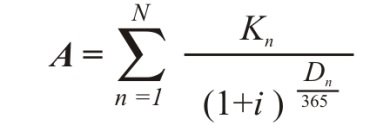 որտեղ՝i  –   տարեկան փաստացի տոկոսադրույք, A  –  վարկի սկզբնական գումար,ո   –   վարկի մարմանն ուղղված վճարի թիվ, N   –  վարկի  մարմանն ուղղված վերջին վճարի թիվ,Kn  –  վարկի մարմանն ուղղված n-րդ վճարի գումար, Dո – վարկի տրամադրման օրվանից մինչև վարկի մարմանն ուղղված ո-րդ վճարի կատարման օրն ընկած ժամանակահատված` արտահայտված օրերի թվով:Ենթադրենք բանկը սպառողին տրամադրում է վարկ հետևյալ պայմաններով`Վարկի գումար – 700 000 ՀՀ դրամ,Անվանական տարեկան տոկոսադրույքը – 18%,Վարկի մարման ժամկետը –  12 ամիս,Վարկի մարման եղանակը – անուիտետային (վարկի գումարի և տոկոսագումարի հանրագումարը մարվում է ամենամսյա հավասարաչափ),Վարկի տրամադրման դիմաց առկա են վճարներ`Վարկային հայտի ուսումնասիրման միանվագ վճար – 1,000 ՀՀ դրամ,Անուիտետային եղանակով վարկի մարման դեպքում անհրաժեշտ է որոշել վարկի մարմանն ուղղված ամսական վճարի գումարը, հետևյալ բանաձևով`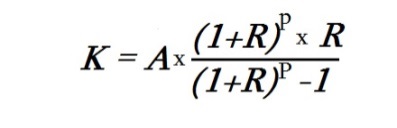 Որտեղ`K  – ամսական վճար, A  – վարկի սկզբնական գումար,R  –  տոկոսագումար (նշվում է ամսական տոկոսադրույքը, օրինակ`(18/12) / 100 = 0.015P  –  վարկի մարման ժամկետ (ամիսներով),Յուրաքանչյուր ամիս վարկի մարման գծով ամսական վճարը կկազմի`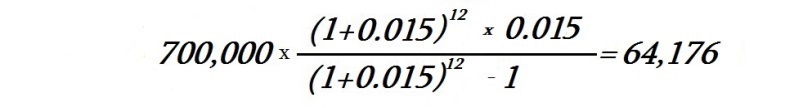 Տարեկան փաստացի տոկոսադրույքը հաշվարկելու համար որպես K1 լրացվում է Վարկային հայտի ուսումնասիրման միանվագ վճարը 1,000 ՀՀ դրամ: Այսպիսով` վարկի  տարեկան փաստացի տոկոսադրույքը կհաշվարկվի հետևյալ կերպ`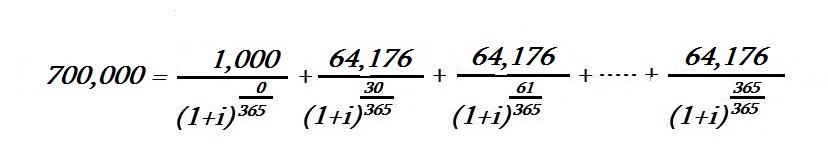 i = 0.1995 x 100= 19.95%Բանկի կողմից առաջարկվող վերոհիշյալ պայմաններով վարկի տարեկան փաստացի տոկոսադրույքը կկազմի 19.95%:Վարկի տարեկան փաստացի տոկոսադրույքի հաշվարկի մեջ չներառվող վճարներ`Նոտարական ձևակերպման վճարներ,Գրավի գրանցման  վճարները,Կանխիկացման վճարները,Բանկի հետ համագործակցող ապահովագրական ընկերությունների ցանկ`Բանկի հետ համագործակցող գնահատող կազմակերպությունների ցանկ`Հարգելի Հաճախորդ` Հայտնում ենք Ձեզ, որ նախքան վարկային հայտ ներկայացնելը և վարկային պայմանագիր կնքելը, Դուք կարող եք Բանկի +374 10 605555 հեռախոսահամարին զանգահարելով կամ Բանկի գործունեության վայր այցելելով Բանկի աշխատակցից ստանալ բանավոր տեղեկություններ Ձեզ հետաքրքրող վարկային պրոդուկտի վերաբերյալ: Լողացող տոկոսադրույքի հաշվարկման կարգԼողացող տոկոսադրույքն այն անվանական տոկոսադրույքն է, որը հաշվարկվում է հետևյալ բանաձևով` ՏԼ=ՏՀ+ՏՓ, որտեղ՝         ՏԼ-Լողացող տոկոսադրույք,         ՏՀ- Հաստատուն բաղադրիչ,        ՏՓ-Փոփոխուն բաղադրիչ:Բանկը տարին երկու անգամ փոփոխում է լողացող տոկոսադրույքի փոփոխուն բաղադրիչը (ՏՓ) և այդ մասին տեղեկատվությունը ոչ ուշ, քան  յուրաքանչյուր տարվա փետրվարի 1-ը և օգոստոսի 1-ը հրապարակում է Բանկի պաշտոնական ինտերնետային կայքում:Լողացող տոկոսադրույքի փոփոխուն բաղադրիչը (ՏՓ), կախված վարկի արժույթից, որոշվում է հետևյալ շուկայական տոկոսադրույքների միջոցով`ՀՀ դրամով հիմնական` փոփոխուն բաղադրիչի հաշվարկման հիմք է հանդիսանում 6 ամիս ժամկետայնությամբ ՀՀ պետական (գանձապետական) պարտատոմսերի մինչև մարում եկամտաբերությունը: ՀՀ պետական (գանձապետական) պարտատոմսերի մինչև մարում եկամտաբերությունների վերաբերյալ տեղեկատվության աղբյուր կարող են հանդիսանալ ՀՀ ԿԲ պաշտոնական կայքի համապատասխան հրապարակումները (եկամտաբերության կոր)` հետևյալ հղմամբ` https://www.cba.am/am/SitePages/fmofinancialmarkets.aspx:Փոփոխուն բաղադրիչի փոփոխման ամսաթվերն են յուրաքանչյուր տարվա փետրվարի 1-ը և օգոստոսի 1-ը: Փետրվարի 1-ի համար Փոփոխուն բաղադրիչը հաշվարկվում է նախորդ տարվա հունիսից մինչև նախորդ տարվա նոյեմբերը ներառյալ ժամանակահատվածի համար հրապարակված տոկոսադրույքների միջին թվաբանականը: Օգոստոսի 1-ի համար Փոփոխուն բաղադրիչը հաշվարկվում է նախորդ տարվա դեկտեմբերից մինչև տվյալ տարվա մայիսը ներառյալ ժամանակահատվածի համար հրապարակված տոկոսադրույքների միջին թվաբանականը: Եթե վերոնշյալ ցուցանիշը դառնում է անհասանելի, և անհնարին է դառնում տոկոսադրույքի սահմանումը հաջորդ ժամանակահատվածի համար, ապա տոկոսադրույքը հաջորդ ժամանակահատվածի համար սահմանվում է՝ հիմք ընդունելով Բանկի կողմից սահմանվող երկրորդային ցուցանիշը: 
ՀՀ դրամով երկրորդային՝փոփոխուն բաղադրիչի հաշվարկման հիմք է հանդիսանում ՀՀ ԿԲ կողմից հրապարակված ֆիզիկական անձանցից մինչև 1 տարի ժամկետով (բացառությամբ ցպահանջ ավանդների) ներգրավված ՀՀ դրամով ավանդների տոկոսադրույքները: Ֆիզիկական անձանցից մինչև 1 տարի ժամկետով (բացառությամբ ցպահանջ ավանդներ) ներգրավված ՀՀ դրամով ավանդների տոկոսադրույքների վերաբերյալ տեղեկատվության աղբյուր կարող են հանդիսանալ ՀՀ ԿԲ պաշտոնական կայքի համապատասխան հրապարակումները` հետևյալ հղմամբ` https://www.cba.am/am/SitePages/statmonetaryfinancial.aspx:Երկրորդային փոփոխուն բաղադրիչի փոփոխման ամսաթվերն են յուրաքանչյուր տարվա փետրվարի 1-ը և օգոստոսի 1-ը: Փետրվարի 1-ի համար երկրորդային ցուցանիշը հաշվարկվում է նախորդ տարվա հունիսից մինչև նախորդ տարվա նոյեմբերը ներառյալ ժամանակահատվածի համար հրապարակված տոկոսադրույքների միջին թվաբանականը: Օգոստոսի 1-ի համար երկրորդային ցուցանիշը հաշվարկվում է նախորդ տարվա դեկտեմբերից մինչև տվյալ տարվա մայիսը ներառյալ ժամանակահատվածի համար հրապարակված տոկոսադրույքների միջին թվաբանականը:  ԱՄՆ դոլարով հիմնական՝փոփոխուն բաղադրիչի հաշվարկման հիմք է հանդիսանում ԱՄՆ դոլարով 6 ամիս ժամկետայնությամբ ժամկետային ապահովված օվերնայթ ֆոնդային տոկոսադրույքը (CME Term SOFR USD 6 Month): ԱՄՆ դոլարով 6 ամիս ժամկետայնությամբ ժամկետային ապահովված օվերնայթ ֆոնդային տոկոսադրույքի վերաբերյալ տեղեկատվության աղբյուր կարող են հանդիսանալ «Բլումբերգ» համակարգի տերմինալում TSFR6M հղմամբ ներկայացված տեղեկատվությունը:Փոփոխուն բաղադրիչի փոփոխման ամսաթվերն են յուրաքանչյուր տարվա փետրվարի 1-ը և օգոստոսի 1-ը: Փետրվարի 1-ի համար Փոփոխուն բաղադրիչը հաշվարկվում է նախորդ տարվա հունիսից մինչև նախորդ տարվա նոյեմբերը ներառյալ ժամանակահատվածի համար հրապարակված տոկոսադրույքների միջին թվաբանականը: Օգոստոսի 1-ի համար Փոփոխուն բաղադրիչը հաշվարկվում է նախորդ տարվա դեկտեմբերից մինչև տվյալ տարվա մայիսը ներառյալ ժամանակահատվածի համար հրապարակված տոկոսադրույքների միջին թվաբանականը:ԱՄՆ դոլարով երկրորդային՝փոփոխուն բաղադրիչի հաշվարկման հիմք է հանդիսանում ՀՀ ԿԲ կողմից հրապարակված ֆիզիկական անձանցից մինչև 1 տարի ժամկետով ԱՄՆ դոլարով ներգրավված ավանդների տոկոսադրույքները: Ֆիզիկական անձանցից մինչև 1 տարի ժամկետով ԱՄՆ դոլարով ավանդների տոկոսադրույքների վերաբերյալ տեղեկատվության աղբյուր կարող են հանդիսանալ ՀՀ ԿԲ պաշտոնական կայքի համապատասխան հրապարակումները` հետևյալ հղմամբ` https://www.cba.am/am/SitePages/statmonetaryfinancial.aspx: Փոփոխուն բաղադրիչի փոփոխման ամսաթվերն են յուրաքանչյուր տարվա փետրվարի 1-ը և օգոստոսի 1-ը: Փետրվարի 1-ի համար Փոփոխուն բաղադրիչը հաշվարկվում է նախորդ տարվա հունիսից մինչև նախորդ տարվա նոյեմբերը ներառյալ ժամանակահատվածի համար հրապարակված տոկոսադրույքների միջին թվաբանականը: Օգոստոսի 1-ի համար Փոփոխուն բաղադրիչը հաշվարկվում է նախորդ տարվա դեկտեմբերից մինչև տվյալ տարվա մայիսը ներառյալ ժամանակահատվածի համար հրապարակված տոկոսադրույքների միջին թվաբանականը: Եթե վերոնշյալ ցուցանիշը դառնում է անհասանելի, և անհնարին է դառնում տոկոսադրույքի սահմանումը հաջորդ ժամանակահատվածի համար, ապա տոկոսադրույքը հաջորդ ժամանակահատվածի համար սահմանվում է՝ հիմք ընդունելով Բանկի կողմից սահմանվող երկրորդային ցուցանիշը:Եվրոյով հիմնական՝փոփոխուն բաղադրիչի հաշվարկման հիմք է հանդիսանում Եվրոյով 6 ամիս ժամկետայնությամբ Եվրոպական Միջբանկային Առաջարկի տոկոսադրույքը (EMMI EURIBOR 6 Month): Եվրոյով 6 ամիս ժամկետայնությամբ Եվրոպական Միջբանկային Առաջարկի տոկոսադրույքի վերաբերյալ տեղեկատվության աղբյուր կարող են հանդիսանալ «Բլումբերգ» համակարգի տերմինալում EUR006M հղմամբ ներկայացված տեղեկատվությունը:Փոփոխուն բաղադրիչի փոփոխման ամսաթվերն են յուրաքանչյուր տարվա փետրվարի 1-ը և օգոստոսի 1-ը: Փետրվարի 1-ի համար Փոփոխուն բաղադրիչը հաշվարկվում է նախորդ տարվա հունիսից մինչև նախորդ տարվա նոյեմբերը ներառյալ ժամանակահատվածի համար հրապարակված տոկոսադրույքների միջին թվաբանականը: Օգոստոսի 1-ի համար Փոփոխուն բաղադրիչը հաշվարկվում է նախորդ տարվա դեկտեմբերից մինչև տվյալ տարվա մայիսը ներառյալ ժամանակահատվածի համար հրապարակված տոկոսադրույքների միջին թվաբանականը:Եվրոյով երկրորդային՝փոփոխուն բաղադրիչի հաշվարկման հիմք է հանդիսանում Գերմանիայի եվրոյով պետական պարտատոմսերի եկամտաբերության կորի 6 ամիս ժամկետայնության տոկոսադրույքը: Գերմանիայի եվրոյով պետական պարտատոմսերի եկամտաբերության կորի 6 ամիս ժամկետայնության տոկոսադրույքի վերաբերյալ տեղեկատվության աղբյուր կարող են հանդիսանալ «Բլումբերգ» համակարգի տերմինալում YCGT0016 հղմամբ ներկայացված տեղեկատվությունը:Առաջնայինից երկրորդային փոփոխուն բաղադրիչի անցնելու դեպքում կարող է կիրառվել ճշգրտման գործակից:Վարկի տրամադրման նպատակըՎարկի տրամադրման նպատակըՎարկի տրամադրման նպատակըՎարկը տրամադրվում է  բնակելի նշանակության անշարժ գույքի` բնակարանի, առանձնատան, բնակելի տան (առաջնային և երկրորդային շուկայից) ձեռք բերման կամ վերանորոգման կամ առանձնատան, բնակելի տան կառուցապատման նպատակով:Վարկը տրամադրվում է  բնակելի նշանակության անշարժ գույքի` բնակարանի, առանձնատան, բնակելի տան (առաջնային և երկրորդային շուկայից) ձեռք բերման կամ վերանորոգման կամ առանձնատան, բնակելի տան կառուցապատման նպատակով:Վարկը տրամադրվում է  բնակելի նշանակության անշարժ գույքի` բնակարանի, առանձնատան, բնակելի տան (առաջնային և երկրորդային շուկայից) ձեռք բերման կամ վերանորոգման կամ առանձնատան, բնակելի տան կառուցապատման նպատակով:Վարկը տրամադրվում է  բնակելի նշանակության անշարժ գույքի` բնակարանի, առանձնատան, բնակելի տան (առաջնային և երկրորդային շուկայից) ձեռք բերման կամ վերանորոգման կամ առանձնատան, բնակելի տան կառուցապատման նպատակով:Վարկը տրամադրվում է  բնակելի նշանակության անշարժ գույքի` բնակարանի, առանձնատան, բնակելի տան (առաջնային և երկրորդային շուկայից) ձեռք բերման կամ վերանորոգման կամ առանձնատան, բնակելի տան կառուցապատման նպատակով:Վարկը տրամադրվում է  բնակելի նշանակության անշարժ գույքի` բնակարանի, առանձնատան, բնակելի տան (առաջնային և երկրորդային շուկայից) ձեռք բերման կամ վերանորոգման կամ առանձնատան, բնակելի տան կառուցապատման նպատակով:Վարկը տրամադրվում է  բնակելի նշանակության անշարժ գույքի` բնակարանի, առանձնատան, բնակելի տան (առաջնային և երկրորդային շուկայից) ձեռք բերման կամ վերանորոգման կամ առանձնատան, բնակելի տան կառուցապատման նպատակով:Ովքեր կարող են դիմելՈվքեր կարող են դիմելՈվքեր կարող են դիմելՈվքեր կարող են դիմել18- 63 տարեկան ֆիզիկական անձիք։Վարկառուի տարիքի և վարկի տրամադրման ժամկետի հանրագումարը չի կարող գերազանցել 63 տարին  կամ առկա է նշված պայմանին բավարարող համավարկառու18- 63 տարեկան ֆիզիկական անձիք։Վարկառուի տարիքի և վարկի տրամադրման ժամկետի հանրագումարը չի կարող գերազանցել 63 տարին  կամ առկա է նշված պայմանին բավարարող համավարկառու18- 63 տարեկան ֆիզիկական անձիք։Վարկառուի տարիքի և վարկի տրամադրման ժամկետի հանրագումարը չի կարող գերազանցել 63 տարին  կամ առկա է նշված պայմանին բավարարող համավարկառու18- 63 տարեկան ֆիզիկական անձիք։Վարկառուի տարիքի և վարկի տրամադրման ժամկետի հանրագումարը չի կարող գերազանցել 63 տարին  կամ առկա է նշված պայմանին բավարարող համավարկառու18- 63 տարեկան ֆիզիկական անձիք։Վարկառուի տարիքի և վարկի տրամադրման ժամկետի հանրագումարը չի կարող գերազանցել 63 տարին  կամ առկա է նշված պայմանին բավարարող համավարկառու18- 63 տարեկան ֆիզիկական անձիք։Վարկառուի տարիքի և վարկի տրամադրման ժամկետի հանրագումարը չի կարող գերազանցել 63 տարին  կամ առկա է նշված պայմանին բավարարող համավարկառուՎարկավորման արժույթըՎարկավորման արժույթըՎարկավորման արժույթըՎարկավորման արժույթըՀՀ դրամՀՀ դրամՀՀ դրամՀՀ դրամՀՀ դրամՀՀ դրամՎարկավորման գումարՎարկավորման գումարՎարկավորման գումարՎարկավորման գումարՁեռքբերում, Կառուցապատում Ձեռքբերում, Կառուցապատում 2 000 000 – 80 000 000 ՀՀ դրամ 2 000 000 – 80 000 000 ՀՀ դրամ 2 000 000 – 80 000 000 ՀՀ դրամ 2 000 000 – 80 000 000 ՀՀ դրամ Վարկավորման գումարՎարկավորման գումարՎարկավորման գումարՎարկավորման գումարՎերանորոգում Վերանորոգում 1 000 000 – 10 000 000 ՀՀ դրամ 1 000 000 – 10 000 000 ՀՀ դրամ 1 000 000 – 10 000 000 ՀՀ դրամ 1 000 000 – 10 000 000 ՀՀ դրամ Վարկի մարման ժամկետըՎարկի մարման ժամկետըՎարկի մարման ժամկետըՎարկի մարման ժամկետըՁեռքբերում, ԿառուցապատումՁեռքբերում, Կառուցապատում60 - 180 ամիս60 - 180 ամիս60 - 180 ամիս60 - 180 ամիսՎարկի մարման ժամկետըՎարկի մարման ժամկետըՎարկի մարման ժամկետըՎարկի մարման ժամկետըՎերանորոգումՎերանորոգում60 - 84 ամիս60 - 84 ամիս60 - 84 ամիս60 - 84 ամիսՏարեկան տոկոսադրույքներՏարեկան տոկոսադրույքներՏարեկան տոկոսադրույքներՏարեկան տոկոսադրույքներԱնվանականԱնվանականԱնվանականՓաստացիՓաստացիՓաստացիՏարեկան տոկոսադրույքներՏարեկան տոկոսադրույքներՏարեկան տոկոսադրույքներՏարեկան տոկոսադրույքներ13.7% - 17.0%13.7% - 17.0%13.7% - 17.0%Առավելագույնը 18.74%Առավելագույնը 18.74%Առավելագույնը 18.74%Տարեկան տոկոսադրույքներՏարեկան տոկոսադրույքներՏարեկան տոկոսադրույքներՏարեկան տոկոսադրույքներԲանկի կողմից հաճախորդի փոխարեն գույքի ապահովագրություն իրականացնելու դեպքում (իրականացվում է վարկի գործողության երկրորդ տարվանից սկսված)Բանկի կողմից հաճախորդի փոխարեն գույքի ապահովագրություն իրականացնելու դեպքում (իրականացվում է վարկի գործողության երկրորդ տարվանից սկսված)Բանկի կողմից հաճախորդի փոխարեն գույքի ապահովագրություն իրականացնելու դեպքում (իրականացվում է վարկի գործողության երկրորդ տարվանից սկսված)Բանկի կողմից հաճախորդի փոխարեն գույքի ապահովագրություն իրականացնելու դեպքում (իրականացվում է վարկի գործողության երկրորդ տարվանից սկսված)Բանկի կողմից հաճախորդի փոխարեն գույքի ապահովագրություն իրականացնելու դեպքում (իրականացվում է վարկի գործողության երկրորդ տարվանից սկսված)Անվանական տոկոսադրույք + 0.2%Վարկի գումարը պայմանագրով սահմանված ժամանակացույցից շուտ մարելու համար վճարվող տույժՎարկի գումարը պայմանագրով սահմանված ժամանակացույցից շուտ մարելու համար վճարվող տույժՎարկի գումարը պայմանագրով սահմանված ժամանակացույցից շուտ մարելու համար վճարվող տույժՎարկի գումարը պայմանագրով սահմանված ժամանակացույցից շուտ մարելու համար վճարվող տույժՎարկի գումարը պայմանագրով սահմանված ժամանակացույցից շուտ մարելու համար վճարվող տույժՉի կիրառվումՉի կիրառվումՉի կիրառվումՉի կիրառվումՉի կիրառվումՎարկային պայմանագրով ամրագրված վարկի գումարների և տոկոսագումարների մարման ժամկետների ուշացման դեպքում վճարվող տույժեր Վարկային պայմանագրով ամրագրված վարկի գումարների և տոկոսագումարների մարման ժամկետների ուշացման դեպքում վճարվող տույժեր Վարկային պայմանագրով ամրագրված վարկի գումարների և տոկոսագումարների մարման ժամկետների ուշացման դեպքում վճարվող տույժեր Վարկային պայմանագրով ամրագրված վարկի գումարների և տոկոսագումարների մարման ժամկետների ուշացման դեպքում վճարվող տույժեր Վարկային պայմանագրով ամրագրված վարկի գումարների և տոկոսագումարների մարման ժամկետների ուշացման դեպքում վճարվող տույժեր ժամկետանց վարկի համար՝  օրական 0.015%,ժամկետանց տոկոսագումարի համար`  օրական 0.1%: ժամկետանց վարկի համար՝  օրական 0.015%,ժամկետանց տոկոսագումարի համար`  օրական 0.1%: ժամկետանց վարկի համար՝  օրական 0.015%,ժամկետանց տոկոսագումարի համար`  օրական 0.1%: ժամկետանց վարկի համար՝  օրական 0.015%,ժամկետանց տոկոսագումարի համար`  օրական 0.1%: ժամկետանց վարկի համար՝  օրական 0.015%,ժամկետանց տոկոսագումարի համար`  օրական 0.1%: Վարկի վերադարձելիության ապահովման միջոցՎարկի վերադարձելիության ապահովման միջոցՎարկի վերադարձելիության ապահովման միջոցՎարկի վերադարձելիության ապահովման միջոցՁեռք բերվող, վերանորոգվող անշարժ գույք, այլ անշարժ գույք: Կառուցապատման դեպքում հողամասը, որտեղ իրականացվում է անշարժ գույքի  կառուցումը/կառուցվող անշարժ գույքը:Կառուցապատվող շենքից անշարժ գույք  ձեռք բերելու դեպքում, կառուցապատվող շենքի տվյալ անշարժ գույքը գնելու իրավունքը:Կառուցապատվող շենքից անշարժ գույք  ձեռք բերելու դեպքում, եթե կառուցապատողի հատուկ հաշիվը գտնվում է այլ բանկում, կառուցապատվող շենքի տվյալ անշարժ գույքը գնելու իրավունքը, ինչպես նաև այլ անշարժ գույք, որի շուկայական արժեքը չպետք է ցածր լինի տրամադրվող վարկի գումարի չափից:Ձեռք բերվող, վերանորոգվող անշարժ գույք, այլ անշարժ գույք: Կառուցապատման դեպքում հողամասը, որտեղ իրականացվում է անշարժ գույքի  կառուցումը/կառուցվող անշարժ գույքը:Կառուցապատվող շենքից անշարժ գույք  ձեռք բերելու դեպքում, կառուցապատվող շենքի տվյալ անշարժ գույքը գնելու իրավունքը:Կառուցապատվող շենքից անշարժ գույք  ձեռք բերելու դեպքում, եթե կառուցապատողի հատուկ հաշիվը գտնվում է այլ բանկում, կառուցապատվող շենքի տվյալ անշարժ գույքը գնելու իրավունքը, ինչպես նաև այլ անշարժ գույք, որի շուկայական արժեքը չպետք է ցածր լինի տրամադրվող վարկի գումարի չափից:Ձեռք բերվող, վերանորոգվող անշարժ գույք, այլ անշարժ գույք: Կառուցապատման դեպքում հողամասը, որտեղ իրականացվում է անշարժ գույքի  կառուցումը/կառուցվող անշարժ գույքը:Կառուցապատվող շենքից անշարժ գույք  ձեռք բերելու դեպքում, կառուցապատվող շենքի տվյալ անշարժ գույքը գնելու իրավունքը:Կառուցապատվող շենքից անշարժ գույք  ձեռք բերելու դեպքում, եթե կառուցապատողի հատուկ հաշիվը գտնվում է այլ բանկում, կառուցապատվող շենքի տվյալ անշարժ գույքը գնելու իրավունքը, ինչպես նաև այլ անշարժ գույք, որի շուկայական արժեքը չպետք է ցածր լինի տրամադրվող վարկի գումարի չափից:Ձեռք բերվող, վերանորոգվող անշարժ գույք, այլ անշարժ գույք: Կառուցապատման դեպքում հողամասը, որտեղ իրականացվում է անշարժ գույքի  կառուցումը/կառուցվող անշարժ գույքը:Կառուցապատվող շենքից անշարժ գույք  ձեռք բերելու դեպքում, կառուցապատվող շենքի տվյալ անշարժ գույքը գնելու իրավունքը:Կառուցապատվող շենքից անշարժ գույք  ձեռք բերելու դեպքում, եթե կառուցապատողի հատուկ հաշիվը գտնվում է այլ բանկում, կառուցապատվող շենքի տվյալ անշարժ գույքը գնելու իրավունքը, ինչպես նաև այլ անշարժ գույք, որի շուկայական արժեքը չպետք է ցածր լինի տրամադրվող վարկի գումարի չափից:Ձեռք բերվող, վերանորոգվող անշարժ գույք, այլ անշարժ գույք: Կառուցապատման դեպքում հողամասը, որտեղ իրականացվում է անշարժ գույքի  կառուցումը/կառուցվող անշարժ գույքը:Կառուցապատվող շենքից անշարժ գույք  ձեռք բերելու դեպքում, կառուցապատվող շենքի տվյալ անշարժ գույքը գնելու իրավունքը:Կառուցապատվող շենքից անշարժ գույք  ձեռք բերելու դեպքում, եթե կառուցապատողի հատուկ հաշիվը գտնվում է այլ բանկում, կառուցապատվող շենքի տվյալ անշարժ գույքը գնելու իրավունքը, ինչպես նաև այլ անշարժ գույք, որի շուկայական արժեքը չպետք է ցածր լինի տրամադրվող վարկի գումարի չափից:Ձեռք բերվող, վերանորոգվող անշարժ գույք, այլ անշարժ գույք: Կառուցապատման դեպքում հողամասը, որտեղ իրականացվում է անշարժ գույքի  կառուցումը/կառուցվող անշարժ գույքը:Կառուցապատվող շենքից անշարժ գույք  ձեռք բերելու դեպքում, կառուցապատվող շենքի տվյալ անշարժ գույքը գնելու իրավունքը:Կառուցապատվող շենքից անշարժ գույք  ձեռք բերելու դեպքում, եթե կառուցապատողի հատուկ հաշիվը գտնվում է այլ բանկում, կառուցապատվող շենքի տվյալ անշարժ գույքը գնելու իրավունքը, ինչպես նաև այլ անշարժ գույք, որի շուկայական արժեքը չպետք է ցածր լինի տրամադրվող վարկի գումարի չափից:Վարկ/գրավ հարաբերակցությունըՎարկ/գրավ հարաբերակցությունըՎարկ/գրավ հարաբերակցությունըՎարկ/գրավ հարաբերակցությունըԱռաջնային շուկայից (կառուցապատողից) ձեռք բերում Առաջնային շուկայից (կառուցապատողից) ձեռք բերում Առաջնային շուկայից (կառուցապատողից) ձեռք բերում Առաջնային շուկայից (կառուցապատողից) ձեռք բերում Գնահատված արժեքի մինչև 90%Գնահատված արժեքի մինչև 90%Վարկ/գրավ հարաբերակցությունըՎարկ/գրավ հարաբերակցությունըՎարկ/գրավ հարաբերակցությունըՎարկ/գրավ հարաբերակցությունըԵրկրորդային շուկայից ձեռք բերումԵրկրորդային շուկայից ձեռք բերումԵրկրորդային շուկայից ձեռք բերումԵրկրորդային շուկայից ձեռք բերումԳնահատված արժեքի մինչև 85%Գնահատված արժեքի մինչև 85%Վարկ/գրավ հարաբերակցությունըՎարկ/գրավ հարաբերակցությունըՎարկ/գրավ հարաբերակցությունըՎարկ/գրավ հարաբերակցությունըԿառուցապատում և վերանորոգումԿառուցապատում և վերանորոգումԿառուցապատում և վերանորոգումԿառուցապատում և վերանորոգումԳնահատված արժեքի մինչև 70%Գնահատված արժեքի մինչև 70%ԱպահովագրությունԱպահովագրությունԱպահովագրությունԱպահովագրությունՅուրաքանչուր տարի` վարկի մնացորդի չափովՅուրաքանչուր տարի` վարկի մնացորդի չափովՅուրաքանչուր տարի` վարկի մնացորդի չափովՅուրաքանչուր տարի` վարկի մնացորդի չափովՅուրաքանչուր տարի` վարկի մնացորդի չափովՅուրաքանչուր տարի` վարկի մնացորդի չափովՎարկի տրամադրման եղանակըՎարկի տրամադրման եղանակըՎարկի տրամադրման եղանակըՎարկի տրամադրման եղանակըԱնկանխիկՎերանորոգման և կառուցապատման դեպքում վարկը տրամադրվում է միանվագ կամ փուլային, որը սահմանվում է Բանկի կողմից: Վարկը փուլերով տրամադրման դեպքում, փուլերը սահմանվում են` հիմք ընդունելով վարկառուի ներկայացրած ծախսերի նախահաշիվը, վարկի ժամկետը, գումարի չափը, վարկառուի վարկունակությունը:ԱնկանխիկՎերանորոգման և կառուցապատման դեպքում վարկը տրամադրվում է միանվագ կամ փուլային, որը սահմանվում է Բանկի կողմից: Վարկը փուլերով տրամադրման դեպքում, փուլերը սահմանվում են` հիմք ընդունելով վարկառուի ներկայացրած ծախսերի նախահաշիվը, վարկի ժամկետը, գումարի չափը, վարկառուի վարկունակությունը:ԱնկանխիկՎերանորոգման և կառուցապատման դեպքում վարկը տրամադրվում է միանվագ կամ փուլային, որը սահմանվում է Բանկի կողմից: Վարկը փուլերով տրամադրման դեպքում, փուլերը սահմանվում են` հիմք ընդունելով վարկառուի ներկայացրած ծախսերի նախահաշիվը, վարկի ժամկետը, գումարի չափը, վարկառուի վարկունակությունը:ԱնկանխիկՎերանորոգման և կառուցապատման դեպքում վարկը տրամադրվում է միանվագ կամ փուլային, որը սահմանվում է Բանկի կողմից: Վարկը փուլերով տրամադրման դեպքում, փուլերը սահմանվում են` հիմք ընդունելով վարկառուի ներկայացրած ծախսերի նախահաշիվը, վարկի ժամկետը, գումարի չափը, վարկառուի վարկունակությունը:ԱնկանխիկՎերանորոգման և կառուցապատման դեպքում վարկը տրամադրվում է միանվագ կամ փուլային, որը սահմանվում է Բանկի կողմից: Վարկը փուլերով տրամադրման դեպքում, փուլերը սահմանվում են` հիմք ընդունելով վարկառուի ներկայացրած ծախսերի նախահաշիվը, վարկի ժամկետը, գումարի չափը, վարկառուի վարկունակությունը:ԱնկանխիկՎերանորոգման և կառուցապատման դեպքում վարկը տրամադրվում է միանվագ կամ փուլային, որը սահմանվում է Բանկի կողմից: Վարկը փուլերով տրամադրման դեպքում, փուլերը սահմանվում են` հիմք ընդունելով վարկառուի ներկայացրած ծախսերի նախահաշիվը, վարկի ժամկետը, գումարի չափը, վարկառուի վարկունակությունը:Այլ 
պայմաններ Այլ 
պայմաններ Անշարժ գույքի ձեռք բերման դեպքում Վարկառուն Բանկում մուտքագրում է կանխավճար, որը սառեցվում է մինչև վարկի տրամադրումը:Վարկառուն կարող է  չմուտքագրել կանխավճար, փոխարենը իրականացնելով լրացուցիչ անշարժ գույքի գրավադրում, որի դեպքում Վարկառուին տրամադրվող Վարկի գումարը չպետք է գերազանցի ձեռք բերվող անշարժ գույքի գնահատված շուկայական արժեքը` պահպանելով գրավադրվող բոլոր գույքերի գնահատված շուկայական արժեքների հանրագումարի 70% «Վարկ/գրավ» հարաբերակցությունը:Առաջնային շուկայից անշարժ գույք ձեռք բերելու դեպքում, որպես կանխավճարը հավաստող փաստաթուղթ, Հաճախորդը կարող է Բանկ ներկայացնել կառուցապատողի կողմից տրամադրված նախավճարի անդորրագիր և/կամ նախավճարների պայմանանագրեր/համաձայնագրեր:Անշարժ գույքի ձեռք բերման դեպքում Վարկառուն Բանկում մուտքագրում է կանխավճար, որը սառեցվում է մինչև վարկի տրամադրումը:Վարկառուն կարող է  չմուտքագրել կանխավճար, փոխարենը իրականացնելով լրացուցիչ անշարժ գույքի գրավադրում, որի դեպքում Վարկառուին տրամադրվող Վարկի գումարը չպետք է գերազանցի ձեռք բերվող անշարժ գույքի գնահատված շուկայական արժեքը` պահպանելով գրավադրվող բոլոր գույքերի գնահատված շուկայական արժեքների հանրագումարի 70% «Վարկ/գրավ» հարաբերակցությունը:Առաջնային շուկայից անշարժ գույք ձեռք բերելու դեպքում, որպես կանխավճարը հավաստող փաստաթուղթ, Հաճախորդը կարող է Բանկ ներկայացնել կառուցապատողի կողմից տրամադրված նախավճարի անդորրագիր և/կամ նախավճարների պայմանանագրեր/համաձայնագրեր:Անշարժ գույքի ձեռք բերման դեպքում Վարկառուն Բանկում մուտքագրում է կանխավճար, որը սառեցվում է մինչև վարկի տրամադրումը:Վարկառուն կարող է  չմուտքագրել կանխավճար, փոխարենը իրականացնելով լրացուցիչ անշարժ գույքի գրավադրում, որի դեպքում Վարկառուին տրամադրվող Վարկի գումարը չպետք է գերազանցի ձեռք բերվող անշարժ գույքի գնահատված շուկայական արժեքը` պահպանելով գրավադրվող բոլոր գույքերի գնահատված շուկայական արժեքների հանրագումարի 70% «Վարկ/գրավ» հարաբերակցությունը:Առաջնային շուկայից անշարժ գույք ձեռք բերելու դեպքում, որպես կանխավճարը հավաստող փաստաթուղթ, Հաճախորդը կարող է Բանկ ներկայացնել կառուցապատողի կողմից տրամադրված նախավճարի անդորրագիր և/կամ նախավճարների պայմանանագրեր/համաձայնագրեր:Անշարժ գույքի ձեռք բերման դեպքում Վարկառուն Բանկում մուտքագրում է կանխավճար, որը սառեցվում է մինչև վարկի տրամադրումը:Վարկառուն կարող է  չմուտքագրել կանխավճար, փոխարենը իրականացնելով լրացուցիչ անշարժ գույքի գրավադրում, որի դեպքում Վարկառուին տրամադրվող Վարկի գումարը չպետք է գերազանցի ձեռք բերվող անշարժ գույքի գնահատված շուկայական արժեքը` պահպանելով գրավադրվող բոլոր գույքերի գնահատված շուկայական արժեքների հանրագումարի 70% «Վարկ/գրավ» հարաբերակցությունը:Առաջնային շուկայից անշարժ գույք ձեռք բերելու դեպքում, որպես կանխավճարը հավաստող փաստաթուղթ, Հաճախորդը կարող է Բանկ ներկայացնել կառուցապատողի կողմից տրամադրված նախավճարի անդորրագիր և/կամ նախավճարների պայմանանագրեր/համաձայնագրեր:Անշարժ գույքի ձեռք բերման դեպքում Վարկառուն Բանկում մուտքագրում է կանխավճար, որը սառեցվում է մինչև վարկի տրամադրումը:Վարկառուն կարող է  չմուտքագրել կանխավճար, փոխարենը իրականացնելով լրացուցիչ անշարժ գույքի գրավադրում, որի դեպքում Վարկառուին տրամադրվող Վարկի գումարը չպետք է գերազանցի ձեռք բերվող անշարժ գույքի գնահատված շուկայական արժեքը` պահպանելով գրավադրվող բոլոր գույքերի գնահատված շուկայական արժեքների հանրագումարի 70% «Վարկ/գրավ» հարաբերակցությունը:Առաջնային շուկայից անշարժ գույք ձեռք բերելու դեպքում, որպես կանխավճարը հավաստող փաստաթուղթ, Հաճախորդը կարող է Բանկ ներկայացնել կառուցապատողի կողմից տրամադրված նախավճարի անդորրագիր և/կամ նախավճարների պայմանանագրեր/համաձայնագրեր:Անշարժ գույքի ձեռք բերման դեպքում Վարկառուն Բանկում մուտքագրում է կանխավճար, որը սառեցվում է մինչև վարկի տրամադրումը:Վարկառուն կարող է  չմուտքագրել կանխավճար, փոխարենը իրականացնելով լրացուցիչ անշարժ գույքի գրավադրում, որի դեպքում Վարկառուին տրամադրվող Վարկի գումարը չպետք է գերազանցի ձեռք բերվող անշարժ գույքի գնահատված շուկայական արժեքը` պահպանելով գրավադրվող բոլոր գույքերի գնահատված շուկայական արժեքների հանրագումարի 70% «Վարկ/գրավ» հարաբերակցությունը:Առաջնային շուկայից անշարժ գույք ձեռք բերելու դեպքում, որպես կանխավճարը հավաստող փաստաթուղթ, Հաճախորդը կարող է Բանկ ներկայացնել կառուցապատողի կողմից տրամադրված նախավճարի անդորրագիր և/կամ նախավճարների պայմանանագրեր/համաձայնագրեր:Անշարժ գույքի ձեռք բերման դեպքում Վարկառուն Բանկում մուտքագրում է կանխավճար, որը սառեցվում է մինչև վարկի տրամադրումը:Վարկառուն կարող է  չմուտքագրել կանխավճար, փոխարենը իրականացնելով լրացուցիչ անշարժ գույքի գրավադրում, որի դեպքում Վարկառուին տրամադրվող Վարկի գումարը չպետք է գերազանցի ձեռք բերվող անշարժ գույքի գնահատված շուկայական արժեքը` պահպանելով գրավադրվող բոլոր գույքերի գնահատված շուկայական արժեքների հանրագումարի 70% «Վարկ/գրավ» հարաբերակցությունը:Առաջնային շուկայից անշարժ գույք ձեռք բերելու դեպքում, որպես կանխավճարը հավաստող փաստաթուղթ, Հաճախորդը կարող է Բանկ ներկայացնել կառուցապատողի կողմից տրամադրված նախավճարի անդորրագիր և/կամ նախավճարների պայմանանագրեր/համաձայնագրեր:Անշարժ գույքի ձեռք բերման դեպքում Վարկառուն Բանկում մուտքագրում է կանխավճար, որը սառեցվում է մինչև վարկի տրամադրումը:Վարկառուն կարող է  չմուտքագրել կանխավճար, փոխարենը իրականացնելով լրացուցիչ անշարժ գույքի գրավադրում, որի դեպքում Վարկառուին տրամադրվող Վարկի գումարը չպետք է գերազանցի ձեռք բերվող անշարժ գույքի գնահատված շուկայական արժեքը` պահպանելով գրավադրվող բոլոր գույքերի գնահատված շուկայական արժեքների հանրագումարի 70% «Վարկ/գրավ» հարաբերակցությունը:Առաջնային շուկայից անշարժ գույք ձեռք բերելու դեպքում, որպես կանխավճարը հավաստող փաստաթուղթ, Հաճախորդը կարող է Բանկ ներկայացնել կառուցապատողի կողմից տրամադրված նախավճարի անդորրագիր և/կամ նախավճարների պայմանանագրեր/համաձայնագրեր:Վարկի տրամադրման կամ մերժման վերաբերյալ որոշումների կայացման ԺամկետներՎարկի տրամադրման կամ մերժման վերաբերյալ որոշումների կայացման ԺամկետներՎարկի տրամադրման կամ մերժման վերաբերյալ որոշումների կայացման ԺամկետներՎարկի տրամադրման կամ մերժման վերաբերյալ որոշումների կայացման ԺամկետներՎարկի տրամադրման կամ մերժման որոշումը կայացվում է առավելագույնը 10 (տաս) աշխատանքային օրվա ընթացքում, որոշումների կայացման համար Բանկի կողմից պահանջվող նախնական փաստաթղթերը ամբողջությամբ ներկայացնելուց հետո:Վարկը տրամադրվում է Բանկի կողմից դրական որոշման դեպքում, գրավի առարկա հանդիսացող գույքի գրավադրման գործընթացը ավարտելուց հետո առավելագույնը 2 (երկու) աշխատանքային օրվա ընթացքում:Վարկի տրամադրման կամ մերժման որոշումը կայացվում է առավելագույնը 10 (տաս) աշխատանքային օրվա ընթացքում, որոշումների կայացման համար Բանկի կողմից պահանջվող նախնական փաստաթղթերը ամբողջությամբ ներկայացնելուց հետո:Վարկը տրամադրվում է Բանկի կողմից դրական որոշման դեպքում, գրավի առարկա հանդիսացող գույքի գրավադրման գործընթացը ավարտելուց հետո առավելագույնը 2 (երկու) աշխատանքային օրվա ընթացքում:Վարկի տրամադրման կամ մերժման որոշումը կայացվում է առավելագույնը 10 (տաս) աշխատանքային օրվա ընթացքում, որոշումների կայացման համար Բանկի կողմից պահանջվող նախնական փաստաթղթերը ամբողջությամբ ներկայացնելուց հետո:Վարկը տրամադրվում է Բանկի կողմից դրական որոշման դեպքում, գրավի առարկա հանդիսացող գույքի գրավադրման գործընթացը ավարտելուց հետո առավելագույնը 2 (երկու) աշխատանքային օրվա ընթացքում:Վարկի տրամադրման կամ մերժման որոշումը կայացվում է առավելագույնը 10 (տաս) աշխատանքային օրվա ընթացքում, որոշումների կայացման համար Բանկի կողմից պահանջվող նախնական փաստաթղթերը ամբողջությամբ ներկայացնելուց հետո:Վարկը տրամադրվում է Բանկի կողմից դրական որոշման դեպքում, գրավի առարկա հանդիսացող գույքի գրավադրման գործընթացը ավարտելուց հետո առավելագույնը 2 (երկու) աշխատանքային օրվա ընթացքում:Վարկի տրամադրման կամ մերժման որոշումը կայացվում է առավելագույնը 10 (տաս) աշխատանքային օրվա ընթացքում, որոշումների կայացման համար Բանկի կողմից պահանջվող նախնական փաստաթղթերը ամբողջությամբ ներկայացնելուց հետո:Վարկը տրամադրվում է Բանկի կողմից դրական որոշման դեպքում, գրավի առարկա հանդիսացող գույքի գրավադրման գործընթացը ավարտելուց հետո առավելագույնը 2 (երկու) աշխատանքային օրվա ընթացքում:Վարկի տրամադրման կամ մերժման որոշումը կայացվում է առավելագույնը 10 (տաս) աշխատանքային օրվա ընթացքում, որոշումների կայացման համար Բանկի կողմից պահանջվող նախնական փաստաթղթերը ամբողջությամբ ներկայացնելուց հետո:Վարկը տրամադրվում է Բանկի կողմից դրական որոշման դեպքում, գրավի առարկա հանդիսացող գույքի գրավադրման գործընթացը ավարտելուց հետո առավելագույնը 2 (երկու) աշխատանքային օրվա ընթացքում:Վարկի մարման ձևըՎարկի մարման ձևըՎարկի մարման ձևըՎարկի մարման ձևըՅուրաքանչյուր ամիս՝ անուիտետային կամ մայր գումարի հավասարաչափ մարումներով,Յուրաքանչյուր ամիս՝ անուիտետային կամ մայր գումարի հավասարաչափ մարումներով,Յուրաքանչյուր ամիս՝ անուիտետային կամ մայր գումարի հավասարաչափ մարումներով,Յուրաքանչյուր ամիս՝ անուիտետային կամ մայր գումարի հավասարաչափ մարումներով,Յուրաքանչյուր ամիս՝ անուիտետային կամ մայր գումարի հավասարաչափ մարումներով,Յուրաքանչյուր ամիս՝ անուիտետային կամ մայր գումարի հավասարաչափ մարումներով,Պահանջվող փաստաթղթերի ցանկՎարկի տրամադրման դիմում-հայտ,Անձնագիր կամ նույնականացման քարտ ինչպես նաև, սոցիալական քարտ կամ սոցիալական քարտ չունենալու մասին տեղեկանք (ընդ որում սոցիալական քարտ և սոցիալական քարտ չունենալու մասին տեղեկանք չի պահանջվում, եթե ներկայացվել է նույնականացման քարտ),Ամուսնության վկայական (առկայության դեպքում),Անչափահաս երեխաների ծննդյան վկայական (առկայության դեպքում),Տեղեկանք աշխատանքի վայրից աշխատավարձի չափի մեծության մասին,որի տրամադրման ժամկետը Բանկին ներկայացման օրվա դրությամբ չպետք է գերազանցի 30 օրացույցային օրը,Հաճախորդի ինքնազբաղված լինելու դեպքում`Պետական ռեգիստրի գրանցման վկայական կամ պետական ռեգիստրի կողմից տրված՝ քաղվածք գրանցամատյանից,Հարկ վճարողի հաշվառման համարը (ՀՎՀՀ), եթե առկա չէ պետական ռեգիստրի վկայականում կամ քաղվածքում, Գործունեության լիցենզիա (եթե առկա է)Վերջին 1 տարվա ֆինանսական հաշվետվությունները` Այլ եկամուտների մեծությունը հավաստող տեղեկատվություն (առկայության դեպքում),Ձեռք բերվող անշարժ գույքի գնահատման հաշվետվություն,Վաճառվող կամ վերանորոգվող անշարժ գույքի սեփականության վկայականը,Վաճառվող անշարժ գույքի ձեռք բերման հիմքերը ,Անշարժ գույքի սեփականատերերի անձնագրերը,Տեղեկատվություն՝ երաշխավորող անձի/անց վերաբերյալ /առկայության դեպքում/Վերանորոգման դեպքում կատարվելիք ծախսերի նախահաշիվ,Կառուցապատման դեպքում՝կատարվելիք ծախսերի նախահաշիվ,հողամասի սեփականության վկայական, կառուցապատման թույլտվություն, կառուցվող անշարժ գույքի նախագիծ: Բանկի պահանջով այլ փաստաթղթեր:Վարկի տրամադրման դիմում-հայտ,Անձնագիր կամ նույնականացման քարտ ինչպես նաև, սոցիալական քարտ կամ սոցիալական քարտ չունենալու մասին տեղեկանք (ընդ որում սոցիալական քարտ և սոցիալական քարտ չունենալու մասին տեղեկանք չի պահանջվում, եթե ներկայացվել է նույնականացման քարտ),Ամուսնության վկայական (առկայության դեպքում),Անչափահաս երեխաների ծննդյան վկայական (առկայության դեպքում),Տեղեկանք աշխատանքի վայրից աշխատավարձի չափի մեծության մասին,որի տրամադրման ժամկետը Բանկին ներկայացման օրվա դրությամբ չպետք է գերազանցի 30 օրացույցային օրը,Հաճախորդի ինքնազբաղված լինելու դեպքում`Պետական ռեգիստրի գրանցման վկայական կամ պետական ռեգիստրի կողմից տրված՝ քաղվածք գրանցամատյանից,Հարկ վճարողի հաշվառման համարը (ՀՎՀՀ), եթե առկա չէ պետական ռեգիստրի վկայականում կամ քաղվածքում, Գործունեության լիցենզիա (եթե առկա է)Վերջին 1 տարվա ֆինանսական հաշվետվությունները` Այլ եկամուտների մեծությունը հավաստող տեղեկատվություն (առկայության դեպքում),Ձեռք բերվող անշարժ գույքի գնահատման հաշվետվություն,Վաճառվող կամ վերանորոգվող անշարժ գույքի սեփականության վկայականը,Վաճառվող անշարժ գույքի ձեռք բերման հիմքերը ,Անշարժ գույքի սեփականատերերի անձնագրերը,Տեղեկատվություն՝ երաշխավորող անձի/անց վերաբերյալ /առկայության դեպքում/Վերանորոգման դեպքում կատարվելիք ծախսերի նախահաշիվ,Կառուցապատման դեպքում՝կատարվելիք ծախսերի նախահաշիվ,հողամասի սեփականության վկայական, կառուցապատման թույլտվություն, կառուցվող անշարժ գույքի նախագիծ: Բանկի պահանջով այլ փաստաթղթեր:Վարկի տրամադրման դիմում-հայտ,Անձնագիր կամ նույնականացման քարտ ինչպես նաև, սոցիալական քարտ կամ սոցիալական քարտ չունենալու մասին տեղեկանք (ընդ որում սոցիալական քարտ և սոցիալական քարտ չունենալու մասին տեղեկանք չի պահանջվում, եթե ներկայացվել է նույնականացման քարտ),Ամուսնության վկայական (առկայության դեպքում),Անչափահաս երեխաների ծննդյան վկայական (առկայության դեպքում),Տեղեկանք աշխատանքի վայրից աշխատավարձի չափի մեծության մասին,որի տրամադրման ժամկետը Բանկին ներկայացման օրվա դրությամբ չպետք է գերազանցի 30 օրացույցային օրը,Հաճախորդի ինքնազբաղված լինելու դեպքում`Պետական ռեգիստրի գրանցման վկայական կամ պետական ռեգիստրի կողմից տրված՝ քաղվածք գրանցամատյանից,Հարկ վճարողի հաշվառման համարը (ՀՎՀՀ), եթե առկա չէ պետական ռեգիստրի վկայականում կամ քաղվածքում, Գործունեության լիցենզիա (եթե առկա է)Վերջին 1 տարվա ֆինանսական հաշվետվությունները` Այլ եկամուտների մեծությունը հավաստող տեղեկատվություն (առկայության դեպքում),Ձեռք բերվող անշարժ գույքի գնահատման հաշվետվություն,Վաճառվող կամ վերանորոգվող անշարժ գույքի սեփականության վկայականը,Վաճառվող անշարժ գույքի ձեռք բերման հիմքերը ,Անշարժ գույքի սեփականատերերի անձնագրերը,Տեղեկատվություն՝ երաշխավորող անձի/անց վերաբերյալ /առկայության դեպքում/Վերանորոգման դեպքում կատարվելիք ծախսերի նախահաշիվ,Կառուցապատման դեպքում՝կատարվելիք ծախսերի նախահաշիվ,հողամասի սեփականության վկայական, կառուցապատման թույլտվություն, կառուցվող անշարժ գույքի նախագիծ: Բանկի պահանջով այլ փաստաթղթեր:Վարկի տրամադրման դիմում-հայտ,Անձնագիր կամ նույնականացման քարտ ինչպես նաև, սոցիալական քարտ կամ սոցիալական քարտ չունենալու մասին տեղեկանք (ընդ որում սոցիալական քարտ և սոցիալական քարտ չունենալու մասին տեղեկանք չի պահանջվում, եթե ներկայացվել է նույնականացման քարտ),Ամուսնության վկայական (առկայության դեպքում),Անչափահաս երեխաների ծննդյան վկայական (առկայության դեպքում),Տեղեկանք աշխատանքի վայրից աշխատավարձի չափի մեծության մասին,որի տրամադրման ժամկետը Բանկին ներկայացման օրվա դրությամբ չպետք է գերազանցի 30 օրացույցային օրը,Հաճախորդի ինքնազբաղված լինելու դեպքում`Պետական ռեգիստրի գրանցման վկայական կամ պետական ռեգիստրի կողմից տրված՝ քաղվածք գրանցամատյանից,Հարկ վճարողի հաշվառման համարը (ՀՎՀՀ), եթե առկա չէ պետական ռեգիստրի վկայականում կամ քաղվածքում, Գործունեության լիցենզիա (եթե առկա է)Վերջին 1 տարվա ֆինանսական հաշվետվությունները` Այլ եկամուտների մեծությունը հավաստող տեղեկատվություն (առկայության դեպքում),Ձեռք բերվող անշարժ գույքի գնահատման հաշվետվություն,Վաճառվող կամ վերանորոգվող անշարժ գույքի սեփականության վկայականը,Վաճառվող անշարժ գույքի ձեռք բերման հիմքերը ,Անշարժ գույքի սեփականատերերի անձնագրերը,Տեղեկատվություն՝ երաշխավորող անձի/անց վերաբերյալ /առկայության դեպքում/Վերանորոգման դեպքում կատարվելիք ծախսերի նախահաշիվ,Կառուցապատման դեպքում՝կատարվելիք ծախսերի նախահաշիվ,հողամասի սեփականության վկայական, կառուցապատման թույլտվություն, կառուցվող անշարժ գույքի նախագիծ: Բանկի պահանջով այլ փաստաթղթեր:Վարկի տրամադրման դիմում-հայտ,Անձնագիր կամ նույնականացման քարտ ինչպես նաև, սոցիալական քարտ կամ սոցիալական քարտ չունենալու մասին տեղեկանք (ընդ որում սոցիալական քարտ և սոցիալական քարտ չունենալու մասին տեղեկանք չի պահանջվում, եթե ներկայացվել է նույնականացման քարտ),Ամուսնության վկայական (առկայության դեպքում),Անչափահաս երեխաների ծննդյան վկայական (առկայության դեպքում),Տեղեկանք աշխատանքի վայրից աշխատավարձի չափի մեծության մասին,որի տրամադրման ժամկետը Բանկին ներկայացման օրվա դրությամբ չպետք է գերազանցի 30 օրացույցային օրը,Հաճախորդի ինքնազբաղված լինելու դեպքում`Պետական ռեգիստրի գրանցման վկայական կամ պետական ռեգիստրի կողմից տրված՝ քաղվածք գրանցամատյանից,Հարկ վճարողի հաշվառման համարը (ՀՎՀՀ), եթե առկա չէ պետական ռեգիստրի վկայականում կամ քաղվածքում, Գործունեության լիցենզիա (եթե առկա է)Վերջին 1 տարվա ֆինանսական հաշվետվությունները` Այլ եկամուտների մեծությունը հավաստող տեղեկատվություն (առկայության դեպքում),Ձեռք բերվող անշարժ գույքի գնահատման հաշվետվություն,Վաճառվող կամ վերանորոգվող անշարժ գույքի սեփականության վկայականը,Վաճառվող անշարժ գույքի ձեռք բերման հիմքերը ,Անշարժ գույքի սեփականատերերի անձնագրերը,Տեղեկատվություն՝ երաշխավորող անձի/անց վերաբերյալ /առկայության դեպքում/Վերանորոգման դեպքում կատարվելիք ծախսերի նախահաշիվ,Կառուցապատման դեպքում՝կատարվելիք ծախսերի նախահաշիվ,հողամասի սեփականության վկայական, կառուցապատման թույլտվություն, կառուցվող անշարժ գույքի նախագիծ: Բանկի պահանջով այլ փաստաթղթեր:Վարկի տրամադրման դիմում-հայտ,Անձնագիր կամ նույնականացման քարտ ինչպես նաև, սոցիալական քարտ կամ սոցիալական քարտ չունենալու մասին տեղեկանք (ընդ որում սոցիալական քարտ և սոցիալական քարտ չունենալու մասին տեղեկանք չի պահանջվում, եթե ներկայացվել է նույնականացման քարտ),Ամուսնության վկայական (առկայության դեպքում),Անչափահաս երեխաների ծննդյան վկայական (առկայության դեպքում),Տեղեկանք աշխատանքի վայրից աշխատավարձի չափի մեծության մասին,որի տրամադրման ժամկետը Բանկին ներկայացման օրվա դրությամբ չպետք է գերազանցի 30 օրացույցային օրը,Հաճախորդի ինքնազբաղված լինելու դեպքում`Պետական ռեգիստրի գրանցման վկայական կամ պետական ռեգիստրի կողմից տրված՝ քաղվածք գրանցամատյանից,Հարկ վճարողի հաշվառման համարը (ՀՎՀՀ), եթե առկա չէ պետական ռեգիստրի վկայականում կամ քաղվածքում, Գործունեության լիցենզիա (եթե առկա է)Վերջին 1 տարվա ֆինանսական հաշվետվությունները` Այլ եկամուտների մեծությունը հավաստող տեղեկատվություն (առկայության դեպքում),Ձեռք բերվող անշարժ գույքի գնահատման հաշվետվություն,Վաճառվող կամ վերանորոգվող անշարժ գույքի սեփականության վկայականը,Վաճառվող անշարժ գույքի ձեռք բերման հիմքերը ,Անշարժ գույքի սեփականատերերի անձնագրերը,Տեղեկատվություն՝ երաշխավորող անձի/անց վերաբերյալ /առկայության դեպքում/Վերանորոգման դեպքում կատարվելիք ծախսերի նախահաշիվ,Կառուցապատման դեպքում՝կատարվելիք ծախսերի նախահաշիվ,հողամասի սեփականության վկայական, կառուցապատման թույլտվություն, կառուցվող անշարժ գույքի նախագիծ: Բանկի պահանջով այլ փաստաթղթեր:Վարկի տրամադրման դիմում-հայտ,Անձնագիր կամ նույնականացման քարտ ինչպես նաև, սոցիալական քարտ կամ սոցիալական քարտ չունենալու մասին տեղեկանք (ընդ որում սոցիալական քարտ և սոցիալական քարտ չունենալու մասին տեղեկանք չի պահանջվում, եթե ներկայացվել է նույնականացման քարտ),Ամուսնության վկայական (առկայության դեպքում),Անչափահաս երեխաների ծննդյան վկայական (առկայության դեպքում),Տեղեկանք աշխատանքի վայրից աշխատավարձի չափի մեծության մասին,որի տրամադրման ժամկետը Բանկին ներկայացման օրվա դրությամբ չպետք է գերազանցի 30 օրացույցային օրը,Հաճախորդի ինքնազբաղված լինելու դեպքում`Պետական ռեգիստրի գրանցման վկայական կամ պետական ռեգիստրի կողմից տրված՝ քաղվածք գրանցամատյանից,Հարկ վճարողի հաշվառման համարը (ՀՎՀՀ), եթե առկա չէ պետական ռեգիստրի վկայականում կամ քաղվածքում, Գործունեության լիցենզիա (եթե առկա է)Վերջին 1 տարվա ֆինանսական հաշվետվությունները` Այլ եկամուտների մեծությունը հավաստող տեղեկատվություն (առկայության դեպքում),Ձեռք բերվող անշարժ գույքի գնահատման հաշվետվություն,Վաճառվող կամ վերանորոգվող անշարժ գույքի սեփականության վկայականը,Վաճառվող անշարժ գույքի ձեռք բերման հիմքերը ,Անշարժ գույքի սեփականատերերի անձնագրերը,Տեղեկատվություն՝ երաշխավորող անձի/անց վերաբերյալ /առկայության դեպքում/Վերանորոգման դեպքում կատարվելիք ծախսերի նախահաշիվ,Կառուցապատման դեպքում՝կատարվելիք ծախսերի նախահաշիվ,հողամասի սեփականության վկայական, կառուցապատման թույլտվություն, կառուցվող անշարժ գույքի նախագիծ: Բանկի պահանջով այլ փաստաթղթեր:Վարկի տրամադրման դիմում-հայտ,Անձնագիր կամ նույնականացման քարտ ինչպես նաև, սոցիալական քարտ կամ սոցիալական քարտ չունենալու մասին տեղեկանք (ընդ որում սոցիալական քարտ և սոցիալական քարտ չունենալու մասին տեղեկանք չի պահանջվում, եթե ներկայացվել է նույնականացման քարտ),Ամուսնության վկայական (առկայության դեպքում),Անչափահաս երեխաների ծննդյան վկայական (առկայության դեպքում),Տեղեկանք աշխատանքի վայրից աշխատավարձի չափի մեծության մասին,որի տրամադրման ժամկետը Բանկին ներկայացման օրվա դրությամբ չպետք է գերազանցի 30 օրացույցային օրը,Հաճախորդի ինքնազբաղված լինելու դեպքում`Պետական ռեգիստրի գրանցման վկայական կամ պետական ռեգիստրի կողմից տրված՝ քաղվածք գրանցամատյանից,Հարկ վճարողի հաշվառման համարը (ՀՎՀՀ), եթե առկա չէ պետական ռեգիստրի վկայականում կամ քաղվածքում, Գործունեության լիցենզիա (եթե առկա է)Վերջին 1 տարվա ֆինանսական հաշվետվությունները` Այլ եկամուտների մեծությունը հավաստող տեղեկատվություն (առկայության դեպքում),Ձեռք բերվող անշարժ գույքի գնահատման հաշվետվություն,Վաճառվող կամ վերանորոգվող անշարժ գույքի սեփականության վկայականը,Վաճառվող անշարժ գույքի ձեռք բերման հիմքերը ,Անշարժ գույքի սեփականատերերի անձնագրերը,Տեղեկատվություն՝ երաշխավորող անձի/անց վերաբերյալ /առկայության դեպքում/Վերանորոգման դեպքում կատարվելիք ծախսերի նախահաշիվ,Կառուցապատման դեպքում՝կատարվելիք ծախսերի նախահաշիվ,հողամասի սեփականության վկայական, կառուցապատման թույլտվություն, կառուցվող անշարժ գույքի նախագիծ: Բանկի պահանջով այլ փաստաթղթեր:Վարկի տրամադրման դիմում-հայտ,Անձնագիր կամ նույնականացման քարտ ինչպես նաև, սոցիալական քարտ կամ սոցիալական քարտ չունենալու մասին տեղեկանք (ընդ որում սոցիալական քարտ և սոցիալական քարտ չունենալու մասին տեղեկանք չի պահանջվում, եթե ներկայացվել է նույնականացման քարտ),Ամուսնության վկայական (առկայության դեպքում),Անչափահաս երեխաների ծննդյան վկայական (առկայության դեպքում),Տեղեկանք աշխատանքի վայրից աշխատավարձի չափի մեծության մասին,որի տրամադրման ժամկետը Բանկին ներկայացման օրվա դրությամբ չպետք է գերազանցի 30 օրացույցային օրը,Հաճախորդի ինքնազբաղված լինելու դեպքում`Պետական ռեգիստրի գրանցման վկայական կամ պետական ռեգիստրի կողմից տրված՝ քաղվածք գրանցամատյանից,Հարկ վճարողի հաշվառման համարը (ՀՎՀՀ), եթե առկա չէ պետական ռեգիստրի վկայականում կամ քաղվածքում, Գործունեության լիցենզիա (եթե առկա է)Վերջին 1 տարվա ֆինանսական հաշվետվությունները` Այլ եկամուտների մեծությունը հավաստող տեղեկատվություն (առկայության դեպքում),Ձեռք բերվող անշարժ գույքի գնահատման հաշվետվություն,Վաճառվող կամ վերանորոգվող անշարժ գույքի սեփականության վկայականը,Վաճառվող անշարժ գույքի ձեռք բերման հիմքերը ,Անշարժ գույքի սեփականատերերի անձնագրերը,Տեղեկատվություն՝ երաշխավորող անձի/անց վերաբերյալ /առկայության դեպքում/Վերանորոգման դեպքում կատարվելիք ծախսերի նախահաշիվ,Կառուցապատման դեպքում՝կատարվելիք ծախսերի նախահաշիվ,հողամասի սեփականության վկայական, կառուցապատման թույլտվություն, կառուցվող անշարժ գույքի նախագիծ: Բանկի պահանջով այլ փաստաթղթեր:Վարկի տրամադրման նպատակըՎարկի տրամադրման նպատակըՎարկի տրամադրման նպատակըԱռաջնային կամ երկրորդային շուկայից բնակելի նշանակության անշարժ գույքի` բնակարանի/բնակելի տան ձեռքբերման/վերանորոգման կամ բնակելի տան կառուցապատման նպատակով: Առաջնային կամ երկրորդային շուկայից բնակելի նշանակության անշարժ գույքի` բնակարանի/բնակելի տան ձեռքբերման/վերանորոգման կամ բնակելի տան կառուցապատման նպատակով: Առաջնային կամ երկրորդային շուկայից բնակելի նշանակության անշարժ գույքի` բնակարանի/բնակելի տան ձեռքբերման/վերանորոգման կամ բնակելի տան կառուցապատման նպատակով: Առաջնային կամ երկրորդային շուկայից բնակելի նշանակության անշարժ գույքի` բնակարանի/բնակելի տան ձեռքբերման/վերանորոգման կամ բնակելի տան կառուցապատման նպատակով: Ովքեր կարող են դիմելՈվքեր կարող են դիմելՈվքեր կարող են դիմել18 - 63 տարեկան ֆիզիկական անձիք։Վարկառուի տարիքի և վարկի տրամադրման ժամկետի հանրագումարը չի կարող գերազանցել 63 տարին  կամ առկա է նշված պայմանին բավարարող համավարկառու18 - 63 տարեկան ֆիզիկական անձիք։Վարկառուի տարիքի և վարկի տրամադրման ժամկետի հանրագումարը չի կարող գերազանցել 63 տարին  կամ առկա է նշված պայմանին բավարարող համավարկառու18 - 63 տարեկան ֆիզիկական անձիք։Վարկառուի տարիքի և վարկի տրամադրման ժամկետի հանրագումարը չի կարող գերազանցել 63 տարին  կամ առկա է նշված պայմանին բավարարող համավարկառու18 - 63 տարեկան ֆիզիկական անձիք։Վարկառուի տարիքի և վարկի տրամադրման ժամկետի հանրագումարը չի կարող գերազանցել 63 տարին  կամ առկա է նշված պայմանին բավարարող համավարկառուՎարկավորման արժույթըՎարկավորման արժույթըՎարկավորման արժույթըՀՀ դրամՀՀ դրամՀՀ դրամՀՀ դրամՎարկավորման գումարՎարկավորման գումարՎարկավորման գումարՁեռքբերում, կառուցապատում 2 000 000 – 80 000 000 ՀՀ դրամ 2 000 000 – 80 000 000 ՀՀ դրամ 2 000 000 – 80 000 000 ՀՀ դրամ Վարկավորման գումարՎարկավորման գումարՎարկավորման գումարՎերանորոգում 1 000 000 – 10 000 000 ՀՀ դրամ 1 000 000 – 10 000 000 ՀՀ դրամ 1 000 000 – 10 000 000 ՀՀ դրամ Վարկի մարման ժամկետըՎարկի մարման ժամկետըՎարկի մարման ժամկետըՁեռքբերում, կառուցապատում 60 - 240 ամիս60 - 240 ամիս60 - 240 ամիսՎարկի մարման ժամկետըՎարկի մարման ժամկետըՎարկի մարման ժամկետըՎերանորոգում60 - 84 ամիս60 - 84 ամիս60 - 84 ամիսՏոկոսադրույքի տեսակՏոկոսադրույքի տեսակՏոկոսադրույքի տեսակԼողացող տոկոսադրույք, որը հավասար է հաստատուն և փոփոխուն բաղադրիչների հանրագումարին։Լողացող տոկոսադրույք, որը հավասար է հաստատուն և փոփոխուն բաղադրիչների հանրագումարին։Լողացող տոկոսադրույք, որը հավասար է հաստատուն և փոփոխուն բաղադրիչների հանրագումարին։Լողացող տոկոսադրույք, որը հավասար է հաստատուն և փոփոխուն բաղադրիչների հանրագումարին։Լողացող տոկոսադրույքի տատանման առավելագույն և նվազագույն շեմԼողացող տոկոսադրույքի տատանման առավելագույն և նվազագույն շեմԼողացող տոկոսադրույքի տատանման առավելագույն և նվազագույն շեմԼողացող տոկոսադրույքի տատանման առավելագույն և նվազագույն շեմԼողացող տոկոսադրույքի տատանման առավելագույն և նվազագույն շեմԼողացող տոկոսադրույքի տատանման առավելագույն և նվազագույն շեմ± 4.0%Տարեկան անվանական տոկոսադրույքներ Տարեկան անվանական տոկոսադրույքներ Տարեկան անվանական տոկոսադրույքներ Անշարժ գույք ձեռք բերում, ԿառուցապատումԱնշարժ գույք ձեռք բերում, ԿառուցապատումԱնշարժ գույք ձեռք բերում, ԿառուցապատումՓաստացիՏարեկան անվանական տոկոսադրույքներ Տարեկան անվանական տոկոսադրույքներ Տարեկան անվանական տոկոսադրույքներ Սկսած 13.2%-ից (հաստատուն բաղադրիչ` սկսած 4.2%-ից + փոփոխուն բաղադրիչ)Սկսած 13.2%-ից (հաստատուն բաղադրիչ` սկսած 4.2%-ից + փոփոխուն բաղադրիչ)Սկսած 13.2%-ից (հաստատուն բաղադրիչ` սկսած 4.2%-ից + փոփոխուն բաղադրիչ)Առավելագույնը 18․39%Տարեկան անվանական տոկոսադրույքներ Տարեկան անվանական տոկոսադրույքներ Տարեկան անվանական տոկոսադրույքներ ՎերանորոգումՎերանորոգումՎերանորոգումՓաստացիՏարեկան անվանական տոկոսադրույքներ Տարեկան անվանական տոկոսադրույքներ Տարեկան անվանական տոկոսադրույքներ Սկսած 14.2%-ից  (հաստատուն բաղադրիչ` սկսած 5.2%-ից + փոփոխուն բաղադրիչ)Սկսած 14.2%-ից  (հաստատուն բաղադրիչ` սկսած 5.2%-ից + փոփոխուն բաղադրիչ)Սկսած 14.2%-ից  (հաստատուն բաղադրիչ` սկսած 5.2%-ից + փոփոխուն բաղադրիչ)Առավելագույնը 19․63%Տարեկան անվանական տոկոսադրույքներ Տարեկան անվանական տոկոսադրույքներ Տարեկան անվանական տոկոսադրույքներ Լողացող տոկոսադրույքի տատանման առավելագույն և նվազագույն շեմԼողացող տոկոսադրույքի տատանման առավելագույն և նվազագույն շեմԼողացող տոկոսադրույքի տատանման առավելագույն և նվազագույն շեմ+4%Տարեկան անվանական տոկոսադրույքներ Տարեկան անվանական տոկոսադրույքներ Տարեկան անվանական տոկոսադրույքներ Բանկի կողմից հաճախորդի փոխարեն գույքի ապահովագրություն իրականացնելու դեպքում (իրականացվում է վարկի գործողության երկրորդ տարվանից սկսված)Բանկի կողմից հաճախորդի փոխարեն գույքի ապահովագրություն իրականացնելու դեպքում (իրականացվում է վարկի գործողության երկրորդ տարվանից սկսված)Բանկի կողմից հաճախորդի փոխարեն գույքի ապահովագրություն իրականացնելու դեպքում (իրականացվում է վարկի գործողության երկրորդ տարվանից սկսված)Անվանական տոկոսադրույք + 0.2%Տարեկան անվանական տոկոսադրույքներ Տարեկան անվանական տոկոսադրույքներ Տարեկան անվանական տոկոսադրույքներ Լողացող տոկոսադրույքի փոփոխուն բաղադրիչը կսկսի վերանայվել վարկի տրամադրման պահից 36 ամիս (Վերանորոգման վարկերի դեպքում՝ 12 ամիս) ժամանակաշրջանին հաջորդող  առաջին մարման ամսաթվից սկսած և յուրաքանչյուր 6 ամիսը մեկ՝ կիրառելով վերանայման պահին Բանկում գործող (կայքում փաստացի հրապարակված) տոկոսադրույքը։Լողացող տոկոսադրույքի հաշվարկման կարգԼողացող տոկոսադրույքի փոփոխուն բաղադրիչը կսկսի վերանայվել վարկի տրամադրման պահից 36 ամիս (Վերանորոգման վարկերի դեպքում՝ 12 ամիս) ժամանակաշրջանին հաջորդող  առաջին մարման ամսաթվից սկսած և յուրաքանչյուր 6 ամիսը մեկ՝ կիրառելով վերանայման պահին Բանկում գործող (կայքում փաստացի հրապարակված) տոկոսադրույքը։Լողացող տոկոսադրույքի հաշվարկման կարգԼողացող տոկոսադրույքի փոփոխուն բաղադրիչը կսկսի վերանայվել վարկի տրամադրման պահից 36 ամիս (Վերանորոգման վարկերի դեպքում՝ 12 ամիս) ժամանակաշրջանին հաջորդող  առաջին մարման ամսաթվից սկսած և յուրաքանչյուր 6 ամիսը մեկ՝ կիրառելով վերանայման պահին Բանկում գործող (կայքում փաստացի հրապարակված) տոկոսադրույքը։Լողացող տոկոսադրույքի հաշվարկման կարգԼողացող տոկոսադրույքի փոփոխուն բաղադրիչը կսկսի վերանայվել վարկի տրամադրման պահից 36 ամիս (Վերանորոգման վարկերի դեպքում՝ 12 ամիս) ժամանակաշրջանին հաջորդող  առաջին մարման ամսաթվից սկսած և յուրաքանչյուր 6 ամիսը մեկ՝ կիրառելով վերանայման պահին Բանկում գործող (կայքում փաստացի հրապարակված) տոկոսադրույքը։Լողացող տոկոսադրույքի հաշվարկման կարգՎարկի գումարը պայմանագրով ամրագրված ժամանակացույցից շուտ մարելու համար վճարվող տույժՎարկի գումարը պայմանագրով ամրագրված ժամանակացույցից շուտ մարելու համար վճարվող տույժՎարկի գումարը պայմանագրով ամրագրված ժամանակացույցից շուտ մարելու համար վճարվող տույժՎարկի գումարը պայմանագրով ամրագրված ժամանակացույցից շուտ մարելու համար վճարվող տույժՉի կիրառվումՉի կիրառվումՉի կիրառվումՎարկային պայմանագրով ամրագրված վարկի գումարների և տոկոսագումարների մարման ժամկետների ուշացման դեպքում վճարվող տույժեր Վարկային պայմանագրով ամրագրված վարկի գումարների և տոկոսագումարների մարման ժամկետների ուշացման դեպքում վճարվող տույժեր Վարկային պայմանագրով ամրագրված վարկի գումարների և տոկոսագումարների մարման ժամկետների ուշացման դեպքում վճարվող տույժեր Վարկային պայմանագրով ամրագրված վարկի գումարների և տոկոսագումարների մարման ժամկետների ուշացման դեպքում վճարվող տույժեր ժամկետանց վարկի համար՝  օրական 0.015%,ժամկետանց տոկոսագումարի համար`  օրական 0.1%: ժամկետանց վարկի համար՝  օրական 0.015%,ժամկետանց տոկոսագումարի համար`  օրական 0.1%: ժամկետանց վարկի համար՝  օրական 0.015%,ժամկետանց տոկոսագումարի համար`  օրական 0.1%: Վարկի վերադարձելիության ապահովման միջոցՎարկի վերադարձելիության ապահովման միջոցՎարկի վերադարձելիության ապահովման միջոցՁեռք բերվող, վերանորոգվող անշարժ գույք, այլ անշարժ գույք: Կառուցապատման դեպքում հողամասը, որտեղ իրականացվում է անշարժ գույքի  կառուցումը/կառուցվող անշարժ գույքը:Որպես  վարկի ապահովման միջոց կարող է հանդիսանալ անշարժ գույքի գնման իրավունքը, Կառուցապատվող շենքից անշարժ գույք  ձեռք բերելու դեպքում, եթե կառուցապատողի հատուկ հաշիվը գտնվում է այլ բանկում, կառուցապատվող շենքի տվյալ անշարժ գույքը գնելու իրավունքը, ինչպես նաև այլ անշարժ գույք, որի շուկայական արժեքը չպետք է ցածր լինի տրամադրվող վարկի գումարի չափից:Ձեռք բերվող, վերանորոգվող անշարժ գույք, այլ անշարժ գույք: Կառուցապատման դեպքում հողամասը, որտեղ իրականացվում է անշարժ գույքի  կառուցումը/կառուցվող անշարժ գույքը:Որպես  վարկի ապահովման միջոց կարող է հանդիսանալ անշարժ գույքի գնման իրավունքը, Կառուցապատվող շենքից անշարժ գույք  ձեռք բերելու դեպքում, եթե կառուցապատողի հատուկ հաշիվը գտնվում է այլ բանկում, կառուցապատվող շենքի տվյալ անշարժ գույքը գնելու իրավունքը, ինչպես նաև այլ անշարժ գույք, որի շուկայական արժեքը չպետք է ցածր լինի տրամադրվող վարկի գումարի չափից:Ձեռք բերվող, վերանորոգվող անշարժ գույք, այլ անշարժ գույք: Կառուցապատման դեպքում հողամասը, որտեղ իրականացվում է անշարժ գույքի  կառուցումը/կառուցվող անշարժ գույքը:Որպես  վարկի ապահովման միջոց կարող է հանդիսանալ անշարժ գույքի գնման իրավունքը, Կառուցապատվող շենքից անշարժ գույք  ձեռք բերելու դեպքում, եթե կառուցապատողի հատուկ հաշիվը գտնվում է այլ բանկում, կառուցապատվող շենքի տվյալ անշարժ գույքը գնելու իրավունքը, ինչպես նաև այլ անշարժ գույք, որի շուկայական արժեքը չպետք է ցածր լինի տրամադրվող վարկի գումարի չափից:Ձեռք բերվող, վերանորոգվող անշարժ գույք, այլ անշարժ գույք: Կառուցապատման դեպքում հողամասը, որտեղ իրականացվում է անշարժ գույքի  կառուցումը/կառուցվող անշարժ գույքը:Որպես  վարկի ապահովման միջոց կարող է հանդիսանալ անշարժ գույքի գնման իրավունքը, Կառուցապատվող շենքից անշարժ գույք  ձեռք բերելու դեպքում, եթե կառուցապատողի հատուկ հաշիվը գտնվում է այլ բանկում, կառուցապատվող շենքի տվյալ անշարժ գույքը գնելու իրավունքը, ինչպես նաև այլ անշարժ գույք, որի շուկայական արժեքը չպետք է ցածր լինի տրամադրվող վարկի գումարի չափից:Վարկ/գրավ հարաբերակցությունըՎարկ/գրավ հարաբերակցությունըՎարկ/գրավ հարաբերակցությունըԱռաջնային շուկայից (կառուցապատողից) ձեռք բերում Առաջնային շուկայից (կառուցապատողից) ձեռք բերում Գնահատված արժեքի մինչև 90%Գնահատված արժեքի մինչև 90%Վարկ/գրավ հարաբերակցությունըՎարկ/գրավ հարաբերակցությունըՎարկ/գրավ հարաբերակցությունըԵրկրորդային շուկայից ձեռք բերումԵրկրորդային շուկայից ձեռք բերումԳնահատված արժեքի մինչև 85% Գնահատված արժեքի մինչև 85% Վարկ/գրավ հարաբերակցությունըՎարկ/գրավ հարաբերակցությունըՎարկ/գրավ հարաբերակցությունըԿառուցապատում և վերանորոգումԿառուցապատում և վերանորոգումԳնահատված արժեքի մինչև 70%Գնահատված արժեքի մինչև 70%ԱպահովագրությունԱպահովագրությունԱպահովագրությունՅուրաքանչուր տարի` վարկի մնացորդի չափովՅուրաքանչուր տարի` վարկի մնացորդի չափովՅուրաքանչուր տարի` վարկի մնացորդի չափովՅուրաքանչուր տարի` վարկի մնացորդի չափովՎարկի տրամադրման եղանակըՎարկի տրամադրման եղանակըՎարկի տրամադրման եղանակըԱնկանխիկՎերանորոգման և կառուցապատման նպատակով Վարկերը տրամադրվում են միանվագ կամ փուլային, որը սահմանվում է Բանկի կողմից: Վարկը փուլերով տրամադրման դեպքում, փուլերը սահմանվում է` հիմք ընդունելով Հաճախորդի կողմից ներկայացված կատարվելիք ծախսերի նախահաշիվը, վարկի ժամկետը, գումարի չափը, Հաճախորդի վարկունակությունը:ԱնկանխիկՎերանորոգման և կառուցապատման նպատակով Վարկերը տրամադրվում են միանվագ կամ փուլային, որը սահմանվում է Բանկի կողմից: Վարկը փուլերով տրամադրման դեպքում, փուլերը սահմանվում է` հիմք ընդունելով Հաճախորդի կողմից ներկայացված կատարվելիք ծախսերի նախահաշիվը, վարկի ժամկետը, գումարի չափը, Հաճախորդի վարկունակությունը:ԱնկանխիկՎերանորոգման և կառուցապատման նպատակով Վարկերը տրամադրվում են միանվագ կամ փուլային, որը սահմանվում է Բանկի կողմից: Վարկը փուլերով տրամադրման դեպքում, փուլերը սահմանվում է` հիմք ընդունելով Հաճախորդի կողմից ներկայացված կատարվելիք ծախսերի նախահաշիվը, վարկի ժամկետը, գումարի չափը, Հաճախորդի վարկունակությունը:ԱնկանխիկՎերանորոգման և կառուցապատման նպատակով Վարկերը տրամադրվում են միանվագ կամ փուլային, որը սահմանվում է Բանկի կողմից: Վարկը փուլերով տրամադրման դեպքում, փուլերը սահմանվում է` հիմք ընդունելով Հաճախորդի կողմից ներկայացված կատարվելիք ծախսերի նախահաշիվը, վարկի ժամկետը, գումարի չափը, Հաճախորդի վարկունակությունը:Այլ 
պայմաններ Այլ 
պայմաններ Անշարժ գույքի ձեռք բերման դեպքում Վարկառուն Բանկում մուտքագրում է կանխավճար, որը սառեցվում է մինչև վարկի տրամադրումը:Վարկառուն կարող է  չմուտքագրել կանխավճար, փոխարենը իրականացնելով լրացուցիչ անշարժ գույքի գրավադրում, որի դեպքում Վարկառուին տրամադրվող Վարկի գումարը չպետք է գերազանցի ձեռք բերվող անշարժ գույքի գնահատված շուկայական արժեքը` պահպանելով 70% «Վարկ/գրավ» հարաբերակցությունը:Առաջնային շուկայից անշարժ գույք ձեռք բերելու դեպքում, որպես կանխավճարը հավաստող փաստաթուղթ, Հաճախորդը կարող է Բանկ ներկայացնել կառուցապատողի կողմից տրամադրված նախավճարի անդորրագիր և/կամ նախավճարների պայմանանագրեր/համաձայնագրեր:Անշարժ գույքի գնման իրավունքը ձեռք բերելու դեպքում, Կառուցապատողի հատուկ հաշվին մուտքագրված միջոցները Կառուցապատողի կողմից պետք է գրավադրվեն հօգուտ Բանկի:Վերանորոգման և կառուցապատման նպատակով Վարկերի տրամադրման համար հիմք է ընդունվում կատարվելիք ծախսերի նախահաշիվը:Անշարժ գույքի ձեռք բերման դեպքում Վարկառուն Բանկում մուտքագրում է կանխավճար, որը սառեցվում է մինչև վարկի տրամադրումը:Վարկառուն կարող է  չմուտքագրել կանխավճար, փոխարենը իրականացնելով լրացուցիչ անշարժ գույքի գրավադրում, որի դեպքում Վարկառուին տրամադրվող Վարկի գումարը չպետք է գերազանցի ձեռք բերվող անշարժ գույքի գնահատված շուկայական արժեքը` պահպանելով 70% «Վարկ/գրավ» հարաբերակցությունը:Առաջնային շուկայից անշարժ գույք ձեռք բերելու դեպքում, որպես կանխավճարը հավաստող փաստաթուղթ, Հաճախորդը կարող է Բանկ ներկայացնել կառուցապատողի կողմից տրամադրված նախավճարի անդորրագիր և/կամ նախավճարների պայմանանագրեր/համաձայնագրեր:Անշարժ գույքի գնման իրավունքը ձեռք բերելու դեպքում, Կառուցապատողի հատուկ հաշվին մուտքագրված միջոցները Կառուցապատողի կողմից պետք է գրավադրվեն հօգուտ Բանկի:Վերանորոգման և կառուցապատման նպատակով Վարկերի տրամադրման համար հիմք է ընդունվում կատարվելիք ծախսերի նախահաշիվը:Անշարժ գույքի ձեռք բերման դեպքում Վարկառուն Բանկում մուտքագրում է կանխավճար, որը սառեցվում է մինչև վարկի տրամադրումը:Վարկառուն կարող է  չմուտքագրել կանխավճար, փոխարենը իրականացնելով լրացուցիչ անշարժ գույքի գրավադրում, որի դեպքում Վարկառուին տրամադրվող Վարկի գումարը չպետք է գերազանցի ձեռք բերվող անշարժ գույքի գնահատված շուկայական արժեքը` պահպանելով 70% «Վարկ/գրավ» հարաբերակցությունը:Առաջնային շուկայից անշարժ գույք ձեռք բերելու դեպքում, որպես կանխավճարը հավաստող փաստաթուղթ, Հաճախորդը կարող է Բանկ ներկայացնել կառուցապատողի կողմից տրամադրված նախավճարի անդորրագիր և/կամ նախավճարների պայմանանագրեր/համաձայնագրեր:Անշարժ գույքի գնման իրավունքը ձեռք բերելու դեպքում, Կառուցապատողի հատուկ հաշվին մուտքագրված միջոցները Կառուցապատողի կողմից պետք է գրավադրվեն հօգուտ Բանկի:Վերանորոգման և կառուցապատման նպատակով Վարկերի տրամադրման համար հիմք է ընդունվում կատարվելիք ծախսերի նախահաշիվը:Անշարժ գույքի ձեռք բերման դեպքում Վարկառուն Բանկում մուտքագրում է կանխավճար, որը սառեցվում է մինչև վարկի տրամադրումը:Վարկառուն կարող է  չմուտքագրել կանխավճար, փոխարենը իրականացնելով լրացուցիչ անշարժ գույքի գրավադրում, որի դեպքում Վարկառուին տրամադրվող Վարկի գումարը չպետք է գերազանցի ձեռք բերվող անշարժ գույքի գնահատված շուկայական արժեքը` պահպանելով 70% «Վարկ/գրավ» հարաբերակցությունը:Առաջնային շուկայից անշարժ գույք ձեռք բերելու դեպքում, որպես կանխավճարը հավաստող փաստաթուղթ, Հաճախորդը կարող է Բանկ ներկայացնել կառուցապատողի կողմից տրամադրված նախավճարի անդորրագիր և/կամ նախավճարների պայմանանագրեր/համաձայնագրեր:Անշարժ գույքի գնման իրավունքը ձեռք բերելու դեպքում, Կառուցապատողի հատուկ հաշվին մուտքագրված միջոցները Կառուցապատողի կողմից պետք է գրավադրվեն հօգուտ Բանկի:Վերանորոգման և կառուցապատման նպատակով Վարկերի տրամադրման համար հիմք է ընդունվում կատարվելիք ծախսերի նախահաշիվը:Անշարժ գույքի ձեռք բերման դեպքում Վարկառուն Բանկում մուտքագրում է կանխավճար, որը սառեցվում է մինչև վարկի տրամադրումը:Վարկառուն կարող է  չմուտքագրել կանխավճար, փոխարենը իրականացնելով լրացուցիչ անշարժ գույքի գրավադրում, որի դեպքում Վարկառուին տրամադրվող Վարկի գումարը չպետք է գերազանցի ձեռք բերվող անշարժ գույքի գնահատված շուկայական արժեքը` պահպանելով 70% «Վարկ/գրավ» հարաբերակցությունը:Առաջնային շուկայից անշարժ գույք ձեռք բերելու դեպքում, որպես կանխավճարը հավաստող փաստաթուղթ, Հաճախորդը կարող է Բանկ ներկայացնել կառուցապատողի կողմից տրամադրված նախավճարի անդորրագիր և/կամ նախավճարների պայմանանագրեր/համաձայնագրեր:Անշարժ գույքի գնման իրավունքը ձեռք բերելու դեպքում, Կառուցապատողի հատուկ հաշվին մուտքագրված միջոցները Կառուցապատողի կողմից պետք է գրավադրվեն հօգուտ Բանկի:Վերանորոգման և կառուցապատման նպատակով Վարկերի տրամադրման համար հիմք է ընդունվում կատարվելիք ծախսերի նախահաշիվը:Վարկի տրամադրման կամ մերժման վերաբերյալ որոշումների կայացման ԺամկետներՎարկի տրամադրման կամ մերժման վերաբերյալ որոշումների կայացման ԺամկետներՎարկի տրամադրման կամ մերժման վերաբերյալ որոշումների կայացման ԺամկետներՎարկի տրամադրման կամ մերժման որոշումը կայացվում է առավելագույնը 10 (տաս) աշխատանքային օրվա ընթացքում, որոշումների կայացման համար Բանկի կողմից պահանջվող նախնական փաստաթղթերը ամբողջությամբ ներկայացնելուց հետո:Վարկը տրամադրվում է Բանկի կողմից դրական որոշման դեպքում, գրավի առարկա հանդիսացող գույքի գրավադրման գործընթացը ավարտելուց հետո առավելագույնը 2 (երկու) աշխատանքային օրվա ընթացքում:Վարկի տրամադրման կամ մերժման որոշումը կայացվում է առավելագույնը 10 (տաս) աշխատանքային օրվա ընթացքում, որոշումների կայացման համար Բանկի կողմից պահանջվող նախնական փաստաթղթերը ամբողջությամբ ներկայացնելուց հետո:Վարկը տրամադրվում է Բանկի կողմից դրական որոշման դեպքում, գրավի առարկա հանդիսացող գույքի գրավադրման գործընթացը ավարտելուց հետո առավելագույնը 2 (երկու) աշխատանքային օրվա ընթացքում:Վարկի տրամադրման կամ մերժման որոշումը կայացվում է առավելագույնը 10 (տաս) աշխատանքային օրվա ընթացքում, որոշումների կայացման համար Բանկի կողմից պահանջվող նախնական փաստաթղթերը ամբողջությամբ ներկայացնելուց հետո:Վարկը տրամադրվում է Բանկի կողմից դրական որոշման դեպքում, գրավի առարկա հանդիսացող գույքի գրավադրման գործընթացը ավարտելուց հետո առավելագույնը 2 (երկու) աշխատանքային օրվա ընթացքում:Վարկի տրամադրման կամ մերժման որոշումը կայացվում է առավելագույնը 10 (տաս) աշխատանքային օրվա ընթացքում, որոշումների կայացման համար Բանկի կողմից պահանջվող նախնական փաստաթղթերը ամբողջությամբ ներկայացնելուց հետո:Վարկը տրամադրվում է Բանկի կողմից դրական որոշման դեպքում, գրավի առարկա հանդիսացող գույքի գրավադրման գործընթացը ավարտելուց հետո առավելագույնը 2 (երկու) աշխատանքային օրվա ընթացքում:Վարկի մարման ձևըՎարկի մարման ձևըՎարկի մարման ձևըԱմբողջությամբ վճարվող անուիտետային կամ մայր գումարի հավասարաչափ մարումներով. վճարումները պետք է կատարվեն ամսական կտրվածքով։Ամբողջությամբ վճարվող անուիտետային կամ մայր գումարի հավասարաչափ մարումներով. վճարումները պետք է կատարվեն ամսական կտրվածքով։Ամբողջությամբ վճարվող անուիտետային կամ մայր գումարի հավասարաչափ մարումներով. վճարումները պետք է կատարվեն ամսական կտրվածքով։Ամբողջությամբ վճարվող անուիտետային կամ մայր գումարի հավասարաչափ մարումներով. վճարումները պետք է կատարվեն ամսական կտրվածքով։Պահանջվող փաստաթղթերի ցանկՎարկի տրամադրման դիմում-հայտանձնագիր կամ նույնականացման քարտ ինչպես նաև, սոցիալական քարտ կամ սոցիալական քարտ չունենալու մասին տեղեկանք (ընդ որում սոցիալական քարտ և սոցիալական քարտ չունենալու մասին տեղեկանք չի պահանջվում, եթե ներկայացվել է նույնականացման քարտ),ամուսնության վկայական (առկայության դեպքում),անչափահաս երեխաների ծննդյան վկայական (առկայության դեպքում),տեղեկանք աշխատանքի վայրից աշխատավարձի չափի մեծության մասին, որի տրամադրման ժամկետը Բանկին ներկայացման օրվա դրությամբ չպետք է գերազանցի 30 (երեսուն) օրացույցային օրը,Հաճախորդի ինքնազբաղված լինելու դեպքում`Պետական ռեգիստրի գրանցման վկայական կամ պետական ռեգիստրի կողմից տրված՝ քաղվածք գրանցամատյանից,Հարկ վճարողի հաշվառման համարը (ՀՎՀՀ), եթե առկա չէ պետական ռեգիստրի վկայականում կամ քաղվածքում, Գործունեության լիցենզիա (եթե առկա է),Վերջին 1 (մեկ) տարվա ֆինանսական հաշվետվությունները` այլ եկամուտների մեծությունը հավաստող տեղեկատվություն (առկայության դեպքում),ձեռք բերվող անշարժ գույքի գնահատման հաշվետվություն,վաճառվող կամ վերանորոգվող անշարժ գույքի սեփականության վկայականը,վաճառվող անշարժ գույքի ձեռք բերման հիմքերը (պահանջի դեպքում),անշարժ գույքի սեփականատերերի անձնագրերը,տեղեկատվություն՝ երաշխավորող անձի/անց վերաբերյալ (առկայության դեպքում)Վերանորոգման դեպքում կատարվելիք ծախսերի նախահաշիվ,Կառուցապատման դեպքում՝կատարվելիք ծախսերի նախահաշիվ,հողամասի սեփականության վկայական, կառուցապատման թույլտվություն, կառուցվող անշարժ գույքի նախագիծ, Բանկի պահանջով այլ փաստաթղթեր:Վարկի տրամադրման դիմում-հայտանձնագիր կամ նույնականացման քարտ ինչպես նաև, սոցիալական քարտ կամ սոցիալական քարտ չունենալու մասին տեղեկանք (ընդ որում սոցիալական քարտ և սոցիալական քարտ չունենալու մասին տեղեկանք չի պահանջվում, եթե ներկայացվել է նույնականացման քարտ),ամուսնության վկայական (առկայության դեպքում),անչափահաս երեխաների ծննդյան վկայական (առկայության դեպքում),տեղեկանք աշխատանքի վայրից աշխատավարձի չափի մեծության մասին, որի տրամադրման ժամկետը Բանկին ներկայացման օրվա դրությամբ չպետք է գերազանցի 30 (երեսուն) օրացույցային օրը,Հաճախորդի ինքնազբաղված լինելու դեպքում`Պետական ռեգիստրի գրանցման վկայական կամ պետական ռեգիստրի կողմից տրված՝ քաղվածք գրանցամատյանից,Հարկ վճարողի հաշվառման համարը (ՀՎՀՀ), եթե առկա չէ պետական ռեգիստրի վկայականում կամ քաղվածքում, Գործունեության լիցենզիա (եթե առկա է),Վերջին 1 (մեկ) տարվա ֆինանսական հաշվետվությունները` այլ եկամուտների մեծությունը հավաստող տեղեկատվություն (առկայության դեպքում),ձեռք բերվող անշարժ գույքի գնահատման հաշվետվություն,վաճառվող կամ վերանորոգվող անշարժ գույքի սեփականության վկայականը,վաճառվող անշարժ գույքի ձեռք բերման հիմքերը (պահանջի դեպքում),անշարժ գույքի սեփականատերերի անձնագրերը,տեղեկատվություն՝ երաշխավորող անձի/անց վերաբերյալ (առկայության դեպքում)Վերանորոգման դեպքում կատարվելիք ծախսերի նախահաշիվ,Կառուցապատման դեպքում՝կատարվելիք ծախսերի նախահաշիվ,հողամասի սեփականության վկայական, կառուցապատման թույլտվություն, կառուցվող անշարժ գույքի նախագիծ, Բանկի պահանջով այլ փաստաթղթեր:Վարկի տրամադրման դիմում-հայտանձնագիր կամ նույնականացման քարտ ինչպես նաև, սոցիալական քարտ կամ սոցիալական քարտ չունենալու մասին տեղեկանք (ընդ որում սոցիալական քարտ և սոցիալական քարտ չունենալու մասին տեղեկանք չի պահանջվում, եթե ներկայացվել է նույնականացման քարտ),ամուսնության վկայական (առկայության դեպքում),անչափահաս երեխաների ծննդյան վկայական (առկայության դեպքում),տեղեկանք աշխատանքի վայրից աշխատավարձի չափի մեծության մասին, որի տրամադրման ժամկետը Բանկին ներկայացման օրվա դրությամբ չպետք է գերազանցի 30 (երեսուն) օրացույցային օրը,Հաճախորդի ինքնազբաղված լինելու դեպքում`Պետական ռեգիստրի գրանցման վկայական կամ պետական ռեգիստրի կողմից տրված՝ քաղվածք գրանցամատյանից,Հարկ վճարողի հաշվառման համարը (ՀՎՀՀ), եթե առկա չէ պետական ռեգիստրի վկայականում կամ քաղվածքում, Գործունեության լիցենզիա (եթե առկա է),Վերջին 1 (մեկ) տարվա ֆինանսական հաշվետվությունները` այլ եկամուտների մեծությունը հավաստող տեղեկատվություն (առկայության դեպքում),ձեռք բերվող անշարժ գույքի գնահատման հաշվետվություն,վաճառվող կամ վերանորոգվող անշարժ գույքի սեփականության վկայականը,վաճառվող անշարժ գույքի ձեռք բերման հիմքերը (պահանջի դեպքում),անշարժ գույքի սեփականատերերի անձնագրերը,տեղեկատվություն՝ երաշխավորող անձի/անց վերաբերյալ (առկայության դեպքում)Վերանորոգման դեպքում կատարվելիք ծախսերի նախահաշիվ,Կառուցապատման դեպքում՝կատարվելիք ծախսերի նախահաշիվ,հողամասի սեփականության վկայական, կառուցապատման թույլտվություն, կառուցվող անշարժ գույքի նախագիծ, Բանկի պահանջով այլ փաստաթղթեր:Վարկի տրամադրման դիմում-հայտանձնագիր կամ նույնականացման քարտ ինչպես նաև, սոցիալական քարտ կամ սոցիալական քարտ չունենալու մասին տեղեկանք (ընդ որում սոցիալական քարտ և սոցիալական քարտ չունենալու մասին տեղեկանք չի պահանջվում, եթե ներկայացվել է նույնականացման քարտ),ամուսնության վկայական (առկայության դեպքում),անչափահաս երեխաների ծննդյան վկայական (առկայության դեպքում),տեղեկանք աշխատանքի վայրից աշխատավարձի չափի մեծության մասին, որի տրամադրման ժամկետը Բանկին ներկայացման օրվա դրությամբ չպետք է գերազանցի 30 (երեսուն) օրացույցային օրը,Հաճախորդի ինքնազբաղված լինելու դեպքում`Պետական ռեգիստրի գրանցման վկայական կամ պետական ռեգիստրի կողմից տրված՝ քաղվածք գրանցամատյանից,Հարկ վճարողի հաշվառման համարը (ՀՎՀՀ), եթե առկա չէ պետական ռեգիստրի վկայականում կամ քաղվածքում, Գործունեության լիցենզիա (եթե առկա է),Վերջին 1 (մեկ) տարվա ֆինանսական հաշվետվությունները` այլ եկամուտների մեծությունը հավաստող տեղեկատվություն (առկայության դեպքում),ձեռք բերվող անշարժ գույքի գնահատման հաշվետվություն,վաճառվող կամ վերանորոգվող անշարժ գույքի սեփականության վկայականը,վաճառվող անշարժ գույքի ձեռք բերման հիմքերը (պահանջի դեպքում),անշարժ գույքի սեփականատերերի անձնագրերը,տեղեկատվություն՝ երաշխավորող անձի/անց վերաբերյալ (առկայության դեպքում)Վերանորոգման դեպքում կատարվելիք ծախսերի նախահաշիվ,Կառուցապատման դեպքում՝կատարվելիք ծախսերի նախահաշիվ,հողամասի սեփականության վկայական, կառուցապատման թույլտվություն, կառուցվող անշարժ գույքի նախագիծ, Բանկի պահանջով այլ փաստաթղթեր:Վարկի տրամադրման դիմում-հայտանձնագիր կամ նույնականացման քարտ ինչպես նաև, սոցիալական քարտ կամ սոցիալական քարտ չունենալու մասին տեղեկանք (ընդ որում սոցիալական քարտ և սոցիալական քարտ չունենալու մասին տեղեկանք չի պահանջվում, եթե ներկայացվել է նույնականացման քարտ),ամուսնության վկայական (առկայության դեպքում),անչափահաս երեխաների ծննդյան վկայական (առկայության դեպքում),տեղեկանք աշխատանքի վայրից աշխատավարձի չափի մեծության մասին, որի տրամադրման ժամկետը Բանկին ներկայացման օրվա դրությամբ չպետք է գերազանցի 30 (երեսուն) օրացույցային օրը,Հաճախորդի ինքնազբաղված լինելու դեպքում`Պետական ռեգիստրի գրանցման վկայական կամ պետական ռեգիստրի կողմից տրված՝ քաղվածք գրանցամատյանից,Հարկ վճարողի հաշվառման համարը (ՀՎՀՀ), եթե առկա չէ պետական ռեգիստրի վկայականում կամ քաղվածքում, Գործունեության լիցենզիա (եթե առկա է),Վերջին 1 (մեկ) տարվա ֆինանսական հաշվետվությունները` այլ եկամուտների մեծությունը հավաստող տեղեկատվություն (առկայության դեպքում),ձեռք բերվող անշարժ գույքի գնահատման հաշվետվություն,վաճառվող կամ վերանորոգվող անշարժ գույքի սեփականության վկայականը,վաճառվող անշարժ գույքի ձեռք բերման հիմքերը (պահանջի դեպքում),անշարժ գույքի սեփականատերերի անձնագրերը,տեղեկատվություն՝ երաշխավորող անձի/անց վերաբերյալ (առկայության դեպքում)Վերանորոգման դեպքում կատարվելիք ծախսերի նախահաշիվ,Կառուցապատման դեպքում՝կատարվելիք ծախսերի նախահաշիվ,հողամասի սեփականության վկայական, կառուցապատման թույլտվություն, կառուցվող անշարժ գույքի նախագիծ, Բանկի պահանջով այլ փաստաթղթեր:Վարկի տրամադրման դիմում-հայտանձնագիր կամ նույնականացման քարտ ինչպես նաև, սոցիալական քարտ կամ սոցիալական քարտ չունենալու մասին տեղեկանք (ընդ որում սոցիալական քարտ և սոցիալական քարտ չունենալու մասին տեղեկանք չի պահանջվում, եթե ներկայացվել է նույնականացման քարտ),ամուսնության վկայական (առկայության դեպքում),անչափահաս երեխաների ծննդյան վկայական (առկայության դեպքում),տեղեկանք աշխատանքի վայրից աշխատավարձի չափի մեծության մասին, որի տրամադրման ժամկետը Բանկին ներկայացման օրվա դրությամբ չպետք է գերազանցի 30 (երեսուն) օրացույցային օրը,Հաճախորդի ինքնազբաղված լինելու դեպքում`Պետական ռեգիստրի գրանցման վկայական կամ պետական ռեգիստրի կողմից տրված՝ քաղվածք գրանցամատյանից,Հարկ վճարողի հաշվառման համարը (ՀՎՀՀ), եթե առկա չէ պետական ռեգիստրի վկայականում կամ քաղվածքում, Գործունեության լիցենզիա (եթե առկա է),Վերջին 1 (մեկ) տարվա ֆինանսական հաշվետվությունները` այլ եկամուտների մեծությունը հավաստող տեղեկատվություն (առկայության դեպքում),ձեռք բերվող անշարժ գույքի գնահատման հաշվետվություն,վաճառվող կամ վերանորոգվող անշարժ գույքի սեփականության վկայականը,վաճառվող անշարժ գույքի ձեռք բերման հիմքերը (պահանջի դեպքում),անշարժ գույքի սեփականատերերի անձնագրերը,տեղեկատվություն՝ երաշխավորող անձի/անց վերաբերյալ (առկայության դեպքում)Վերանորոգման դեպքում կատարվելիք ծախսերի նախահաշիվ,Կառուցապատման դեպքում՝կատարվելիք ծախսերի նախահաշիվ,հողամասի սեփականության վկայական, կառուցապատման թույլտվություն, կառուցվող անշարժ գույքի նախագիծ, Բանկի պահանջով այլ փաստաթղթեր:Վարկի տրամադրման նպատակըՎարկի տրամադրման նպատակըՎարկի տրամադրման նպատակըՎարկը տրամադրվում բնակարանի ձեռք բերման նպատակովՎարկը տրամադրվում բնակարանի ձեռք բերման նպատակովՎարկը տրամադրվում բնակարանի ձեռք բերման նպատակովՎարկը տրամադրվում բնակարանի ձեռք բերման նպատակովՎարկը տրամադրվում բնակարանի ձեռք բերման նպատակովՈվքեր կարող են դիմելՈվքեր կարող են դիմելՎարկը տրամադրվում է բնակելի նշանակության անշարժ գույքի` բնակարանի, առանձնատան, բնակելի տան (առաջնային և երկրորդային շուկայից) ձեռք բերման նպատակով:Վարկը տրամադրվում է բնակելի նշանակության անշարժ գույքի` բնակարանի, առանձնատան, բնակելի տան (առաջնային և երկրորդային շուկայից) ձեռք բերման նպատակով:Վարկը տրամադրվում է բնակելի նշանակության անշարժ գույքի` բնակարանի, առանձնատան, բնակելի տան (առաջնային և երկրորդային շուկայից) ձեռք բերման նպատակով:Վարկը տրամադրվում է բնակելի նշանակության անշարժ գույքի` բնակարանի, առանձնատան, բնակելի տան (առաջնային և երկրորդային շուկայից) ձեռք բերման նպատակով:Վարկը տրամադրվում է բնակելի նշանակության անշարժ գույքի` բնակարանի, առանձնատան, բնակելի տան (առաջնային և երկրորդային շուկայից) ձեռք բերման նպատակով:Վարկը տրամադրվում է բնակելի նշանակության անշարժ գույքի` բնակարանի, առանձնատան, բնակելի տան (առաջնային և երկրորդային շուկայից) ձեռք բերման նպատակով:Վարկավորման արժույթըՎարկավորման արժույթըԱՄՆ դոլար, ԵվրոԱՄՆ դոլար, ԵվրոԱՄՆ դոլար, ԵվրոԱՄՆ դոլար, ԵվրոԱՄՆ դոլար, ԵվրոԱՄՆ դոլար, ԵվրոՎարկավորման գումարՎարկավորման գումար2 000 000 – 80 000 000 ՀՀ դրամին համարժեք ԱՄՆ դոլար կամ Եվրո2 000 000 – 80 000 000 ՀՀ դրամին համարժեք ԱՄՆ դոլար կամ Եվրո2 000 000 – 80 000 000 ՀՀ դրամին համարժեք ԱՄՆ դոլար կամ Եվրո2 000 000 – 80 000 000 ՀՀ դրամին համարժեք ԱՄՆ դոլար կամ Եվրո2 000 000 – 80 000 000 ՀՀ դրամին համարժեք ԱՄՆ դոլար կամ Եվրո2 000 000 – 80 000 000 ՀՀ դրամին համարժեք ԱՄՆ դոլար կամ ԵվրոՎարկի մարման ժամկետըՎարկի մարման ժամկետը60 - 180 ամիս60 - 180 ամիս60 - 180 ամիս60 - 180 ամիս60 - 180 ամիս60 - 180 ամիսՏարեկան տոկոսադրույքներ (hաստատուն)Տարեկան տոկոսադրույքներ (hաստատուն)ԱնվանականԱնվանականԱնվանականԱնվանականԱնվանականՓաստացիՏարեկան տոկոսադրույքներ (hաստատուն)Տարեկան տոկոսադրույքներ (hաստատուն)ԱՄՆ դոլարԱՄՆ դոլար9.2% - 12%9.2% - 12%9.2% - 12%Առավելագույնը 13.06%     Տարեկան տոկոսադրույքներ (hաստատուն)Տարեկան տոկոսադրույքներ (hաստատուն)ԵվրոԵվրո8.2% - 11%8.2% - 11%8.2% - 11%Առավելագույնը 11.94%     Տարեկան անվանական տոկոսադրույքներ (լողացող) Տարեկան անվանական տոկոսադրույքներ (լողացող) ԱՄՆ դոլարԱՄՆ դոլարՍկսած 9.2%-ից  (հաստատուն բաղադրիչ` սկսած 8.2 %-ից + փոփոխուն բաղադրիչ)Սկսած 9.2%-ից  (հաստատուն բաղադրիչ` սկսած 8.2 %-ից + փոփոխուն բաղադրիչ)Սկսած 9.2%-ից  (հաստատուն բաղադրիչ` սկսած 8.2 %-ից + փոփոխուն բաղադրիչ)Առավելագույնը 14.42%     Տարեկան անվանական տոկոսադրույքներ (լողացող) Տարեկան անվանական տոկոսադրույքներ (լողացող) ԵվրոԵվրոՍկսած 7.7%-ից  (հաստատուն բաղադրիչ` սկսած 7.7 %-ից + փոփոխուն բաղադրիչ)Սկսած 7.7%-ից  (հաստատուն բաղադրիչ` սկսած 7.7 %-ից + փոփոխուն բաղադրիչ)Սկսած 7.7%-ից  (հաստատուն բաղադրիչ` սկսած 7.7 %-ից + փոփոխուն բաղադրիչ)Առավելագույնը 12.72%     Տարեկան անվանական տոկոսադրույքներ (լողացող) Տարեկան անվանական տոկոսադրույքներ (լողացող) Լողացող տոկոսադրույքի տատանման առավելագույն և նվազագույն շեմԼողացող տոկոսադրույքի տատանման առավելագույն և նվազագույն շեմԼողացող տոկոսադրույքի տատանման առավելագույն և նվազագույն շեմԼողացող տոկոսադրույքի տատանման առավելագույն և նվազագույն շեմԼողացող տոկոսադրույքի տատանման առավելագույն և նվազագույն շեմ+4%Տարեկան անվանական տոկոսադրույքներ (լողացող) Տարեկան անվանական տոկոսադրույքներ (լողացող) Բանկի կողմից հաճախորդի փոխարեն գույքի ապահովագրություն իրականացնելու դեպքում (իրականացվում է վարկի գործողության երկրորդ տարվանից սկսված)Բանկի կողմից հաճախորդի փոխարեն գույքի ապահովագրություն իրականացնելու դեպքում (իրականացվում է վարկի գործողության երկրորդ տարվանից սկսված)Բանկի կողմից հաճախորդի փոխարեն գույքի ապահովագրություն իրականացնելու դեպքում (իրականացվում է վարկի գործողության երկրորդ տարվանից սկսված)Բանկի կողմից հաճախորդի փոխարեն գույքի ապահովագրություն իրականացնելու դեպքում (իրականացվում է վարկի գործողության երկրորդ տարվանից սկսված)Բանկի կողմից հաճախորդի փոխարեն գույքի ապահովագրություն իրականացնելու դեպքում (իրականացվում է վարկի գործողության երկրորդ տարվանից սկսված)Նշված տոկոսադրույք + 0.2%Տարեկան անվանական տոկոսադրույքներ (լողացող) Տարեկան անվանական տոկոսադրույքներ (լողացող) Լողացող տոկոսադրույքի փոփոխուն բաղադրիչը կսկսի վերանայվել վարկի տրամադրման պահից 36 ամիս (Վերանորոգման վարկերի դեպքում՝ 12 ամիս) ժամանակաշրջանին հաջորդող  առաջին մարման ամսաթվից սկսած և յուրաքանչյուր 6 ամիսը մեկ՝ կիրառելով վերանայման պահին Բանկում գործող (կայքում փաստացի հրապարակված) տոկոսադրույքը։Լողացող տոկոսադրույքի հաշվարկման կարգԼողացող տոկոսադրույքի փոփոխուն բաղադրիչը կսկսի վերանայվել վարկի տրամադրման պահից 36 ամիս (Վերանորոգման վարկերի դեպքում՝ 12 ամիս) ժամանակաշրջանին հաջորդող  առաջին մարման ամսաթվից սկսած և յուրաքանչյուր 6 ամիսը մեկ՝ կիրառելով վերանայման պահին Բանկում գործող (կայքում փաստացի հրապարակված) տոկոսադրույքը։Լողացող տոկոսադրույքի հաշվարկման կարգԼողացող տոկոսադրույքի փոփոխուն բաղադրիչը կսկսի վերանայվել վարկի տրամադրման պահից 36 ամիս (Վերանորոգման վարկերի դեպքում՝ 12 ամիս) ժամանակաշրջանին հաջորդող  առաջին մարման ամսաթվից սկսած և յուրաքանչյուր 6 ամիսը մեկ՝ կիրառելով վերանայման պահին Բանկում գործող (կայքում փաստացի հրապարակված) տոկոսադրույքը։Լողացող տոկոսադրույքի հաշվարկման կարգԼողացող տոկոսադրույքի փոփոխուն բաղադրիչը կսկսի վերանայվել վարկի տրամադրման պահից 36 ամիս (Վերանորոգման վարկերի դեպքում՝ 12 ամիս) ժամանակաշրջանին հաջորդող  առաջին մարման ամսաթվից սկսած և յուրաքանչյուր 6 ամիսը մեկ՝ կիրառելով վերանայման պահին Բանկում գործող (կայքում փաստացի հրապարակված) տոկոսադրույքը։Լողացող տոկոսադրույքի հաշվարկման կարգԼողացող տոկոսադրույքի փոփոխուն բաղադրիչը կսկսի վերանայվել վարկի տրամադրման պահից 36 ամիս (Վերանորոգման վարկերի դեպքում՝ 12 ամիս) ժամանակաշրջանին հաջորդող  առաջին մարման ամսաթվից սկսած և յուրաքանչյուր 6 ամիսը մեկ՝ կիրառելով վերանայման պահին Բանկում գործող (կայքում փաստացի հրապարակված) տոկոսադրույքը։Լողացող տոկոսադրույքի հաշվարկման կարգԼողացող տոկոսադրույքի փոփոխուն բաղադրիչը կսկսի վերանայվել վարկի տրամադրման պահից 36 ամիս (Վերանորոգման վարկերի դեպքում՝ 12 ամիս) ժամանակաշրջանին հաջորդող  առաջին մարման ամսաթվից սկսած և յուրաքանչյուր 6 ամիսը մեկ՝ կիրառելով վերանայման պահին Բանկում գործող (կայքում փաստացի հրապարակված) տոկոսադրույքը։Լողացող տոկոսադրույքի հաշվարկման կարգՎարկի գումարը պայմանագրով ամրագրված ժամանակացույցից շուտ մարելու համար վճարվող տուգանքՎարկի գումարը պայմանագրով ամրագրված ժամանակացույցից շուտ մարելու համար վճարվող տուգանքՎարկի գումարը պայմանագրով ամրագրված ժամանակացույցից շուտ մարելու համար վճարվող տուգանքՎարկի գումարը պայմանագրով ամրագրված ժամանակացույցից շուտ մարելու համար վճարվող տուգանքՎարկի գումարը պայմանագրով ամրագրված ժամանակացույցից շուտ մարելու համար վճարվող տուգանքՎարկի գումարը պայմանագրով ամրագրված ժամանակացույցից շուտ մարելու համար վճարվող տուգանքՏուգանք չի կիրառվումՏուգանք չի կիրառվումՎարկի գումարների և տոկոսագումարների մարման ժամկետների ուշացման դեպքում վճարվող տույժեր Վարկի գումարների և տոկոսագումարների մարման ժամկետների ուշացման դեպքում վճարվող տույժեր Վարկի գումարների և տոկոսագումարների մարման ժամկետների ուշացման դեպքում վճարվող տույժեր Վարկի գումարների և տոկոսագումարների մարման ժամկետների ուշացման դեպքում վճարվող տույժեր Վարկի գումարների և տոկոսագումարների մարման ժամկետների ուշացման դեպքում վճարվող տույժեր Վարկի գումարների և տոկոսագումարների մարման ժամկետների ուշացման դեպքում վճարվող տույժեր ժամկետանց վարկի գծով օրական 0.015 %,ժամկետանց տոկոսագումարի գծով օրական 0.1 %ժամկետանց վարկի գծով օրական 0.015 %,ժամկետանց տոկոսագումարի գծով օրական 0.1 %Վարկի մարման ձևըՎարկի մարման ձևըԱնուիտետային կամ մայր գումարի հավասարաչափ մարումներով վարկ. վճարումները պետք է կատարվեն ամսական կտրվածքով։Անուիտետային կամ մայր գումարի հավասարաչափ մարումներով վարկ. վճարումները պետք է կատարվեն ամսական կտրվածքով։Անուիտետային կամ մայր գումարի հավասարաչափ մարումներով վարկ. վճարումները պետք է կատարվեն ամսական կտրվածքով։Անուիտետային կամ մայր գումարի հավասարաչափ մարումներով վարկ. վճարումները պետք է կատարվեն ամսական կտրվածքով։Անուիտետային կամ մայր գումարի հավասարաչափ մարումներով վարկ. վճարումները պետք է կատարվեն ամսական կտրվածքով։Անուիտետային կամ մայր գումարի հավասարաչափ մարումներով վարկ. վճարումները պետք է կատարվեն ամսական կտրվածքով։Վարկի վերադարձելիության ապահովման միջոցՎարկի վերադարձելիության ապահովման միջոցԵրևան քաղաքում գտնվող  բնակարան կամ բնակելի տուն: Գնման իրավունք` համագործակցող կառուցապատողներից բնակարանի ձեռքբերման դեպքում:Բացի  անշարժ գույքի գրավադրումից վարկառուից կարող է պահանջվել նաև երաշխավորություն:Երևան քաղաքում գտնվող  բնակարան կամ բնակելի տուն: Գնման իրավունք` համագործակցող կառուցապատողներից բնակարանի ձեռքբերման դեպքում:Բացի  անշարժ գույքի գրավադրումից վարկառուից կարող է պահանջվել նաև երաշխավորություն:Երևան քաղաքում գտնվող  բնակարան կամ բնակելի տուն: Գնման իրավունք` համագործակցող կառուցապատողներից բնակարանի ձեռքբերման դեպքում:Բացի  անշարժ գույքի գրավադրումից վարկառուից կարող է պահանջվել նաև երաշխավորություն:Երևան քաղաքում գտնվող  բնակարան կամ բնակելի տուն: Գնման իրավունք` համագործակցող կառուցապատողներից բնակարանի ձեռքբերման դեպքում:Բացի  անշարժ գույքի գրավադրումից վարկառուից կարող է պահանջվել նաև երաշխավորություն:Երևան քաղաքում գտնվող  բնակարան կամ բնակելի տուն: Գնման իրավունք` համագործակցող կառուցապատողներից բնակարանի ձեռքբերման դեպքում:Բացի  անշարժ գույքի գրավադրումից վարկառուից կարող է պահանջվել նաև երաշխավորություն:Երևան քաղաքում գտնվող  բնակարան կամ բնակելի տուն: Գնման իրավունք` համագործակցող կառուցապատողներից բնակարանի ձեռքբերման դեպքում:Բացի  անշարժ գույքի գրավադրումից վարկառուից կարող է պահանջվել նաև երաշխավորություն:Վարկ/գրավ հարաբերակցությունըՎարկ/գրավ հարաբերակցությունըԳնահատված արժեքի մինչև 70%Գնահատված արժեքի մինչև 70%Գնահատված արժեքի մինչև 70%ԱպահովագրությունԱպահովագրությունԱնշարժ գույքի ապահովագրություն-  պարտադիր յուրաքանչուր տարի վարկի մնացորդի չափով:Անշարժ գույքի ապահովագրություն-  պարտադիր յուրաքանչուր տարի վարկի մնացորդի չափով:Անշարժ գույքի ապահովագրություն-  պարտադիր յուրաքանչուր տարի վարկի մնացորդի չափով:Անշարժ գույքի ապահովագրություն-  պարտադիր յուրաքանչուր տարի վարկի մնացորդի չափով:Անշարժ գույքի ապահովագրություն-  պարտադիր յուրաքանչուր տարի վարկի մնացորդի չափով:Անշարժ գույքի ապահովագրություն-  պարտադիր յուրաքանչուր տարի վարկի մնացորդի չափով:Վարկի տրամադրման եղանակըՎարկի տրամադրման եղանակըԱնկանխիկ՝ /գումարը փոխանցվում է վաճառողի հաշվեհամարին/Անկանխիկ՝ /գումարը փոխանցվում է վաճառողի հաշվեհամարին/Անկանխիկ՝ /գումարը փոխանցվում է վաճառողի հաշվեհամարին/Անկանխիկ՝ /գումարը փոխանցվում է վաճառողի հաշվեհամարին/Անկանխիկ՝ /գումարը փոխանցվում է վաճառողի հաշվեհամարին/Անկանխիկ՝ /գումարը փոխանցվում է վաճառողի հաշվեհամարին/Վարկունակության գնահատումՎարկունակության գնահատումՀաճախորդը չպետք է ունենա վերջին 1 տարվա ընթացքում վարկային պարտավորությունների գծով դասակարգումներ և մարումների գծով ուշացման օրերի հանրագումարը չպետք է գերազանցի 30 օրը:Հաճախորդը չպետք է ունենա վերջին 1 տարվա ընթացքում վարկային պարտավորությունների գծով դասակարգումներ և մարումների գծով ուշացման օրերի հանրագումարը չպետք է գերազանցի 30 օրը:Հաճախորդը չպետք է ունենա վերջին 1 տարվա ընթացքում վարկային պարտավորությունների գծով դասակարգումներ և մարումների գծով ուշացման օրերի հանրագումարը չպետք է գերազանցի 30 օրը:Հաճախորդը չպետք է ունենա վերջին 1 տարվա ընթացքում վարկային պարտավորությունների գծով դասակարգումներ և մարումների գծով ուշացման օրերի հանրագումարը չպետք է գերազանցի 30 օրը:Հաճախորդը չպետք է ունենա վերջին 1 տարվա ընթացքում վարկային պարտավորությունների գծով դասակարգումներ և մարումների գծով ուշացման օրերի հանրագումարը չպետք է գերազանցի 30 օրը:Հաճախորդը չպետք է ունենա վերջին 1 տարվա ընթացքում վարկային պարտավորությունների գծով դասակարգումներ և մարումների գծով ուշացման օրերի հանրագումարը չպետք է գերազանցի 30 օրը:Այլ պայմաններՎարկառուն Բանկում մուտքագրում է կանխավճար, որը սառեցվում է մինչև վարկի տրամադրումը:Առաջնային շուկայից անշարժ գույք ձեռք բերելու դեպքում, որպես կանխավճարը հավաստող փաստաթուղթ, Հաճախորդը կարող է Բանկ ներկայացնել կառուցապատողի կողմից տրամադրված նախավճարի անդորրագիր և/կամ նախավճարների պայմանանագրեր/համաձայնագրեր:Գրավատուն և Վարկառուն պետք է լինի նույն անձըՀաճախորդը պետք է ներկայացնի եկամտի աղբյուրՎարկառուն Բանկում մուտքագրում է կանխավճար, որը սառեցվում է մինչև վարկի տրամադրումը:Առաջնային շուկայից անշարժ գույք ձեռք բերելու դեպքում, որպես կանխավճարը հավաստող փաստաթուղթ, Հաճախորդը կարող է Բանկ ներկայացնել կառուցապատողի կողմից տրամադրված նախավճարի անդորրագիր և/կամ նախավճարների պայմանանագրեր/համաձայնագրեր:Գրավատուն և Վարկառուն պետք է լինի նույն անձըՀաճախորդը պետք է ներկայացնի եկամտի աղբյուրՎարկառուն Բանկում մուտքագրում է կանխավճար, որը սառեցվում է մինչև վարկի տրամադրումը:Առաջնային շուկայից անշարժ գույք ձեռք բերելու դեպքում, որպես կանխավճարը հավաստող փաստաթուղթ, Հաճախորդը կարող է Բանկ ներկայացնել կառուցապատողի կողմից տրամադրված նախավճարի անդորրագիր և/կամ նախավճարների պայմանանագրեր/համաձայնագրեր:Գրավատուն և Վարկառուն պետք է լինի նույն անձըՀաճախորդը պետք է ներկայացնի եկամտի աղբյուրՎարկառուն Բանկում մուտքագրում է կանխավճար, որը սառեցվում է մինչև վարկի տրամադրումը:Առաջնային շուկայից անշարժ գույք ձեռք բերելու դեպքում, որպես կանխավճարը հավաստող փաստաթուղթ, Հաճախորդը կարող է Բանկ ներկայացնել կառուցապատողի կողմից տրամադրված նախավճարի անդորրագիր և/կամ նախավճարների պայմանանագրեր/համաձայնագրեր:Գրավատուն և Վարկառուն պետք է լինի նույն անձըՀաճախորդը պետք է ներկայացնի եկամտի աղբյուրՎարկառուն Բանկում մուտքագրում է կանխավճար, որը սառեցվում է մինչև վարկի տրամադրումը:Առաջնային շուկայից անշարժ գույք ձեռք բերելու դեպքում, որպես կանխավճարը հավաստող փաստաթուղթ, Հաճախորդը կարող է Բանկ ներկայացնել կառուցապատողի կողմից տրամադրված նախավճարի անդորրագիր և/կամ նախավճարների պայմանանագրեր/համաձայնագրեր:Գրավատուն և Վարկառուն պետք է լինի նույն անձըՀաճախորդը պետք է ներկայացնի եկամտի աղբյուրՎարկառուն Բանկում մուտքագրում է կանխավճար, որը սառեցվում է մինչև վարկի տրամադրումը:Առաջնային շուկայից անշարժ գույք ձեռք բերելու դեպքում, որպես կանխավճարը հավաստող փաստաթուղթ, Հաճախորդը կարող է Բանկ ներկայացնել կառուցապատողի կողմից տրամադրված նախավճարի անդորրագիր և/կամ նախավճարների պայմանանագրեր/համաձայնագրեր:Գրավատուն և Վարկառուն պետք է լինի նույն անձըՀաճախորդը պետք է ներկայացնի եկամտի աղբյուրՎարկառուն Բանկում մուտքագրում է կանխավճար, որը սառեցվում է մինչև վարկի տրամադրումը:Առաջնային շուկայից անշարժ գույք ձեռք բերելու դեպքում, որպես կանխավճարը հավաստող փաստաթուղթ, Հաճախորդը կարող է Բանկ ներկայացնել կառուցապատողի կողմից տրամադրված նախավճարի անդորրագիր և/կամ նախավճարների պայմանանագրեր/համաձայնագրեր:Գրավատուն և Վարկառուն պետք է լինի նույն անձըՀաճախորդը պետք է ներկայացնի եկամտի աղբյուրՎարկի տրամադրման նպատակըՎարկի տրամադրման նպատակըՎարկը տրամադրվում է առևտրային նշանակության անշարժ գույքի` արտադրական, հասարակական կամ այլ առևտրային տարածքի, շինության (առաջնային և երկրորդային շուկայից) ձեռքբերման, վերանորոգման, արդիականացման կամ կառուցապատման նպատակովՎարկը տրամադրվում է առևտրային նշանակության անշարժ գույքի` արտադրական, հասարակական կամ այլ առևտրային տարածքի, շինության (առաջնային և երկրորդային շուկայից) ձեռքբերման, վերանորոգման, արդիականացման կամ կառուցապատման նպատակովՎարկը տրամադրվում է առևտրային նշանակության անշարժ գույքի` արտադրական, հասարակական կամ այլ առևտրային տարածքի, շինության (առաջնային և երկրորդային շուկայից) ձեռքբերման, վերանորոգման, արդիականացման կամ կառուցապատման նպատակովՎարկը տրամադրվում է առևտրային նշանակության անշարժ գույքի` արտադրական, հասարակական կամ այլ առևտրային տարածքի, շինության (առաջնային և երկրորդային շուկայից) ձեռքբերման, վերանորոգման, արդիականացման կամ կառուցապատման նպատակովՎարկը տրամադրվում է առևտրային նշանակության անշարժ գույքի` արտադրական, հասարակական կամ այլ առևտրային տարածքի, շինության (առաջնային և երկրորդային շուկայից) ձեռքբերման, վերանորոգման, արդիականացման կամ կառուցապատման նպատակովՎարկը տրամադրվում է առևտրային նշանակության անշարժ գույքի` արտադրական, հասարակական կամ այլ առևտրային տարածքի, շինության (առաջնային և երկրորդային շուկայից) ձեռքբերման, վերանորոգման, արդիականացման կամ կառուցապատման նպատակովՎարկը տրամադրվում է առևտրային նշանակության անշարժ գույքի` արտադրական, հասարակական կամ այլ առևտրային տարածքի, շինության (առաջնային և երկրորդային շուկայից) ձեռքբերման, վերանորոգման, արդիականացման կամ կառուցապատման նպատակովՎարկը տրամադրվում է առևտրային նշանակության անշարժ գույքի` արտադրական, հասարակական կամ այլ առևտրային տարածքի, շինության (առաջնային և երկրորդային շուկայից) ձեռքբերման, վերանորոգման, արդիականացման կամ կառուցապատման նպատակովՎարկը տրամադրվում է առևտրային նշանակության անշարժ գույքի` արտադրական, հասարակական կամ այլ առևտրային տարածքի, շինության (առաջնային և երկրորդային շուկայից) ձեռքբերման, վերանորոգման, արդիականացման կամ կառուցապատման նպատակովՎարկը տրամադրվում է առևտրային նշանակության անշարժ գույքի` արտադրական, հասարակական կամ այլ առևտրային տարածքի, շինության (առաջնային և երկրորդային շուկայից) ձեռքբերման, վերանորոգման, արդիականացման կամ կառուցապատման նպատակովՎարկը տրամադրվում է առևտրային նշանակության անշարժ գույքի` արտադրական, հասարակական կամ այլ առևտրային տարածքի, շինության (առաջնային և երկրորդային շուկայից) ձեռքբերման, վերանորոգման, արդիականացման կամ կառուցապատման նպատակովՎարկը տրամադրվում է առևտրային նշանակության անշարժ գույքի` արտադրական, հասարակական կամ այլ առևտրային տարածքի, շինության (առաջնային և երկրորդային շուկայից) ձեռքբերման, վերանորոգման, արդիականացման կամ կառուցապատման նպատակովՈվքեր կարող են դիմելՈվքեր կարող են դիմել18- 63 տարեկան ֆիզիկական անձիք։Վարկառուի տարիքի և վարկի տրամադրման ժամկետի հանրագումարը չի կարող գերազանցել 63 տարին  կամ առկա է նշված պայմանին բավարարող համավարկառու18- 63 տարեկան ֆիզիկական անձիք։Վարկառուի տարիքի և վարկի տրամադրման ժամկետի հանրագումարը չի կարող գերազանցել 63 տարին  կամ առկա է նշված պայմանին բավարարող համավարկառու18- 63 տարեկան ֆիզիկական անձիք։Վարկառուի տարիքի և վարկի տրամադրման ժամկետի հանրագումարը չի կարող գերազանցել 63 տարին  կամ առկա է նշված պայմանին բավարարող համավարկառու18- 63 տարեկան ֆիզիկական անձիք։Վարկառուի տարիքի և վարկի տրամադրման ժամկետի հանրագումարը չի կարող գերազանցել 63 տարին  կամ առկա է նշված պայմանին բավարարող համավարկառու18- 63 տարեկան ֆիզիկական անձիք։Վարկառուի տարիքի և վարկի տրամադրման ժամկետի հանրագումարը չի կարող գերազանցել 63 տարին  կամ առկա է նշված պայմանին բավարարող համավարկառու18- 63 տարեկան ֆիզիկական անձիք։Վարկառուի տարիքի և վարկի տրամադրման ժամկետի հանրագումարը չի կարող գերազանցել 63 տարին  կամ առկա է նշված պայմանին բավարարող համավարկառու18- 63 տարեկան ֆիզիկական անձիք։Վարկառուի տարիքի և վարկի տրամադրման ժամկետի հանրագումարը չի կարող գերազանցել 63 տարին  կամ առկա է նշված պայմանին բավարարող համավարկառու18- 63 տարեկան ֆիզիկական անձիք։Վարկառուի տարիքի և վարկի տրամադրման ժամկետի հանրագումարը չի կարող գերազանցել 63 տարին  կամ առկա է նշված պայմանին բավարարող համավարկառու18- 63 տարեկան ֆիզիկական անձիք։Վարկառուի տարիքի և վարկի տրամադրման ժամկետի հանրագումարը չի կարող գերազանցել 63 տարին  կամ առկա է նշված պայմանին բավարարող համավարկառու18- 63 տարեկան ֆիզիկական անձիք։Վարկառուի տարիքի և վարկի տրամադրման ժամկետի հանրագումարը չի կարող գերազանցել 63 տարին  կամ առկա է նշված պայմանին բավարարող համավարկառու18- 63 տարեկան ֆիզիկական անձիք։Վարկառուի տարիքի և վարկի տրամադրման ժամկետի հանրագումարը չի կարող գերազանցել 63 տարին  կամ առկա է նշված պայմանին բավարարող համավարկառու18- 63 տարեկան ֆիզիկական անձիք։Վարկառուի տարիքի և վարկի տրամադրման ժամկետի հանրագումարը չի կարող գերազանցել 63 տարին  կամ առկա է նշված պայմանին բավարարող համավարկառուՎարկավորման արժույթըՎարկավորման արժույթըՎարկավորման արժույթըՎարկավորման արժույթըՀՀ դրամ, ԱՄՆ դոլար, ԵվրոՀՀ դրամ, ԱՄՆ դոլար, ԵվրոՀՀ դրամ, ԱՄՆ դոլար, ԵվրոՀՀ դրամ, ԱՄՆ դոլար, ԵվրոՀՀ դրամ, ԱՄՆ դոլար, ԵվրոՀՀ դրամ, ԱՄՆ դոլար, ԵվրոՀՀ դրամ, ԱՄՆ դոլար, ԵվրոՀՀ դրամ, ԱՄՆ դոլար, ԵվրոՀՀ դրամ, ԱՄՆ դոլար, ԵվրոՀՀ դրամ, ԱՄՆ դոլար, ԵվրոՎարկավորման գումարՎարկավորման գումարԱնշարժ գույք ձեռք բերում, Կառուցապատում Անշարժ գույք ձեռք բերում, Կառուցապատում 10 000 000 – 120 000 000 ՀՀ դրամ (կամ համարժեք արտարժույթ)10 000 000 – 120 000 000 ՀՀ դրամ (կամ համարժեք արտարժույթ)10 000 000 – 120 000 000 ՀՀ դրամ (կամ համարժեք արտարժույթ)10 000 000 – 120 000 000 ՀՀ դրամ (կամ համարժեք արտարժույթ)10 000 000 – 120 000 000 ՀՀ դրամ (կամ համարժեք արտարժույթ)10 000 000 – 120 000 000 ՀՀ դրամ (կամ համարժեք արտարժույթ)10 000 000 – 120 000 000 ՀՀ դրամ (կամ համարժեք արտարժույթ)10 000 000 – 120 000 000 ՀՀ դրամ (կամ համարժեք արտարժույթ)10 000 000 – 120 000 000 ՀՀ դրամ (կամ համարժեք արտարժույթ)10 000 000 – 120 000 000 ՀՀ դրամ (կամ համարժեք արտարժույթ)Վարկավորման գումարՎարկավորման գումարՎերանորոգում Վերանորոգում 5 000 000 – 30 000 000 ՀՀ դրամ (կամ համարժեք արտարժույթ)5 000 000 – 30 000 000 ՀՀ դրամ (կամ համարժեք արտարժույթ)5 000 000 – 30 000 000 ՀՀ դրամ (կամ համարժեք արտարժույթ)5 000 000 – 30 000 000 ՀՀ դրամ (կամ համարժեք արտարժույթ)5 000 000 – 30 000 000 ՀՀ դրամ (կամ համարժեք արտարժույթ)5 000 000 – 30 000 000 ՀՀ դրամ (կամ համարժեք արտարժույթ)5 000 000 – 30 000 000 ՀՀ դրամ (կամ համարժեք արտարժույթ)5 000 000 – 30 000 000 ՀՀ դրամ (կամ համարժեք արտարժույթ)5 000 000 – 30 000 000 ՀՀ դրամ (կամ համարժեք արտարժույթ)5 000 000 – 30 000 000 ՀՀ դրամ (կամ համարժեք արտարժույթ)Վարկի մարման ժամկետըՎարկի մարման ժամկետըՀՀ դրամՀՀ դրամՀՀ դրամՀՀ դրամՀՀ դրամՀՀ դրամԱրտարժույթԱրտարժույթԱրտարժույթԱրտարժույթՎարկի մարման ժամկետըՎարկի մարման ժամկետըՀաստատունԼողացողԼողացողԼողացողԼողացողԼողացողՀաստատունՀաստատունԼողացողԼողացողՎարկի մարման ժամկետըՎարկի մարման ժամկետըԱնշարժ գույք ձեռք բերում, ԿառուցապատումԱնշարժ գույք ձեռք բերում, Կառուցապատում60 - 180 ամիս60 - 240 ամիս60 - 240 ամիս60 - 240 ամիս60 - 240 ամիս60 - 240 ամիս60 - 180 ամիս60 - 180 ամիս60 - 240 ամիս60 - 240 ամիսՎարկի մարման ժամկետըՎարկի մարման ժամկետըՎերանորոգումՎերանորոգում60 – 84 ամիս60 – 84 ամիս60 – 84 ամիս60 – 84 ամիս60 – 84 ամիս60 – 84 ամիս60 – 84 ամիս60 – 84 ամիս60 – 84 ամիս60 – 84 ամիսՏարեկան անվանական տոկոսադրույքներ (հաստատուն)Տարեկան անվանական տոկոսադրույքներ (հաստատուն)ՓաստացիՓաստացիՓաստացիՓաստացիՓաստացիՓաստացիՏարեկան անվանական տոկոսադրույքներ (հաստատուն)Տարեկան անվանական տոկոսադրույքներ (հաստատուն)ՀՀ դրամ14% - 17% 14% - 17% 14% - 17% 14% - 17% 14% - 17% 14% - 17% 14․79% - 18.99%14․79% - 18.99%14․79% - 18.99%14․79% - 18.99%14․79% - 18.99%14․79% - 18.99%Տարեկան անվանական տոկոսադրույքներ (հաստատուն)Տարեկան անվանական տոկոսադրույքներ (հաստատուն)ԱՄՆ դոլար9.2% - 12% 9.2% - 12% 9.2% - 12% 9.2% - 12% 9.2% - 12% 9.2% - 12% 9.78% - 13.22%9.78% - 13.22%9.78% - 13.22%9.78% - 13.22%9.78% - 13.22%9.78% - 13.22%Տարեկան անվանական տոկոսադրույքներ (հաստատուն)Տարեկան անվանական տոկոսադրույքներ (հաստատուն)Եվրո7.2% - 10% 7.2% - 10% 7.2% - 10% 7.2% - 10% 7.2% - 10% 7.2% - 10% 7.62% - 10.98%7.62% - 10.98%7.62% - 10.98%7.62% - 10.98%7.62% - 10.98%7.62% - 10.98%Տարեկան անվանական տոկոսադրույքներ (լողացող) Տարեկան անվանական տոկոսադրույքներ (լողացող) ՀՀ դրամՍկսած 12,2% - ից (հաստատուն բաղադրիչ` սկսած 4,2%-ից + փոփոխուն բաղադրիչ)Սկսած 12,2% - ից (հաստատուն բաղադրիչ` սկսած 4,2%-ից + փոփոխուն բաղադրիչ)Սկսած 12,2% - ից (հաստատուն բաղադրիչ` սկսած 4,2%-ից + փոփոխուն բաղադրիչ)Սկսած 12,2% - ից (հաստատուն բաղադրիչ` սկսած 4,2%-ից + փոփոխուն բաղադրիչ)Սկսած 12,2% - ից (հաստատուն բաղադրիչ` սկսած 4,2%-ից + փոփոխուն բաղադրիչ)Սկսած 12,2% - ից (հաստատուն բաղադրիչ` սկսած 4,2%-ից + փոփոխուն բաղադրիչ)Առավելագույնը 18.59%Առավելագույնը 18.59%Առավելագույնը 18.59%Առավելագույնը 18.59%Առավելագույնը 18.59%Առավելագույնը 18.59%Տարեկան անվանական տոկոսադրույքներ (լողացող) Տարեկան անվանական տոկոսադրույքներ (լողացող) ԱՄՆ դոլարՍկսած 9.2%  - ից (հաստատուն բաղադրիչ` սկսած 8.2%-ից + փոփոխուն բաղադրիչ)Սկսած 9.2%  - ից (հաստատուն բաղադրիչ` սկսած 8.2%-ից + փոփոխուն բաղադրիչ)Սկսած 9.2%  - ից (հաստատուն բաղադրիչ` սկսած 8.2%-ից + փոփոխուն բաղադրիչ)Սկսած 9.2%  - ից (հաստատուն բաղադրիչ` սկսած 8.2%-ից + փոփոխուն բաղադրիչ)Սկսած 9.2%  - ից (հաստատուն բաղադրիչ` սկսած 8.2%-ից + փոփոխուն բաղադրիչ)Սկսած 9.2%  - ից (հաստատուն բաղադրիչ` սկսած 8.2%-ից + փոփոխուն բաղադրիչ)Առավելագույնը 14․63%Առավելագույնը 14․63%Առավելագույնը 14․63%Առավելագույնը 14․63%Առավելագույնը 14․63%Առավելագույնը 14․63%Տարեկան անվանական տոկոսադրույքներ (լողացող) Տարեկան անվանական տոկոսադրույքներ (լողացող) ԵվրոՍկսած 7.2%  - ից (հաստատուն բաղադրիչ` սկսած 7.2%-ից + փոփոխուն բաղադրիչ)Սկսած 7.2%  - ից (հաստատուն բաղադրիչ` սկսած 7.2%-ից + փոփոխուն բաղադրիչ)Սկսած 7.2%  - ից (հաստատուն բաղադրիչ` սկսած 7.2%-ից + փոփոխուն բաղադրիչ)Սկսած 7.2%  - ից (հաստատուն բաղադրիչ` սկսած 7.2%-ից + փոփոխուն բաղադրիչ)Սկսած 7.2%  - ից (հաստատուն բաղադրիչ` սկսած 7.2%-ից + փոփոխուն բաղադրիչ)Սկսած 7.2%  - ից (հաստատուն բաղադրիչ` սկսած 7.2%-ից + փոփոխուն բաղադրիչ)8.24% - 12․88%8.24% - 12․88%8.24% - 12․88%8.24% - 12․88%8.24% - 12․88%8.24% - 12․88%Տարեկան անվանական տոկոսադրույքներ (լողացող) Տարեկան անվանական տոկոսադրույքներ (լողացող) Լողացող տոկոսադրույքի տատանման առավելագույն և նվազագույն շեմԼողացող տոկոսադրույքի տատանման առավելագույն և նվազագույն շեմԼողացող տոկոսադրույքի տատանման առավելագույն և նվազագույն շեմԼողացող տոկոսադրույքի տատանման առավելագույն և նվազագույն շեմԼողացող տոկոսադրույքի տատանման առավելագույն և նվազագույն շեմԼողացող տոկոսադրույքի տատանման առավելագույն և նվազագույն շեմԼողացող տոկոսադրույքի տատանման առավելագույն և նվազագույն շեմԼողացող տոկոսադրույքի տատանման առավելագույն և նվազագույն շեմԼողացող տոկոսադրույքի տատանման առավելագույն և նվազագույն շեմ+4%+4%+4%+4%Տարեկան անվանական տոկոսադրույքներ (լողացող) Տարեկան անվանական տոկոսադրույքներ (լողացող) Բանկի կողմից հաճախորդի փոխարեն գույքի ապահովագրություն իրականացնելու դեպքում (իրականացվում է վարկի գործողության երկրորդ տարվանից սկսված)Բանկի կողմից հաճախորդի փոխարեն գույքի ապահովագրություն իրականացնելու դեպքում (իրականացվում է վարկի գործողության երկրորդ տարվանից սկսված)Բանկի կողմից հաճախորդի փոխարեն գույքի ապահովագրություն իրականացնելու դեպքում (իրականացվում է վարկի գործողության երկրորդ տարվանից սկսված)Բանկի կողմից հաճախորդի փոխարեն գույքի ապահովագրություն իրականացնելու դեպքում (իրականացվում է վարկի գործողության երկրորդ տարվանից սկսված)Բանկի կողմից հաճախորդի փոխարեն գույքի ապահովագրություն իրականացնելու դեպքում (իրականացվում է վարկի գործողության երկրորդ տարվանից սկսված)Բանկի կողմից հաճախորդի փոխարեն գույքի ապահովագրություն իրականացնելու դեպքում (իրականացվում է վարկի գործողության երկրորդ տարվանից սկսված)Բանկի կողմից հաճախորդի փոխարեն գույքի ապահովագրություն իրականացնելու դեպքում (իրականացվում է վարկի գործողության երկրորդ տարվանից սկսված)Բանկի կողմից հաճախորդի փոխարեն գույքի ապահովագրություն իրականացնելու դեպքում (իրականացվում է վարկի գործողության երկրորդ տարվանից սկսված)Բանկի կողմից հաճախորդի փոխարեն գույքի ապահովագրություն իրականացնելու դեպքում (իրականացվում է վարկի գործողության երկրորդ տարվանից սկսված)Անվանական տոկոսադրույք + 0.2%Անվանական տոկոսադրույք + 0.2%Անվանական տոկոսադրույք + 0.2%Անվանական տոկոսադրույք + 0.2%Տարեկան անվանական տոկոսադրույքներ (լողացող) Տարեկան անվանական տոկոսադրույքներ (լողացող) Լողացող տոկոսադրույքի փոփոխուն բաղադրիչը կսկսի վերանայվել վարկի տրամադրման պահից 12 ամիս ժամանակաշրջանին հաջորդող  առաջին մարման ամսաթվից սկսած և յուրաքանչյուր 6 ամիսը մեկ՝ կիրառելով վերանայման պահին Բանկում գործող (կայքում փաստացի հրապարակված) տոկոսադրույքը։Լողացող տոկոսադրույքի հաշվարկման կարգ:Լողացող տոկոսադրույքի փոփոխուն բաղադրիչը կսկսի վերանայվել վարկի տրամադրման պահից 12 ամիս ժամանակաշրջանին հաջորդող  առաջին մարման ամսաթվից սկսած և յուրաքանչյուր 6 ամիսը մեկ՝ կիրառելով վերանայման պահին Բանկում գործող (կայքում փաստացի հրապարակված) տոկոսադրույքը։Լողացող տոկոսադրույքի հաշվարկման կարգ:Լողացող տոկոսադրույքի փոփոխուն բաղադրիչը կսկսի վերանայվել վարկի տրամադրման պահից 12 ամիս ժամանակաշրջանին հաջորդող  առաջին մարման ամսաթվից սկսած և յուրաքանչյուր 6 ամիսը մեկ՝ կիրառելով վերանայման պահին Բանկում գործող (կայքում փաստացի հրապարակված) տոկոսադրույքը։Լողացող տոկոսադրույքի հաշվարկման կարգ:Լողացող տոկոսադրույքի փոփոխուն բաղադրիչը կսկսի վերանայվել վարկի տրամադրման պահից 12 ամիս ժամանակաշրջանին հաջորդող  առաջին մարման ամսաթվից սկսած և յուրաքանչյուր 6 ամիսը մեկ՝ կիրառելով վերանայման պահին Բանկում գործող (կայքում փաստացի հրապարակված) տոկոսադրույքը։Լողացող տոկոսադրույքի հաշվարկման կարգ:Լողացող տոկոսադրույքի փոփոխուն բաղադրիչը կսկսի վերանայվել վարկի տրամադրման պահից 12 ամիս ժամանակաշրջանին հաջորդող  առաջին մարման ամսաթվից սկսած և յուրաքանչյուր 6 ամիսը մեկ՝ կիրառելով վերանայման պահին Բանկում գործող (կայքում փաստացի հրապարակված) տոկոսադրույքը։Լողացող տոկոսադրույքի հաշվարկման կարգ:Լողացող տոկոսադրույքի փոփոխուն բաղադրիչը կսկսի վերանայվել վարկի տրամադրման պահից 12 ամիս ժամանակաշրջանին հաջորդող  առաջին մարման ամսաթվից սկսած և յուրաքանչյուր 6 ամիսը մեկ՝ կիրառելով վերանայման պահին Բանկում գործող (կայքում փաստացի հրապարակված) տոկոսադրույքը։Լողացող տոկոսադրույքի հաշվարկման կարգ:Լողացող տոկոսադրույքի փոփոխուն բաղադրիչը կսկսի վերանայվել վարկի տրամադրման պահից 12 ամիս ժամանակաշրջանին հաջորդող  առաջին մարման ամսաթվից սկսած և յուրաքանչյուր 6 ամիսը մեկ՝ կիրառելով վերանայման պահին Բանկում գործող (կայքում փաստացի հրապարակված) տոկոսադրույքը։Լողացող տոկոսադրույքի հաշվարկման կարգ:Լողացող տոկոսադրույքի փոփոխուն բաղադրիչը կսկսի վերանայվել վարկի տրամադրման պահից 12 ամիս ժամանակաշրջանին հաջորդող  առաջին մարման ամսաթվից սկսած և յուրաքանչյուր 6 ամիսը մեկ՝ կիրառելով վերանայման պահին Բանկում գործող (կայքում փաստացի հրապարակված) տոկոսադրույքը։Լողացող տոկոսադրույքի հաշվարկման կարգ:Լողացող տոկոսադրույքի փոփոխուն բաղադրիչը կսկսի վերանայվել վարկի տրամադրման պահից 12 ամիս ժամանակաշրջանին հաջորդող  առաջին մարման ամսաթվից սկսած և յուրաքանչյուր 6 ամիսը մեկ՝ կիրառելով վերանայման պահին Բանկում գործող (կայքում փաստացի հրապարակված) տոկոսադրույքը։Լողացող տոկոսադրույքի հաշվարկման կարգ:Լողացող տոկոսադրույքի փոփոխուն բաղադրիչը կսկսի վերանայվել վարկի տրամադրման պահից 12 ամիս ժամանակաշրջանին հաջորդող  առաջին մարման ամսաթվից սկսած և յուրաքանչյուր 6 ամիսը մեկ՝ կիրառելով վերանայման պահին Բանկում գործող (կայքում փաստացի հրապարակված) տոկոսադրույքը։Լողացող տոկոսադրույքի հաշվարկման կարգ:Լողացող տոկոսադրույքի փոփոխուն բաղադրիչը կսկսի վերանայվել վարկի տրամադրման պահից 12 ամիս ժամանակաշրջանին հաջորդող  առաջին մարման ամսաթվից սկսած և յուրաքանչյուր 6 ամիսը մեկ՝ կիրառելով վերանայման պահին Բանկում գործող (կայքում փաստացի հրապարակված) տոկոսադրույքը։Լողացող տոկոսադրույքի հաշվարկման կարգ:Լողացող տոկոսադրույքի փոփոխուն բաղադրիչը կսկսի վերանայվել վարկի տրամադրման պահից 12 ամիս ժամանակաշրջանին հաջորդող  առաջին մարման ամսաթվից սկսած և յուրաքանչյուր 6 ամիսը մեկ՝ կիրառելով վերանայման պահին Բանկում գործող (կայքում փաստացի հրապարակված) տոկոսադրույքը։Լողացող տոկոսադրույքի հաշվարկման կարգ:Լողացող տոկոսադրույքի փոփոխուն բաղադրիչը կսկսի վերանայվել վարկի տրամադրման պահից 12 ամիս ժամանակաշրջանին հաջորդող  առաջին մարման ամսաթվից սկսած և յուրաքանչյուր 6 ամիսը մեկ՝ կիրառելով վերանայման պահին Բանկում գործող (կայքում փաստացի հրապարակված) տոկոսադրույքը։Լողացող տոկոսադրույքի հաշվարկման կարգ:Վարկի գումարը պայմանագրով ամրագրված ժամանակացույցից շուտ մարելու համար վճարվող տուգանքՎարկի գումարը պայմանագրով ամրագրված ժամանակացույցից շուտ մարելու համար վճարվող տուգանքՎարկի գումարը պայմանագրով ամրագրված ժամանակացույցից շուտ մարելու համար վճարվող տուգանքՎարկի գումարը պայմանագրով ամրագրված ժամանակացույցից շուտ մարելու համար վճարվող տուգանքՎարկի գումարը պայմանագրով ամրագրված ժամանակացույցից շուտ մարելու համար վճարվող տուգանքՎարկի գումարը պայմանագրով ամրագրված ժամանակացույցից շուտ մարելու համար վճարվող տուգանքՏուգանք չի կիրառվումՏուգանք չի կիրառվումՏուգանք չի կիրառվումՏուգանք չի կիրառվումՏուգանք չի կիրառվումՏուգանք չի կիրառվումՏուգանք չի կիրառվումՎարկային պայմանագրով ամրագրված վարկի գումարների և տոկոսագումարների մարման ժամկետների ուշացման դեպքում վճարվող տույժեր Վարկային պայմանագրով ամրագրված վարկի գումարների և տոկոսագումարների մարման ժամկետների ուշացման դեպքում վճարվող տույժեր Վարկային պայմանագրով ամրագրված վարկի գումարների և տոկոսագումարների մարման ժամկետների ուշացման դեպքում վճարվող տույժեր Վարկային պայմանագրով ամրագրված վարկի գումարների և տոկոսագումարների մարման ժամկետների ուշացման դեպքում վճարվող տույժեր Վարկային պայմանագրով ամրագրված վարկի գումարների և տոկոսագումարների մարման ժամկետների ուշացման դեպքում վճարվող տույժեր Վարկային պայմանագրով ամրագրված վարկի գումարների և տոկոսագումարների մարման ժամկետների ուշացման դեպքում վճարվող տույժեր ժամկետանց վարկի համար՝ օրական 0.015%,ժամկետանց տոկոսագումարի համար օրական 0.1%: ժամկետանց վարկի համար՝ օրական 0.015%,ժամկետանց տոկոսագումարի համար օրական 0.1%: ժամկետանց վարկի համար՝ օրական 0.015%,ժամկետանց տոկոսագումարի համար օրական 0.1%: ժամկետանց վարկի համար՝ օրական 0.015%,ժամկետանց տոկոսագումարի համար օրական 0.1%: ժամկետանց վարկի համար՝ օրական 0.015%,ժամկետանց տոկոսագումարի համար օրական 0.1%: ժամկետանց վարկի համար՝ օրական 0.015%,ժամկետանց տոկոսագումարի համար օրական 0.1%: ժամկետանց վարկի համար՝ օրական 0.015%,ժամկետանց տոկոսագումարի համար օրական 0.1%: Վարկի վերադարձելիության ապահովման միջոցՎարկի վերադարձելիության ապահովման միջոցՁեռք բերվող, վերանորոգվող անշարժ գույք, այլ անշարժ գույք: Կառուցապատման դեպքում հողամասը, որտեղ իրականացվում է անշարժ գույքի  կառուցումը/կառուցվող անշարժ գույքը:Ձեռք բերվող, վերանորոգվող անշարժ գույք, այլ անշարժ գույք: Կառուցապատման դեպքում հողամասը, որտեղ իրականացվում է անշարժ գույքի  կառուցումը/կառուցվող անշարժ գույքը:Ձեռք բերվող, վերանորոգվող անշարժ գույք, այլ անշարժ գույք: Կառուցապատման դեպքում հողամասը, որտեղ իրականացվում է անշարժ գույքի  կառուցումը/կառուցվող անշարժ գույքը:Ձեռք բերվող, վերանորոգվող անշարժ գույք, այլ անշարժ գույք: Կառուցապատման դեպքում հողամասը, որտեղ իրականացվում է անշարժ գույքի  կառուցումը/կառուցվող անշարժ գույքը:Ձեռք բերվող, վերանորոգվող անշարժ գույք, այլ անշարժ գույք: Կառուցապատման դեպքում հողամասը, որտեղ իրականացվում է անշարժ գույքի  կառուցումը/կառուցվող անշարժ գույքը:Ձեռք բերվող, վերանորոգվող անշարժ գույք, այլ անշարժ գույք: Կառուցապատման դեպքում հողամասը, որտեղ իրականացվում է անշարժ գույքի  կառուցումը/կառուցվող անշարժ գույքը:Ձեռք բերվող, վերանորոգվող անշարժ գույք, այլ անշարժ գույք: Կառուցապատման դեպքում հողամասը, որտեղ իրականացվում է անշարժ գույքի  կառուցումը/կառուցվող անշարժ գույքը:Ձեռք բերվող, վերանորոգվող անշարժ գույք, այլ անշարժ գույք: Կառուցապատման դեպքում հողամասը, որտեղ իրականացվում է անշարժ գույքի  կառուցումը/կառուցվող անշարժ գույքը:Ձեռք բերվող, վերանորոգվող անշարժ գույք, այլ անշարժ գույք: Կառուցապատման դեպքում հողամասը, որտեղ իրականացվում է անշարժ գույքի  կառուցումը/կառուցվող անշարժ գույքը:Ձեռք բերվող, վերանորոգվող անշարժ գույք, այլ անշարժ գույք: Կառուցապատման դեպքում հողամասը, որտեղ իրականացվում է անշարժ գույքի  կառուցումը/կառուցվող անշարժ գույքը:Ձեռք բերվող, վերանորոգվող անշարժ գույք, այլ անշարժ գույք: Կառուցապատման դեպքում հողամասը, որտեղ իրականացվում է անշարժ գույքի  կառուցումը/կառուցվող անշարժ գույքը:Ձեռք բերվող, վերանորոգվող անշարժ գույք, այլ անշարժ գույք: Կառուցապատման դեպքում հողամասը, որտեղ իրականացվում է անշարժ գույքի  կառուցումը/կառուցվող անշարժ գույքը:Վարկ/գրավ հարաբերակցությունըՎարկ/գրավ հարաբերակցությունըԱռաջնային շուկայից (կառուցապատողից) ձեռք բերումԱռաջնային շուկայից (կառուցապատողից) ձեռք բերումԱռաջնային շուկայից (կառուցապատողից) ձեռք բերումԱռաջնային շուկայից (կառուցապատողից) ձեռք բերումԱռաջնային շուկայից (կառուցապատողից) ձեռք բերումԱռաջնային շուկայից (կառուցապատողից) ձեռք բերումՀՀ դրամ` Գնահատված արժեքի մինչև 90% Արտարժույթ` Գնահատված արժեքի մինչև 70%ՀՀ դրամ` Գնահատված արժեքի մինչև 90% Արտարժույթ` Գնահատված արժեքի մինչև 70%ՀՀ դրամ` Գնահատված արժեքի մինչև 90% Արտարժույթ` Գնահատված արժեքի մինչև 70%ՀՀ դրամ` Գնահատված արժեքի մինչև 90% Արտարժույթ` Գնահատված արժեքի մինչև 70%ՀՀ դրամ` Գնահատված արժեքի մինչև 90% Արտարժույթ` Գնահատված արժեքի մինչև 70%ՀՀ դրամ` Գնահատված արժեքի մինչև 90% Արտարժույթ` Գնահատված արժեքի մինչև 70%Վարկ/գրավ հարաբերակցությունըՎարկ/գրավ հարաբերակցությունըԵրկրորդային շուկայից ձեռք բերումԵրկրորդային շուկայից ձեռք բերումԵրկրորդային շուկայից ձեռք բերումԵրկրորդային շուկայից ձեռք բերումԵրկրորդային շուկայից ձեռք բերումԵրկրորդային շուկայից ձեռք բերումՀՀ դրամ` Գնահատված արժեքի մինչև 85% Արտարժույթ` Գնահատված արժեքի մինչև 70%ՀՀ դրամ` Գնահատված արժեքի մինչև 85% Արտարժույթ` Գնահատված արժեքի մինչև 70%ՀՀ դրամ` Գնահատված արժեքի մինչև 85% Արտարժույթ` Գնահատված արժեքի մինչև 70%ՀՀ դրամ` Գնահատված արժեքի մինչև 85% Արտարժույթ` Գնահատված արժեքի մինչև 70%ՀՀ դրամ` Գնահատված արժեքի մինչև 85% Արտարժույթ` Գնահատված արժեքի մինչև 70%ՀՀ դրամ` Գնահատված արժեքի մինչև 85% Արտարժույթ` Գնահատված արժեքի մինչև 70%Վարկ/գրավ հարաբերակցությունըՎարկ/գրավ հարաբերակցությունըԿառուցապատում և վերանորոգումԿառուցապատում և վերանորոգումԿառուցապատում և վերանորոգումԿառուցապատում և վերանորոգումԿառուցապատում և վերանորոգումԳնահատված արժեքի մինչև 70%Գնահատված արժեքի մինչև 70%Գնահատված արժեքի մինչև 70%Գնահատված արժեքի մինչև 70%Գնահատված արժեքի մինչև 70%Գնահատված արժեքի մինչև 70%Գնահատված արժեքի մինչև 70%ԱպահովագրությունԱպահովագրությունԱնշարժ գույքի ապահովագրություն-  պարտադիր յուրաքանչուր տարի վարկի մնացորդի չափով:Անշարժ գույքի ապահովագրություն-  պարտադիր յուրաքանչուր տարի վարկի մնացորդի չափով:Անշարժ գույքի ապահովագրություն-  պարտադիր յուրաքանչուր տարի վարկի մնացորդի չափով:Անշարժ գույքի ապահովագրություն-  պարտադիր յուրաքանչուր տարի վարկի մնացորդի չափով:Անշարժ գույքի ապահովագրություն-  պարտադիր յուրաքանչուր տարի վարկի մնացորդի չափով:Անշարժ գույքի ապահովագրություն-  պարտադիր յուրաքանչուր տարի վարկի մնացորդի չափով:Անշարժ գույքի ապահովագրություն-  պարտադիր յուրաքանչուր տարի վարկի մնացորդի չափով:Անշարժ գույքի ապահովագրություն-  պարտադիր յուրաքանչուր տարի վարկի մնացորդի չափով:Անշարժ գույքի ապահովագրություն-  պարտադիր յուրաքանչուր տարի վարկի մնացորդի չափով:Անշարժ գույքի ապահովագրություն-  պարտադիր յուրաքանչուր տարի վարկի մնացորդի չափով:Անշարժ գույքի ապահովագրություն-  պարտադիր յուրաքանչուր տարի վարկի մնացորդի չափով:Անշարժ գույքի ապահովագրություն-  պարտադիր յուրաքանչուր տարի վարկի մնացորդի չափով:Վարկի տրամադրման եղանակըՎարկի տրամադրման եղանակըԱնկանխիկՎերանորոգման և կառուցապատման նպատակով Վարկերը տրամադրվում են միանվագ կամ փուլային, որը սահմանվում է Վարկի տրամադրման որոշումը կայացնող Լիազոր մարմնի կողմից: Վարկը փուլերով տրամադրման դեպքում, փուլերը սահմանվում են` հիմք ընդունելով Հաճախորդի կողմից ներկայացված կատարվելիք ծախսերի նախահաշիվը, վարկի ժամկետը, գումարի չափը, Հաճախորդի վարկունակությունը:ԱնկանխիկՎերանորոգման և կառուցապատման նպատակով Վարկերը տրամադրվում են միանվագ կամ փուլային, որը սահմանվում է Վարկի տրամադրման որոշումը կայացնող Լիազոր մարմնի կողմից: Վարկը փուլերով տրամադրման դեպքում, փուլերը սահմանվում են` հիմք ընդունելով Հաճախորդի կողմից ներկայացված կատարվելիք ծախսերի նախահաշիվը, վարկի ժամկետը, գումարի չափը, Հաճախորդի վարկունակությունը:ԱնկանխիկՎերանորոգման և կառուցապատման նպատակով Վարկերը տրամադրվում են միանվագ կամ փուլային, որը սահմանվում է Վարկի տրամադրման որոշումը կայացնող Լիազոր մարմնի կողմից: Վարկը փուլերով տրամադրման դեպքում, փուլերը սահմանվում են` հիմք ընդունելով Հաճախորդի կողմից ներկայացված կատարվելիք ծախսերի նախահաշիվը, վարկի ժամկետը, գումարի չափը, Հաճախորդի վարկունակությունը:ԱնկանխիկՎերանորոգման և կառուցապատման նպատակով Վարկերը տրամադրվում են միանվագ կամ փուլային, որը սահմանվում է Վարկի տրամադրման որոշումը կայացնող Լիազոր մարմնի կողմից: Վարկը փուլերով տրամադրման դեպքում, փուլերը սահմանվում են` հիմք ընդունելով Հաճախորդի կողմից ներկայացված կատարվելիք ծախսերի նախահաշիվը, վարկի ժամկետը, գումարի չափը, Հաճախորդի վարկունակությունը:ԱնկանխիկՎերանորոգման և կառուցապատման նպատակով Վարկերը տրամադրվում են միանվագ կամ փուլային, որը սահմանվում է Վարկի տրամադրման որոշումը կայացնող Լիազոր մարմնի կողմից: Վարկը փուլերով տրամադրման դեպքում, փուլերը սահմանվում են` հիմք ընդունելով Հաճախորդի կողմից ներկայացված կատարվելիք ծախսերի նախահաշիվը, վարկի ժամկետը, գումարի չափը, Հաճախորդի վարկունակությունը:ԱնկանխիկՎերանորոգման և կառուցապատման նպատակով Վարկերը տրամադրվում են միանվագ կամ փուլային, որը սահմանվում է Վարկի տրամադրման որոշումը կայացնող Լիազոր մարմնի կողմից: Վարկը փուլերով տրամադրման դեպքում, փուլերը սահմանվում են` հիմք ընդունելով Հաճախորդի կողմից ներկայացված կատարվելիք ծախսերի նախահաշիվը, վարկի ժամկետը, գումարի չափը, Հաճախորդի վարկունակությունը:ԱնկանխիկՎերանորոգման և կառուցապատման նպատակով Վարկերը տրամադրվում են միանվագ կամ փուլային, որը սահմանվում է Վարկի տրամադրման որոշումը կայացնող Լիազոր մարմնի կողմից: Վարկը փուլերով տրամադրման դեպքում, փուլերը սահմանվում են` հիմք ընդունելով Հաճախորդի կողմից ներկայացված կատարվելիք ծախսերի նախահաշիվը, վարկի ժամկետը, գումարի չափը, Հաճախորդի վարկունակությունը:ԱնկանխիկՎերանորոգման և կառուցապատման նպատակով Վարկերը տրամադրվում են միանվագ կամ փուլային, որը սահմանվում է Վարկի տրամադրման որոշումը կայացնող Լիազոր մարմնի կողմից: Վարկը փուլերով տրամադրման դեպքում, փուլերը սահմանվում են` հիմք ընդունելով Հաճախորդի կողմից ներկայացված կատարվելիք ծախսերի նախահաշիվը, վարկի ժամկետը, գումարի չափը, Հաճախորդի վարկունակությունը:ԱնկանխիկՎերանորոգման և կառուցապատման նպատակով Վարկերը տրամադրվում են միանվագ կամ փուլային, որը սահմանվում է Վարկի տրամադրման որոշումը կայացնող Լիազոր մարմնի կողմից: Վարկը փուլերով տրամադրման դեպքում, փուլերը սահմանվում են` հիմք ընդունելով Հաճախորդի կողմից ներկայացված կատարվելիք ծախսերի նախահաշիվը, վարկի ժամկետը, գումարի չափը, Հաճախորդի վարկունակությունը:ԱնկանխիկՎերանորոգման և կառուցապատման նպատակով Վարկերը տրամադրվում են միանվագ կամ փուլային, որը սահմանվում է Վարկի տրամադրման որոշումը կայացնող Լիազոր մարմնի կողմից: Վարկը փուլերով տրամադրման դեպքում, փուլերը սահմանվում են` հիմք ընդունելով Հաճախորդի կողմից ներկայացված կատարվելիք ծախսերի նախահաշիվը, վարկի ժամկետը, գումարի չափը, Հաճախորդի վարկունակությունը:ԱնկանխիկՎերանորոգման և կառուցապատման նպատակով Վարկերը տրամադրվում են միանվագ կամ փուլային, որը սահմանվում է Վարկի տրամադրման որոշումը կայացնող Լիազոր մարմնի կողմից: Վարկը փուլերով տրամադրման դեպքում, փուլերը սահմանվում են` հիմք ընդունելով Հաճախորդի կողմից ներկայացված կատարվելիք ծախսերի նախահաշիվը, վարկի ժամկետը, գումարի չափը, Հաճախորդի վարկունակությունը:ԱնկանխիկՎերանորոգման և կառուցապատման նպատակով Վարկերը տրամադրվում են միանվագ կամ փուլային, որը սահմանվում է Վարկի տրամադրման որոշումը կայացնող Լիազոր մարմնի կողմից: Վարկը փուլերով տրամադրման դեպքում, փուլերը սահմանվում են` հիմք ընդունելով Հաճախորդի կողմից ներկայացված կատարվելիք ծախսերի նախահաշիվը, վարկի ժամկետը, գումարի չափը, Հաճախորդի վարկունակությունը:Այլ պայմաններ Անշարժ գույքի ձեռք բերման դեպքում Վարկառուն Բանկում մուտքագրում է կանխավճար, որը սառեցվում է մինչև վարկի տրամադրումը:Վարկառուն կարող է  չմուտքագրել կանխավճար, փոխարենը իրականացնելով լրացուցիչ անշարժ գույքի գրավադրում, որի դեպքում Վարկառուին տրամադրվող Վարկի գումարը չպետք է գերազանցի ձեռք բերվող անշարժ գույքի գնահատված շուկայական արժեքը` պահպանելով գրավադրվող բոլոր գույքերի գնահատված շուկայական արժեքների հանրագումարի 70% «Վարկ/գրավ» հարաբերակցությունը:Առաջնային շուկայից անշարժ գույք ձեռք բերելու դեպքում, որպես կանխավճարը հավաստող փաստաթուղթ, Հաճախորդը կարող է Բանկ ներկայացնել կառուցապատողի կողմից տրամադրված նախավճարի անդորրագիր և/կամ նախավճարների պայմանանագրեր/համաձայնագրեր:Անշարժ գույքի գնելու իրավունքը ձեռք բերելու դեպքում, որպես  վարկի ապահովման միջոց կարող է հանդիսանալ անշարժ գույքի գնման իրավունքը:Անշարժ գույքի ձեռք բերման դեպքում Վարկառուն Բանկում մուտքագրում է կանխավճար, որը սառեցվում է մինչև վարկի տրամադրումը:Վարկառուն կարող է  չմուտքագրել կանխավճար, փոխարենը իրականացնելով լրացուցիչ անշարժ գույքի գրավադրում, որի դեպքում Վարկառուին տրամադրվող Վարկի գումարը չպետք է գերազանցի ձեռք բերվող անշարժ գույքի գնահատված շուկայական արժեքը` պահպանելով գրավադրվող բոլոր գույքերի գնահատված շուկայական արժեքների հանրագումարի 70% «Վարկ/գրավ» հարաբերակցությունը:Առաջնային շուկայից անշարժ գույք ձեռք բերելու դեպքում, որպես կանխավճարը հավաստող փաստաթուղթ, Հաճախորդը կարող է Բանկ ներկայացնել կառուցապատողի կողմից տրամադրված նախավճարի անդորրագիր և/կամ նախավճարների պայմանանագրեր/համաձայնագրեր:Անշարժ գույքի գնելու իրավունքը ձեռք բերելու դեպքում, որպես  վարկի ապահովման միջոց կարող է հանդիսանալ անշարժ գույքի գնման իրավունքը:Անշարժ գույքի ձեռք բերման դեպքում Վարկառուն Բանկում մուտքագրում է կանխավճար, որը սառեցվում է մինչև վարկի տրամադրումը:Վարկառուն կարող է  չմուտքագրել կանխավճար, փոխարենը իրականացնելով լրացուցիչ անշարժ գույքի գրավադրում, որի դեպքում Վարկառուին տրամադրվող Վարկի գումարը չպետք է գերազանցի ձեռք բերվող անշարժ գույքի գնահատված շուկայական արժեքը` պահպանելով գրավադրվող բոլոր գույքերի գնահատված շուկայական արժեքների հանրագումարի 70% «Վարկ/գրավ» հարաբերակցությունը:Առաջնային շուկայից անշարժ գույք ձեռք բերելու դեպքում, որպես կանխավճարը հավաստող փաստաթուղթ, Հաճախորդը կարող է Բանկ ներկայացնել կառուցապատողի կողմից տրամադրված նախավճարի անդորրագիր և/կամ նախավճարների պայմանանագրեր/համաձայնագրեր:Անշարժ գույքի գնելու իրավունքը ձեռք բերելու դեպքում, որպես  վարկի ապահովման միջոց կարող է հանդիսանալ անշարժ գույքի գնման իրավունքը:Անշարժ գույքի ձեռք բերման դեպքում Վարկառուն Բանկում մուտքագրում է կանխավճար, որը սառեցվում է մինչև վարկի տրամադրումը:Վարկառուն կարող է  չմուտքագրել կանխավճար, փոխարենը իրականացնելով լրացուցիչ անշարժ գույքի գրավադրում, որի դեպքում Վարկառուին տրամադրվող Վարկի գումարը չպետք է գերազանցի ձեռք բերվող անշարժ գույքի գնահատված շուկայական արժեքը` պահպանելով գրավադրվող բոլոր գույքերի գնահատված շուկայական արժեքների հանրագումարի 70% «Վարկ/գրավ» հարաբերակցությունը:Առաջնային շուկայից անշարժ գույք ձեռք բերելու դեպքում, որպես կանխավճարը հավաստող փաստաթուղթ, Հաճախորդը կարող է Բանկ ներկայացնել կառուցապատողի կողմից տրամադրված նախավճարի անդորրագիր և/կամ նախավճարների պայմանանագրեր/համաձայնագրեր:Անշարժ գույքի գնելու իրավունքը ձեռք բերելու դեպքում, որպես  վարկի ապահովման միջոց կարող է հանդիսանալ անշարժ գույքի գնման իրավունքը:Անշարժ գույքի ձեռք բերման դեպքում Վարկառուն Բանկում մուտքագրում է կանխավճար, որը սառեցվում է մինչև վարկի տրամադրումը:Վարկառուն կարող է  չմուտքագրել կանխավճար, փոխարենը իրականացնելով լրացուցիչ անշարժ գույքի գրավադրում, որի դեպքում Վարկառուին տրամադրվող Վարկի գումարը չպետք է գերազանցի ձեռք բերվող անշարժ գույքի գնահատված շուկայական արժեքը` պահպանելով գրավադրվող բոլոր գույքերի գնահատված շուկայական արժեքների հանրագումարի 70% «Վարկ/գրավ» հարաբերակցությունը:Առաջնային շուկայից անշարժ գույք ձեռք բերելու դեպքում, որպես կանխավճարը հավաստող փաստաթուղթ, Հաճախորդը կարող է Բանկ ներկայացնել կառուցապատողի կողմից տրամադրված նախավճարի անդորրագիր և/կամ նախավճարների պայմանանագրեր/համաձայնագրեր:Անշարժ գույքի գնելու իրավունքը ձեռք բերելու դեպքում, որպես  վարկի ապահովման միջոց կարող է հանդիսանալ անշարժ գույքի գնման իրավունքը:Անշարժ գույքի ձեռք բերման դեպքում Վարկառուն Բանկում մուտքագրում է կանխավճար, որը սառեցվում է մինչև վարկի տրամադրումը:Վարկառուն կարող է  չմուտքագրել կանխավճար, փոխարենը իրականացնելով լրացուցիչ անշարժ գույքի գրավադրում, որի դեպքում Վարկառուին տրամադրվող Վարկի գումարը չպետք է գերազանցի ձեռք բերվող անշարժ գույքի գնահատված շուկայական արժեքը` պահպանելով գրավադրվող բոլոր գույքերի գնահատված շուկայական արժեքների հանրագումարի 70% «Վարկ/գրավ» հարաբերակցությունը:Առաջնային շուկայից անշարժ գույք ձեռք բերելու դեպքում, որպես կանխավճարը հավաստող փաստաթուղթ, Հաճախորդը կարող է Բանկ ներկայացնել կառուցապատողի կողմից տրամադրված նախավճարի անդորրագիր և/կամ նախավճարների պայմանանագրեր/համաձայնագրեր:Անշարժ գույքի գնելու իրավունքը ձեռք բերելու դեպքում, որպես  վարկի ապահովման միջոց կարող է հանդիսանալ անշարժ գույքի գնման իրավունքը:Անշարժ գույքի ձեռք բերման դեպքում Վարկառուն Բանկում մուտքագրում է կանխավճար, որը սառեցվում է մինչև վարկի տրամադրումը:Վարկառուն կարող է  չմուտքագրել կանխավճար, փոխարենը իրականացնելով լրացուցիչ անշարժ գույքի գրավադրում, որի դեպքում Վարկառուին տրամադրվող Վարկի գումարը չպետք է գերազանցի ձեռք բերվող անշարժ գույքի գնահատված շուկայական արժեքը` պահպանելով գրավադրվող բոլոր գույքերի գնահատված շուկայական արժեքների հանրագումարի 70% «Վարկ/գրավ» հարաբերակցությունը:Առաջնային շուկայից անշարժ գույք ձեռք բերելու դեպքում, որպես կանխավճարը հավաստող փաստաթուղթ, Հաճախորդը կարող է Բանկ ներկայացնել կառուցապատողի կողմից տրամադրված նախավճարի անդորրագիր և/կամ նախավճարների պայմանանագրեր/համաձայնագրեր:Անշարժ գույքի գնելու իրավունքը ձեռք բերելու դեպքում, որպես  վարկի ապահովման միջոց կարող է հանդիսանալ անշարժ գույքի գնման իրավունքը:Անշարժ գույքի ձեռք բերման դեպքում Վարկառուն Բանկում մուտքագրում է կանխավճար, որը սառեցվում է մինչև վարկի տրամադրումը:Վարկառուն կարող է  չմուտքագրել կանխավճար, փոխարենը իրականացնելով լրացուցիչ անշարժ գույքի գրավադրում, որի դեպքում Վարկառուին տրամադրվող Վարկի գումարը չպետք է գերազանցի ձեռք բերվող անշարժ գույքի գնահատված շուկայական արժեքը` պահպանելով գրավադրվող բոլոր գույքերի գնահատված շուկայական արժեքների հանրագումարի 70% «Վարկ/գրավ» հարաբերակցությունը:Առաջնային շուկայից անշարժ գույք ձեռք բերելու դեպքում, որպես կանխավճարը հավաստող փաստաթուղթ, Հաճախորդը կարող է Բանկ ներկայացնել կառուցապատողի կողմից տրամադրված նախավճարի անդորրագիր և/կամ նախավճարների պայմանանագրեր/համաձայնագրեր:Անշարժ գույքի գնելու իրավունքը ձեռք բերելու դեպքում, որպես  վարկի ապահովման միջոց կարող է հանդիսանալ անշարժ գույքի գնման իրավունքը:Անշարժ գույքի ձեռք բերման դեպքում Վարկառուն Բանկում մուտքագրում է կանխավճար, որը սառեցվում է մինչև վարկի տրամադրումը:Վարկառուն կարող է  չմուտքագրել կանխավճար, փոխարենը իրականացնելով լրացուցիչ անշարժ գույքի գրավադրում, որի դեպքում Վարկառուին տրամադրվող Վարկի գումարը չպետք է գերազանցի ձեռք բերվող անշարժ գույքի գնահատված շուկայական արժեքը` պահպանելով գրավադրվող բոլոր գույքերի գնահատված շուկայական արժեքների հանրագումարի 70% «Վարկ/գրավ» հարաբերակցությունը:Առաջնային շուկայից անշարժ գույք ձեռք բերելու դեպքում, որպես կանխավճարը հավաստող փաստաթուղթ, Հաճախորդը կարող է Բանկ ներկայացնել կառուցապատողի կողմից տրամադրված նախավճարի անդորրագիր և/կամ նախավճարների պայմանանագրեր/համաձայնագրեր:Անշարժ գույքի գնելու իրավունքը ձեռք բերելու դեպքում, որպես  վարկի ապահովման միջոց կարող է հանդիսանալ անշարժ գույքի գնման իրավունքը:Անշարժ գույքի ձեռք բերման դեպքում Վարկառուն Բանկում մուտքագրում է կանխավճար, որը սառեցվում է մինչև վարկի տրամադրումը:Վարկառուն կարող է  չմուտքագրել կանխավճար, փոխարենը իրականացնելով լրացուցիչ անշարժ գույքի գրավադրում, որի դեպքում Վարկառուին տրամադրվող Վարկի գումարը չպետք է գերազանցի ձեռք բերվող անշարժ գույքի գնահատված շուկայական արժեքը` պահպանելով գրավադրվող բոլոր գույքերի գնահատված շուկայական արժեքների հանրագումարի 70% «Վարկ/գրավ» հարաբերակցությունը:Առաջնային շուկայից անշարժ գույք ձեռք բերելու դեպքում, որպես կանխավճարը հավաստող փաստաթուղթ, Հաճախորդը կարող է Բանկ ներկայացնել կառուցապատողի կողմից տրամադրված նախավճարի անդորրագիր և/կամ նախավճարների պայմանանագրեր/համաձայնագրեր:Անշարժ գույքի գնելու իրավունքը ձեռք բերելու դեպքում, որպես  վարկի ապահովման միջոց կարող է հանդիսանալ անշարժ գույքի գնման իրավունքը:Անշարժ գույքի ձեռք բերման դեպքում Վարկառուն Բանկում մուտքագրում է կանխավճար, որը սառեցվում է մինչև վարկի տրամադրումը:Վարկառուն կարող է  չմուտքագրել կանխավճար, փոխարենը իրականացնելով լրացուցիչ անշարժ գույքի գրավադրում, որի դեպքում Վարկառուին տրամադրվող Վարկի գումարը չպետք է գերազանցի ձեռք բերվող անշարժ գույքի գնահատված շուկայական արժեքը` պահպանելով գրավադրվող բոլոր գույքերի գնահատված շուկայական արժեքների հանրագումարի 70% «Վարկ/գրավ» հարաբերակցությունը:Առաջնային շուկայից անշարժ գույք ձեռք բերելու դեպքում, որպես կանխավճարը հավաստող փաստաթուղթ, Հաճախորդը կարող է Բանկ ներկայացնել կառուցապատողի կողմից տրամադրված նախավճարի անդորրագիր և/կամ նախավճարների պայմանանագրեր/համաձայնագրեր:Անշարժ գույքի գնելու իրավունքը ձեռք բերելու դեպքում, որպես  վարկի ապահովման միջոց կարող է հանդիսանալ անշարժ գույքի գնման իրավունքը:Անշարժ գույքի ձեռք բերման դեպքում Վարկառուն Բանկում մուտքագրում է կանխավճար, որը սառեցվում է մինչև վարկի տրամադրումը:Վարկառուն կարող է  չմուտքագրել կանխավճար, փոխարենը իրականացնելով լրացուցիչ անշարժ գույքի գրավադրում, որի դեպքում Վարկառուին տրամադրվող Վարկի գումարը չպետք է գերազանցի ձեռք բերվող անշարժ գույքի գնահատված շուկայական արժեքը` պահպանելով գրավադրվող բոլոր գույքերի գնահատված շուկայական արժեքների հանրագումարի 70% «Վարկ/գրավ» հարաբերակցությունը:Առաջնային շուկայից անշարժ գույք ձեռք բերելու դեպքում, որպես կանխավճարը հավաստող փաստաթուղթ, Հաճախորդը կարող է Բանկ ներկայացնել կառուցապատողի կողմից տրամադրված նախավճարի անդորրագիր և/կամ նախավճարների պայմանանագրեր/համաձայնագրեր:Անշարժ գույքի գնելու իրավունքը ձեռք բերելու դեպքում, որպես  վարկի ապահովման միջոց կարող է հանդիսանալ անշարժ գույքի գնման իրավունքը:Անշարժ գույքի ձեռք բերման դեպքում Վարկառուն Բանկում մուտքագրում է կանխավճար, որը սառեցվում է մինչև վարկի տրամադրումը:Վարկառուն կարող է  չմուտքագրել կանխավճար, փոխարենը իրականացնելով լրացուցիչ անշարժ գույքի գրավադրում, որի դեպքում Վարկառուին տրամադրվող Վարկի գումարը չպետք է գերազանցի ձեռք բերվող անշարժ գույքի գնահատված շուկայական արժեքը` պահպանելով գրավադրվող բոլոր գույքերի գնահատված շուկայական արժեքների հանրագումարի 70% «Վարկ/գրավ» հարաբերակցությունը:Առաջնային շուկայից անշարժ գույք ձեռք բերելու դեպքում, որպես կանխավճարը հավաստող փաստաթուղթ, Հաճախորդը կարող է Բանկ ներկայացնել կառուցապատողի կողմից տրամադրված նախավճարի անդորրագիր և/կամ նախավճարների պայմանանագրեր/համաձայնագրեր:Անշարժ գույքի գնելու իրավունքը ձեռք բերելու դեպքում, որպես  վարկի ապահովման միջոց կարող է հանդիսանալ անշարժ գույքի գնման իրավունքը:Վարկի տրամադրման կամ մերժման վերաբերյալ որոշումների կայացման ԺամկետներՎարկի տրամադրման կամ մերժման վերաբերյալ որոշումների կայացման ԺամկետներՎարկի տրամադրման կամ մերժման որոշումը կայացվում է առավելագույնը 10 (տաս) աշխատանքային օրվա ընթացքում, որոշումների կայացման համար Բանկի կողմից պահանջվող նախնական փաստաթղթերը ամբողջությամբ ներկայացնելուց հետո:Վարկը տրամադրվում է Բանկի կողմից դրական որոշման դեպքում, գրավի առարկա հանդիսացող գույքի գրավադրման գործընթացը ավարտելուց հետո առավելագույնը 2 (երկու) աշխատանքային օրվա ընթացքում:Վարկի տրամադրման կամ մերժման որոշումը կայացվում է առավելագույնը 10 (տաս) աշխատանքային օրվա ընթացքում, որոշումների կայացման համար Բանկի կողմից պահանջվող նախնական փաստաթղթերը ամբողջությամբ ներկայացնելուց հետո:Վարկը տրամադրվում է Բանկի կողմից դրական որոշման դեպքում, գրավի առարկա հանդիսացող գույքի գրավադրման գործընթացը ավարտելուց հետո առավելագույնը 2 (երկու) աշխատանքային օրվա ընթացքում:Վարկի տրամադրման կամ մերժման որոշումը կայացվում է առավելագույնը 10 (տաս) աշխատանքային օրվա ընթացքում, որոշումների կայացման համար Բանկի կողմից պահանջվող նախնական փաստաթղթերը ամբողջությամբ ներկայացնելուց հետո:Վարկը տրամադրվում է Բանկի կողմից դրական որոշման դեպքում, գրավի առարկա հանդիսացող գույքի գրավադրման գործընթացը ավարտելուց հետո առավելագույնը 2 (երկու) աշխատանքային օրվա ընթացքում:Վարկի տրամադրման կամ մերժման որոշումը կայացվում է առավելագույնը 10 (տաս) աշխատանքային օրվա ընթացքում, որոշումների կայացման համար Բանկի կողմից պահանջվող նախնական փաստաթղթերը ամբողջությամբ ներկայացնելուց հետո:Վարկը տրամադրվում է Բանկի կողմից դրական որոշման դեպքում, գրավի առարկա հանդիսացող գույքի գրավադրման գործընթացը ավարտելուց հետո առավելագույնը 2 (երկու) աշխատանքային օրվա ընթացքում:Վարկի տրամադրման կամ մերժման որոշումը կայացվում է առավելագույնը 10 (տաս) աշխատանքային օրվա ընթացքում, որոշումների կայացման համար Բանկի կողմից պահանջվող նախնական փաստաթղթերը ամբողջությամբ ներկայացնելուց հետո:Վարկը տրամադրվում է Բանկի կողմից դրական որոշման դեպքում, գրավի առարկա հանդիսացող գույքի գրավադրման գործընթացը ավարտելուց հետո առավելագույնը 2 (երկու) աշխատանքային օրվա ընթացքում:Վարկի տրամադրման կամ մերժման որոշումը կայացվում է առավելագույնը 10 (տաս) աշխատանքային օրվա ընթացքում, որոշումների կայացման համար Բանկի կողմից պահանջվող նախնական փաստաթղթերը ամբողջությամբ ներկայացնելուց հետո:Վարկը տրամադրվում է Բանկի կողմից դրական որոշման դեպքում, գրավի առարկա հանդիսացող գույքի գրավադրման գործընթացը ավարտելուց հետո առավելագույնը 2 (երկու) աշխատանքային օրվա ընթացքում:Վարկի տրամադրման կամ մերժման որոշումը կայացվում է առավելագույնը 10 (տաս) աշխատանքային օրվա ընթացքում, որոշումների կայացման համար Բանկի կողմից պահանջվող նախնական փաստաթղթերը ամբողջությամբ ներկայացնելուց հետո:Վարկը տրամադրվում է Բանկի կողմից դրական որոշման դեպքում, գրավի առարկա հանդիսացող գույքի գրավադրման գործընթացը ավարտելուց հետո առավելագույնը 2 (երկու) աշխատանքային օրվա ընթացքում:Վարկի տրամադրման կամ մերժման որոշումը կայացվում է առավելագույնը 10 (տաս) աշխատանքային օրվա ընթացքում, որոշումների կայացման համար Բանկի կողմից պահանջվող նախնական փաստաթղթերը ամբողջությամբ ներկայացնելուց հետո:Վարկը տրամադրվում է Բանկի կողմից դրական որոշման դեպքում, գրավի առարկա հանդիսացող գույքի գրավադրման գործընթացը ավարտելուց հետո առավելագույնը 2 (երկու) աշխատանքային օրվա ընթացքում:Վարկի տրամադրման կամ մերժման որոշումը կայացվում է առավելագույնը 10 (տաս) աշխատանքային օրվա ընթացքում, որոշումների կայացման համար Բանկի կողմից պահանջվող նախնական փաստաթղթերը ամբողջությամբ ներկայացնելուց հետո:Վարկը տրամադրվում է Բանկի կողմից դրական որոշման դեպքում, գրավի առարկա հանդիսացող գույքի գրավադրման գործընթացը ավարտելուց հետո առավելագույնը 2 (երկու) աշխատանքային օրվա ընթացքում:Վարկի տրամադրման կամ մերժման որոշումը կայացվում է առավելագույնը 10 (տաս) աշխատանքային օրվա ընթացքում, որոշումների կայացման համար Բանկի կողմից պահանջվող նախնական փաստաթղթերը ամբողջությամբ ներկայացնելուց հետո:Վարկը տրամադրվում է Բանկի կողմից դրական որոշման դեպքում, գրավի առարկա հանդիսացող գույքի գրավադրման գործընթացը ավարտելուց հետո առավելագույնը 2 (երկու) աշխատանքային օրվա ընթացքում:Վարկի տրամադրման կամ մերժման որոշումը կայացվում է առավելագույնը 10 (տաս) աշխատանքային օրվա ընթացքում, որոշումների կայացման համար Բանկի կողմից պահանջվող նախնական փաստաթղթերը ամբողջությամբ ներկայացնելուց հետո:Վարկը տրամադրվում է Բանկի կողմից դրական որոշման դեպքում, գրավի առարկա հանդիսացող գույքի գրավադրման գործընթացը ավարտելուց հետո առավելագույնը 2 (երկու) աշխատանքային օրվա ընթացքում:Վարկի տրամադրման կամ մերժման որոշումը կայացվում է առավելագույնը 10 (տաս) աշխատանքային օրվա ընթացքում, որոշումների կայացման համար Բանկի կողմից պահանջվող նախնական փաստաթղթերը ամբողջությամբ ներկայացնելուց հետո:Վարկը տրամադրվում է Բանկի կողմից դրական որոշման դեպքում, գրավի առարկա հանդիսացող գույքի գրավադրման գործընթացը ավարտելուց հետո առավելագույնը 2 (երկու) աշխատանքային օրվա ընթացքում:Պահանջվող փաստաթղթերի ցանկՊահանջվող փաստաթղթերի ցանկՎարկի տրամադրման դիմում-հայտ,անձնագիր կամ նույնականացման քարտ ինչպես նաև, սոցիալական քարտ կամ սոցիալական քարտ չունենալու մասին տեղեկանք (ընդ որում սոցիալական քարտ և սոցիալական քարտ չունենալու մասին տեղեկանք չի պահանջվում, եթե ներկայացվել է նույնականացման քարտ),ամուսնության վկայական (առկայության դեպքում),անչափահաս երեխաների ծննդյան վկայական (առկայության դեպքում),տեղեկանք աշխատանքի վայրից աշխատավարձի չափի մեծության մասին,որի տրամադրման ժամկետը Բանկին ներկայացման օրվա դրությամբ չպետք է գերազանցի 30 օրացույցային օրը,Հաճախորդի ինքնազբաղված լինելու դեպքում`Պետական ռեգիստրի գրանցման վկայական կամ պետական ռեգիստրի կողմից տրված՝ քաղվածք գրանցամատյանից,Հարկ վճարողի հաշվառման համարը (ՀՎՀՀ), եթե առկա չէ պետական ռեգիստրի վկայականում կամ քաղվածքում, Գործունեության լիցենզիա (եթե առկա է)Վերջին 1 տարվա ֆինանսական հաշվետվությունները` այլ եկամուտների մեծությունը հավաստող տեղեկատվություն (առկայության դեպքում),ձեռք բերվող անշարժ գույքի գնահատման հաշվետվություն,վաճառվող կամ վերանորոգվող անշարժ գույքի սեփականության վկայականը,վաճառվող անշարժ գույքի ձեռք բերման հիմքերը (պահանջի դեպքում),անշարժ գույքի սեփականատերերի անձնագրերը,տեղեկատվություն՝ երաշխավորող անձի/անց վերաբերյալ (առկայության դեպքում)Վերանորոգման դեպքում կատարվելիք ծախսերի նախահաշիվ,Կառուցապատման դեպքում՝կատարվելիք ծախսերի նախահաշիվ,հողամասի սեփականության վկայական, կառուցապատման թույլտվություն, կառուցվող անշարժ գույքի նախագիծ: Բանկի պահանջով այլ փաստաթղթեր:Վարկի տրամադրման դիմում-հայտ,անձնագիր կամ նույնականացման քարտ ինչպես նաև, սոցիալական քարտ կամ սոցիալական քարտ չունենալու մասին տեղեկանք (ընդ որում սոցիալական քարտ և սոցիալական քարտ չունենալու մասին տեղեկանք չի պահանջվում, եթե ներկայացվել է նույնականացման քարտ),ամուսնության վկայական (առկայության դեպքում),անչափահաս երեխաների ծննդյան վկայական (առկայության դեպքում),տեղեկանք աշխատանքի վայրից աշխատավարձի չափի մեծության մասին,որի տրամադրման ժամկետը Բանկին ներկայացման օրվա դրությամբ չպետք է գերազանցի 30 օրացույցային օրը,Հաճախորդի ինքնազբաղված լինելու դեպքում`Պետական ռեգիստրի գրանցման վկայական կամ պետական ռեգիստրի կողմից տրված՝ քաղվածք գրանցամատյանից,Հարկ վճարողի հաշվառման համարը (ՀՎՀՀ), եթե առկա չէ պետական ռեգիստրի վկայականում կամ քաղվածքում, Գործունեության լիցենզիա (եթե առկա է)Վերջին 1 տարվա ֆինանսական հաշվետվությունները` այլ եկամուտների մեծությունը հավաստող տեղեկատվություն (առկայության դեպքում),ձեռք բերվող անշարժ գույքի գնահատման հաշվետվություն,վաճառվող կամ վերանորոգվող անշարժ գույքի սեփականության վկայականը,վաճառվող անշարժ գույքի ձեռք բերման հիմքերը (պահանջի դեպքում),անշարժ գույքի սեփականատերերի անձնագրերը,տեղեկատվություն՝ երաշխավորող անձի/անց վերաբերյալ (առկայության դեպքում)Վերանորոգման դեպքում կատարվելիք ծախսերի նախահաշիվ,Կառուցապատման դեպքում՝կատարվելիք ծախսերի նախահաշիվ,հողամասի սեփականության վկայական, կառուցապատման թույլտվություն, կառուցվող անշարժ գույքի նախագիծ: Բանկի պահանջով այլ փաստաթղթեր:Վարկի տրամադրման դիմում-հայտ,անձնագիր կամ նույնականացման քարտ ինչպես նաև, սոցիալական քարտ կամ սոցիալական քարտ չունենալու մասին տեղեկանք (ընդ որում սոցիալական քարտ և սոցիալական քարտ չունենալու մասին տեղեկանք չի պահանջվում, եթե ներկայացվել է նույնականացման քարտ),ամուսնության վկայական (առկայության դեպքում),անչափահաս երեխաների ծննդյան վկայական (առկայության դեպքում),տեղեկանք աշխատանքի վայրից աշխատավարձի չափի մեծության մասին,որի տրամադրման ժամկետը Բանկին ներկայացման օրվա դրությամբ չպետք է գերազանցի 30 օրացույցային օրը,Հաճախորդի ինքնազբաղված լինելու դեպքում`Պետական ռեգիստրի գրանցման վկայական կամ պետական ռեգիստրի կողմից տրված՝ քաղվածք գրանցամատյանից,Հարկ վճարողի հաշվառման համարը (ՀՎՀՀ), եթե առկա չէ պետական ռեգիստրի վկայականում կամ քաղվածքում, Գործունեության լիցենզիա (եթե առկա է)Վերջին 1 տարվա ֆինանսական հաշվետվությունները` այլ եկամուտների մեծությունը հավաստող տեղեկատվություն (առկայության դեպքում),ձեռք բերվող անշարժ գույքի գնահատման հաշվետվություն,վաճառվող կամ վերանորոգվող անշարժ գույքի սեփականության վկայականը,վաճառվող անշարժ գույքի ձեռք բերման հիմքերը (պահանջի դեպքում),անշարժ գույքի սեփականատերերի անձնագրերը,տեղեկատվություն՝ երաշխավորող անձի/անց վերաբերյալ (առկայության դեպքում)Վերանորոգման դեպքում կատարվելիք ծախսերի նախահաշիվ,Կառուցապատման դեպքում՝կատարվելիք ծախսերի նախահաշիվ,հողամասի սեփականության վկայական, կառուցապատման թույլտվություն, կառուցվող անշարժ գույքի նախագիծ: Բանկի պահանջով այլ փաստաթղթեր:Վարկի տրամադրման դիմում-հայտ,անձնագիր կամ նույնականացման քարտ ինչպես նաև, սոցիալական քարտ կամ սոցիալական քարտ չունենալու մասին տեղեկանք (ընդ որում սոցիալական քարտ և սոցիալական քարտ չունենալու մասին տեղեկանք չի պահանջվում, եթե ներկայացվել է նույնականացման քարտ),ամուսնության վկայական (առկայության դեպքում),անչափահաս երեխաների ծննդյան վկայական (առկայության դեպքում),տեղեկանք աշխատանքի վայրից աշխատավարձի չափի մեծության մասին,որի տրամադրման ժամկետը Բանկին ներկայացման օրվա դրությամբ չպետք է գերազանցի 30 օրացույցային օրը,Հաճախորդի ինքնազբաղված լինելու դեպքում`Պետական ռեգիստրի գրանցման վկայական կամ պետական ռեգիստրի կողմից տրված՝ քաղվածք գրանցամատյանից,Հարկ վճարողի հաշվառման համարը (ՀՎՀՀ), եթե առկա չէ պետական ռեգիստրի վկայականում կամ քաղվածքում, Գործունեության լիցենզիա (եթե առկա է)Վերջին 1 տարվա ֆինանսական հաշվետվությունները` այլ եկամուտների մեծությունը հավաստող տեղեկատվություն (առկայության դեպքում),ձեռք բերվող անշարժ գույքի գնահատման հաշվետվություն,վաճառվող կամ վերանորոգվող անշարժ գույքի սեփականության վկայականը,վաճառվող անշարժ գույքի ձեռք բերման հիմքերը (պահանջի դեպքում),անշարժ գույքի սեփականատերերի անձնագրերը,տեղեկատվություն՝ երաշխավորող անձի/անց վերաբերյալ (առկայության դեպքում)Վերանորոգման դեպքում կատարվելիք ծախսերի նախահաշիվ,Կառուցապատման դեպքում՝կատարվելիք ծախսերի նախահաշիվ,հողամասի սեփականության վկայական, կառուցապատման թույլտվություն, կառուցվող անշարժ գույքի նախագիծ: Բանկի պահանջով այլ փաստաթղթեր:Վարկի տրամադրման դիմում-հայտ,անձնագիր կամ նույնականացման քարտ ինչպես նաև, սոցիալական քարտ կամ սոցիալական քարտ չունենալու մասին տեղեկանք (ընդ որում սոցիալական քարտ և սոցիալական քարտ չունենալու մասին տեղեկանք չի պահանջվում, եթե ներկայացվել է նույնականացման քարտ),ամուսնության վկայական (առկայության դեպքում),անչափահաս երեխաների ծննդյան վկայական (առկայության դեպքում),տեղեկանք աշխատանքի վայրից աշխատավարձի չափի մեծության մասին,որի տրամադրման ժամկետը Բանկին ներկայացման օրվա դրությամբ չպետք է գերազանցի 30 օրացույցային օրը,Հաճախորդի ինքնազբաղված լինելու դեպքում`Պետական ռեգիստրի գրանցման վկայական կամ պետական ռեգիստրի կողմից տրված՝ քաղվածք գրանցամատյանից,Հարկ վճարողի հաշվառման համարը (ՀՎՀՀ), եթե առկա չէ պետական ռեգիստրի վկայականում կամ քաղվածքում, Գործունեության լիցենզիա (եթե առկա է)Վերջին 1 տարվա ֆինանսական հաշվետվությունները` այլ եկամուտների մեծությունը հավաստող տեղեկատվություն (առկայության դեպքում),ձեռք բերվող անշարժ գույքի գնահատման հաշվետվություն,վաճառվող կամ վերանորոգվող անշարժ գույքի սեփականության վկայականը,վաճառվող անշարժ գույքի ձեռք բերման հիմքերը (պահանջի դեպքում),անշարժ գույքի սեփականատերերի անձնագրերը,տեղեկատվություն՝ երաշխավորող անձի/անց վերաբերյալ (առկայության դեպքում)Վերանորոգման դեպքում կատարվելիք ծախսերի նախահաշիվ,Կառուցապատման դեպքում՝կատարվելիք ծախսերի նախահաշիվ,հողամասի սեփականության վկայական, կառուցապատման թույլտվություն, կառուցվող անշարժ գույքի նախագիծ: Բանկի պահանջով այլ փաստաթղթեր:Վարկի տրամադրման դիմում-հայտ,անձնագիր կամ նույնականացման քարտ ինչպես նաև, սոցիալական քարտ կամ սոցիալական քարտ չունենալու մասին տեղեկանք (ընդ որում սոցիալական քարտ և սոցիալական քարտ չունենալու մասին տեղեկանք չի պահանջվում, եթե ներկայացվել է նույնականացման քարտ),ամուսնության վկայական (առկայության դեպքում),անչափահաս երեխաների ծննդյան վկայական (առկայության դեպքում),տեղեկանք աշխատանքի վայրից աշխատավարձի չափի մեծության մասին,որի տրամադրման ժամկետը Բանկին ներկայացման օրվա դրությամբ չպետք է գերազանցի 30 օրացույցային օրը,Հաճախորդի ինքնազբաղված լինելու դեպքում`Պետական ռեգիստրի գրանցման վկայական կամ պետական ռեգիստրի կողմից տրված՝ քաղվածք գրանցամատյանից,Հարկ վճարողի հաշվառման համարը (ՀՎՀՀ), եթե առկա չէ պետական ռեգիստրի վկայականում կամ քաղվածքում, Գործունեության լիցենզիա (եթե առկա է)Վերջին 1 տարվա ֆինանսական հաշվետվությունները` այլ եկամուտների մեծությունը հավաստող տեղեկատվություն (առկայության դեպքում),ձեռք բերվող անշարժ գույքի գնահատման հաշվետվություն,վաճառվող կամ վերանորոգվող անշարժ գույքի սեփականության վկայականը,վաճառվող անշարժ գույքի ձեռք բերման հիմքերը (պահանջի դեպքում),անշարժ գույքի սեփականատերերի անձնագրերը,տեղեկատվություն՝ երաշխավորող անձի/անց վերաբերյալ (առկայության դեպքում)Վերանորոգման դեպքում կատարվելիք ծախսերի նախահաշիվ,Կառուցապատման դեպքում՝կատարվելիք ծախսերի նախահաշիվ,հողամասի սեփականության վկայական, կառուցապատման թույլտվություն, կառուցվող անշարժ գույքի նախագիծ: Բանկի պահանջով այլ փաստաթղթեր:Վարկի տրամադրման դիմում-հայտ,անձնագիր կամ նույնականացման քարտ ինչպես նաև, սոցիալական քարտ կամ սոցիալական քարտ չունենալու մասին տեղեկանք (ընդ որում սոցիալական քարտ և սոցիալական քարտ չունենալու մասին տեղեկանք չի պահանջվում, եթե ներկայացվել է նույնականացման քարտ),ամուսնության վկայական (առկայության դեպքում),անչափահաս երեխաների ծննդյան վկայական (առկայության դեպքում),տեղեկանք աշխատանքի վայրից աշխատավարձի չափի մեծության մասին,որի տրամադրման ժամկետը Բանկին ներկայացման օրվա դրությամբ չպետք է գերազանցի 30 օրացույցային օրը,Հաճախորդի ինքնազբաղված լինելու դեպքում`Պետական ռեգիստրի գրանցման վկայական կամ պետական ռեգիստրի կողմից տրված՝ քաղվածք գրանցամատյանից,Հարկ վճարողի հաշվառման համարը (ՀՎՀՀ), եթե առկա չէ պետական ռեգիստրի վկայականում կամ քաղվածքում, Գործունեության լիցենզիա (եթե առկա է)Վերջին 1 տարվա ֆինանսական հաշվետվությունները` այլ եկամուտների մեծությունը հավաստող տեղեկատվություն (առկայության դեպքում),ձեռք բերվող անշարժ գույքի գնահատման հաշվետվություն,վաճառվող կամ վերանորոգվող անշարժ գույքի սեփականության վկայականը,վաճառվող անշարժ գույքի ձեռք բերման հիմքերը (պահանջի դեպքում),անշարժ գույքի սեփականատերերի անձնագրերը,տեղեկատվություն՝ երաշխավորող անձի/անց վերաբերյալ (առկայության դեպքում)Վերանորոգման դեպքում կատարվելիք ծախսերի նախահաշիվ,Կառուցապատման դեպքում՝կատարվելիք ծախսերի նախահաշիվ,հողամասի սեփականության վկայական, կառուցապատման թույլտվություն, կառուցվող անշարժ գույքի նախագիծ: Բանկի պահանջով այլ փաստաթղթեր:Վարկի տրամադրման դիմում-հայտ,անձնագիր կամ նույնականացման քարտ ինչպես նաև, սոցիալական քարտ կամ սոցիալական քարտ չունենալու մասին տեղեկանք (ընդ որում սոցիալական քարտ և սոցիալական քարտ չունենալու մասին տեղեկանք չի պահանջվում, եթե ներկայացվել է նույնականացման քարտ),ամուսնության վկայական (առկայության դեպքում),անչափահաս երեխաների ծննդյան վկայական (առկայության դեպքում),տեղեկանք աշխատանքի վայրից աշխատավարձի չափի մեծության մասին,որի տրամադրման ժամկետը Բանկին ներկայացման օրվա դրությամբ չպետք է գերազանցի 30 օրացույցային օրը,Հաճախորդի ինքնազբաղված լինելու դեպքում`Պետական ռեգիստրի գրանցման վկայական կամ պետական ռեգիստրի կողմից տրված՝ քաղվածք գրանցամատյանից,Հարկ վճարողի հաշվառման համարը (ՀՎՀՀ), եթե առկա չէ պետական ռեգիստրի վկայականում կամ քաղվածքում, Գործունեության լիցենզիա (եթե առկա է)Վերջին 1 տարվա ֆինանսական հաշվետվությունները` այլ եկամուտների մեծությունը հավաստող տեղեկատվություն (առկայության դեպքում),ձեռք բերվող անշարժ գույքի գնահատման հաշվետվություն,վաճառվող կամ վերանորոգվող անշարժ գույքի սեփականության վկայականը,վաճառվող անշարժ գույքի ձեռք բերման հիմքերը (պահանջի դեպքում),անշարժ գույքի սեփականատերերի անձնագրերը,տեղեկատվություն՝ երաշխավորող անձի/անց վերաբերյալ (առկայության դեպքում)Վերանորոգման դեպքում կատարվելիք ծախսերի նախահաշիվ,Կառուցապատման դեպքում՝կատարվելիք ծախսերի նախահաշիվ,հողամասի սեփականության վկայական, կառուցապատման թույլտվություն, կառուցվող անշարժ գույքի նախագիծ: Բանկի պահանջով այլ փաստաթղթեր:Վարկի տրամադրման դիմում-հայտ,անձնագիր կամ նույնականացման քարտ ինչպես նաև, սոցիալական քարտ կամ սոցիալական քարտ չունենալու մասին տեղեկանք (ընդ որում սոցիալական քարտ և սոցիալական քարտ չունենալու մասին տեղեկանք չի պահանջվում, եթե ներկայացվել է նույնականացման քարտ),ամուսնության վկայական (առկայության դեպքում),անչափահաս երեխաների ծննդյան վկայական (առկայության դեպքում),տեղեկանք աշխատանքի վայրից աշխատավարձի չափի մեծության մասին,որի տրամադրման ժամկետը Բանկին ներկայացման օրվա դրությամբ չպետք է գերազանցի 30 օրացույցային օրը,Հաճախորդի ինքնազբաղված լինելու դեպքում`Պետական ռեգիստրի գրանցման վկայական կամ պետական ռեգիստրի կողմից տրված՝ քաղվածք գրանցամատյանից,Հարկ վճարողի հաշվառման համարը (ՀՎՀՀ), եթե առկա չէ պետական ռեգիստրի վկայականում կամ քաղվածքում, Գործունեության լիցենզիա (եթե առկա է)Վերջին 1 տարվա ֆինանսական հաշվետվությունները` այլ եկամուտների մեծությունը հավաստող տեղեկատվություն (առկայության դեպքում),ձեռք բերվող անշարժ գույքի գնահատման հաշվետվություն,վաճառվող կամ վերանորոգվող անշարժ գույքի սեփականության վկայականը,վաճառվող անշարժ գույքի ձեռք բերման հիմքերը (պահանջի դեպքում),անշարժ գույքի սեփականատերերի անձնագրերը,տեղեկատվություն՝ երաշխավորող անձի/անց վերաբերյալ (առկայության դեպքում)Վերանորոգման դեպքում կատարվելիք ծախսերի նախահաշիվ,Կառուցապատման դեպքում՝կատարվելիք ծախսերի նախահաշիվ,հողամասի սեփականության վկայական, կառուցապատման թույլտվություն, կառուցվող անշարժ գույքի նախագիծ: Բանկի պահանջով այլ փաստաթղթեր:Վարկի տրամադրման դիմում-հայտ,անձնագիր կամ նույնականացման քարտ ինչպես նաև, սոցիալական քարտ կամ սոցիալական քարտ չունենալու մասին տեղեկանք (ընդ որում սոցիալական քարտ և սոցիալական քարտ չունենալու մասին տեղեկանք չի պահանջվում, եթե ներկայացվել է նույնականացման քարտ),ամուսնության վկայական (առկայության դեպքում),անչափահաս երեխաների ծննդյան վկայական (առկայության դեպքում),տեղեկանք աշխատանքի վայրից աշխատավարձի չափի մեծության մասին,որի տրամադրման ժամկետը Բանկին ներկայացման օրվա դրությամբ չպետք է գերազանցի 30 օրացույցային օրը,Հաճախորդի ինքնազբաղված լինելու դեպքում`Պետական ռեգիստրի գրանցման վկայական կամ պետական ռեգիստրի կողմից տրված՝ քաղվածք գրանցամատյանից,Հարկ վճարողի հաշվառման համարը (ՀՎՀՀ), եթե առկա չէ պետական ռեգիստրի վկայականում կամ քաղվածքում, Գործունեության լիցենզիա (եթե առկա է)Վերջին 1 տարվա ֆինանսական հաշվետվությունները` այլ եկամուտների մեծությունը հավաստող տեղեկատվություն (առկայության դեպքում),ձեռք բերվող անշարժ գույքի գնահատման հաշվետվություն,վաճառվող կամ վերանորոգվող անշարժ գույքի սեփականության վկայականը,վաճառվող անշարժ գույքի ձեռք բերման հիմքերը (պահանջի դեպքում),անշարժ գույքի սեփականատերերի անձնագրերը,տեղեկատվություն՝ երաշխավորող անձի/անց վերաբերյալ (առկայության դեպքում)Վերանորոգման դեպքում կատարվելիք ծախսերի նախահաշիվ,Կառուցապատման դեպքում՝կատարվելիք ծախսերի նախահաշիվ,հողամասի սեփականության վկայական, կառուցապատման թույլտվություն, կառուցվող անշարժ գույքի նախագիծ: Բանկի պահանջով այլ փաստաթղթեր:Վարկի տրամադրման դիմում-հայտ,անձնագիր կամ նույնականացման քարտ ինչպես նաև, սոցիալական քարտ կամ սոցիալական քարտ չունենալու մասին տեղեկանք (ընդ որում սոցիալական քարտ և սոցիալական քարտ չունենալու մասին տեղեկանք չի պահանջվում, եթե ներկայացվել է նույնականացման քարտ),ամուսնության վկայական (առկայության դեպքում),անչափահաս երեխաների ծննդյան վկայական (առկայության դեպքում),տեղեկանք աշխատանքի վայրից աշխատավարձի չափի մեծության մասին,որի տրամադրման ժամկետը Բանկին ներկայացման օրվա դրությամբ չպետք է գերազանցի 30 օրացույցային օրը,Հաճախորդի ինքնազբաղված լինելու դեպքում`Պետական ռեգիստրի գրանցման վկայական կամ պետական ռեգիստրի կողմից տրված՝ քաղվածք գրանցամատյանից,Հարկ վճարողի հաշվառման համարը (ՀՎՀՀ), եթե առկա չէ պետական ռեգիստրի վկայականում կամ քաղվածքում, Գործունեության լիցենզիա (եթե առկա է)Վերջին 1 տարվա ֆինանսական հաշվետվությունները` այլ եկամուտների մեծությունը հավաստող տեղեկատվություն (առկայության դեպքում),ձեռք բերվող անշարժ գույքի գնահատման հաշվետվություն,վաճառվող կամ վերանորոգվող անշարժ գույքի սեփականության վկայականը,վաճառվող անշարժ գույքի ձեռք բերման հիմքերը (պահանջի դեպքում),անշարժ գույքի սեփականատերերի անձնագրերը,տեղեկատվություն՝ երաշխավորող անձի/անց վերաբերյալ (առկայության դեպքում)Վերանորոգման դեպքում կատարվելիք ծախսերի նախահաշիվ,Կառուցապատման դեպքում՝կատարվելիք ծախսերի նախահաշիվ,հողամասի սեփականության վկայական, կառուցապատման թույլտվություն, կառուցվող անշարժ գույքի նախագիծ: Բանկի պահանջով այլ փաստաթղթեր:Վարկի տրամադրման դիմում-հայտ,անձնագիր կամ նույնականացման քարտ ինչպես նաև, սոցիալական քարտ կամ սոցիալական քարտ չունենալու մասին տեղեկանք (ընդ որում սոցիալական քարտ և սոցիալական քարտ չունենալու մասին տեղեկանք չի պահանջվում, եթե ներկայացվել է նույնականացման քարտ),ամուսնության վկայական (առկայության դեպքում),անչափահաս երեխաների ծննդյան վկայական (առկայության դեպքում),տեղեկանք աշխատանքի վայրից աշխատավարձի չափի մեծության մասին,որի տրամադրման ժամկետը Բանկին ներկայացման օրվա դրությամբ չպետք է գերազանցի 30 օրացույցային օրը,Հաճախորդի ինքնազբաղված լինելու դեպքում`Պետական ռեգիստրի գրանցման վկայական կամ պետական ռեգիստրի կողմից տրված՝ քաղվածք գրանցամատյանից,Հարկ վճարողի հաշվառման համարը (ՀՎՀՀ), եթե առկա չէ պետական ռեգիստրի վկայականում կամ քաղվածքում, Գործունեության լիցենզիա (եթե առկա է)Վերջին 1 տարվա ֆինանսական հաշվետվությունները` այլ եկամուտների մեծությունը հավաստող տեղեկատվություն (առկայության դեպքում),ձեռք բերվող անշարժ գույքի գնահատման հաշվետվություն,վաճառվող կամ վերանորոգվող անշարժ գույքի սեփականության վկայականը,վաճառվող անշարժ գույքի ձեռք բերման հիմքերը (պահանջի դեպքում),անշարժ գույքի սեփականատերերի անձնագրերը,տեղեկատվություն՝ երաշխավորող անձի/անց վերաբերյալ (առկայության դեպքում)Վերանորոգման դեպքում կատարվելիք ծախսերի նախահաշիվ,Կառուցապատման դեպքում՝կատարվելիք ծախսերի նախահաշիվ,հողամասի սեփականության վկայական, կառուցապատման թույլտվություն, կառուցվող անշարժ գույքի նախագիծ: Բանկի պահանջով այլ փաստաթղթեր:Վարկի տրամադրման նպատակըՎարկի տրամադրման նպատակըՎարկի տրամադրման նպատակըՎարկի տրամադրման նպատակըՎարկի տրամադրման նպատակըՎարկի տրամադրման նպատակըՎարկը տրամադրվում է  բնակելի նշանակության անշարժ գույքի` բնակարանի, առանձնատան, բնակելի տան (առաջնային և երկրորդային շուկայից) ձեռք բերման կամ վերանորոգման կամ առանձնատան, բնակելի տան կառուցապատման նպատակով: Վարկը տրամադրվում է  բնակելի նշանակության անշարժ գույքի` բնակարանի, առանձնատան, բնակելի տան (առաջնային և երկրորդային շուկայից) ձեռք բերման կամ վերանորոգման կամ առանձնատան, բնակելի տան կառուցապատման նպատակով: Վարկը տրամադրվում է  բնակելի նշանակության անշարժ գույքի` բնակարանի, առանձնատան, բնակելի տան (առաջնային և երկրորդային շուկայից) ձեռք բերման կամ վերանորոգման կամ առանձնատան, բնակելի տան կառուցապատման նպատակով: Վարկը տրամադրվում է  բնակելի նշանակության անշարժ գույքի` բնակարանի, առանձնատան, բնակելի տան (առաջնային և երկրորդային շուկայից) ձեռք բերման կամ վերանորոգման կամ առանձնատան, բնակելի տան կառուցապատման նպատակով: Վարկը տրամադրվում է  բնակելի նշանակության անշարժ գույքի` բնակարանի, առանձնատան, բնակելի տան (առաջնային և երկրորդային շուկայից) ձեռք բերման կամ վերանորոգման կամ առանձնատան, բնակելի տան կառուցապատման նպատակով: Վարկը տրամադրվում է  բնակելի նշանակության անշարժ գույքի` բնակարանի, առանձնատան, բնակելի տան (առաջնային և երկրորդային շուկայից) ձեռք բերման կամ վերանորոգման կամ առանձնատան, բնակելի տան կառուցապատման նպատակով: Վարկը տրամադրվում է  բնակելի նշանակության անշարժ գույքի` բնակարանի, առանձնատան, բնակելի տան (առաջնային և երկրորդային շուկայից) ձեռք բերման կամ վերանորոգման կամ առանձնատան, բնակելի տան կառուցապատման նպատակով: Ովքեր կարող են դիմելՈվքեր կարող են դիմելՈվքեր կարող են դիմելՈվքեր կարող են դիմելՈվքեր կարող են դիմելՈվքեր կարող են դիմել18– 58 տարեկան ՀՀ քաղաքացի հանդիսացող ֆիզիկական անձինք, որոնց եկամուտների հիմնական աղբյուրը գտնվում է ՀՀ-ում։Վարկառուի տարիքի և վարկի տրամադրման ժամկետի հանրագումարը չի կարող գերազանցել 63 տարին  կամ առկա է նշված պայմանին բավարարող համավարկառու18– 58 տարեկան ՀՀ քաղաքացի հանդիսացող ֆիզիկական անձինք, որոնց եկամուտների հիմնական աղբյուրը գտնվում է ՀՀ-ում։Վարկառուի տարիքի և վարկի տրամադրման ժամկետի հանրագումարը չի կարող գերազանցել 63 տարին  կամ առկա է նշված պայմանին բավարարող համավարկառու18– 58 տարեկան ՀՀ քաղաքացի հանդիսացող ֆիզիկական անձինք, որոնց եկամուտների հիմնական աղբյուրը գտնվում է ՀՀ-ում։Վարկառուի տարիքի և վարկի տրամադրման ժամկետի հանրագումարը չի կարող գերազանցել 63 տարին  կամ առկա է նշված պայմանին բավարարող համավարկառու18– 58 տարեկան ՀՀ քաղաքացի հանդիսացող ֆիզիկական անձինք, որոնց եկամուտների հիմնական աղբյուրը գտնվում է ՀՀ-ում։Վարկառուի տարիքի և վարկի տրամադրման ժամկետի հանրագումարը չի կարող գերազանցել 63 տարին  կամ առկա է նշված պայմանին բավարարող համավարկառու18– 58 տարեկան ՀՀ քաղաքացի հանդիսացող ֆիզիկական անձինք, որոնց եկամուտների հիմնական աղբյուրը գտնվում է ՀՀ-ում։Վարկառուի տարիքի և վարկի տրամադրման ժամկետի հանրագումարը չի կարող գերազանցել 63 տարին  կամ առկա է նշված պայմանին բավարարող համավարկառու18– 58 տարեկան ՀՀ քաղաքացի հանդիսացող ֆիզիկական անձինք, որոնց եկամուտների հիմնական աղբյուրը գտնվում է ՀՀ-ում։Վարկառուի տարիքի և վարկի տրամադրման ժամկետի հանրագումարը չի կարող գերազանցել 63 տարին  կամ առկա է նշված պայմանին բավարարող համավարկառու18– 58 տարեկան ՀՀ քաղաքացի հանդիսացող ֆիզիկական անձինք, որոնց եկամուտների հիմնական աղբյուրը գտնվում է ՀՀ-ում։Վարկառուի տարիքի և վարկի տրամադրման ժամկետի հանրագումարը չի կարող գերազանցել 63 տարին  կամ առկա է նշված պայմանին բավարարող համավարկառուՎարկավորման արժույթըՎարկավորման արժույթըՎարկավորման արժույթըՎարկավորման արժույթըՎարկավորման արժույթըՎարկավորման արժույթըՎարկավորման արժույթըՎարկավորման արժույթըՀՀ դրամՀՀ դրամՀՀ դրամՀՀ դրամՀՀ դրամՎարկավորման գումարՎարկավորման գումարՎարկավորման գումարՎարկավորման գումարՎարկավորման գումարՎարկավորման գումարՎարկավորման գումարԱնշարժ գույք ձեռք բերում, ԿառուցապատումԱնշարժ գույք ձեռք բերում, Կառուցապատում2 000 000 - 35 000 000 ՀՀ դրամ2 000 000 - 35 000 000 ՀՀ դրամ2 000 000 - 35 000 000 ՀՀ դրամ2 000 000 - 35 000 000 ՀՀ դրամՎարկավորման գումարՎարկավորման գումարՎարկավորման գումարՎարկավորման գումարՎարկավորման գումարՎարկավորման գումարՎարկավորման գումարՎերանորոգումՎերանորոգում1 000 000 – 10 000 000 ՀՀ դրամ1 000 000 – 10 000 000 ՀՀ դրամ1 000 000 – 10 000 000 ՀՀ դրամ1 000 000 – 10 000 000 ՀՀ դրամՎարկի մարման ժամկետըՎարկի մարման ժամկետըՎարկի մարման ժամկետըՎարկի մարման ժամկետըՎարկի մարման ժամկետըՎարկի մարման ժամկետըՎարկի մարման ժամկետըԱնշարժ գույք ձեռք բերում, ԿառուցապատումԱնշարժ գույք ձեռք բերում, Կառուցապատում120 –  240 ամիս120 –  240 ամիս120 –  240 ամիս120 –  240 ամիսՎարկի մարման ժամկետըՎարկի մարման ժամկետըՎարկի մարման ժամկետըՎարկի մարման ժամկետըՎարկի մարման ժամկետըՎարկի մարման ժամկետըՎարկի մարման ժամկետըՎերանորոգումՎերանորոգում60 – 84 ամիս60 – 84 ամիս60 – 84 ամիս60 – 84 ամիսՏարեկան տոկոսադրույքներՏարեկան տոկոսադրույքներՏարեկան տոկոսադրույքներԱնվանականԱնվանականԱնվանականՓաստացիՏարեկան տոկոսադրույքներՏարեկան տոկոսադրույքներՏարեկան տոկոսադրույքներԱնշարժ գույք ձեռք բերումԱնշարժ գույք ձեռք բերումԱնշարժ գույք ձեռք բերումԱնշարժ գույք ձեռք բերումԱնշարժ գույք ձեռք բերումԱնշարժ գույք ձեռք բերում13%13%13%14.19 – 14.96%Տարեկան տոկոսադրույքներՏարեկան տոկոսադրույքներՏարեկան տոկոսադրույքներԿառուցապատումԿառուցապատումԿառուցապատումԿառուցապատումԿառուցապատումԿառուցապատում13% մինչև վարկի վերաֆինանսավորումը13% մինչև վարկի վերաֆինանսավորումը13% մինչև վարկի վերաֆինանսավորումը14.19 – 14.80%Տարեկան տոկոսադրույքներՏարեկան տոկոսադրույքներՏարեկան տոկոսադրույքներՎերանորոգում Վերանորոգում Վերանորոգում Վերանորոգում Վերանորոգում Վերանորոգում 13%13%13%14.27 – 15.17%Տարեկան տոկոսադրույքներՏարեկան տոկոսադրույքներՏարեկան տոկոսադրույքներԲանկի կողմից հաճախորդի փոխարեն կանխավճարի, դժբախտ պատահարներից և գույքի ապահովագրություն իրականացնելու դեպքում (իրականացվում է վարկի գործողության երկրորդ տարվանից սկսված)Բանկի կողմից հաճախորդի փոխարեն կանխավճարի, դժբախտ պատահարներից և գույքի ապահովագրություն իրականացնելու դեպքում (իրականացվում է վարկի գործողության երկրորդ տարվանից սկսված)Բանկի կողմից հաճախորդի փոխարեն կանխավճարի, դժբախտ պատահարներից և գույքի ապահովագրություն իրականացնելու դեպքում (իրականացվում է վարկի գործողության երկրորդ տարվանից սկսված)Բանկի կողմից հաճախորդի փոխարեն կանխավճարի, դժբախտ պատահարներից և գույքի ապահովագրություն իրականացնելու դեպքում (իրականացվում է վարկի գործողության երկրորդ տարվանից սկսված)Բանկի կողմից հաճախորդի փոխարեն կանխավճարի, դժբախտ պատահարներից և գույքի ապահովագրություն իրականացնելու դեպքում (իրականացվում է վարկի գործողության երկրորդ տարվանից սկսված)Բանկի կողմից հաճախորդի փոխարեն կանխավճարի, դժբախտ պատահարներից և գույքի ապահովագրություն իրականացնելու դեպքում (իրականացվում է վարկի գործողության երկրորդ տարվանից սկսված)Բանկի կողմից հաճախորդի փոխարեն կանխավճարի, դժբախտ պատահարներից և գույքի ապահովագրություն իրականացնելու դեպքում (իրականացվում է վարկի գործողության երկրորդ տարվանից սկսված)Բանկի կողմից հաճախորդի փոխարեն կանխավճարի, դժբախտ պատահարներից և գույքի ապահովագրություն իրականացնելու դեպքում (իրականացվում է վարկի գործողության երկրորդ տարվանից սկսված)Անվանական տոկոսադրույք + 0.6%Անվանական տոկոսադրույք + 0.6%Տարեկան տոկոսադրույքներՏարեկան տոկոսադրույքներՏարեկան տոկոսադրույքներԲանկի կողմից հաճախորդի փոխարեն դժբախտ պատահարներից և գույքի ապահովագրություն իրականացնելու դեպքում (իրականացվում է վարկի գործողության երկրորդ տարվանից սկսված)Բանկի կողմից հաճախորդի փոխարեն դժբախտ պատահարներից և գույքի ապահովագրություն իրականացնելու դեպքում (իրականացվում է վարկի գործողության երկրորդ տարվանից սկսված)Բանկի կողմից հաճախորդի փոխարեն դժբախտ պատահարներից և գույքի ապահովագրություն իրականացնելու դեպքում (իրականացվում է վարկի գործողության երկրորդ տարվանից սկսված)Բանկի կողմից հաճախորդի փոխարեն դժբախտ պատահարներից և գույքի ապահովագրություն իրականացնելու դեպքում (իրականացվում է վարկի գործողության երկրորդ տարվանից սկսված)Բանկի կողմից հաճախորդի փոխարեն դժբախտ պատահարներից և գույքի ապահովագրություն իրականացնելու դեպքում (իրականացվում է վարկի գործողության երկրորդ տարվանից սկսված)Բանկի կողմից հաճախորդի փոխարեն դժբախտ պատահարներից և գույքի ապահովագրություն իրականացնելու դեպքում (իրականացվում է վարկի գործողության երկրորդ տարվանից սկսված)Բանկի կողմից հաճախորդի փոխարեն դժբախտ պատահարներից և գույքի ապահովագրություն իրականացնելու դեպքում (իրականացվում է վարկի գործողության երկրորդ տարվանից սկսված)Բանկի կողմից հաճախորդի փոխարեն դժբախտ պատահարներից և գույքի ապահովագրություն իրականացնելու դեպքում (իրականացվում է վարկի գործողության երկրորդ տարվանից սկսված)Անվանական տոկոսադրույք + 0.4%Անվանական տոկոսադրույք + 0.4%Վարկի գումարը պայմանագրով ամրագրված ժամանակացույցից շուտ մարելու համար վճարվող տուգանքՎարկի գումարը պայմանագրով ամրագրված ժամանակացույցից շուտ մարելու համար վճարվող տուգանքՎարկի գումարը պայմանագրով ամրագրված ժամանակացույցից շուտ մարելու համար վճարվող տուգանքՎարկի գումարը պայմանագրով ամրագրված ժամանակացույցից շուտ մարելու համար վճարվող տուգանքՎարկի գումարը պայմանագրով ամրագրված ժամանակացույցից շուտ մարելու համար վճարվող տուգանքՎարկի գումարը պայմանագրով ամրագրված ժամանակացույցից շուտ մարելու համար վճարվող տուգանքՎարկի գումարը պայմանագրով ամրագրված ժամանակացույցից շուտ մարելու համար վճարվող տուգանքՎարկի գումարը պայմանագրով ամրագրված ժամանակացույցից շուտ մարելու համար վճարվող տուգանքՎարկի գումարը պայմանագրով ամրագրված ժամանակացույցից շուտ մարելու համար վճարվող տուգանքՎարկի գումարը պայմանագրով ամրագրված ժամանակացույցից շուտ մարելու համար վճարվող տուգանքՏուգանք չի կիրառվումՏուգանք չի կիրառվումՏուգանք չի կիրառվումՎարկային պայմանագրով ամրագրված վարկի գումարների և տոկոսագումարների մարման ժամկետների ուշացման դեպքում վճարվող տույժեր Վարկային պայմանագրով ամրագրված վարկի գումարների և տոկոսագումարների մարման ժամկետների ուշացման դեպքում վճարվող տույժեր Վարկային պայմանագրով ամրագրված վարկի գումարների և տոկոսագումարների մարման ժամկետների ուշացման դեպքում վճարվող տույժեր Վարկային պայմանագրով ամրագրված վարկի գումարների և տոկոսագումարների մարման ժամկետների ուշացման դեպքում վճարվող տույժեր Վարկային պայմանագրով ամրագրված վարկի գումարների և տոկոսագումարների մարման ժամկետների ուշացման դեպքում վճարվող տույժեր Վարկային պայմանագրով ամրագրված վարկի գումարների և տոկոսագումարների մարման ժամկետների ուշացման դեպքում վճարվող տույժեր Վարկային պայմանագրով ամրագրված վարկի գումարների և տոկոսագումարների մարման ժամկետների ուշացման դեպքում վճարվող տույժեր Վարկային պայմանագրով ամրագրված վարկի գումարների և տոկոսագումարների մարման ժամկետների ուշացման դեպքում վճարվող տույժեր Վարկային պայմանագրով ամրագրված վարկի գումարների և տոկոսագումարների մարման ժամկետների ուշացման դեպքում վճարվող տույժեր Վարկային պայմանագրով ամրագրված վարկի գումարների և տոկոսագումարների մարման ժամկետների ուշացման դեպքում վճարվող տույժեր ժամկետանց վարկի համար՝ օրական 0.015%,ժամկետանց տոկոսագումարի համար օրական 0.1%: ժամկետանց վարկի համար՝ օրական 0.015%,ժամկետանց տոկոսագումարի համար օրական 0.1%: ժամկետանց վարկի համար՝ օրական 0.015%,ժամկետանց տոկոսագումարի համար օրական 0.1%: Վարկի վերադարձելիության ապահովման միջոցՎարկի վերադարձելիության ապահովման միջոցՎարկի վերադարձելիության ապահովման միջոցՎարկի վերադարձելիության ապահովման միջոցՎարկի վերադարձելիության ապահովման միջոցՁեռք բերվող, վերանորոգվող անշարժ գույք, այլ բնակելի անշարժ գույք: Կառուցապատման դեպքում հողամասը, որտեղ իրականացվում է անշարժ գույքի  կառուցումը/կառուցվող անշարժ գույքը, անհրաժեշտության դեպքում լրացուցիչ բնակելի անշարժ գույք:Ձեռք բերվող, վերանորոգվող անշարժ գույք, այլ բնակելի անշարժ գույք: Կառուցապատման դեպքում հողամասը, որտեղ իրականացվում է անշարժ գույքի  կառուցումը/կառուցվող անշարժ գույքը, անհրաժեշտության դեպքում լրացուցիչ բնակելի անշարժ գույք:Ձեռք բերվող, վերանորոգվող անշարժ գույք, այլ բնակելի անշարժ գույք: Կառուցապատման դեպքում հողամասը, որտեղ իրականացվում է անշարժ գույքի  կառուցումը/կառուցվող անշարժ գույքը, անհրաժեշտության դեպքում լրացուցիչ բնակելի անշարժ գույք:Ձեռք բերվող, վերանորոգվող անշարժ գույք, այլ բնակելի անշարժ գույք: Կառուցապատման դեպքում հողամասը, որտեղ իրականացվում է անշարժ գույքի  կառուցումը/կառուցվող անշարժ գույքը, անհրաժեշտության դեպքում լրացուցիչ բնակելի անշարժ գույք:Ձեռք բերվող, վերանորոգվող անշարժ գույք, այլ բնակելի անշարժ գույք: Կառուցապատման դեպքում հողամասը, որտեղ իրականացվում է անշարժ գույքի  կառուցումը/կառուցվող անշարժ գույքը, անհրաժեշտության դեպքում լրացուցիչ բնակելի անշարժ գույք:Ձեռք բերվող, վերանորոգվող անշարժ գույք, այլ բնակելի անշարժ գույք: Կառուցապատման դեպքում հողամասը, որտեղ իրականացվում է անշարժ գույքի  կառուցումը/կառուցվող անշարժ գույքը, անհրաժեշտության դեպքում լրացուցիչ բնակելի անշարժ գույք:Ձեռք բերվող, վերանորոգվող անշարժ գույք, այլ բնակելի անշարժ գույք: Կառուցապատման դեպքում հողամասը, որտեղ իրականացվում է անշարժ գույքի  կառուցումը/կառուցվող անշարժ գույքը, անհրաժեշտության դեպքում լրացուցիչ բնակելի անշարժ գույք:Ձեռք բերվող, վերանորոգվող անշարժ գույք, այլ բնակելի անշարժ գույք: Կառուցապատման դեպքում հողամասը, որտեղ իրականացվում է անշարժ գույքի  կառուցումը/կառուցվող անշարժ գույքը, անհրաժեշտության դեպքում լրացուցիչ բնակելի անշարժ գույք:Անշարժ գույքի ձեռքբերման և գնահատված շուկայական առավելագույն արժեքըԱնշարժ գույքի ձեռքբերման և գնահատված շուկայական առավելագույն արժեքըԱնշարժ գույքի ձեռքբերման և գնահատված շուկայական առավելագույն արժեքըԱնշարժ գույքի ձեռքբերման և գնահատված շուկայական առավելագույն արժեքըԱնշարժ գույքի ձեռքբերման և գնահատված շուկայական առավելագույն արժեքը55 000 000 ՀՀ դրամ (միայն անշարժ գույքի ձեռքբերման դեպքում)55 000 000 ՀՀ դրամ (միայն անշարժ գույքի ձեռքբերման դեպքում)55 000 000 ՀՀ դրամ (միայն անշարժ գույքի ձեռքբերման դեպքում)55 000 000 ՀՀ դրամ (միայն անշարժ գույքի ձեռքբերման դեպքում)55 000 000 ՀՀ դրամ (միայն անշարժ գույքի ձեռքբերման դեպքում)55 000 000 ՀՀ դրամ (միայն անշարժ գույքի ձեռքբերման դեպքում)55 000 000 ՀՀ դրամ (միայն անշարժ գույքի ձեռքբերման դեպքում)55 000 000 ՀՀ դրամ (միայն անշարժ գույքի ձեռքբերման դեպքում)Վարկ/գրավ հարաբերակցությունըՎարկ/գրավ հարաբերակցությունըՎարկ/գրավ հարաբերակցությունըՎարկ/գրավ հարաբերակցությունըՎարկ/գրավ հարաբերակցությունըՈչ ավելի, քան  բնակելի անշարժ գույքի արժեքի 70% Ոչ ավելի, քան ձեռք բերվող բնակելի անշարժ գույքի արժեքի 90%, եթե գրավադրվում է լրացուցիչ բնակելի անշարժ գույք.ընդ որում, ձեռք բերվող և այլ բնակելի անշարժ գույքերի գրավադրման դեպքում, վարկի գումարը չի կարող գերազանցել գրավադրված անշարժ գույքերի ընդհանուր արժեքի 70%:Ձեռքբերման վարկերի դեպքում (եթե գրավ է դրվում միայն ձեռքբերվող գույքը) վարկի գումարը կարող է կազմել գրավի արժեքի առավելագույնը 90%-ը, եթե առկա է հիփոթեքային պարտավորության ապահովագրություն Վ/Գ գործակցի 70%-ը գերազանցող գումարի չափով:Ոչ ավելի, քան  բնակելի անշարժ գույքի արժեքի 70% Ոչ ավելի, քան ձեռք բերվող բնակելի անշարժ գույքի արժեքի 90%, եթե գրավադրվում է լրացուցիչ բնակելի անշարժ գույք.ընդ որում, ձեռք բերվող և այլ բնակելի անշարժ գույքերի գրավադրման դեպքում, վարկի գումարը չի կարող գերազանցել գրավադրված անշարժ գույքերի ընդհանուր արժեքի 70%:Ձեռքբերման վարկերի դեպքում (եթե գրավ է դրվում միայն ձեռքբերվող գույքը) վարկի գումարը կարող է կազմել գրավի արժեքի առավելագույնը 90%-ը, եթե առկա է հիփոթեքային պարտավորության ապահովագրություն Վ/Գ գործակցի 70%-ը գերազանցող գումարի չափով:Ոչ ավելի, քան  բնակելի անշարժ գույքի արժեքի 70% Ոչ ավելի, քան ձեռք բերվող բնակելի անշարժ գույքի արժեքի 90%, եթե գրավադրվում է լրացուցիչ բնակելի անշարժ գույք.ընդ որում, ձեռք բերվող և այլ բնակելի անշարժ գույքերի գրավադրման դեպքում, վարկի գումարը չի կարող գերազանցել գրավադրված անշարժ գույքերի ընդհանուր արժեքի 70%:Ձեռքբերման վարկերի դեպքում (եթե գրավ է դրվում միայն ձեռքբերվող գույքը) վարկի գումարը կարող է կազմել գրավի արժեքի առավելագույնը 90%-ը, եթե առկա է հիփոթեքային պարտավորության ապահովագրություն Վ/Գ գործակցի 70%-ը գերազանցող գումարի չափով:Ոչ ավելի, քան  բնակելի անշարժ գույքի արժեքի 70% Ոչ ավելի, քան ձեռք բերվող բնակելի անշարժ գույքի արժեքի 90%, եթե գրավադրվում է լրացուցիչ բնակելի անշարժ գույք.ընդ որում, ձեռք բերվող և այլ բնակելի անշարժ գույքերի գրավադրման դեպքում, վարկի գումարը չի կարող գերազանցել գրավադրված անշարժ գույքերի ընդհանուր արժեքի 70%:Ձեռքբերման վարկերի դեպքում (եթե գրավ է դրվում միայն ձեռքբերվող գույքը) վարկի գումարը կարող է կազմել գրավի արժեքի առավելագույնը 90%-ը, եթե առկա է հիփոթեքային պարտավորության ապահովագրություն Վ/Գ գործակցի 70%-ը գերազանցող գումարի չափով:Ոչ ավելի, քան  բնակելի անշարժ գույքի արժեքի 70% Ոչ ավելի, քան ձեռք բերվող բնակելի անշարժ գույքի արժեքի 90%, եթե գրավադրվում է լրացուցիչ բնակելի անշարժ գույք.ընդ որում, ձեռք բերվող և այլ բնակելի անշարժ գույքերի գրավադրման դեպքում, վարկի գումարը չի կարող գերազանցել գրավադրված անշարժ գույքերի ընդհանուր արժեքի 70%:Ձեռքբերման վարկերի դեպքում (եթե գրավ է դրվում միայն ձեռքբերվող գույքը) վարկի գումարը կարող է կազմել գրավի արժեքի առավելագույնը 90%-ը, եթե առկա է հիփոթեքային պարտավորության ապահովագրություն Վ/Գ գործակցի 70%-ը գերազանցող գումարի չափով:Ոչ ավելի, քան  բնակելի անշարժ գույքի արժեքի 70% Ոչ ավելի, քան ձեռք բերվող բնակելի անշարժ գույքի արժեքի 90%, եթե գրավադրվում է լրացուցիչ բնակելի անշարժ գույք.ընդ որում, ձեռք բերվող և այլ բնակելի անշարժ գույքերի գրավադրման դեպքում, վարկի գումարը չի կարող գերազանցել գրավադրված անշարժ գույքերի ընդհանուր արժեքի 70%:Ձեռքբերման վարկերի դեպքում (եթե գրավ է դրվում միայն ձեռքբերվող գույքը) վարկի գումարը կարող է կազմել գրավի արժեքի առավելագույնը 90%-ը, եթե առկա է հիփոթեքային պարտավորության ապահովագրություն Վ/Գ գործակցի 70%-ը գերազանցող գումարի չափով:Ոչ ավելի, քան  բնակելի անշարժ գույքի արժեքի 70% Ոչ ավելի, քան ձեռք բերվող բնակելի անշարժ գույքի արժեքի 90%, եթե գրավադրվում է լրացուցիչ բնակելի անշարժ գույք.ընդ որում, ձեռք բերվող և այլ բնակելի անշարժ գույքերի գրավադրման դեպքում, վարկի գումարը չի կարող գերազանցել գրավադրված անշարժ գույքերի ընդհանուր արժեքի 70%:Ձեռքբերման վարկերի դեպքում (եթե գրավ է դրվում միայն ձեռքբերվող գույքը) վարկի գումարը կարող է կազմել գրավի արժեքի առավելագույնը 90%-ը, եթե առկա է հիփոթեքային պարտավորության ապահովագրություն Վ/Գ գործակցի 70%-ը գերազանցող գումարի չափով:Ոչ ավելի, քան  բնակելի անշարժ գույքի արժեքի 70% Ոչ ավելի, քան ձեռք բերվող բնակելի անշարժ գույքի արժեքի 90%, եթե գրավադրվում է լրացուցիչ բնակելի անշարժ գույք.ընդ որում, ձեռք բերվող և այլ բնակելի անշարժ գույքերի գրավադրման դեպքում, վարկի գումարը չի կարող գերազանցել գրավադրված անշարժ գույքերի ընդհանուր արժեքի 70%:Ձեռքբերման վարկերի դեպքում (եթե գրավ է դրվում միայն ձեռքբերվող գույքը) վարկի գումարը կարող է կազմել գրավի արժեքի առավելագույնը 90%-ը, եթե առկա է հիփոթեքային պարտավորության ապահովագրություն Վ/Գ գործակցի 70%-ը գերազանցող գումարի չափով:ԱպահովագրությունԱպահովագրությունԱպահովագրությունԱպահովագրությունԳրավադրված գույքի ապահովագրություն Վարկառուի և համավարկառու/ներ/ի (առկայության դեպքում)` դժբախտ պատահարից մահացության դեպքի ապահովագրության վկայագրերը։ Ընդ որում համավարկառու/ներ/ի առկայության դեպքում դժբախտ պատահարից մահացության դեպքի ապահովագրությունը կատարվում է վարկի գումարից վարկառուի և համավարկառու/ներ/ի եկամուտներին համամասն։ Վարկի գումարը կարող է կազմել առավելագույնը գրավի արժեքի 90%-ը, եթե առկա է հիփոթեքային պարտավորության ապահովագրություն Վ/Գ գործակցի 70%-ը գերազանցող գումարի չափով։ Հիփոթեքային պարտավորության ապահովագրությունը պետք է գործի առնվազն մինչև այն պահը, երբ վարկառուն վարկի գումարից կկատարի Վ/Գ գործակցի 70%-ը գերազանցող գումարի չափով վճարումԳրավադրված գույքի ապահովագրություն Վարկառուի և համավարկառու/ներ/ի (առկայության դեպքում)` դժբախտ պատահարից մահացության դեպքի ապահովագրության վկայագրերը։ Ընդ որում համավարկառու/ներ/ի առկայության դեպքում դժբախտ պատահարից մահացության դեպքի ապահովագրությունը կատարվում է վարկի գումարից վարկառուի և համավարկառու/ներ/ի եկամուտներին համամասն։ Վարկի գումարը կարող է կազմել առավելագույնը գրավի արժեքի 90%-ը, եթե առկա է հիփոթեքային պարտավորության ապահովագրություն Վ/Գ գործակցի 70%-ը գերազանցող գումարի չափով։ Հիփոթեքային պարտավորության ապահովագրությունը պետք է գործի առնվազն մինչև այն պահը, երբ վարկառուն վարկի գումարից կկատարի Վ/Գ գործակցի 70%-ը գերազանցող գումարի չափով վճարումԳրավադրված գույքի ապահովագրություն Վարկառուի և համավարկառու/ներ/ի (առկայության դեպքում)` դժբախտ պատահարից մահացության դեպքի ապահովագրության վկայագրերը։ Ընդ որում համավարկառու/ներ/ի առկայության դեպքում դժբախտ պատահարից մահացության դեպքի ապահովագրությունը կատարվում է վարկի գումարից վարկառուի և համավարկառու/ներ/ի եկամուտներին համամասն։ Վարկի գումարը կարող է կազմել առավելագույնը գրավի արժեքի 90%-ը, եթե առկա է հիփոթեքային պարտավորության ապահովագրություն Վ/Գ գործակցի 70%-ը գերազանցող գումարի չափով։ Հիփոթեքային պարտավորության ապահովագրությունը պետք է գործի առնվազն մինչև այն պահը, երբ վարկառուն վարկի գումարից կկատարի Վ/Գ գործակցի 70%-ը գերազանցող գումարի չափով վճարումԳրավադրված գույքի ապահովագրություն Վարկառուի և համավարկառու/ներ/ի (առկայության դեպքում)` դժբախտ պատահարից մահացության դեպքի ապահովագրության վկայագրերը։ Ընդ որում համավարկառու/ներ/ի առկայության դեպքում դժբախտ պատահարից մահացության դեպքի ապահովագրությունը կատարվում է վարկի գումարից վարկառուի և համավարկառու/ներ/ի եկամուտներին համամասն։ Վարկի գումարը կարող է կազմել առավելագույնը գրավի արժեքի 90%-ը, եթե առկա է հիփոթեքային պարտավորության ապահովագրություն Վ/Գ գործակցի 70%-ը գերազանցող գումարի չափով։ Հիփոթեքային պարտավորության ապահովագրությունը պետք է գործի առնվազն մինչև այն պահը, երբ վարկառուն վարկի գումարից կկատարի Վ/Գ գործակցի 70%-ը գերազանցող գումարի չափով վճարումԳրավադրված գույքի ապահովագրություն Վարկառուի և համավարկառու/ներ/ի (առկայության դեպքում)` դժբախտ պատահարից մահացության դեպքի ապահովագրության վկայագրերը։ Ընդ որում համավարկառու/ներ/ի առկայության դեպքում դժբախտ պատահարից մահացության դեպքի ապահովագրությունը կատարվում է վարկի գումարից վարկառուի և համավարկառու/ներ/ի եկամուտներին համամասն։ Վարկի գումարը կարող է կազմել առավելագույնը գրավի արժեքի 90%-ը, եթե առկա է հիփոթեքային պարտավորության ապահովագրություն Վ/Գ գործակցի 70%-ը գերազանցող գումարի չափով։ Հիփոթեքային պարտավորության ապահովագրությունը պետք է գործի առնվազն մինչև այն պահը, երբ վարկառուն վարկի գումարից կկատարի Վ/Գ գործակցի 70%-ը գերազանցող գումարի չափով վճարումԳրավադրված գույքի ապահովագրություն Վարկառուի և համավարկառու/ներ/ի (առկայության դեպքում)` դժբախտ պատահարից մահացության դեպքի ապահովագրության վկայագրերը։ Ընդ որում համավարկառու/ներ/ի առկայության դեպքում դժբախտ պատահարից մահացության դեպքի ապահովագրությունը կատարվում է վարկի գումարից վարկառուի և համավարկառու/ներ/ի եկամուտներին համամասն։ Վարկի գումարը կարող է կազմել առավելագույնը գրավի արժեքի 90%-ը, եթե առկա է հիփոթեքային պարտավորության ապահովագրություն Վ/Գ գործակցի 70%-ը գերազանցող գումարի չափով։ Հիփոթեքային պարտավորության ապահովագրությունը պետք է գործի առնվազն մինչև այն պահը, երբ վարկառուն վարկի գումարից կկատարի Վ/Գ գործակցի 70%-ը գերազանցող գումարի չափով վճարումԳրավադրված գույքի ապահովագրություն Վարկառուի և համավարկառու/ներ/ի (առկայության դեպքում)` դժբախտ պատահարից մահացության դեպքի ապահովագրության վկայագրերը։ Ընդ որում համավարկառու/ներ/ի առկայության դեպքում դժբախտ պատահարից մահացության դեպքի ապահովագրությունը կատարվում է վարկի գումարից վարկառուի և համավարկառու/ներ/ի եկամուտներին համամասն։ Վարկի գումարը կարող է կազմել առավելագույնը գրավի արժեքի 90%-ը, եթե առկա է հիփոթեքային պարտավորության ապահովագրություն Վ/Գ գործակցի 70%-ը գերազանցող գումարի չափով։ Հիփոթեքային պարտավորության ապահովագրությունը պետք է գործի առնվազն մինչև այն պահը, երբ վարկառուն վարկի գումարից կկատարի Վ/Գ գործակցի 70%-ը գերազանցող գումարի չափով վճարումԳրավադրված գույքի ապահովագրություն Վարկառուի և համավարկառու/ներ/ի (առկայության դեպքում)` դժբախտ պատահարից մահացության դեպքի ապահովագրության վկայագրերը։ Ընդ որում համավարկառու/ներ/ի առկայության դեպքում դժբախտ պատահարից մահացության դեպքի ապահովագրությունը կատարվում է վարկի գումարից վարկառուի և համավարկառու/ներ/ի եկամուտներին համամասն։ Վարկի գումարը կարող է կազմել առավելագույնը գրավի արժեքի 90%-ը, եթե առկա է հիփոթեքային պարտավորության ապահովագրություն Վ/Գ գործակցի 70%-ը գերազանցող գումարի չափով։ Հիփոթեքային պարտավորության ապահովագրությունը պետք է գործի առնվազն մինչև այն պահը, երբ վարկառուն վարկի գումարից կկատարի Վ/Գ գործակցի 70%-ը գերազանցող գումարի չափով վճարումԳրավադրված գույքի ապահովագրություն Վարկառուի և համավարկառու/ներ/ի (առկայության դեպքում)` դժբախտ պատահարից մահացության դեպքի ապահովագրության վկայագրերը։ Ընդ որում համավարկառու/ներ/ի առկայության դեպքում դժբախտ պատահարից մահացության դեպքի ապահովագրությունը կատարվում է վարկի գումարից վարկառուի և համավարկառու/ներ/ի եկամուտներին համամասն։ Վարկի գումարը կարող է կազմել առավելագույնը գրավի արժեքի 90%-ը, եթե առկա է հիփոթեքային պարտավորության ապահովագրություն Վ/Գ գործակցի 70%-ը գերազանցող գումարի չափով։ Հիփոթեքային պարտավորության ապահովագրությունը պետք է գործի առնվազն մինչև այն պահը, երբ վարկառուն վարկի գումարից կկատարի Վ/Գ գործակցի 70%-ը գերազանցող գումարի չափով վճարումՎարկի տրամադրման եղանակՎարկի տրամադրման եղանակՎարկի տրամադրման եղանակՎարկի տրամադրման եղանակԱնկանխիկԱնկանխիկԱնկանխիկԱնկանխիկԱնկանխիկԱնկանխիկԱնկանխիկԱնկանխիկԱնկանխիկԱյլ պայմաններԱնշարժ գույքի ձեռք բերման դեպքում Վարկառուն Բանկում մուտքագրում է կանխավճար, որը սառեցվում է մինչև վարկի տրամադրումը:Առաջնային շուկայից անշարժ գույք ձեռք բերելու դեպքում, որպես կանխավճարը հավաստող փաստաթուղթ, Հաճախորդը կարող է Բանկ ներկայացնել կառուցապատողի կողմից տրամադրված նախավճարի անդորրագիր և/կամ նախավճարների պայմանանագրեր/համաձայնագրեր:Բնակելի տների/առանձնատների կառուցման նպատակով վարկերի տրամադրման դեպքում վարկի առավելագույն գումարը չպետք է գերազանցի  հաճախորդի կողմից ներկայացված կառուցման աշխատանքների կատարման  նախահաշվի գումարի 80%-ը ։  Կառուցման նպատակով վարկերը պետք է տրամադրվեն մասնաբաժիններով (տրանշերով), ընդ որում վարկի վերջին մասնաբաժնով պետք է ֆինանսավորվի շինարարական աշխատանքների վերջին փուլը և չպետք է գերազանցի վարկի գումարի 20%-ը։Անշարժ գույքի ձեռք բերման դեպքում Վարկառուն Բանկում մուտքագրում է կանխավճար, որը սառեցվում է մինչև վարկի տրամադրումը:Առաջնային շուկայից անշարժ գույք ձեռք բերելու դեպքում, որպես կանխավճարը հավաստող փաստաթուղթ, Հաճախորդը կարող է Բանկ ներկայացնել կառուցապատողի կողմից տրամադրված նախավճարի անդորրագիր և/կամ նախավճարների պայմանանագրեր/համաձայնագրեր:Բնակելի տների/առանձնատների կառուցման նպատակով վարկերի տրամադրման դեպքում վարկի առավելագույն գումարը չպետք է գերազանցի  հաճախորդի կողմից ներկայացված կառուցման աշխատանքների կատարման  նախահաշվի գումարի 80%-ը ։  Կառուցման նպատակով վարկերը պետք է տրամադրվեն մասնաբաժիններով (տրանշերով), ընդ որում վարկի վերջին մասնաբաժնով պետք է ֆինանսավորվի շինարարական աշխատանքների վերջին փուլը և չպետք է գերազանցի վարկի գումարի 20%-ը։Անշարժ գույքի ձեռք բերման դեպքում Վարկառուն Բանկում մուտքագրում է կանխավճար, որը սառեցվում է մինչև վարկի տրամադրումը:Առաջնային շուկայից անշարժ գույք ձեռք բերելու դեպքում, որպես կանխավճարը հավաստող փաստաթուղթ, Հաճախորդը կարող է Բանկ ներկայացնել կառուցապատողի կողմից տրամադրված նախավճարի անդորրագիր և/կամ նախավճարների պայմանանագրեր/համաձայնագրեր:Բնակելի տների/առանձնատների կառուցման նպատակով վարկերի տրամադրման դեպքում վարկի առավելագույն գումարը չպետք է գերազանցի  հաճախորդի կողմից ներկայացված կառուցման աշխատանքների կատարման  նախահաշվի գումարի 80%-ը ։  Կառուցման նպատակով վարկերը պետք է տրամադրվեն մասնաբաժիններով (տրանշերով), ընդ որում վարկի վերջին մասնաբաժնով պետք է ֆինանսավորվի շինարարական աշխատանքների վերջին փուլը և չպետք է գերազանցի վարկի գումարի 20%-ը։Անշարժ գույքի ձեռք բերման դեպքում Վարկառուն Բանկում մուտքագրում է կանխավճար, որը սառեցվում է մինչև վարկի տրամադրումը:Առաջնային շուկայից անշարժ գույք ձեռք բերելու դեպքում, որպես կանխավճարը հավաստող փաստաթուղթ, Հաճախորդը կարող է Բանկ ներկայացնել կառուցապատողի կողմից տրամադրված նախավճարի անդորրագիր և/կամ նախավճարների պայմանանագրեր/համաձայնագրեր:Բնակելի տների/առանձնատների կառուցման նպատակով վարկերի տրամադրման դեպքում վարկի առավելագույն գումարը չպետք է գերազանցի  հաճախորդի կողմից ներկայացված կառուցման աշխատանքների կատարման  նախահաշվի գումարի 80%-ը ։  Կառուցման նպատակով վարկերը պետք է տրամադրվեն մասնաբաժիններով (տրանշերով), ընդ որում վարկի վերջին մասնաբաժնով պետք է ֆինանսավորվի շինարարական աշխատանքների վերջին փուլը և չպետք է գերազանցի վարկի գումարի 20%-ը։Անշարժ գույքի ձեռք բերման դեպքում Վարկառուն Բանկում մուտքագրում է կանխավճար, որը սառեցվում է մինչև վարկի տրամադրումը:Առաջնային շուկայից անշարժ գույք ձեռք բերելու դեպքում, որպես կանխավճարը հավաստող փաստաթուղթ, Հաճախորդը կարող է Բանկ ներկայացնել կառուցապատողի կողմից տրամադրված նախավճարի անդորրագիր և/կամ նախավճարների պայմանանագրեր/համաձայնագրեր:Բնակելի տների/առանձնատների կառուցման նպատակով վարկերի տրամադրման դեպքում վարկի առավելագույն գումարը չպետք է գերազանցի  հաճախորդի կողմից ներկայացված կառուցման աշխատանքների կատարման  նախահաշվի գումարի 80%-ը ։  Կառուցման նպատակով վարկերը պետք է տրամադրվեն մասնաբաժիններով (տրանշերով), ընդ որում վարկի վերջին մասնաբաժնով պետք է ֆինանսավորվի շինարարական աշխատանքների վերջին փուլը և չպետք է գերազանցի վարկի գումարի 20%-ը։Անշարժ գույքի ձեռք բերման դեպքում Վարկառուն Բանկում մուտքագրում է կանխավճար, որը սառեցվում է մինչև վարկի տրամադրումը:Առաջնային շուկայից անշարժ գույք ձեռք բերելու դեպքում, որպես կանխավճարը հավաստող փաստաթուղթ, Հաճախորդը կարող է Բանկ ներկայացնել կառուցապատողի կողմից տրամադրված նախավճարի անդորրագիր և/կամ նախավճարների պայմանանագրեր/համաձայնագրեր:Բնակելի տների/առանձնատների կառուցման նպատակով վարկերի տրամադրման դեպքում վարկի առավելագույն գումարը չպետք է գերազանցի  հաճախորդի կողմից ներկայացված կառուցման աշխատանքների կատարման  նախահաշվի գումարի 80%-ը ։  Կառուցման նպատակով վարկերը պետք է տրամադրվեն մասնաբաժիններով (տրանշերով), ընդ որում վարկի վերջին մասնաբաժնով պետք է ֆինանսավորվի շինարարական աշխատանքների վերջին փուլը և չպետք է գերազանցի վարկի գումարի 20%-ը։Անշարժ գույքի ձեռք բերման դեպքում Վարկառուն Բանկում մուտքագրում է կանխավճար, որը սառեցվում է մինչև վարկի տրամադրումը:Առաջնային շուկայից անշարժ գույք ձեռք բերելու դեպքում, որպես կանխավճարը հավաստող փաստաթուղթ, Հաճախորդը կարող է Բանկ ներկայացնել կառուցապատողի կողմից տրամադրված նախավճարի անդորրագիր և/կամ նախավճարների պայմանանագրեր/համաձայնագրեր:Բնակելի տների/առանձնատների կառուցման նպատակով վարկերի տրամադրման դեպքում վարկի առավելագույն գումարը չպետք է գերազանցի  հաճախորդի կողմից ներկայացված կառուցման աշխատանքների կատարման  նախահաշվի գումարի 80%-ը ։  Կառուցման նպատակով վարկերը պետք է տրամադրվեն մասնաբաժիններով (տրանշերով), ընդ որում վարկի վերջին մասնաբաժնով պետք է ֆինանսավորվի շինարարական աշխատանքների վերջին փուլը և չպետք է գերազանցի վարկի գումարի 20%-ը։Անշարժ գույքի ձեռք բերման դեպքում Վարկառուն Բանկում մուտքագրում է կանխավճար, որը սառեցվում է մինչև վարկի տրամադրումը:Առաջնային շուկայից անշարժ գույք ձեռք բերելու դեպքում, որպես կանխավճարը հավաստող փաստաթուղթ, Հաճախորդը կարող է Բանկ ներկայացնել կառուցապատողի կողմից տրամադրված նախավճարի անդորրագիր և/կամ նախավճարների պայմանանագրեր/համաձայնագրեր:Բնակելի տների/առանձնատների կառուցման նպատակով վարկերի տրամադրման դեպքում վարկի առավելագույն գումարը չպետք է գերազանցի  հաճախորդի կողմից ներկայացված կառուցման աշխատանքների կատարման  նախահաշվի գումարի 80%-ը ։  Կառուցման նպատակով վարկերը պետք է տրամադրվեն մասնաբաժիններով (տրանշերով), ընդ որում վարկի վերջին մասնաբաժնով պետք է ֆինանսավորվի շինարարական աշխատանքների վերջին փուլը և չպետք է գերազանցի վարկի գումարի 20%-ը։Անշարժ գույքի ձեռք բերման դեպքում Վարկառուն Բանկում մուտքագրում է կանխավճար, որը սառեցվում է մինչև վարկի տրամադրումը:Առաջնային շուկայից անշարժ գույք ձեռք բերելու դեպքում, որպես կանխավճարը հավաստող փաստաթուղթ, Հաճախորդը կարող է Բանկ ներկայացնել կառուցապատողի կողմից տրամադրված նախավճարի անդորրագիր և/կամ նախավճարների պայմանանագրեր/համաձայնագրեր:Բնակելի տների/առանձնատների կառուցման նպատակով վարկերի տրամադրման դեպքում վարկի առավելագույն գումարը չպետք է գերազանցի  հաճախորդի կողմից ներկայացված կառուցման աշխատանքների կատարման  նախահաշվի գումարի 80%-ը ։  Կառուցման նպատակով վարկերը պետք է տրամադրվեն մասնաբաժիններով (տրանշերով), ընդ որում վարկի վերջին մասնաբաժնով պետք է ֆինանսավորվի շինարարական աշխատանքների վերջին փուլը և չպետք է գերազանցի վարկի գումարի 20%-ը։Անշարժ գույքի ձեռք բերման դեպքում Վարկառուն Բանկում մուտքագրում է կանխավճար, որը սառեցվում է մինչև վարկի տրամադրումը:Առաջնային շուկայից անշարժ գույք ձեռք բերելու դեպքում, որպես կանխավճարը հավաստող փաստաթուղթ, Հաճախորդը կարող է Բանկ ներկայացնել կառուցապատողի կողմից տրամադրված նախավճարի անդորրագիր և/կամ նախավճարների պայմանանագրեր/համաձայնագրեր:Բնակելի տների/առանձնատների կառուցման նպատակով վարկերի տրամադրման դեպքում վարկի առավելագույն գումարը չպետք է գերազանցի  հաճախորդի կողմից ներկայացված կառուցման աշխատանքների կատարման  նախահաշվի գումարի 80%-ը ։  Կառուցման նպատակով վարկերը պետք է տրամադրվեն մասնաբաժիններով (տրանշերով), ընդ որում վարկի վերջին մասնաբաժնով պետք է ֆինանսավորվի շինարարական աշխատանքների վերջին փուլը և չպետք է գերազանցի վարկի գումարի 20%-ը։Անշարժ գույքի ձեռք բերման դեպքում Վարկառուն Բանկում մուտքագրում է կանխավճար, որը սառեցվում է մինչև վարկի տրամադրումը:Առաջնային շուկայից անշարժ գույք ձեռք բերելու դեպքում, որպես կանխավճարը հավաստող փաստաթուղթ, Հաճախորդը կարող է Բանկ ներկայացնել կառուցապատողի կողմից տրամադրված նախավճարի անդորրագիր և/կամ նախավճարների պայմանանագրեր/համաձայնագրեր:Բնակելի տների/առանձնատների կառուցման նպատակով վարկերի տրամադրման դեպքում վարկի առավելագույն գումարը չպետք է գերազանցի  հաճախորդի կողմից ներկայացված կառուցման աշխատանքների կատարման  նախահաշվի գումարի 80%-ը ։  Կառուցման նպատակով վարկերը պետք է տրամադրվեն մասնաբաժիններով (տրանշերով), ընդ որում վարկի վերջին մասնաբաժնով պետք է ֆինանսավորվի շինարարական աշխատանքների վերջին փուլը և չպետք է գերազանցի վարկի գումարի 20%-ը։Անշարժ գույքի ձեռք բերման դեպքում Վարկառուն Բանկում մուտքագրում է կանխավճար, որը սառեցվում է մինչև վարկի տրամադրումը:Առաջնային շուկայից անշարժ գույք ձեռք բերելու դեպքում, որպես կանխավճարը հավաստող փաստաթուղթ, Հաճախորդը կարող է Բանկ ներկայացնել կառուցապատողի կողմից տրամադրված նախավճարի անդորրագիր և/կամ նախավճարների պայմանանագրեր/համաձայնագրեր:Բնակելի տների/առանձնատների կառուցման նպատակով վարկերի տրամադրման դեպքում վարկի առավելագույն գումարը չպետք է գերազանցի  հաճախորդի կողմից ներկայացված կառուցման աշխատանքների կատարման  նախահաշվի գումարի 80%-ը ։  Կառուցման նպատակով վարկերը պետք է տրամադրվեն մասնաբաժիններով (տրանշերով), ընդ որում վարկի վերջին մասնաբաժնով պետք է ֆինանսավորվի շինարարական աշխատանքների վերջին փուլը և չպետք է գերազանցի վարկի գումարի 20%-ը։Վարկի տրամադրման կամ մերժման վերաբերյալ որոշումների կայացման ԺամկետներՎարկի տրամադրման կամ մերժման վերաբերյալ որոշումների կայացման ԺամկետներՎարկի տրամադրման կամ մերժման վերաբերյալ որոշումների կայացման ԺամկետներՎարկի տրամադրման կամ մերժման վերաբերյալ որոշումների կայացման ԺամկետներՎարկի տրամադրման կամ մերժման որոշումը կայացվում է առավելագույնը 10 (տաս) աշխատանքային օրվա ընթացքում, որոշումների կայացման համար Բանկի կողմից պահանջվող նախնական փաստաթղթերը ամբողջությամբ ներկայացնելուց հետո: Վարկը տրամադրվում է Բանկի կողմից դրական որոշման դեպքում, գրավի առարկա հանդիսացող գույքի գրավադրման գործընթացը ավարտելուց հետո առավելագույնը 2 (երկու) աշխատանքային օրվա ընթացքում:Վարկի տրամադրման կամ մերժման որոշումը կայացվում է առավելագույնը 10 (տաս) աշխատանքային օրվա ընթացքում, որոշումների կայացման համար Բանկի կողմից պահանջվող նախնական փաստաթղթերը ամբողջությամբ ներկայացնելուց հետո: Վարկը տրամադրվում է Բանկի կողմից դրական որոշման դեպքում, գրավի առարկա հանդիսացող գույքի գրավադրման գործընթացը ավարտելուց հետո առավելագույնը 2 (երկու) աշխատանքային օրվա ընթացքում:Վարկի տրամադրման կամ մերժման որոշումը կայացվում է առավելագույնը 10 (տաս) աշխատանքային օրվա ընթացքում, որոշումների կայացման համար Բանկի կողմից պահանջվող նախնական փաստաթղթերը ամբողջությամբ ներկայացնելուց հետո: Վարկը տրամադրվում է Բանկի կողմից դրական որոշման դեպքում, գրավի առարկա հանդիսացող գույքի գրավադրման գործընթացը ավարտելուց հետո առավելագույնը 2 (երկու) աշխատանքային օրվա ընթացքում:Վարկի տրամադրման կամ մերժման որոշումը կայացվում է առավելագույնը 10 (տաս) աշխատանքային օրվա ընթացքում, որոշումների կայացման համար Բանկի կողմից պահանջվող նախնական փաստաթղթերը ամբողջությամբ ներկայացնելուց հետո: Վարկը տրամադրվում է Բանկի կողմից դրական որոշման դեպքում, գրավի առարկա հանդիսացող գույքի գրավադրման գործընթացը ավարտելուց հետո առավելագույնը 2 (երկու) աշխատանքային օրվա ընթացքում:Վարկի տրամադրման կամ մերժման որոշումը կայացվում է առավելագույնը 10 (տաս) աշխատանքային օրվա ընթացքում, որոշումների կայացման համար Բանկի կողմից պահանջվող նախնական փաստաթղթերը ամբողջությամբ ներկայացնելուց հետո: Վարկը տրամադրվում է Բանկի կողմից դրական որոշման դեպքում, գրավի առարկա հանդիսացող գույքի գրավադրման գործընթացը ավարտելուց հետո առավելագույնը 2 (երկու) աշխատանքային օրվա ընթացքում:Վարկի տրամադրման կամ մերժման որոշումը կայացվում է առավելագույնը 10 (տաս) աշխատանքային օրվա ընթացքում, որոշումների կայացման համար Բանկի կողմից պահանջվող նախնական փաստաթղթերը ամբողջությամբ ներկայացնելուց հետո: Վարկը տրամադրվում է Բանկի կողմից դրական որոշման դեպքում, գրավի առարկա հանդիսացող գույքի գրավադրման գործընթացը ավարտելուց հետո առավելագույնը 2 (երկու) աշխատանքային օրվա ընթացքում:Վարկի տրամադրման կամ մերժման որոշումը կայացվում է առավելագույնը 10 (տաս) աշխատանքային օրվա ընթացքում, որոշումների կայացման համար Բանկի կողմից պահանջվող նախնական փաստաթղթերը ամբողջությամբ ներկայացնելուց հետո: Վարկը տրամադրվում է Բանկի կողմից դրական որոշման դեպքում, գրավի առարկա հանդիսացող գույքի գրավադրման գործընթացը ավարտելուց հետո առավելագույնը 2 (երկու) աշխատանքային օրվա ընթացքում:Վարկի տրամադրման կամ մերժման որոշումը կայացվում է առավելագույնը 10 (տաս) աշխատանքային օրվա ընթացքում, որոշումների կայացման համար Բանկի կողմից պահանջվող նախնական փաստաթղթերը ամբողջությամբ ներկայացնելուց հետո: Վարկը տրամադրվում է Բանկի կողմից դրական որոշման դեպքում, գրավի առարկա հանդիսացող գույքի գրավադրման գործընթացը ավարտելուց հետո առավելագույնը 2 (երկու) աշխատանքային օրվա ընթացքում:Վարկի տրամադրման կամ մերժման որոշումը կայացվում է առավելագույնը 10 (տաս) աշխատանքային օրվա ընթացքում, որոշումների կայացման համար Բանկի կողմից պահանջվող նախնական փաստաթղթերը ամբողջությամբ ներկայացնելուց հետո: Վարկը տրամադրվում է Բանկի կողմից դրական որոշման դեպքում, գրավի առարկա հանդիսացող գույքի գրավադրման գործընթացը ավարտելուց հետո առավելագույնը 2 (երկու) աշխատանքային օրվա ընթացքում:Պահանջվող փաստաթղթերի ցանկՊահանջվող փաստաթղթերի ցանկՎարկի տրամադրման դիմում-հայտանձնագիր կամ նույնականացման քարտ ինչպես նաև, սոցիալական քարտ կամ սոցիալական քարտ չունենալու մասին տեղեկանք (ընդ որում սոցիալական քարտ և սոցիալական քարտ չունենալու մասին տեղեկանք չի պահանջվում, եթե ներկայացվել է նույնականացման քարտ),ամուսնության վկայական (առկայության դեպքում),անչափահաս երեխաների ծննդյան վկայական (առկայության դեպքում),տեղեկանք աշխատանքի վայրից աշխատավարձի չափի մեծության մասին, որի տրամադրման ժամկետը Բանկին ներկայացման օրվա դրությամբ չպետք է գերազանցի 30 օրացույցային օրը, անհատական հաշվի քաղվածք Հաճախորդի ինքնազբաղված լինելու դեպքում`Հարկ վճարողի հարկային համարը  (ՀՎՀՀ)Գրանցման վկայական, կանոնադրություն (առկայության դեպքում)Գործունեության տվյալ տեսակով զբաղվելու թույլտվության փաստաթղթերը, եթե օրենսդրության համաձայն տվյալ գործունեության համար անհրաժեշտ է համապատասխան մարմինների կողմից  հատուկ թույլտվությունՎերջին 1 տարվա ֆինանսական և հարկային հաշվետվությունները` հաստատված հարկային մարմինների կողմիցՎերջին 6 ամիսների եկամուտների և ծախսերի հաշվետվությունները/գրառումները (առկայության դեպքում) ձեռք բերվող անշարժ գույքի գնահատման հաշվետվություն,վաճառվող կամ վերանորոգվող անշարժ գույքի սեփականության վկայականը,վաճառվող անշարժ գույքի ձեռք բերման հիմքերը (պահանջի դեպքում),անշարժ գույքի սեփականատերերի անձնագրերը,տեղեկատվություն՝ երաշխավորող անձի/անց վերաբերյալ (առկայության դեպքում)Վերանորոգման դեպքում կատարվելիք ծախսերի նախահաշիվ,Կառուցապատման դեպքում՝կատարվելիք ծախսերի նախահաշիվ,հողամասի սեփականության վկայական, կառուցապատման թույլտվություն, կառուցվող անշարժ գույքի նախագիծ: անհրաժեշտության դեպքում կարող են պահանջվել նաև այլ փաստաթղթեր:Վարկի տրամադրման դիմում-հայտանձնագիր կամ նույնականացման քարտ ինչպես նաև, սոցիալական քարտ կամ սոցիալական քարտ չունենալու մասին տեղեկանք (ընդ որում սոցիալական քարտ և սոցիալական քարտ չունենալու մասին տեղեկանք չի պահանջվում, եթե ներկայացվել է նույնականացման քարտ),ամուսնության վկայական (առկայության դեպքում),անչափահաս երեխաների ծննդյան վկայական (առկայության դեպքում),տեղեկանք աշխատանքի վայրից աշխատավարձի չափի մեծության մասին, որի տրամադրման ժամկետը Բանկին ներկայացման օրվա դրությամբ չպետք է գերազանցի 30 օրացույցային օրը, անհատական հաշվի քաղվածք Հաճախորդի ինքնազբաղված լինելու դեպքում`Հարկ վճարողի հարկային համարը  (ՀՎՀՀ)Գրանցման վկայական, կանոնադրություն (առկայության դեպքում)Գործունեության տվյալ տեսակով զբաղվելու թույլտվության փաստաթղթերը, եթե օրենսդրության համաձայն տվյալ գործունեության համար անհրաժեշտ է համապատասխան մարմինների կողմից  հատուկ թույլտվությունՎերջին 1 տարվա ֆինանսական և հարկային հաշվետվությունները` հաստատված հարկային մարմինների կողմիցՎերջին 6 ամիսների եկամուտների և ծախսերի հաշվետվությունները/գրառումները (առկայության դեպքում) ձեռք բերվող անշարժ գույքի գնահատման հաշվետվություն,վաճառվող կամ վերանորոգվող անշարժ գույքի սեփականության վկայականը,վաճառվող անշարժ գույքի ձեռք բերման հիմքերը (պահանջի դեպքում),անշարժ գույքի սեփականատերերի անձնագրերը,տեղեկատվություն՝ երաշխավորող անձի/անց վերաբերյալ (առկայության դեպքում)Վերանորոգման դեպքում կատարվելիք ծախսերի նախահաշիվ,Կառուցապատման դեպքում՝կատարվելիք ծախսերի նախահաշիվ,հողամասի սեփականության վկայական, կառուցապատման թույլտվություն, կառուցվող անշարժ գույքի նախագիծ: անհրաժեշտության դեպքում կարող են պահանջվել նաև այլ փաստաթղթեր:Վարկի տրամադրման դիմում-հայտանձնագիր կամ նույնականացման քարտ ինչպես նաև, սոցիալական քարտ կամ սոցիալական քարտ չունենալու մասին տեղեկանք (ընդ որում սոցիալական քարտ և սոցիալական քարտ չունենալու մասին տեղեկանք չի պահանջվում, եթե ներկայացվել է նույնականացման քարտ),ամուսնության վկայական (առկայության դեպքում),անչափահաս երեխաների ծննդյան վկայական (առկայության դեպքում),տեղեկանք աշխատանքի վայրից աշխատավարձի չափի մեծության մասին, որի տրամադրման ժամկետը Բանկին ներկայացման օրվա դրությամբ չպետք է գերազանցի 30 օրացույցային օրը, անհատական հաշվի քաղվածք Հաճախորդի ինքնազբաղված լինելու դեպքում`Հարկ վճարողի հարկային համարը  (ՀՎՀՀ)Գրանցման վկայական, կանոնադրություն (առկայության դեպքում)Գործունեության տվյալ տեսակով զբաղվելու թույլտվության փաստաթղթերը, եթե օրենսդրության համաձայն տվյալ գործունեության համար անհրաժեշտ է համապատասխան մարմինների կողմից  հատուկ թույլտվությունՎերջին 1 տարվա ֆինանսական և հարկային հաշվետվությունները` հաստատված հարկային մարմինների կողմիցՎերջին 6 ամիսների եկամուտների և ծախսերի հաշվետվությունները/գրառումները (առկայության դեպքում) ձեռք բերվող անշարժ գույքի գնահատման հաշվետվություն,վաճառվող կամ վերանորոգվող անշարժ գույքի սեփականության վկայականը,վաճառվող անշարժ գույքի ձեռք բերման հիմքերը (պահանջի դեպքում),անշարժ գույքի սեփականատերերի անձնագրերը,տեղեկատվություն՝ երաշխավորող անձի/անց վերաբերյալ (առկայության դեպքում)Վերանորոգման դեպքում կատարվելիք ծախսերի նախահաշիվ,Կառուցապատման դեպքում՝կատարվելիք ծախսերի նախահաշիվ,հողամասի սեփականության վկայական, կառուցապատման թույլտվություն, կառուցվող անշարժ գույքի նախագիծ: անհրաժեշտության դեպքում կարող են պահանջվել նաև այլ փաստաթղթեր:Վարկի տրամադրման դիմում-հայտանձնագիր կամ նույնականացման քարտ ինչպես նաև, սոցիալական քարտ կամ սոցիալական քարտ չունենալու մասին տեղեկանք (ընդ որում սոցիալական քարտ և սոցիալական քարտ չունենալու մասին տեղեկանք չի պահանջվում, եթե ներկայացվել է նույնականացման քարտ),ամուսնության վկայական (առկայության դեպքում),անչափահաս երեխաների ծննդյան վկայական (առկայության դեպքում),տեղեկանք աշխատանքի վայրից աշխատավարձի չափի մեծության մասին, որի տրամադրման ժամկետը Բանկին ներկայացման օրվա դրությամբ չպետք է գերազանցի 30 օրացույցային օրը, անհատական հաշվի քաղվածք Հաճախորդի ինքնազբաղված լինելու դեպքում`Հարկ վճարողի հարկային համարը  (ՀՎՀՀ)Գրանցման վկայական, կանոնադրություն (առկայության դեպքում)Գործունեության տվյալ տեսակով զբաղվելու թույլտվության փաստաթղթերը, եթե օրենսդրության համաձայն տվյալ գործունեության համար անհրաժեշտ է համապատասխան մարմինների կողմից  հատուկ թույլտվությունՎերջին 1 տարվա ֆինանսական և հարկային հաշվետվությունները` հաստատված հարկային մարմինների կողմիցՎերջին 6 ամիսների եկամուտների և ծախսերի հաշվետվությունները/գրառումները (առկայության դեպքում) ձեռք բերվող անշարժ գույքի գնահատման հաշվետվություն,վաճառվող կամ վերանորոգվող անշարժ գույքի սեփականության վկայականը,վաճառվող անշարժ գույքի ձեռք բերման հիմքերը (պահանջի դեպքում),անշարժ գույքի սեփականատերերի անձնագրերը,տեղեկատվություն՝ երաշխավորող անձի/անց վերաբերյալ (առկայության դեպքում)Վերանորոգման դեպքում կատարվելիք ծախսերի նախահաշիվ,Կառուցապատման դեպքում՝կատարվելիք ծախսերի նախահաշիվ,հողամասի սեփականության վկայական, կառուցապատման թույլտվություն, կառուցվող անշարժ գույքի նախագիծ: անհրաժեշտության դեպքում կարող են պահանջվել նաև այլ փաստաթղթեր:Վարկի տրամադրման դիմում-հայտանձնագիր կամ նույնականացման քարտ ինչպես նաև, սոցիալական քարտ կամ սոցիալական քարտ չունենալու մասին տեղեկանք (ընդ որում սոցիալական քարտ և սոցիալական քարտ չունենալու մասին տեղեկանք չի պահանջվում, եթե ներկայացվել է նույնականացման քարտ),ամուսնության վկայական (առկայության դեպքում),անչափահաս երեխաների ծննդյան վկայական (առկայության դեպքում),տեղեկանք աշխատանքի վայրից աշխատավարձի չափի մեծության մասին, որի տրամադրման ժամկետը Բանկին ներկայացման օրվա դրությամբ չպետք է գերազանցի 30 օրացույցային օրը, անհատական հաշվի քաղվածք Հաճախորդի ինքնազբաղված լինելու դեպքում`Հարկ վճարողի հարկային համարը  (ՀՎՀՀ)Գրանցման վկայական, կանոնադրություն (առկայության դեպքում)Գործունեության տվյալ տեսակով զբաղվելու թույլտվության փաստաթղթերը, եթե օրենսդրության համաձայն տվյալ գործունեության համար անհրաժեշտ է համապատասխան մարմինների կողմից  հատուկ թույլտվությունՎերջին 1 տարվա ֆինանսական և հարկային հաշվետվությունները` հաստատված հարկային մարմինների կողմիցՎերջին 6 ամիսների եկամուտների և ծախսերի հաշվետվությունները/գրառումները (առկայության դեպքում) ձեռք բերվող անշարժ գույքի գնահատման հաշվետվություն,վաճառվող կամ վերանորոգվող անշարժ գույքի սեփականության վկայականը,վաճառվող անշարժ գույքի ձեռք բերման հիմքերը (պահանջի դեպքում),անշարժ գույքի սեփականատերերի անձնագրերը,տեղեկատվություն՝ երաշխավորող անձի/անց վերաբերյալ (առկայության դեպքում)Վերանորոգման դեպքում կատարվելիք ծախսերի նախահաշիվ,Կառուցապատման դեպքում՝կատարվելիք ծախսերի նախահաշիվ,հողամասի սեփականության վկայական, կառուցապատման թույլտվություն, կառուցվող անշարժ գույքի նախագիծ: անհրաժեշտության դեպքում կարող են պահանջվել նաև այլ փաստաթղթեր:Վարկի տրամադրման դիմում-հայտանձնագիր կամ նույնականացման քարտ ինչպես նաև, սոցիալական քարտ կամ սոցիալական քարտ չունենալու մասին տեղեկանք (ընդ որում սոցիալական քարտ և սոցիալական քարտ չունենալու մասին տեղեկանք չի պահանջվում, եթե ներկայացվել է նույնականացման քարտ),ամուսնության վկայական (առկայության դեպքում),անչափահաս երեխաների ծննդյան վկայական (առկայության դեպքում),տեղեկանք աշխատանքի վայրից աշխատավարձի չափի մեծության մասին, որի տրամադրման ժամկետը Բանկին ներկայացման օրվա դրությամբ չպետք է գերազանցի 30 օրացույցային օրը, անհատական հաշվի քաղվածք Հաճախորդի ինքնազբաղված լինելու դեպքում`Հարկ վճարողի հարկային համարը  (ՀՎՀՀ)Գրանցման վկայական, կանոնադրություն (առկայության դեպքում)Գործունեության տվյալ տեսակով զբաղվելու թույլտվության փաստաթղթերը, եթե օրենսդրության համաձայն տվյալ գործունեության համար անհրաժեշտ է համապատասխան մարմինների կողմից  հատուկ թույլտվությունՎերջին 1 տարվա ֆինանսական և հարկային հաշվետվությունները` հաստատված հարկային մարմինների կողմիցՎերջին 6 ամիսների եկամուտների և ծախսերի հաշվետվությունները/գրառումները (առկայության դեպքում) ձեռք բերվող անշարժ գույքի գնահատման հաշվետվություն,վաճառվող կամ վերանորոգվող անշարժ գույքի սեփականության վկայականը,վաճառվող անշարժ գույքի ձեռք բերման հիմքերը (պահանջի դեպքում),անշարժ գույքի սեփականատերերի անձնագրերը,տեղեկատվություն՝ երաշխավորող անձի/անց վերաբերյալ (առկայության դեպքում)Վերանորոգման դեպքում կատարվելիք ծախսերի նախահաշիվ,Կառուցապատման դեպքում՝կատարվելիք ծախսերի նախահաշիվ,հողամասի սեփականության վկայական, կառուցապատման թույլտվություն, կառուցվող անշարժ գույքի նախագիծ: անհրաժեշտության դեպքում կարող են պահանջվել նաև այլ փաստաթղթեր:Վարկի տրամադրման դիմում-հայտանձնագիր կամ նույնականացման քարտ ինչպես նաև, սոցիալական քարտ կամ սոցիալական քարտ չունենալու մասին տեղեկանք (ընդ որում սոցիալական քարտ և սոցիալական քարտ չունենալու մասին տեղեկանք չի պահանջվում, եթե ներկայացվել է նույնականացման քարտ),ամուսնության վկայական (առկայության դեպքում),անչափահաս երեխաների ծննդյան վկայական (առկայության դեպքում),տեղեկանք աշխատանքի վայրից աշխատավարձի չափի մեծության մասին, որի տրամադրման ժամկետը Բանկին ներկայացման օրվա դրությամբ չպետք է գերազանցի 30 օրացույցային օրը, անհատական հաշվի քաղվածք Հաճախորդի ինքնազբաղված լինելու դեպքում`Հարկ վճարողի հարկային համարը  (ՀՎՀՀ)Գրանցման վկայական, կանոնադրություն (առկայության դեպքում)Գործունեության տվյալ տեսակով զբաղվելու թույլտվության փաստաթղթերը, եթե օրենսդրության համաձայն տվյալ գործունեության համար անհրաժեշտ է համապատասխան մարմինների կողմից  հատուկ թույլտվությունՎերջին 1 տարվա ֆինանսական և հարկային հաշվետվությունները` հաստատված հարկային մարմինների կողմիցՎերջին 6 ամիսների եկամուտների և ծախսերի հաշվետվությունները/գրառումները (առկայության դեպքում) ձեռք բերվող անշարժ գույքի գնահատման հաշվետվություն,վաճառվող կամ վերանորոգվող անշարժ գույքի սեփականության վկայականը,վաճառվող անշարժ գույքի ձեռք բերման հիմքերը (պահանջի դեպքում),անշարժ գույքի սեփականատերերի անձնագրերը,տեղեկատվություն՝ երաշխավորող անձի/անց վերաբերյալ (առկայության դեպքում)Վերանորոգման դեպքում կատարվելիք ծախսերի նախահաշիվ,Կառուցապատման դեպքում՝կատարվելիք ծախսերի նախահաշիվ,հողամասի սեփականության վկայական, կառուցապատման թույլտվություն, կառուցվող անշարժ գույքի նախագիծ: անհրաժեշտության դեպքում կարող են պահանջվել նաև այլ փաստաթղթեր:Վարկի տրամադրման դիմում-հայտանձնագիր կամ նույնականացման քարտ ինչպես նաև, սոցիալական քարտ կամ սոցիալական քարտ չունենալու մասին տեղեկանք (ընդ որում սոցիալական քարտ և սոցիալական քարտ չունենալու մասին տեղեկանք չի պահանջվում, եթե ներկայացվել է նույնականացման քարտ),ամուսնության վկայական (առկայության դեպքում),անչափահաս երեխաների ծննդյան վկայական (առկայության դեպքում),տեղեկանք աշխատանքի վայրից աշխատավարձի չափի մեծության մասին, որի տրամադրման ժամկետը Բանկին ներկայացման օրվա դրությամբ չպետք է գերազանցի 30 օրացույցային օրը, անհատական հաշվի քաղվածք Հաճախորդի ինքնազբաղված լինելու դեպքում`Հարկ վճարողի հարկային համարը  (ՀՎՀՀ)Գրանցման վկայական, կանոնադրություն (առկայության դեպքում)Գործունեության տվյալ տեսակով զբաղվելու թույլտվության փաստաթղթերը, եթե օրենսդրության համաձայն տվյալ գործունեության համար անհրաժեշտ է համապատասխան մարմինների կողմից  հատուկ թույլտվությունՎերջին 1 տարվա ֆինանսական և հարկային հաշվետվությունները` հաստատված հարկային մարմինների կողմիցՎերջին 6 ամիսների եկամուտների և ծախսերի հաշվետվությունները/գրառումները (առկայության դեպքում) ձեռք բերվող անշարժ գույքի գնահատման հաշվետվություն,վաճառվող կամ վերանորոգվող անշարժ գույքի սեփականության վկայականը,վաճառվող անշարժ գույքի ձեռք բերման հիմքերը (պահանջի դեպքում),անշարժ գույքի սեփականատերերի անձնագրերը,տեղեկատվություն՝ երաշխավորող անձի/անց վերաբերյալ (առկայության դեպքում)Վերանորոգման դեպքում կատարվելիք ծախսերի նախահաշիվ,Կառուցապատման դեպքում՝կատարվելիք ծախսերի նախահաշիվ,հողամասի սեփականության վկայական, կառուցապատման թույլտվություն, կառուցվող անշարժ գույքի նախագիծ: անհրաժեշտության դեպքում կարող են պահանջվել նաև այլ փաստաթղթեր:Վարկի տրամադրման դիմում-հայտանձնագիր կամ նույնականացման քարտ ինչպես նաև, սոցիալական քարտ կամ սոցիալական քարտ չունենալու մասին տեղեկանք (ընդ որում սոցիալական քարտ և սոցիալական քարտ չունենալու մասին տեղեկանք չի պահանջվում, եթե ներկայացվել է նույնականացման քարտ),ամուսնության վկայական (առկայության դեպքում),անչափահաս երեխաների ծննդյան վկայական (առկայության դեպքում),տեղեկանք աշխատանքի վայրից աշխատավարձի չափի մեծության մասին, որի տրամադրման ժամկետը Բանկին ներկայացման օրվա դրությամբ չպետք է գերազանցի 30 օրացույցային օրը, անհատական հաշվի քաղվածք Հաճախորդի ինքնազբաղված լինելու դեպքում`Հարկ վճարողի հարկային համարը  (ՀՎՀՀ)Գրանցման վկայական, կանոնադրություն (առկայության դեպքում)Գործունեության տվյալ տեսակով զբաղվելու թույլտվության փաստաթղթերը, եթե օրենսդրության համաձայն տվյալ գործունեության համար անհրաժեշտ է համապատասխան մարմինների կողմից  հատուկ թույլտվությունՎերջին 1 տարվա ֆինանսական և հարկային հաշվետվությունները` հաստատված հարկային մարմինների կողմիցՎերջին 6 ամիսների եկամուտների և ծախսերի հաշվետվությունները/գրառումները (առկայության դեպքում) ձեռք բերվող անշարժ գույքի գնահատման հաշվետվություն,վաճառվող կամ վերանորոգվող անշարժ գույքի սեփականության վկայականը,վաճառվող անշարժ գույքի ձեռք բերման հիմքերը (պահանջի դեպքում),անշարժ գույքի սեփականատերերի անձնագրերը,տեղեկատվություն՝ երաշխավորող անձի/անց վերաբերյալ (առկայության դեպքում)Վերանորոգման դեպքում կատարվելիք ծախսերի նախահաշիվ,Կառուցապատման դեպքում՝կատարվելիք ծախսերի նախահաշիվ,հողամասի սեփականության վկայական, կառուցապատման թույլտվություն, կառուցվող անշարժ գույքի նախագիծ: անհրաժեշտության դեպքում կարող են պահանջվել նաև այլ փաստաթղթեր:Վարկի տրամադրման դիմում-հայտանձնագիր կամ նույնականացման քարտ ինչպես նաև, սոցիալական քարտ կամ սոցիալական քարտ չունենալու մասին տեղեկանք (ընդ որում սոցիալական քարտ և սոցիալական քարտ չունենալու մասին տեղեկանք չի պահանջվում, եթե ներկայացվել է նույնականացման քարտ),ամուսնության վկայական (առկայության դեպքում),անչափահաս երեխաների ծննդյան վկայական (առկայության դեպքում),տեղեկանք աշխատանքի վայրից աշխատավարձի չափի մեծության մասին, որի տրամադրման ժամկետը Բանկին ներկայացման օրվա դրությամբ չպետք է գերազանցի 30 օրացույցային օրը, անհատական հաշվի քաղվածք Հաճախորդի ինքնազբաղված լինելու դեպքում`Հարկ վճարողի հարկային համարը  (ՀՎՀՀ)Գրանցման վկայական, կանոնադրություն (առկայության դեպքում)Գործունեության տվյալ տեսակով զբաղվելու թույլտվության փաստաթղթերը, եթե օրենսդրության համաձայն տվյալ գործունեության համար անհրաժեշտ է համապատասխան մարմինների կողմից  հատուկ թույլտվությունՎերջին 1 տարվա ֆինանսական և հարկային հաշվետվությունները` հաստատված հարկային մարմինների կողմիցՎերջին 6 ամիսների եկամուտների և ծախսերի հաշվետվությունները/գրառումները (առկայության դեպքում) ձեռք բերվող անշարժ գույքի գնահատման հաշվետվություն,վաճառվող կամ վերանորոգվող անշարժ գույքի սեփականության վկայականը,վաճառվող անշարժ գույքի ձեռք բերման հիմքերը (պահանջի դեպքում),անշարժ գույքի սեփականատերերի անձնագրերը,տեղեկատվություն՝ երաշխավորող անձի/անց վերաբերյալ (առկայության դեպքում)Վերանորոգման դեպքում կատարվելիք ծախսերի նախահաշիվ,Կառուցապատման դեպքում՝կատարվելիք ծախսերի նախահաշիվ,հողամասի սեփականության վկայական, կառուցապատման թույլտվություն, կառուցվող անշարժ գույքի նախագիծ: անհրաժեշտության դեպքում կարող են պահանջվել նաև այլ փաստաթղթեր:Վարկի տրամադրման դիմում-հայտանձնագիր կամ նույնականացման քարտ ինչպես նաև, սոցիալական քարտ կամ սոցիալական քարտ չունենալու մասին տեղեկանք (ընդ որում սոցիալական քարտ և սոցիալական քարտ չունենալու մասին տեղեկանք չի պահանջվում, եթե ներկայացվել է նույնականացման քարտ),ամուսնության վկայական (առկայության դեպքում),անչափահաս երեխաների ծննդյան վկայական (առկայության դեպքում),տեղեկանք աշխատանքի վայրից աշխատավարձի չափի մեծության մասին, որի տրամադրման ժամկետը Բանկին ներկայացման օրվա դրությամբ չպետք է գերազանցի 30 օրացույցային օրը, անհատական հաշվի քաղվածք Հաճախորդի ինքնազբաղված լինելու դեպքում`Հարկ վճարողի հարկային համարը  (ՀՎՀՀ)Գրանցման վկայական, կանոնադրություն (առկայության դեպքում)Գործունեության տվյալ տեսակով զբաղվելու թույլտվության փաստաթղթերը, եթե օրենսդրության համաձայն տվյալ գործունեության համար անհրաժեշտ է համապատասխան մարմինների կողմից  հատուկ թույլտվությունՎերջին 1 տարվա ֆինանսական և հարկային հաշվետվությունները` հաստատված հարկային մարմինների կողմիցՎերջին 6 ամիսների եկամուտների և ծախսերի հաշվետվությունները/գրառումները (առկայության դեպքում) ձեռք բերվող անշարժ գույքի գնահատման հաշվետվություն,վաճառվող կամ վերանորոգվող անշարժ գույքի սեփականության վկայականը,վաճառվող անշարժ գույքի ձեռք բերման հիմքերը (պահանջի դեպքում),անշարժ գույքի սեփականատերերի անձնագրերը,տեղեկատվություն՝ երաշխավորող անձի/անց վերաբերյալ (առկայության դեպքում)Վերանորոգման դեպքում կատարվելիք ծախսերի նախահաշիվ,Կառուցապատման դեպքում՝կատարվելիք ծախսերի նախահաշիվ,հողամասի սեփականության վկայական, կառուցապատման թույլտվություն, կառուցվող անշարժ գույքի նախագիծ: անհրաժեշտության դեպքում կարող են պահանջվել նաև այլ փաստաթղթեր:Վարկի տրամադրման նպատակըԲնակելի անշարժ գույքի վերանորոգում` ուղղված էներգաարդյունավետության բարձրացմանըԲնակելի անշարժ գույքի վերանորոգում` ուղղված էներգաարդյունավետության բարձրացմանըԲնակելի անշարժ գույքի վերանորոգում` ուղղված էներգաարդյունավետության բարձրացմանըԱնշարժ գույքի վայրըՀՀ ամբողջ տարածքում, բացառությամբ Երևան քաղաքի Կենտրոն համայնքիՀՀ ամբողջ տարածքում, բացառությամբ Երևան քաղաքի Կենտրոն համայնքիՀՀ ամբողջ տարածքում, բացառությամբ Երևան քաղաքի Կենտրոն համայնքիՈվքեր կարող են դիմել18– 63 տարեկան ՀՀ քաղաքացի հանդիսացող ֆիզիկական անձինք, որոնց եկամուտների հիմնական աղբյուրը գտնվում է ՀՀ-ում։Վարկառուի տարիքի և վարկի տրամադրման ժամկետի հանրագումարը չի կարող գերազանցել 63 տարին  կամ առկա է նշված պայմանին բավարարող համավարկառու18– 63 տարեկան ՀՀ քաղաքացի հանդիսացող ֆիզիկական անձինք, որոնց եկամուտների հիմնական աղբյուրը գտնվում է ՀՀ-ում։Վարկառուի տարիքի և վարկի տրամադրման ժամկետի հանրագումարը չի կարող գերազանցել 63 տարին  կամ առկա է նշված պայմանին բավարարող համավարկառու18– 63 տարեկան ՀՀ քաղաքացի հանդիսացող ֆիզիկական անձինք, որոնց եկամուտների հիմնական աղբյուրը գտնվում է ՀՀ-ում։Վարկառուի տարիքի և վարկի տրամադրման ժամկետի հանրագումարը չի կարող գերազանցել 63 տարին  կամ առկա է նշված պայմանին բավարարող համավարկառուԱնշարժ գույքի վայրըՀՀ ամբողջ տարածքում, բացառությամբ Երևան քաղաքի Կենտրոն համայնքիՀՀ ամբողջ տարածքում, բացառությամբ Երևան քաղաքի Կենտրոն համայնքիՀՀ ամբողջ տարածքում, բացառությամբ Երևան քաղաքի Կենտրոն համայնքիՎարկավորման արժույթըՀՀ դրամՀՀ դրամՀՀ դրամՎարկավորման գումար275 000- 3 000 000 ՀՀ դրամ275 000- 3 000 000 ՀՀ դրամ275 000- 3 000 000 ՀՀ դրամՎարկի մարման ժամկետը60-84 ամիս60-84 ամիս60-84 ամիսՏարեկան տոկոսադրույքներԱնվանականՓաստացիՓաստացիՏարեկան տոկոսադրույքներ14%15.22%15.22%Վարկային պայմանագրով ամրագրված վարկի գումարների և տոկոսագումարների մարման ժամկետների ուշացման դեպքում վճարվող տույժեր Վարկային պայմանագրով ամրագրված վարկի գումարների և տոկոսագումարների մարման ժամկետների ուշացման դեպքում վճարվող տույժեր Վարկային պայմանագրով ամրագրված վարկի գումարների և տոկոսագումարների մարման ժամկետների ուշացման դեպքում վճարվող տույժեր ժամկետանց վարկի համար՝ օրական 0.015%,ժամկետանց տոկոսագումարի համար օրական 0.1%: Վարկի մարման ձևը«Անուիտետային» կամ «Զսպանակաձև»Կարող է տրամադրվել 6-ամիս արտոնյալ ժամանակաշրջան՝ միայն տոկոսների ամենամսյա մարում։«Անուիտետային» կամ «Զսպանակաձև»Կարող է տրամադրվել 6-ամիս արտոնյալ ժամանակաշրջան՝ միայն տոկոսների ամենամսյա մարում։«Անուիտետային» կամ «Զսպանակաձև»Կարող է տրամադրվել 6-ամիս արտոնյալ ժամանակաշրջան՝ միայն տոկոսների ամենամսյա մարում։Վարկի վերադարձելիության ապահովման միջոցԵրրորդ անձի (անձանց) երաշխավորություն  (անհրաժեշտության դեպքում)Երրորդ անձի (անձանց) երաշխավորություն  (անհրաժեշտության դեպքում)Երրորդ անձի (անձանց) երաշխավորություն  (անհրաժեշտության դեպքում)Ապահովագրություն• Վարկառուների՝ դժբախտ պատահարից մահացության դեպքի ապահովագրություն, որի ծածկույթը պետք է լինի առնվազն վարկի գումարի չափ։• Արևային կայան ձեռքբերելու դեպքում` արևային կայանի ապահովագրություն, որի ծածկույթը պետք է լինի արևային կայանի ձեռքբերման գումարի չափով։• Վարկառուների՝ դժբախտ պատահարից մահացության դեպքի ապահովագրություն, որի ծածկույթը պետք է լինի առնվազն վարկի գումարի չափ։• Արևային կայան ձեռքբերելու դեպքում` արևային կայանի ապահովագրություն, որի ծածկույթը պետք է լինի արևային կայանի ձեռքբերման գումարի չափով։• Վարկառուների՝ դժբախտ պատահարից մահացության դեպքի ապահովագրություն, որի ծածկույթը պետք է լինի առնվազն վարկի գումարի չափ։• Արևային կայան ձեռքբերելու դեպքում` արևային կայանի ապահովագրություն, որի ծածկույթը պետք է լինի արևային կայանի ձեռքբերման գումարի չափով։Այլ պայմաններ Բնակելի անշարժ գույքի մեկ միավորը Ծրագրի շրջանակներում տրամադրված վարկային միջոցների հաշվին կարող է մի քանի անգամ վերանորոգվել:Բնակելի անշարժ գույքի մեկ միավորը Ծրագրի շրջանակներում տրամադրված վարկային միջոցների հաշվին կարող է մի քանի անգամ վերանորոգվել:Բնակելի անշարժ գույքի մեկ միավորը Ծրագրի շրջանակներում տրամադրված վարկային միջոցների հաշվին կարող է մի քանի անգամ վերանորոգվել:Վարկի տրամադրման նախապայմաններՎարկի միջոցների նվազագույնը 40%-ը պետք է ուղղված լինի բնակելի անշարժ գույքի  էներգաարդյունավետության բարձրացման համար նախատեսված միջոցառումների և նյութերի/պարագաների ձեռքբերմանը, այդ թվում՝ մինչև վարկի գումարի 20%-ը կարող է ուղղվել էներգախնայող կենցաղային սարգավորումների ձեռքբերմանը (Ծրագրի շրջանակներում ընդունելի էներգաարդյունավետ նյութերի/պարագաների ցանկը և դրանց նկատմամբ պարտադիր սահմանաչափերը սահմանվում են Ծրագրի համար մշակված Գործառնական Ձեռնարկում): Իսկ էներգաարդյունավետությունը չափվում է կայքի միջոցով։Իրականացված բոլոր միջոցառումների առնվազն 80% -ը պետք է հիմնավորված լինի վճարումը հաստատող փաստաթղթերով։ Էներգաարդյունավետ միջոցառումների 100%-ը պետք է հիմնավորված լինի վճարումը հաստատող փաստաթղթերով։Վարկի միջոցների նվազագույնը 40%-ը պետք է ուղղված լինի բնակելի անշարժ գույքի  էներգաարդյունավետության բարձրացման համար նախատեսված միջոցառումների և նյութերի/պարագաների ձեռքբերմանը, այդ թվում՝ մինչև վարկի գումարի 20%-ը կարող է ուղղվել էներգախնայող կենցաղային սարգավորումների ձեռքբերմանը (Ծրագրի շրջանակներում ընդունելի էներգաարդյունավետ նյութերի/պարագաների ցանկը և դրանց նկատմամբ պարտադիր սահմանաչափերը սահմանվում են Ծրագրի համար մշակված Գործառնական Ձեռնարկում): Իսկ էներգաարդյունավետությունը չափվում է կայքի միջոցով։Իրականացված բոլոր միջոցառումների առնվազն 80% -ը պետք է հիմնավորված լինի վճարումը հաստատող փաստաթղթերով։ Էներգաարդյունավետ միջոցառումների 100%-ը պետք է հիմնավորված լինի վճարումը հաստատող փաստաթղթերով։Վարկի միջոցների նվազագույնը 40%-ը պետք է ուղղված լինի բնակելի անշարժ գույքի  էներգաարդյունավետության բարձրացման համար նախատեսված միջոցառումների և նյութերի/պարագաների ձեռքբերմանը, այդ թվում՝ մինչև վարկի գումարի 20%-ը կարող է ուղղվել էներգախնայող կենցաղային սարգավորումների ձեռքբերմանը (Ծրագրի շրջանակներում ընդունելի էներգաարդյունավետ նյութերի/պարագաների ցանկը և դրանց նկատմամբ պարտադիր սահմանաչափերը սահմանվում են Ծրագրի համար մշակված Գործառնական Ձեռնարկում): Իսկ էներգաարդյունավետությունը չափվում է կայքի միջոցով։Իրականացված բոլոր միջոցառումների առնվազն 80% -ը պետք է հիմնավորված լինի վճարումը հաստատող փաստաթղթերով։ Էներգաարդյունավետ միջոցառումների 100%-ը պետք է հիմնավորված լինի վճարումը հաստատող փաստաթղթերով։Վարկի տրամադրման կամ մերժման վերաբերյալ որոշումների կայացման ԺամկետներՎարկի տրամադրման կամ մերժման որոշումը կայացվում է առավելագույնը 10 (տաս) աշխատանքային օրվա ընթացքում, որոշումների կայացման համար Բանկի կողմից պահանջվող նախնական փաստաթղթերը ամբողջությամբ ներկայացնելուց հետո:Վարկը տրամադրվում է Բանկի կողմից դրական որոշման դեպքում, առավելագույնը 2 (երկու) աշխատանքային օրվա ընթացքում:Վարկի տրամադրման կամ մերժման որոշումը կայացվում է առավելագույնը 10 (տաս) աշխատանքային օրվա ընթացքում, որոշումների կայացման համար Բանկի կողմից պահանջվող նախնական փաստաթղթերը ամբողջությամբ ներկայացնելուց հետո:Վարկը տրամադրվում է Բանկի կողմից դրական որոշման դեպքում, առավելագույնը 2 (երկու) աշխատանքային օրվա ընթացքում:Վարկի տրամադրման կամ մերժման որոշումը կայացվում է առավելագույնը 10 (տաս) աշխատանքային օրվա ընթացքում, որոշումների կայացման համար Բանկի կողմից պահանջվող նախնական փաստաթղթերը ամբողջությամբ ներկայացնելուց հետո:Վարկը տրամադրվում է Բանկի կողմից դրական որոշման դեպքում, առավելագույնը 2 (երկու) աշխատանքային օրվա ընթացքում:Պահանջվող փաստաթղթերի ցանկՎարկի տրամադրման դիմում-հայտ,Անձնագիր կամ նույնականացման քարտ ինչպես նաև, սոցիալական քարտ կամ սոցիալական քարտ չունենալու մասին տեղեկանք (ընդ որում սոցիալական քարտ և սոցիալական քարտ չունենալու մասին տեղեկանք չեն պահանջվում, եթե անձը ներկայացրել է նույնականացման քարտ),Եկամուտների մասին տեղեկանք գործատուից և առկայության դեպքում այլ եկամուտների վերաբերյալԵթե Վարկառուն/համավարկառուն ինքնազբաղված է, ապաՀարկ վճարողի հարկային համարը  (ՀՎՀՀ)Գրանցման վկայականԿանոնադրություն (առկայության դեպքում)Գործունեության տվյալ տեսակով զբաղվելու թույլտվության փաստաթղթերը (ՀՀ օրենսդրությամբ նման պահանջի առկայության դեպքում)Ֆինանսական և հարկային հաշվետվություններըՎերջին 6 ամիսների եկամուտների և ծախսերի հաշվետվություն/գրառումներ (առկայության դեպքում)Ինքնազբաղվածների եկամուտների գնահատման վերլուծություն (պարտադիր չէ, եթե վարկունակության գնահատումը կատարվում է պաշտոնական հաշվետվությունների հիման վրաՎերանորոգվող գույքի վերանորոգման նախահաշիվՉափանիշներին համապատասխանելու համար բոլոր ծախսերը պետք է հիմնավորվեն հաշիվ ապրանքագրով կամ վճարումը հավաստող այլ հիմքով (վճարման հանձնարարական, առաքման փաստաթուղթ կամ ընդունման-հանձնման ակտ)։Վարկի տրամադրման դիմում-հայտ,Անձնագիր կամ նույնականացման քարտ ինչպես նաև, սոցիալական քարտ կամ սոցիալական քարտ չունենալու մասին տեղեկանք (ընդ որում սոցիալական քարտ և սոցիալական քարտ չունենալու մասին տեղեկանք չեն պահանջվում, եթե անձը ներկայացրել է նույնականացման քարտ),Եկամուտների մասին տեղեկանք գործատուից և առկայության դեպքում այլ եկամուտների վերաբերյալԵթե Վարկառուն/համավարկառուն ինքնազբաղված է, ապաՀարկ վճարողի հարկային համարը  (ՀՎՀՀ)Գրանցման վկայականԿանոնադրություն (առկայության դեպքում)Գործունեության տվյալ տեսակով զբաղվելու թույլտվության փաստաթղթերը (ՀՀ օրենսդրությամբ նման պահանջի առկայության դեպքում)Ֆինանսական և հարկային հաշվետվություններըՎերջին 6 ամիսների եկամուտների և ծախսերի հաշվետվություն/գրառումներ (առկայության դեպքում)Ինքնազբաղվածների եկամուտների գնահատման վերլուծություն (պարտադիր չէ, եթե վարկունակության գնահատումը կատարվում է պաշտոնական հաշվետվությունների հիման վրաՎերանորոգվող գույքի վերանորոգման նախահաշիվՉափանիշներին համապատասխանելու համար բոլոր ծախսերը պետք է հիմնավորվեն հաշիվ ապրանքագրով կամ վճարումը հավաստող այլ հիմքով (վճարման հանձնարարական, առաքման փաստաթուղթ կամ ընդունման-հանձնման ակտ)։Վարկի տրամադրման դիմում-հայտ,Անձնագիր կամ նույնականացման քարտ ինչպես նաև, սոցիալական քարտ կամ սոցիալական քարտ չունենալու մասին տեղեկանք (ընդ որում սոցիալական քարտ և սոցիալական քարտ չունենալու մասին տեղեկանք չեն պահանջվում, եթե անձը ներկայացրել է նույնականացման քարտ),Եկամուտների մասին տեղեկանք գործատուից և առկայության դեպքում այլ եկամուտների վերաբերյալԵթե Վարկառուն/համավարկառուն ինքնազբաղված է, ապաՀարկ վճարողի հարկային համարը  (ՀՎՀՀ)Գրանցման վկայականԿանոնադրություն (առկայության դեպքում)Գործունեության տվյալ տեսակով զբաղվելու թույլտվության փաստաթղթերը (ՀՀ օրենսդրությամբ նման պահանջի առկայության դեպքում)Ֆինանսական և հարկային հաշվետվություններըՎերջին 6 ամիսների եկամուտների և ծախսերի հաշվետվություն/գրառումներ (առկայության դեպքում)Ինքնազբաղվածների եկամուտների գնահատման վերլուծություն (պարտադիր չէ, եթե վարկունակության գնահատումը կատարվում է պաշտոնական հաշվետվությունների հիման վրաՎերանորոգվող գույքի վերանորոգման նախահաշիվՉափանիշներին համապատասխանելու համար բոլոր ծախսերը պետք է հիմնավորվեն հաշիվ ապրանքագրով կամ վճարումը հավաստող այլ հիմքով (վճարման հանձնարարական, առաքման փաստաթուղթ կամ ընդունման-հանձնման ակտ)։Ովքեր կարող են դիմել18 – 63 տարեկան ՀՀ քաղաքացի հանդիսացող ֆիզիկական անձինք, ովքեր վարկի սպասարկման ողջ ընթացքում չեն բոլորի 63 տարեկանը կամ առկա է վերոնշյալ պահանջներին բավարարող համավարկառու:18 – 63 տարեկան ՀՀ քաղաքացի հանդիսացող ֆիզիկական անձինք, ովքեր վարկի սպասարկման ողջ ընթացքում չեն բոլորի 63 տարեկանը կամ առկա է վերոնշյալ պահանջներին բավարարող համավարկառու:Վարկավորման արժույթըՀՀ դրամՀՀ դրամՎարկավորման գումար3,000,000 – 15,000,000 ՀՀ դրամ3,000,000 – 15,000,000 ՀՀ դրամՎարկի մարման ժամկետը60-84 ամիս 60-84 ամիս Տարեկան անվանական տոկոսադրույք 12.5%Փաստացի՝ 14.21%Տարեկան անվանական տոկոսադրույքԲանկի կողմից հաճախորդի փոխարեն դժբախտ պատահարներից և գույքի ապահովագրություն իրականացնելու դեպքում (իրականացվում է վարկի գործողության երկրորդ տարվանից սկսված)Նշված տոկոսադրույք + 0.4%Վ/Ե գործակից /OTI/45%45%Վարկի վերադարձելիության ապահովման միջոց3 մլն – 5 մլն ՀՀ դրամի` առանց գրավադրման, կպահանջվի առնվազն 1 անձի երաշխավորություն /երբ վարկառուն չունի Բանկում անշարժ գույքի գրավադրմամբ վարկ/3 մլն – 7 մլն ՀՀ դրամ` առանց գրավադրման, կպահանջվի առնվազն 1 անձի երաշխավորություն /երբ վարկառուն ունի Բանկում անշարժ գույքի գրավադրմամբ վարկ/7 մլն-15 մլն ՀՀ դրամի չափով վարկավորվելու դեպքում, որպես  վարկի ապահովման միջոց պետք է հանդիսանա վերանորոգվող անշարժ գույքը3 մլն – 5 մլն ՀՀ դրամի` առանց գրավադրման, կպահանջվի առնվազն 1 անձի երաշխավորություն /երբ վարկառուն չունի Բանկում անշարժ գույքի գրավադրմամբ վարկ/3 մլն – 7 մլն ՀՀ դրամ` առանց գրավադրման, կպահանջվի առնվազն 1 անձի երաշխավորություն /երբ վարկառուն ունի Բանկում անշարժ գույքի գրավադրմամբ վարկ/7 մլն-15 մլն ՀՀ դրամի չափով վարկավորվելու դեպքում, որպես  վարկի ապահովման միջոց պետք է հանդիսանա վերանորոգվող անշարժ գույքըՎարկի գումարը պայմանագրով ամրագրված ժամանակացույցից շուտ մարելու համար վճարվող տուգանքՏուգանք չի կիրառվում:Տուգանք չի կիրառվում:Վարկային պայմանագրով ամրագրված վարկի գումարների և տոկոսագումարների մարման ժամկետների ուշացման դեպքում վճարվող տույժեր ժամկետանց վարկի համար՝ օրական 0,015 %,ժամկետանց տոկոսագումարի համար օրական 0,1 %: ժամկետանց վարկի համար՝ օրական 0,015 %,ժամկետանց տոկոսագումարի համար օրական 0,1 %: Վարկ/գրավ հարաբերակցությունըԱնշարժ գույքի գնահատված շուկայական արժեքի մինչև 70 %-ի չափով:Անշարժ գույքի գնահատված շուկայական արժեքի մինչև 70 %-ի չափով:Վարկի տրամադրման եղանակըԱնկանխիկՄիանվագ կամ փուլայինԱնկանխիկՄիանվագ կամ փուլայինԲանկի կողմից գանձվող միջնորդավճարներԱռանց միջնորդավճարի Առանց միջնորդավճարի Այլ այմաններՎարկի գումարի առնվազն 30%-ը պետք է օգտագործվի բնակելի տան/բնակարանի ԷԱ բարելավման և հին կենցաղային տեխնիկայի փոխարինման (նորի ձեռք բերման) նպատակով: Կենցաղային սարքերի չափաբաժինը չի կարող գերազանցել ընդհանուր վարկի գումարի 10%-ը։Ծրագրի շրջանակում վերանորոգման վարկի նախահաշիվը պետք է կազմել էներգաարդյունավետության գնահատման գործիքի միջոցով։Վարկառուի/համավարկառուի  վերջին  12 ամսում վարկերի ժամկետանց օրերի թիվը չպետք է գերազանցի 30 օրը:Վարկի գումարի առնվազն 30%-ը պետք է օգտագործվի բնակելի տան/բնակարանի ԷԱ բարելավման և հին կենցաղային տեխնիկայի փոխարինման (նորի ձեռք բերման) նպատակով: Կենցաղային սարքերի չափաբաժինը չի կարող գերազանցել ընդհանուր վարկի գումարի 10%-ը։Ծրագրի շրջանակում վերանորոգման վարկի նախահաշիվը պետք է կազմել էներգաարդյունավետության գնահատման գործիքի միջոցով։Վարկառուի/համավարկառուի  վերջին  12 ամսում վարկերի ժամկետանց օրերի թիվը չպետք է գերազանցի 30 օրը:ԱպահովագրությունԳրավադրվող անշարժ գույքի ապահովագրություն, որի ծածկույթը պետք է լինի առնվազն վարկի գումարի չափ։Վարկառուների՝ դժբախտ պատահարից մահացության դեպքի ապահովագրություն, որի ծածկույթը պետք է լինի առնվազն վարկի գումարի չափ։Արևային կայան ձեռքբերելու դեպքում` արևային կայանի ապահովագրություն, որի ծածկույթը պետք է լինի արևային կայանի ձեռքբերման գումարի չափով։Գրավադրվող անշարժ գույքի ապահովագրություն, որի ծածկույթը պետք է լինի առնվազն վարկի գումարի չափ։Վարկառուների՝ դժբախտ պատահարից մահացության դեպքի ապահովագրություն, որի ծածկույթը պետք է լինի առնվազն վարկի գումարի չափ։Արևային կայան ձեռքբերելու դեպքում` արևային կայանի ապահովագրություն, որի ծածկույթը պետք է լինի արևային կայանի ձեռքբերման գումարի չափով։Ովքեր կարող են դիմել18 – 63 տարեկան ՀՀ քաղաքացի հանդիսացող ֆիզիկական անձինք, ովքեր վարկի սպասարկման ողջ ընթացքում չեն բոլորի 63 տարեկանը կամ առկա է վերոնշյալ պահանջներին բավարարող համավարկառու:18 – 63 տարեկան ՀՀ քաղաքացի հանդիսացող ֆիզիկական անձինք, ովքեր վարկի սպասարկման ողջ ընթացքում չեն բոլորի 63 տարեկանը կամ առկա է վերոնշյալ պահանջներին բավարարող համավարկառու:18 – 63 տարեկան ՀՀ քաղաքացի հանդիսացող ֆիզիկական անձինք, ովքեր վարկի սպասարկման ողջ ընթացքում չեն բոլորի 63 տարեկանը կամ առկա է վերոնշյալ պահանջներին բավարարող համավարկառու:18 – 63 տարեկան ՀՀ քաղաքացի հանդիսացող ֆիզիկական անձինք, ովքեր վարկի սպասարկման ողջ ընթացքում չեն բոլորի 63 տարեկանը կամ առկա է վերոնշյալ պահանջներին բավարարող համավարկառու:18 – 63 տարեկան ՀՀ քաղաքացի հանդիսացող ֆիզիկական անձինք, ովքեր վարկի սպասարկման ողջ ընթացքում չեն բոլորի 63 տարեկանը կամ առկա է վերոնշյալ պահանջներին բավարարող համավարկառու:Վարկավորման արժույթըՀՀ դրամՀՀ դրամՀՀ դրամՀՀ դրամՀՀ դրամՎարկավորման գումարԲազմաբնակարան շենքի բնակարան վերանորոգումԲազմաբնակարան շենքի բնակարան վերանորոգումԲազմաբնակարան շենքի բնակարան վերանորոգում3,000,000.00 - 7,000,000.003,000,000.00 - 7,000,000.00Անհատական բնակելի տան վերանորոգումԱնհատական բնակելի տան վերանորոգումԱնհատական բնակելի տան վերանորոգում3,000,000.00 - 10,000,000.00 3,000,000.00 - 10,000,000.00 Վարկի մարման ժամկետը60-84 ամիս60-84 ամիս60-84 ամիս60-84 ամիս60-84 ամիսՏարեկան անվանական տոկոսադրույքներՀաստատունՍուբսիդավորումՍուբսիդավորումՍուբսիդավորումՍուբսիդավորում  14 %Պետության կողմից ծրագրի շահառուների համար էներգաարդյունավետվերանորոգման վարկի տոկոսադրույքը սուբսիդավորվում է հետևյալ հաշվարկով՝1) սահմանամերձ կամ բարձր լեռնային բնակավայրերում վերանորոգվող գույքերի մասով վարկերի տոկոսադրույքների սուբսիդավորումը կիրականացվի 14% տոկոսադրույքի չափով.2) սահմանամերձ բնակավայր չհանդիսացող գյուղական բնակավայրերում վերանորոգվող գույքերի մասով վարկերի տոկոսադրույքների սուբսիդավորումը կիրականացվի 12% տոկոսադրույքի չափով.3) սահմանամերձ բնակավայր չհանդիսացող քաղաքային բնակավայրերում վերանորոգվող գույքերի մասով վարկերի տոկոսադրույքների սուբսիդավորումը կիրականացվի 11% տոկոսադրույքի չափով.4) Երևան քաղաքում վերանորոգվող գույքերի մասով վարկերի տոկոսադրույքների սուբսիդավորումը կիրականացվի 9% տոկոսադրույքի չափով:Պետության կողմից ծրագրի շահառուների համար էներգաարդյունավետվերանորոգման վարկի տոկոսադրույքը սուբսիդավորվում է հետևյալ հաշվարկով՝1) սահմանամերձ կամ բարձր լեռնային բնակավայրերում վերանորոգվող գույքերի մասով վարկերի տոկոսադրույքների սուբսիդավորումը կիրականացվի 14% տոկոսադրույքի չափով.2) սահմանամերձ բնակավայր չհանդիսացող գյուղական բնակավայրերում վերանորոգվող գույքերի մասով վարկերի տոկոսադրույքների սուբսիդավորումը կիրականացվի 12% տոկոսադրույքի չափով.3) սահմանամերձ բնակավայր չհանդիսացող քաղաքային բնակավայրերում վերանորոգվող գույքերի մասով վարկերի տոկոսադրույքների սուբսիդավորումը կիրականացվի 11% տոկոսադրույքի չափով.4) Երևան քաղաքում վերանորոգվող գույքերի մասով վարկերի տոկոսադրույքների սուբսիդավորումը կիրականացվի 9% տոկոսադրույքի չափով:Պետության կողմից ծրագրի շահառուների համար էներգաարդյունավետվերանորոգման վարկի տոկոսադրույքը սուբսիդավորվում է հետևյալ հաշվարկով՝1) սահմանամերձ կամ բարձր լեռնային բնակավայրերում վերանորոգվող գույքերի մասով վարկերի տոկոսադրույքների սուբսիդավորումը կիրականացվի 14% տոկոսադրույքի չափով.2) սահմանամերձ բնակավայր չհանդիսացող գյուղական բնակավայրերում վերանորոգվող գույքերի մասով վարկերի տոկոսադրույքների սուբսիդավորումը կիրականացվի 12% տոկոսադրույքի չափով.3) սահմանամերձ բնակավայր չհանդիսացող քաղաքային բնակավայրերում վերանորոգվող գույքերի մասով վարկերի տոկոսադրույքների սուբսիդավորումը կիրականացվի 11% տոկոսադրույքի չափով.4) Երևան քաղաքում վերանորոգվող գույքերի մասով վարկերի տոկոսադրույքների սուբսիդավորումը կիրականացվի 9% տոկոսադրույքի չափով:Պետության կողմից ծրագրի շահառուների համար էներգաարդյունավետվերանորոգման վարկի տոկոսադրույքը սուբսիդավորվում է հետևյալ հաշվարկով՝1) սահմանամերձ կամ բարձր լեռնային բնակավայրերում վերանորոգվող գույքերի մասով վարկերի տոկոսադրույքների սուբսիդավորումը կիրականացվի 14% տոկոսադրույքի չափով.2) սահմանամերձ բնակավայր չհանդիսացող գյուղական բնակավայրերում վերանորոգվող գույքերի մասով վարկերի տոկոսադրույքների սուբսիդավորումը կիրականացվի 12% տոկոսադրույքի չափով.3) սահմանամերձ բնակավայր չհանդիսացող քաղաքային բնակավայրերում վերանորոգվող գույքերի մասով վարկերի տոկոսադրույքների սուբսիդավորումը կիրականացվի 11% տոկոսադրույքի չափով.4) Երևան քաղաքում վերանորոգվող գույքերի մասով վարկերի տոկոսադրույքների սուբսիդավորումը կիրականացվի 9% տոկոսադրույքի չափով:Վ/Ե գործակից /OTI/45%45%45%45%45%Վարկի գումարը պայմանագրով ամրագրված ժամանակացույցից շուտ մարելու համար վճարվող տուգանքՏուգանք չի կիրառվում:Տուգանք չի կիրառվում:Տուգանք չի կիրառվում:Տուգանք չի կիրառվում:Տուգանք չի կիրառվում:Վարկային պայմանագրով ամրագրված վարկի գումարների և տոկոսագումարների մարման ժամկետների ուշացման դեպքում վճարվող տույժեր ժամկետանց վարկի համար՝ օրական 0,015 %,ժամկետանց տոկոսագումարի համար օրական 0,1 %: ժամկետանց վարկի համար՝ օրական 0,015 %,ժամկետանց տոկոսագումարի համար օրական 0,1 %: ժամկետանց վարկի համար՝ օրական 0,015 %,ժամկետանց տոկոսագումարի համար օրական 0,1 %: ժամկետանց վարկի համար՝ օրական 0,015 %,ժամկետանց տոկոսագումարի համար օրական 0,1 %: ժամկետանց վարկի համար՝ օրական 0,015 %,ժամկետանց տոկոսագումարի համար օրական 0,1 %: Վարկի վերադարձելիության ապահովման միջոցԵրբ վարկառուն չունի Բանկում անշարժ գույքի գրավադրմամբ վարկԵրբ վարկառուն չունի Բանկում անշարժ գույքի գրավադրմամբ վարկ3 000 000 – 5 000 000 ՀՀ դրամ3 000 000 – 5 000 000 ՀՀ դրամ1. Առանց անշարժ գույքի գրավադրման2.Առնվազն 1 երաշխավոր անձ5 000 001 – 10 000 000 ՀՀ դրամ5 000 001 – 10 000 000 ՀՀ դրամ1. Վերանորոգվող անշարժ գույքի գրավադրում2.Առնվազն 1 երաշխավոր անձԵրբ վարկառուն ունի Բանկում անշարժ գույքի գրավադրմամբ վարկԵրբ վարկառուն ունի Բանկում անշարժ գույքի գրավադրմամբ վարկ3 000 000 –  7 000 000 ՀՀ դրամ 3 000 000 –  7 000 000 ՀՀ դրամ 1. Առանց անշարժ գույքի գրավադրման2.Առնվազն 1 երաշխավոր անձ 7 000 001 – 10 000 000 ՀՀ դրամ7 000 001 – 10 000 000 ՀՀ դրամ1. Վերանորոգվող անշարժ գույքի գրավադրում2.Երաշխավոր անձ` ըստ պահանջիՎարկ/գրավ հարաբերակցությունըԱնշարժ գույքի գնահատված շուկայական արժեքի մինչև 70 %-ի չափով:Անշարժ գույքի գնահատված շուկայական արժեքի մինչև 70 %-ի չափով:Անշարժ գույքի գնահատված շուկայական արժեքի մինչև 70 %-ի չափով:Անշարժ գույքի գնահատված շուկայական արժեքի մինչև 70 %-ի չափով:Անշարժ գույքի գնահատված շուկայական արժեքի մինչև 70 %-ի չափով:Վարկի տրամադրման եղանակըԱնկանխիկԱնկանխիկԱնկանխիկԱնկանխիկԱնկանխիկԲանկի կողմից գանձվող միջնորդավճարներԱռանց միջնորդավճարի  Առանց միջնորդավճարի  Առանց միջնորդավճարի  Առանց միջնորդավճարի  Առանց միջնորդավճարի  Ապահովագրություն1.Գրավադրվող անշարժ գույքի ապահովագրություն, որի ծածկույթը պետք է լինի առնվազն վարկի գումարի չափ։2.Վարկառուների՝ դժբախտ պատահարից մահացության դեպքի ապահովագրություն, որի ծածկույթը պետք է լինի առնվազն վարկի գումարի չափ։3.Արևային կայան ձեռքբերելու դեպքում` արևային կայանի ապահովագրություն, որի ծածկույթը պետք է լինի արևային կայանի ձեռքբերման գումարի չափով։1.Գրավադրվող անշարժ գույքի ապահովագրություն, որի ծածկույթը պետք է լինի առնվազն վարկի գումարի չափ։2.Վարկառուների՝ դժբախտ պատահարից մահացության դեպքի ապահովագրություն, որի ծածկույթը պետք է լինի առնվազն վարկի գումարի չափ։3.Արևային կայան ձեռքբերելու դեպքում` արևային կայանի ապահովագրություն, որի ծածկույթը պետք է լինի արևային կայանի ձեռքբերման գումարի չափով։1.Գրավադրվող անշարժ գույքի ապահովագրություն, որի ծածկույթը պետք է լինի առնվազն վարկի գումարի չափ։2.Վարկառուների՝ դժբախտ պատահարից մահացության դեպքի ապահովագրություն, որի ծածկույթը պետք է լինի առնվազն վարկի գումարի չափ։3.Արևային կայան ձեռքբերելու դեպքում` արևային կայանի ապահովագրություն, որի ծածկույթը պետք է լինի արևային կայանի ձեռքբերման գումարի չափով։1.Գրավադրվող անշարժ գույքի ապահովագրություն, որի ծածկույթը պետք է լինի առնվազն վարկի գումարի չափ։2.Վարկառուների՝ դժբախտ պատահարից մահացության դեպքի ապահովագրություն, որի ծածկույթը պետք է լինի առնվազն վարկի գումարի չափ։3.Արևային կայան ձեռքբերելու դեպքում` արևային կայանի ապահովագրություն, որի ծածկույթը պետք է լինի արևային կայանի ձեռքբերման գումարի չափով։1.Գրավադրվող անշարժ գույքի ապահովագրություն, որի ծածկույթը պետք է լինի առնվազն վարկի գումարի չափ։2.Վարկառուների՝ դժբախտ պատահարից մահացության դեպքի ապահովագրություն, որի ծածկույթը պետք է լինի առնվազն վարկի գումարի չափ։3.Արևային կայան ձեռքբերելու դեպքում` արևային կայանի ապահովագրություն, որի ծածկույթը պետք է լինի արևային կայանի ձեռքբերման գումարի չափով։Այլ այմաններՎարկի գումարի առնվազն 30%-ը պետք է օգտագործվի բնակելի տան/բնակարանի ԷԱ բարելավման և հին կենցաղային տեխնիկայի փոխարինման (նորի ձեռք բերման) նպատակով: Կենցաղային սարքերի չափաբաժինը չի կարող գերազանցել ընդհանուր վարկի գումարի 10%-ը։Ծրագրի շրջանակում վերանորոգման վարկի նախահաշիվը պետք է կազմել էներգաարդյունավետության գնահատման գործիքի միջոցով։Վարկառուի/համավարկառուի  վերջին  12 ամսում վարկերի ժամկետանց օրերի թիվը չպետք է գերազանցի 30 օրը:Մեկ բնակարանի (բնակելի տան) համար ծրագրի շրջանակներումիրականացվում է միայն մեկ վարկի տոկոսադրույքի սուբսիդավորում:Վարկի գումարի առնվազն 30%-ը պետք է օգտագործվի բնակելի տան/բնակարանի ԷԱ բարելավման և հին կենցաղային տեխնիկայի փոխարինման (նորի ձեռք բերման) նպատակով: Կենցաղային սարքերի չափաբաժինը չի կարող գերազանցել ընդհանուր վարկի գումարի 10%-ը։Ծրագրի շրջանակում վերանորոգման վարկի նախահաշիվը պետք է կազմել էներգաարդյունավետության գնահատման գործիքի միջոցով։Վարկառուի/համավարկառուի  վերջին  12 ամսում վարկերի ժամկետանց օրերի թիվը չպետք է գերազանցի 30 օրը:Մեկ բնակարանի (բնակելի տան) համար ծրագրի շրջանակներումիրականացվում է միայն մեկ վարկի տոկոսադրույքի սուբսիդավորում:Վարկի գումարի առնվազն 30%-ը պետք է օգտագործվի բնակելի տան/բնակարանի ԷԱ բարելավման և հին կենցաղային տեխնիկայի փոխարինման (նորի ձեռք բերման) նպատակով: Կենցաղային սարքերի չափաբաժինը չի կարող գերազանցել ընդհանուր վարկի գումարի 10%-ը։Ծրագրի շրջանակում վերանորոգման վարկի նախահաշիվը պետք է կազմել էներգաարդյունավետության գնահատման գործիքի միջոցով։Վարկառուի/համավարկառուի  վերջին  12 ամսում վարկերի ժամկետանց օրերի թիվը չպետք է գերազանցի 30 օրը:Մեկ բնակարանի (բնակելի տան) համար ծրագրի շրջանակներումիրականացվում է միայն մեկ վարկի տոկոսադրույքի սուբսիդավորում:Վարկի գումարի առնվազն 30%-ը պետք է օգտագործվի բնակելի տան/բնակարանի ԷԱ բարելավման և հին կենցաղային տեխնիկայի փոխարինման (նորի ձեռք բերման) նպատակով: Կենցաղային սարքերի չափաբաժինը չի կարող գերազանցել ընդհանուր վարկի գումարի 10%-ը։Ծրագրի շրջանակում վերանորոգման վարկի նախահաշիվը պետք է կազմել էներգաարդյունավետության գնահատման գործիքի միջոցով։Վարկառուի/համավարկառուի  վերջին  12 ամսում վարկերի ժամկետանց օրերի թիվը չպետք է գերազանցի 30 օրը:Մեկ բնակարանի (բնակելի տան) համար ծրագրի շրջանակներումիրականացվում է միայն մեկ վարկի տոկոսադրույքի սուբսիդավորում:Վարկի գումարի առնվազն 30%-ը պետք է օգտագործվի բնակելի տան/բնակարանի ԷԱ բարելավման և հին կենցաղային տեխնիկայի փոխարինման (նորի ձեռք բերման) նպատակով: Կենցաղային սարքերի չափաբաժինը չի կարող գերազանցել ընդհանուր վարկի գումարի 10%-ը։Ծրագրի շրջանակում վերանորոգման վարկի նախահաշիվը պետք է կազմել էներգաարդյունավետության գնահատման գործիքի միջոցով։Վարկառուի/համավարկառուի  վերջին  12 ամսում վարկերի ժամկետանց օրերի թիվը չպետք է գերազանցի 30 օրը:Մեկ բնակարանի (բնակելի տան) համար ծրագրի շրջանակներումիրականացվում է միայն մեկ վարկի տոկոսադրույքի սուբսիդավորում:Վարկի տրամադրման կամ մերժման վերաբերյալ որոշումների կայացման ժամկետներՎարկի վերաբերյալ որոշումը կայացվում է Mullbery համակարգի միջոցով` համաձայն վարկային կոմիտեի կանոնակարգի:Վարկը տրամադրվում է Բանկի կողմից դրական որոշման դեպքում, գրավի առարկա հանդիսացող գույքի գրավադրման գործընթացը ավարտելուց հետո առավելագույնը 2 (երկու) աշխատանքային օրվա ընթացքում:Վարկի վերաբերյալ որոշումը կայացվում է Mullbery համակարգի միջոցով` համաձայն վարկային կոմիտեի կանոնակարգի:Վարկը տրամադրվում է Բանկի կողմից դրական որոշման դեպքում, գրավի առարկա հանդիսացող գույքի գրավադրման գործընթացը ավարտելուց հետո առավելագույնը 2 (երկու) աշխատանքային օրվա ընթացքում:Վարկի վերաբերյալ որոշումը կայացվում է Mullbery համակարգի միջոցով` համաձայն վարկային կոմիտեի կանոնակարգի:Վարկը տրամադրվում է Բանկի կողմից դրական որոշման դեպքում, գրավի առարկա հանդիսացող գույքի գրավադրման գործընթացը ավարտելուց հետո առավելագույնը 2 (երկու) աշխատանքային օրվա ընթացքում:Վարկի վերաբերյալ որոշումը կայացվում է Mullbery համակարգի միջոցով` համաձայն վարկային կոմիտեի կանոնակարգի:Վարկը տրամադրվում է Բանկի կողմից դրական որոշման դեպքում, գրավի առարկա հանդիսացող գույքի գրավադրման գործընթացը ավարտելուց հետո առավելագույնը 2 (երկու) աշխատանքային օրվա ընթացքում:Վարկի վերաբերյալ որոշումը կայացվում է Mullbery համակարգի միջոցով` համաձայն վարկային կոմիտեի կանոնակարգի:Վարկը տրամադրվում է Բանկի կողմից դրական որոշման դեպքում, գրավի առարկա հանդիսացող գույքի գրավադրման գործընթացը ավարտելուց հետո առավելագույնը 2 (երկու) աշխատանքային օրվա ընթացքում:Ովքեր կարող են դիմել18 – 63 տարեկան ՀՀ քաղաքացի հանդիսացող ֆիզիկական անձինք, ովքեր վարկի սպասարկման ողջ ընթացքում չեն բոլորի 63 տարեկանը կամ առկա է վերոնշյալ պահանջներին բավարարող համավարկառու:18 – 63 տարեկան ՀՀ քաղաքացի հանդիսացող ֆիզիկական անձինք, ովքեր վարկի սպասարկման ողջ ընթացքում չեն բոլորի 63 տարեկանը կամ առկա է վերոնշյալ պահանջներին բավարարող համավարկառու:18 – 63 տարեկան ՀՀ քաղաքացի հանդիսացող ֆիզիկական անձինք, ովքեր վարկի սպասարկման ողջ ընթացքում չեն բոլորի 63 տարեկանը կամ առկա է վերոնշյալ պահանջներին բավարարող համավարկառու:Վարկավորման արժույթըՀՀ դրամՀՀ դրամՀՀ դրամՎարկավորման գումար3 000 000  – 45 000 000  3 000 000  – 45 000 000  3 000 000  – 45 000 000  Վարկի մարման ժամկետը120-240 ամիս120-240 ամիս120-240 ամիսՏարեկան անվանական տոկոսադրույք13% 13% Փաստացի 14.96%Տարեկան անվանական տոկոսադրույքԲանկի կողմից հաճախորդի փոխարեն դժբախտ պատահարներից և գույքի ապահովագրություն իրականացնելու դեպքում (իրականացվում է վարկի գործողության երկրորդ տարվանից սկսված)Բանկի կողմից հաճախորդի փոխարեն դժբախտ պատահարներից և գույքի ապահովագրություն իրականացնելու դեպքում (իրականացվում է վարկի գործողության երկրորդ տարվանից սկսված)Նշված տոկոսադրույք + 0.4%Վ/Ե գործակից /OTI/45%45%45%Վարկի վերադարձելիության ապահովման միջոցԿառուցապատվող հողը կամ կիսակառույցը, անհրաժեշտության դեպքում լրացուցիչ բնակելի անշարժ գույք:Կառուցապատվող հողը կամ կիսակառույցը, անհրաժեշտության դեպքում լրացուցիչ բնակելի անշարժ գույք:Կառուցապատվող հողը կամ կիսակառույցը, անհրաժեշտության դեպքում լրացուցիչ բնակելի անշարժ գույք:Վարկի գումարը պայմանագրով ամրագրված ժամանակացույցից շուտ մարելու համար վճարվող տուգանքՎարկի գումարը պայմանագրով ամրագրված ժամանակացույցից շուտ մարելու համար վճարվող տուգանքՏուգանք չի կիրառվումՏուգանք չի կիրառվումՎարկային պայմանագրով ամրագրված վարկի գումարների և տոկոսագումարների մարման ժամկետների ուշացման դեպքում վճարվող տույժեր Վարկային պայմանագրով ամրագրված վարկի գումարների և տոկոսագումարների մարման ժամկետների ուշացման դեպքում վճարվող տույժեր ժամկետանց վարկի համար՝ օրական 0.015 %ժամկետանց տոկոսագումարի համար օրական 0.1 %ժամկետանց վարկի համար՝ օրական 0.015 %ժամկետանց տոկոսագումարի համար օրական 0.1 %Վարկ/գրավ հարաբերակցությունըԱնշարժ գույքի/երի գնահատված շուկայական արժեքի մինչև 70 %-ի չափով:Անշարժ գույքի/երի գնահատված շուկայական արժեքի մինչև 70 %-ի չափով:Անշարժ գույքի/երի գնահատված շուկայական արժեքի մինչև 70 %-ի չափով:Վարկի տրամադրման եղանակըԱնկանխիկԱնկանխիկԱնկանխիկԲանկի կողմից գանձվող միջնորդավճարներԱռանց միջնորդավճարի  Առանց միջնորդավճարի  Առանց միջնորդավճարի  Այլ այմաններԿառուցվող գույքը համարվում է ԷԱ, եթե կառուցվող բնակելի տան պատերի և տանիքի ջերմամեկուսացումը, պատուհանները և ապակեպատ տարածքները, ինչպես նաև արտաքին դռները համապատասխանում են  Հիփոթեքային վարկերի վերաֆինանսավորման կարգի պահանջներին։ Ծրագրի շրջանակում վերանորոգման վարկի նախահաշիվը պետք է կազմել էներգաարդյունավետության գնահատման գործիքի միջոցով։Վարկի առավելագույն գումարը չպետք է գերազանցի  հաճախորդի կողմից ներկայացված կառուցման աշխատանքների կատարման  նախահաշվի գումարի 80%-ը։  Կառուցման նպատակով վարկերը պետք է տրամադրվեն մասնաբաժիններով (տրանշերով), ընդ որում վարկի վերջին մասնաբաժնով պետք է ֆինանսավորվի շինարարական աշխատանքների վերջին փուլը և չպետք է գերազանցի վարկի գումարի 20%-ը։ Կառուցվող գույքը համարվում է ԷԱ, եթե կառուցվող բնակելի տան պատերի և տանիքի ջերմամեկուսացումը, պատուհանները և ապակեպատ տարածքները, ինչպես նաև արտաքին դռները համապատասխանում են  Հիփոթեքային վարկերի վերաֆինանսավորման կարգի պահանջներին։ Ծրագրի շրջանակում վերանորոգման վարկի նախահաշիվը պետք է կազմել էներգաարդյունավետության գնահատման գործիքի միջոցով։Վարկի առավելագույն գումարը չպետք է գերազանցի  հաճախորդի կողմից ներկայացված կառուցման աշխատանքների կատարման  նախահաշվի գումարի 80%-ը։  Կառուցման նպատակով վարկերը պետք է տրամադրվեն մասնաբաժիններով (տրանշերով), ընդ որում վարկի վերջին մասնաբաժնով պետք է ֆինանսավորվի շինարարական աշխատանքների վերջին փուլը և չպետք է գերազանցի վարկի գումարի 20%-ը։ Կառուցվող գույքը համարվում է ԷԱ, եթե կառուցվող բնակելի տան պատերի և տանիքի ջերմամեկուսացումը, պատուհանները և ապակեպատ տարածքները, ինչպես նաև արտաքին դռները համապատասխանում են  Հիփոթեքային վարկերի վերաֆինանսավորման կարգի պահանջներին։ Ծրագրի շրջանակում վերանորոգման վարկի նախահաշիվը պետք է կազմել էներգաարդյունավետության գնահատման գործիքի միջոցով։Վարկի առավելագույն գումարը չպետք է գերազանցի  հաճախորդի կողմից ներկայացված կառուցման աշխատանքների կատարման  նախահաշվի գումարի 80%-ը։  Կառուցման նպատակով վարկերը պետք է տրամադրվեն մասնաբաժիններով (տրանշերով), ընդ որում վարկի վերջին մասնաբաժնով պետք է ֆինանսավորվի շինարարական աշխատանքների վերջին փուլը և չպետք է գերազանցի վարկի գումարի 20%-ը։ ԱպահովագրությունԳրավադրվող անշարժ գույքի ապահովագրություն, որի ծածկույթը պետք է լինի առնվազն վարկի գումարի չափ։Վարկառուների՝ դժբախտ պատահարից մահացության դեպքի ապահովագրություն, որի ծածկույթը պետք է լինի առնվազն վարկի գումարի չափ։Գրավադրվող անշարժ գույքի ապահովագրություն, որի ծածկույթը պետք է լինի առնվազն վարկի գումարի չափ։Վարկառուների՝ դժբախտ պատահարից մահացության դեպքի ապահովագրություն, որի ծածկույթը պետք է լինի առնվազն վարկի գումարի չափ։Գրավադրվող անշարժ գույքի ապահովագրություն, որի ծածկույթը պետք է լինի առնվազն վարկի գումարի չափ։Վարկառուների՝ դժբախտ պատահարից մահացության դեպքի ապահովագրություն, որի ծածկույթը պետք է լինի առնվազն վարկի գումարի չափ։Վարկի տրամադրման կամ մերժման վերաբերյալ որոշումների կայացման ԺամկետներՎարկը տրամադրվում է Բանկի կողմից դրական որոշման դեպքում, գրավի առարկա հանդիսացող գույքի գրավադրման գործընթացը ավարտելուց հետո առավելագույնը 2 (երկու) աշխատանքային օրվա ընթացքում:Վարկը տրամադրվում է Բանկի կողմից դրական որոշման դեպքում, գրավի առարկա հանդիսացող գույքի գրավադրման գործընթացը ավարտելուց հետո առավելագույնը 2 (երկու) աշխատանքային օրվա ընթացքում:Վարկը տրամադրվում է Բանկի կողմից դրական որոշման դեպքում, գրավի առարկա հանդիսացող գույքի գրավադրման գործընթացը ավարտելուց հետո առավելագույնը 2 (երկու) աշխատանքային օրվա ընթացքում:Ովքեր կարող են դիմել18–58 տարեկան ՀՀ քաղաքացի հանդիսացող ֆիզիկական անձինք, որոնց եկամուտների հիմնական աղբյուրը գտնվում է ՀՀ-ում և ովքեր վարկի սպասարկման ողջ ընթացքում չեն բոլորի 63 տարեկանը կամ առկա է վերոնշյալ պահանջներին բավարարող համավարկառու:18–58 տարեկան ՀՀ քաղաքացի հանդիսացող ֆիզիկական անձինք, որոնց եկամուտների հիմնական աղբյուրը գտնվում է ՀՀ-ում և ովքեր վարկի սպասարկման ողջ ընթացքում չեն բոլորի 63 տարեկանը կամ առկա է վերոնշյալ պահանջներին բավարարող համավարկառու:18–58 տարեկան ՀՀ քաղաքացի հանդիսացող ֆիզիկական անձինք, որոնց եկամուտների հիմնական աղբյուրը գտնվում է ՀՀ-ում և ովքեր վարկի սպասարկման ողջ ընթացքում չեն բոլորի 63 տարեկանը կամ առկա է վերոնշյալ պահանջներին բավարարող համավարկառու:Վարկավորման արժույթըՀՀ դրամՀՀ դրամՀՀ դրամՎարկավորման գումար2 000 000- 45 000 000 ՀՀ դրամ2 000 000- 45 000 000 ՀՀ դրամ2 000 000- 45 000 000 ՀՀ դրամՎարկի մարման ժամկետը120 –  240 ամիս120 –  240 ամիս120 –  240 ամիսՏարեկան տոկոսադրույքներԱնվանականԱնվանականՓաստացիՏարեկան տոկոսադրույքներ12․5 %12․5 %14․35%Տարեկան տոկոսադրույքներԲանկի կողմից հաճախորդի փոխարեն կանխավճարի, դժբախտ պատահարներից և գույքի ապահովագրություն իրականացնելու դեպքում (իրականացվում է վարկի գործողության երկրորդ տարվանից սկսված)Նշված տոկոսադրույք + 0.6%14․25%Տարեկան տոկոսադրույքներԲանկի կողմից հաճախորդի փոխարեն դժբախտ պատահարներից և գույքի ապահովագրություն իրականացնելու դեպքում (իրականացվում է վարկի գործողության երկրորդ տարվանից սկսված)Նշված տոկոսադրույք + 0.4%14․07%Վարկի գումարը պայմանագրով ամրագրված ժամանակացույցից շուտ մարելու համար վճարվող տուգանքՏուգանք չի կիրառվումՏուգանք չի կիրառվումՏուգանք չի կիրառվումՎարկի գումարների և տոկոսագումարների մարման ժամկետների ուշացման դեպքում վճարվող տույժերժամկետանց վարկի համար՝ օրական 0.015%,ժամկետանց տոկոսագումարի համար օրական 0.1%: ժամկետանց վարկի համար՝ օրական 0.015%,ժամկետանց տոկոսագումարի համար օրական 0.1%: ժամկետանց վարկի համար՝ օրական 0.015%,ժամկետանց տոկոսագումարի համար օրական 0.1%: Վարկի մարման ձևըԱնուիտետային կամ մայր գումարի հավասարաչափ մարումներով վարկ. վճարումները պետք է կատարվեն ամսական կտրվածքով։Անուիտետային կամ մայր գումարի հավասարաչափ մարումներով վարկ. վճարումները պետք է կատարվեն ամսական կտրվածքով։Անուիտետային կամ մայր գումարի հավասարաչափ մարումներով վարկ. վճարումները պետք է կատարվեն ամսական կտրվածքով։Վարկի վերադարձելիության ապահովման միջոցԲանկի հետ համագործակցող, ԷԱ անձնագիր ունեցող կառուցապատող ընկերության կողմից կառուցվող շենքից ձեռք բերվող անշարժ գույք կամ գնման իրավունք, անհրաժեշտության դեպքում` լրացուցիչ բնակելի անշարժ գույք:Բանկի հետ համագործակցող, ԷԱ անձնագիր ունեցող կառուցապատող ընկերության կողմից կառուցվող շենքից ձեռք բերվող անշարժ գույք կամ գնման իրավունք, անհրաժեշտության դեպքում` լրացուցիչ բնակելի անշարժ գույք:Բանկի հետ համագործակցող, ԷԱ անձնագիր ունեցող կառուցապատող ընկերության կողմից կառուցվող շենքից ձեռք բերվող անշարժ գույք կամ գնման իրավունք, անհրաժեշտության դեպքում` լրացուցիչ բնակելի անշարժ գույք:Անշարժ գույքի ձեռքբերման և գնահատված շուկայական առավելագույն արժեքը55 000 000 ՀՀ դրամ 55 000 000 ՀՀ դրամ 55 000 000 ՀՀ դրամ Վարկ/գրավ հարաբերակցությունըՈչ ավելի, քան  բնակելի անշարժ գույքի /գնման իրավունքի/ արժեքի 70% Ոչ ավելի, քան ձեռք բերվող բնակելի անշարժ գույքի /գնման իրավունքի/ արժեքի 90%, եթե գրավադրվում է լրացուցիչ բնակելի անշարժ գույք.ընդ որում, ձեռք բերվող և այլ բնակելի անշարժ գույքերի գրավադրման դեպքում, վարկի գումարը չի կարող գերազանցել գրավադրված անշարժ գույքերի ընդհանուր արժեքի 70%Վարկի գումարը կարող է կազմել գրավի արժեքի առավելագույնը 90%-ը, եթե առկա է հիփոթեքային պարտավորության ապահովագրություն Վ/Գ գործակցի 70%-ը գերազանցող գումարի չափովՈչ ավելի, քան  բնակելի անշարժ գույքի /գնման իրավունքի/ արժեքի 70% Ոչ ավելի, քան ձեռք բերվող բնակելի անշարժ գույքի /գնման իրավունքի/ արժեքի 90%, եթե գրավադրվում է լրացուցիչ բնակելի անշարժ գույք.ընդ որում, ձեռք բերվող և այլ բնակելի անշարժ գույքերի գրավադրման դեպքում, վարկի գումարը չի կարող գերազանցել գրավադրված անշարժ գույքերի ընդհանուր արժեքի 70%Վարկի գումարը կարող է կազմել գրավի արժեքի առավելագույնը 90%-ը, եթե առկա է հիփոթեքային պարտավորության ապահովագրություն Վ/Գ գործակցի 70%-ը գերազանցող գումարի չափովՈչ ավելի, քան  բնակելի անշարժ գույքի /գնման իրավունքի/ արժեքի 70% Ոչ ավելի, քան ձեռք բերվող բնակելի անշարժ գույքի /գնման իրավունքի/ արժեքի 90%, եթե գրավադրվում է լրացուցիչ բնակելի անշարժ գույք.ընդ որում, ձեռք բերվող և այլ բնակելի անշարժ գույքերի գրավադրման դեպքում, վարկի գումարը չի կարող գերազանցել գրավադրված անշարժ գույքերի ընդհանուր արժեքի 70%Վարկի գումարը կարող է կազմել գրավի արժեքի առավելագույնը 90%-ը, եթե առկա է հիփոթեքային պարտավորության ապահովագրություն Վ/Գ գործակցի 70%-ը գերազանցող գումարի չափովԱպահովագրությունԳրավադրված գույքի ապահովագրություն /շենքի ավարտական ակտի առկայության դեպքում/Վարկառուի և համավարկառու/ներ/ի (առկայության դեպքում)` դժբախտ պատահարից մահացության դեպքի ապահովագրության վկայագրերը։ Ընդ որում համավարկառու/ներ/ի առկայության դեպքում դժբախտ պատահարից մահացության դեպքի ապահովագրությունը կատարվում է վարկի գումարից վարկառուի և համավարկառու/ներ/ի եկամուտներին համամասն։ Հիփոթեքային պարտավորության ապահովագրություն Վ/Գ գործակցի 70%-ը գերազանցող գումարի չափով։ Հիփոթեքային պարտավորության ապահովագրությունը պետք է գործի առնվազն մինչև այն պահը, երբ վարկառուն վարկի գումարից կկատարի Վ/Գ գործակցի 70%-ը գերազանցող գումարի չափով վճարումԳրավադրված գույքի ապահովագրություն /շենքի ավարտական ակտի առկայության դեպքում/Վարկառուի և համավարկառու/ներ/ի (առկայության դեպքում)` դժբախտ պատահարից մահացության դեպքի ապահովագրության վկայագրերը։ Ընդ որում համավարկառու/ներ/ի առկայության դեպքում դժբախտ պատահարից մահացության դեպքի ապահովագրությունը կատարվում է վարկի գումարից վարկառուի և համավարկառու/ներ/ի եկամուտներին համամասն։ Հիփոթեքային պարտավորության ապահովագրություն Վ/Գ գործակցի 70%-ը գերազանցող գումարի չափով։ Հիփոթեքային պարտավորության ապահովագրությունը պետք է գործի առնվազն մինչև այն պահը, երբ վարկառուն վարկի գումարից կկատարի Վ/Գ գործակցի 70%-ը գերազանցող գումարի չափով վճարումԳրավադրված գույքի ապահովագրություն /շենքի ավարտական ակտի առկայության դեպքում/Վարկառուի և համավարկառու/ներ/ի (առկայության դեպքում)` դժբախտ պատահարից մահացության դեպքի ապահովագրության վկայագրերը։ Ընդ որում համավարկառու/ներ/ի առկայության դեպքում դժբախտ պատահարից մահացության դեպքի ապահովագրությունը կատարվում է վարկի գումարից վարկառուի և համավարկառու/ներ/ի եկամուտներին համամասն։ Հիփոթեքային պարտավորության ապահովագրություն Վ/Գ գործակցի 70%-ը գերազանցող գումարի չափով։ Հիփոթեքային պարտավորության ապահովագրությունը պետք է գործի առնվազն մինչև այն պահը, երբ վարկառուն վարկի գումարից կկատարի Վ/Գ գործակցի 70%-ը գերազանցող գումարի չափով վճարումՎարկի տրամադրման եղանակըԱնկանխիկ ՝ /գումարը փոխանցվում է կառուցապատողի հատուկ հաշվեհամարին/Անկանխիկ ՝ /գումարը փոխանցվում է կառուցապատողի հատուկ հաշվեհամարին/Անկանխիկ ՝ /գումարը փոխանցվում է կառուցապատողի հատուկ հաշվեհամարին/Այլ պայմաններ Կանխավճարը Վարկառուն մուտքագրում է կառուցապատողի հատուկ հաշվեհամարինՈրպես կանխավճարը հավաստող փաստաթուղթ կարող է հանդիսանալ կառուցապատողի կողմից տրված տեղեկանքը:Վարկի գումարն ամբողջությամբ սառեցվում է կառուցապատողի հատուկ հաշվեհամարին մինչ շենքի ավարտական ակտի գրանցումըԿանխավճարը Վարկառուն մուտքագրում է կառուցապատողի հատուկ հաշվեհամարինՈրպես կանխավճարը հավաստող փաստաթուղթ կարող է հանդիսանալ կառուցապատողի կողմից տրված տեղեկանքը:Վարկի գումարն ամբողջությամբ սառեցվում է կառուցապատողի հատուկ հաշվեհամարին մինչ շենքի ավարտական ակտի գրանցումըԿանխավճարը Վարկառուն մուտքագրում է կառուցապատողի հատուկ հաշվեհամարինՈրպես կանխավճարը հավաստող փաստաթուղթ կարող է հանդիսանալ կառուցապատողի կողմից տրված տեղեկանքը:Վարկի գումարն ամբողջությամբ սառեցվում է կառուցապատողի հատուկ հաշվեհամարին մինչ շենքի ավարտական ակտի գրանցումըՎարկի տրամադրման կամ մերժման վերաբերյալ որոշումների կայացման ԺամկետներՎարկի տրամադրման կամ մերժման որոշումը կայացվում է առավելագույնը 10 (տաս) աշխատանքային օրվա ընթացքում, որոշումների կայացման համար Բանկի կողմից պահանջվող նախնական փաստաթղթերը ամբողջությամբ ներկայացնելուց հետո:Վարկը տրամադրվում է Բանկի կողմից դրական որոշման դեպքում, գրավի առարկա հանդիսացող գույքի /գնման իրավունքի/ գրավադրման գործընթացը ավարտելուց հետո առավելագույնը 2 (երկու) աշխատանքային օրվա ընթացքում:Վարկի տրամադրման կամ մերժման որոշումը կայացվում է առավելագույնը 10 (տաս) աշխատանքային օրվա ընթացքում, որոշումների կայացման համար Բանկի կողմից պահանջվող նախնական փաստաթղթերը ամբողջությամբ ներկայացնելուց հետո:Վարկը տրամադրվում է Բանկի կողմից դրական որոշման դեպքում, գրավի առարկա հանդիսացող գույքի /գնման իրավունքի/ գրավադրման գործընթացը ավարտելուց հետո առավելագույնը 2 (երկու) աշխատանքային օրվա ընթացքում:Վարկի տրամադրման կամ մերժման որոշումը կայացվում է առավելագույնը 10 (տաս) աշխատանքային օրվա ընթացքում, որոշումների կայացման համար Բանկի կողմից պահանջվող նախնական փաստաթղթերը ամբողջությամբ ներկայացնելուց հետո:Վարկը տրամադրվում է Բանկի կողմից դրական որոշման դեպքում, գրավի առարկա հանդիսացող գույքի /գնման իրավունքի/ գրավադրման գործընթացը ավարտելուց հետո առավելագույնը 2 (երկու) աշխատանքային օրվա ընթացքում:Վարկի տրամադրման նպատակըԱնշարժ գույքի երկրորդային շուկայից (ոչ անմիջապես կառուցապատողից) ձեռքբերում և բնակելի տան կառուցապատումԱնշարժ գույքի երկրորդային շուկայից (ոչ անմիջապես կառուցապատողից) ձեռքբերում և բնակելի տան կառուցապատումՈվքեր կարող են դիմելԾրագրի չափանիշներով ընտրված 18 – 63 տարեկան շահառուն, ում 63 տարեկանը չի բոլորի վարկի սպասարկման ողջ ընթացքում կամ առկա է վերոնշյալ պահանջներին բավարարող շահառուի ընտանիքի անդամ համավարկառուԾրագրի չափանիշներով ընտրված 18 – 63 տարեկան շահառուն, ում 63 տարեկանը չի բոլորի վարկի սպասարկման ողջ ընթացքում կամ առկա է վերոնշյալ պահանջներին բավարարող շահառուի ընտանիքի անդամ համավարկառուՎարկավորման արժույթըՀՀ դրամՀՀ դրամՎարկավորման գումար2 000 000 – 25 650 000 ՀՀ դրամ2 000 000 – 25 650 000 ՀՀ դրամՎարկի մարման ժամկետը120 - 240 ամիս120 - 240 ամիսՏարեկան անվանական տոկոսադրույքներԱնվանականՓաստացիՏարեկան անվանական տոկոսադրույքներ13%9.74%Պետության կողմից սուբսիդավորվող տոկոսադրույք5%5%Կանխավճարի գծով պետական աջակցության չափ2 500 000 ՀՀ դրամ2 500 000 ՀՀ դրամՎարկի մարման ձևըԱմսական անուիտետային Ամսական անուիտետային Վարկի վերադարձելիության ապահովման միջոցՁեռք բերվող անշարժ գույքը: Կառուցապատման դեպքում հողամասը/կիսակառույցը որտեղ իրականացվում է անշարժ գույքի  կառուցումը, անհրաժեշտության դեպքում` լրացուցիչ բնակելի անշարժ գույք:Ձեռք բերվող անշարժ գույքը: Կառուցապատման դեպքում հողամասը/կիսակառույցը որտեղ իրականացվում է անշարժ գույքի  կառուցումը, անհրաժեշտության դեպքում` լրացուցիչ բնակելի անշարժ գույք:Անշարժ գույքի ձեռքբերման և գնահատված շուկայական առավելագույն արժեքը55 000 000 ՀՀ դրամ /միայն անշարժ գույքի ձեռքբերման դեպքում/55 000 000 ՀՀ դրամ /միայն անշարժ գույքի ձեռքբերման դեպքում/Վարկ/գրավ հարաբերակցությունըՁեռքբերվող կամ կառուցվող  բնակելի անշարժ գույքի արժեքի 70% Ոչ ավելի, քան ձեռք բերվող բնակելի անշարժ գույքի արժեքի 90%, եթե գրավադրվում է լրացուցիչ բնակելի անշարժ գույք.ընդ որում, ձեռք բերվող և այլ բնակելի անշարժ գույքերի գրավադրման դեպքում, վարկի գումարը չի կարող գերազանցել գրավադրված անշարժ գույքերի ընդհանուր արժեքի 70%Ձեռքբերման վարկերի դեպքում, վարկի գումարը կարող է կազմել գրավի արժեքի առավելագույնը 90%-ը, եթե առկա է հիփոթեքային պարտավորության ապահովագրություն Վ/Գ գործակցի 70%-ը գերազանցող գումարի չափովՁեռքբերվող կամ կառուցվող  բնակելի անշարժ գույքի արժեքի 70% Ոչ ավելի, քան ձեռք բերվող բնակելի անշարժ գույքի արժեքի 90%, եթե գրավադրվում է լրացուցիչ բնակելի անշարժ գույք.ընդ որում, ձեռք բերվող և այլ բնակելի անշարժ գույքերի գրավադրման դեպքում, վարկի գումարը չի կարող գերազանցել գրավադրված անշարժ գույքերի ընդհանուր արժեքի 70%Ձեռքբերման վարկերի դեպքում, վարկի գումարը կարող է կազմել գրավի արժեքի առավելագույնը 90%-ը, եթե առկա է հիփոթեքային պարտավորության ապահովագրություն Վ/Գ գործակցի 70%-ը գերազանցող գումարի չափովԱպահովագրությունԳրավադրված գույքի ապահովագրություն Վարկառուի և համավարկառու/ներ/ի (առկայության դեպքում)` դժբախտ պատահարից մահացության դեպքի ապահովագրությություն։ Կանխավճարի ապահովագրությունԳրավադրված գույքի ապահովագրություն Վարկառուի և համավարկառու/ներ/ի (առկայության դեպքում)` դժբախտ պատահարից մահացության դեպքի ապահովագրությություն։ Կանխավճարի ապահովագրությունՎարկի տրամադրման եղանակըԱնկանխիկ, ձեռքբերման դեպքում` միանվագ, կառուցապատման դեպքում` միանվագ կամ փուլայինԱնկանխիկ, ձեռքբերման դեպքում` միանվագ, կառուցապատման դեպքում` միանվագ կամ փուլայինՎարկի գումարը պայմանագրով ամրագրված ժամանակացույցից շուտ մարելու համար վճարվող տուգանքՏուգանք չի կիրառվումՏուգանք չի կիրառվումՎարկի գումարների և տոկոսագումարների մարման ժամկետների ուշացման դեպքում վճարվող տույժերժամկետանց վարկի համար՝ օրական 0.015%,ժամկետանց տոկոսագումարի համար օրական 0.1%: ժամկետանց վարկի համար՝ օրական 0.015%,ժամկետանց տոկոսագումարի համար օրական 0.1%: Այլ պայմաններ Անհատական բնակելի տան կառուցման դեպքում վարկը տրամադրվում է կառուցվող անհատական բնակելի տան նախահաշվային արժեքի մինչև 80 տոկոսի չափով՝ առանձին փուլերով, կամ միանվագ, երբ վարկը միանվագ տրամադրվում է և սառեցվում է բանկային հաշվին, ընդ որում, փուլերով տրամադրման դեպքում վերջին փուլի գումարը չի կարող գերազանցել վարկի գումարի 20%-ը։ Սառեցվող գումարը բաց է թողնվում փուլային տարբերակով` ծրագրի շրջանակում վարկերի վերաֆինանսավորման պայմաններին համապատասխան, առնվազն 3 փուլով, յուրաքանչյուր փուլում բաց թողնվող գումարի չափը չգերազանցելով 40%-ը, իսկ կառուցապատումն ավարտին հասցնելու համար սահմանվում է վարկի տրամադրումից առավելագույնը 2 տարի ժամկետ (անկախ կառուցապատման թույլտվության ավելի երկար ժամկետի առկայությունից)։Սույն պայմաններով չկարգավորվող դեպքերը կարգավորվում են ՍՊԱՅԱԿԱՆ ԵՎ ԱՎԱԳ ԵՆԹԱՍՊԱՅԱԿԱՆ ԿԱԶՄԵՐԻ ՊԱՅՄԱՆԱԳՐԱՅԻՆ ԶԻՆԾԱՌԱՅՈՂՆԵՐԻ ԿՈՂՄԻՑ ԲՆԱԿԱՐԱՆԻ ԿԱՄ ԲՆԱԿԵԼԻ ՏԱՆ ՁԵՌՔԲԵՐՄԱՆԸ ԿԱՄ ԲՆԱԿԵԼԻ ՏԱՆ ԿԱՌՈՒՑՄԱՆԸ ՊԵՏԱԿԱՆ ԱՋԱԿՑՈՒԹՅԱՆ ՆՊԱՏԱԿԱՅԻՆ ԾՐԱԳԻՐԻ պայմաններով և դրույթներովԱնհատական բնակելի տան կառուցման դեպքում վարկը տրամադրվում է կառուցվող անհատական բնակելի տան նախահաշվային արժեքի մինչև 80 տոկոսի չափով՝ առանձին փուլերով, կամ միանվագ, երբ վարկը միանվագ տրամադրվում է և սառեցվում է բանկային հաշվին, ընդ որում, փուլերով տրամադրման դեպքում վերջին փուլի գումարը չի կարող գերազանցել վարկի գումարի 20%-ը։ Սառեցվող գումարը բաց է թողնվում փուլային տարբերակով` ծրագրի շրջանակում վարկերի վերաֆինանսավորման պայմաններին համապատասխան, առնվազն 3 փուլով, յուրաքանչյուր փուլում բաց թողնվող գումարի չափը չգերազանցելով 40%-ը, իսկ կառուցապատումն ավարտին հասցնելու համար սահմանվում է վարկի տրամադրումից առավելագույնը 2 տարի ժամկետ (անկախ կառուցապատման թույլտվության ավելի երկար ժամկետի առկայությունից)։Սույն պայմաններով չկարգավորվող դեպքերը կարգավորվում են ՍՊԱՅԱԿԱՆ ԵՎ ԱՎԱԳ ԵՆԹԱՍՊԱՅԱԿԱՆ ԿԱԶՄԵՐԻ ՊԱՅՄԱՆԱԳՐԱՅԻՆ ԶԻՆԾԱՌԱՅՈՂՆԵՐԻ ԿՈՂՄԻՑ ԲՆԱԿԱՐԱՆԻ ԿԱՄ ԲՆԱԿԵԼԻ ՏԱՆ ՁԵՌՔԲԵՐՄԱՆԸ ԿԱՄ ԲՆԱԿԵԼԻ ՏԱՆ ԿԱՌՈՒՑՄԱՆԸ ՊԵՏԱԿԱՆ ԱՋԱԿՑՈՒԹՅԱՆ ՆՊԱՏԱԿԱՅԻՆ ԾՐԱԳԻՐԻ պայմաններով և դրույթներովՎարկի տրամադրման կամ մերժման վերաբերյալ որոշումների կայացման ԺամկետներՎարկի տրամադրման կամ մերժման որոշումը կայացվում է առավելագույնը 10 (տաս) աշխատանքային օրվա ընթացքում, որոշումների կայացման համար Բանկի կողմից պահանջվող նախնական փաստաթղթերը ամբողջությամբ ներկայացնելուց հետո:Վարկը տրամադրվում է Բանկի կողմից դրական որոշման դեպքում, գրավի առարկա հանդիսացող գույքի գրավադրման գործընթացը ավարտելուց հետո առավելագույնը 2 (երկու) աշխատանքային օրվա ընթացքում:Վարկի տրամադրման կամ մերժման որոշումը կայացվում է առավելագույնը 10 (տաս) աշխատանքային օրվա ընթացքում, որոշումների կայացման համար Բանկի կողմից պահանջվող նախնական փաստաթղթերը ամբողջությամբ ներկայացնելուց հետո:Վարկը տրամադրվում է Բանկի կողմից դրական որոշման դեպքում, գրավի առարկա հանդիսացող գույքի գրավադրման գործընթացը ավարտելուց հետո առավելագույնը 2 (երկու) աշխատանքային օրվա ընթացքում:Վարկի տրամադրման նպատակըՎարկի տրամադրման նպատակըՎարկի տրամադրման նպատակըԱռաջնային շուկաԱռաջնային շուկաԱռաջնային շուկաԱռաջնային շուկաԱռաջնային շուկաԵրկրորդային շուկաԵրկրորդային շուկաԵրկրորդային շուկաԵրկրորդային շուկաՎարկի տրամադրման նպատակըՎարկի տրամադրման նպատակըՎարկի տրամադրման նպատակըՎարկը տրամադրվում է երիտասարդ ընտանիքներին, գոյություն ունեցող բնակելի անշարժ գույք ձեռքբերելու և մշտական բնակվելու նպատակով:Առանձին դեպքերում, եթե Բանկի հետ համագործակցող կառուցապատող ընկերությունը դիմել է համապատասխան մարմին շենքի ավարտական ակտ ստանալու համար, հիփոթեքային վարկը կարող է տրամադրվել նաև անշարժ գույքի գնման իրավունի ձեռքբերման նպատակով:Վարկը տրամադրվում է երիտասարդ ընտանիքներին, գոյություն ունեցող բնակելի անշարժ գույք ձեռքբերելու և մշտական բնակվելու նպատակով:Առանձին դեպքերում, եթե Բանկի հետ համագործակցող կառուցապատող ընկերությունը դիմել է համապատասխան մարմին շենքի ավարտական ակտ ստանալու համար, հիփոթեքային վարկը կարող է տրամադրվել նաև անշարժ գույքի գնման իրավունի ձեռքբերման նպատակով:Վարկը տրամադրվում է երիտասարդ ընտանիքներին, գոյություն ունեցող բնակելի անշարժ գույք ձեռքբերելու և մշտական բնակվելու նպատակով:Առանձին դեպքերում, եթե Բանկի հետ համագործակցող կառուցապատող ընկերությունը դիմել է համապատասխան մարմին շենքի ավարտական ակտ ստանալու համար, հիփոթեքային վարկը կարող է տրամադրվել նաև անշարժ գույքի գնման իրավունի ձեռքբերման նպատակով:Վարկը տրամադրվում է երիտասարդ ընտանիքներին, գոյություն ունեցող բնակելի անշարժ գույք ձեռքբերելու և մշտական բնակվելու նպատակով:Առանձին դեպքերում, եթե Բանկի հետ համագործակցող կառուցապատող ընկերությունը դիմել է համապատասխան մարմին շենքի ավարտական ակտ ստանալու համար, հիփոթեքային վարկը կարող է տրամադրվել նաև անշարժ գույքի գնման իրավունի ձեռքբերման նպատակով:Վարկը տրամադրվում է երիտասարդ ընտանիքներին, գոյություն ունեցող բնակելի անշարժ գույք ձեռքբերելու և մշտական բնակվելու նպատակով:Առանձին դեպքերում, եթե Բանկի հետ համագործակցող կառուցապատող ընկերությունը դիմել է համապատասխան մարմին շենքի ավարտական ակտ ստանալու համար, հիփոթեքային վարկը կարող է տրամադրվել նաև անշարժ գույքի գնման իրավունի ձեռքբերման նպատակով:Վարկը տրամադրվում է երիտասարդ ընտանիքներին, գոյություն ունեցող բնակելի անշարժ գույք ձեռքբերելու և մշտական բնակվելու նպատակով:Առանձին դեպքերում, եթե Բանկի հետ համագործակցող կառուցապատող ընկերությունը դիմել է համապատասխան մարմին շենքի ավարտական ակտ ստանալու համար, հիփոթեքային վարկը կարող է տրամադրվել նաև անշարժ գույքի գնման իրավունի ձեռքբերման նպատակով:Վարկը տրամադրվում է երիտասարդ ընտանիքներին, գոյություն ունեցող բնակելի անշարժ գույք ձեռքբերելու և մշտական բնակվելու նպատակով:Առանձին դեպքերում, եթե Բանկի հետ համագործակցող կառուցապատող ընկերությունը դիմել է համապատասխան մարմին շենքի ավարտական ակտ ստանալու համար, հիփոթեքային վարկը կարող է տրամադրվել նաև անշարժ գույքի գնման իրավունի ձեռքբերման նպատակով:Վարկը տրամադրվում է երիտասարդ ընտանիքներին, գոյություն ունեցող բնակելի անշարժ գույք ձեռքբերելու և մշտական բնակվելու նպատակով:Առանձին դեպքերում, եթե Բանկի հետ համագործակցող կառուցապատող ընկերությունը դիմել է համապատասխան մարմին շենքի ավարտական ակտ ստանալու համար, հիփոթեքային վարկը կարող է տրամադրվել նաև անշարժ գույքի գնման իրավունի ձեռքբերման նպատակով:Վարկը տրամադրվում է երիտասարդ ընտանիքներին, գոյություն ունեցող բնակելի անշարժ գույք ձեռքբերելու և մշտական բնակվելու նպատակով:Առանձին դեպքերում, եթե Բանկի հետ համագործակցող կառուցապատող ընկերությունը դիմել է համապատասխան մարմին շենքի ավարտական ակտ ստանալու համար, հիփոթեքային վարկը կարող է տրամադրվել նաև անշարժ գույքի գնման իրավունի ձեռքբերման նպատակով:Ովքեր կարող են դիմելՈվքեր կարող են դիմելՈվքեր կարող են դիմելՀՀ քաղաքացիները կամ ՀՀ քաղաքացիություն չունեցող այն անձինք, ում ամուսինը հանդիսանում է ՀՀ քաղաքացի: Ամուսինների գումարային տարիքը չպետք է գերազանցի 70-ը , կամ երիտասարդ միայնակ ծնողը, ում տարիքը չի գերազանցում 35-ը (ներառյալ): ՀՀ քաղաքացիները կամ ՀՀ քաղաքացիություն չունեցող այն անձինք, ում ամուսինը հանդիսանում է ՀՀ քաղաքացի: Ամուսինների գումարային տարիքը չպետք է գերազանցի 70-ը , կամ երիտասարդ միայնակ ծնողը, ում տարիքը չի գերազանցում 35-ը (ներառյալ): ՀՀ քաղաքացիները կամ ՀՀ քաղաքացիություն չունեցող այն անձինք, ում ամուսինը հանդիսանում է ՀՀ քաղաքացի: Ամուսինների գումարային տարիքը չպետք է գերազանցի 70-ը , կամ երիտասարդ միայնակ ծնողը, ում տարիքը չի գերազանցում 35-ը (ներառյալ): ՀՀ քաղաքացիները կամ ՀՀ քաղաքացիություն չունեցող այն անձինք, ում ամուսինը հանդիսանում է ՀՀ քաղաքացի: Ամուսինների գումարային տարիքը չպետք է գերազանցի 70-ը , կամ երիտասարդ միայնակ ծնողը, ում տարիքը չի գերազանցում 35-ը (ներառյալ): ՀՀ քաղաքացիները կամ ՀՀ քաղաքացիություն չունեցող այն անձինք, ում ամուսինը հանդիսանում է ՀՀ քաղաքացի: Ամուսինների գումարային տարիքը չպետք է գերազանցի 70-ը , կամ երիտասարդ միայնակ ծնողը, ում տարիքը չի գերազանցում 35-ը (ներառյալ): ՀՀ քաղաքացիները կամ ՀՀ քաղաքացիություն չունեցող այն անձինք, ում ամուսինը հանդիսանում է ՀՀ քաղաքացի: Ամուսինների գումարային տարիքը չպետք է գերազանցի 70-ը , կամ երիտասարդ միայնակ ծնողը, ում տարիքը չի գերազանցում 35-ը (ներառյալ): ՀՀ քաղաքացիները կամ ՀՀ քաղաքացիություն չունեցող այն անձինք, ում ամուսինը հանդիսանում է ՀՀ քաղաքացի: Ամուսինների գումարային տարիքը չպետք է գերազանցի 70-ը , կամ երիտասարդ միայնակ ծնողը, ում տարիքը չի գերազանցում 35-ը (ներառյալ): ՀՀ քաղաքացիները կամ ՀՀ քաղաքացիություն չունեցող այն անձինք, ում ամուսինը հանդիսանում է ՀՀ քաղաքացի: Ամուսինների գումարային տարիքը չպետք է գերազանցի 70-ը , կամ երիտասարդ միայնակ ծնողը, ում տարիքը չի գերազանցում 35-ը (ներառյալ): ՀՀ քաղաքացիները կամ ՀՀ քաղաքացիություն չունեցող այն անձինք, ում ամուսինը հանդիսանում է ՀՀ քաղաքացի: Ամուսինների գումարային տարիքը չպետք է գերազանցի 70-ը , կամ երիտասարդ միայնակ ծնողը, ում տարիքը չի գերազանցում 35-ը (ներառյալ): ՀամավարկառուՀամավարկառուՀամավարկառուՎարկառուի ամուսինը և նրանց երկուսի ընտանիքի անդամներից յուրաքանչյուրը(ընտանիքի անդամներ են համարվում` ամուսինը, վարկառուի և նրա ամուսնու ծնողները, քույրերը և եղբայրները):Համավարկառուների տարիքը չպետք է գերազանցի 61 տարեկանըՎարկառուի ամուսինը և նրանց երկուսի ընտանիքի անդամներից յուրաքանչյուրը(ընտանիքի անդամներ են համարվում` ամուսինը, վարկառուի և նրա ամուսնու ծնողները, քույրերը և եղբայրները):Համավարկառուների տարիքը չպետք է գերազանցի 61 տարեկանըՎարկառուի ամուսինը և նրանց երկուսի ընտանիքի անդամներից յուրաքանչյուրը(ընտանիքի անդամներ են համարվում` ամուսինը, վարկառուի և նրա ամուսնու ծնողները, քույրերը և եղբայրները):Համավարկառուների տարիքը չպետք է գերազանցի 61 տարեկանըՎարկառուի ամուսինը և նրանց երկուսի ընտանիքի անդամներից յուրաքանչյուրը(ընտանիքի անդամներ են համարվում` ամուսինը, վարկառուի և նրա ամուսնու ծնողները, քույրերը և եղբայրները):Համավարկառուների տարիքը չպետք է գերազանցի 61 տարեկանըՎարկառուի ամուսինը և նրանց երկուսի ընտանիքի անդամներից յուրաքանչյուրը(ընտանիքի անդամներ են համարվում` ամուսինը, վարկառուի և նրա ամուսնու ծնողները, քույրերը և եղբայրները):Համավարկառուների տարիքը չպետք է գերազանցի 61 տարեկանըՎարկառուի ամուսինը և նրանց երկուսի ընտանիքի անդամներից յուրաքանչյուրը(ընտանիքի անդամներ են համարվում` ամուսինը, վարկառուի և նրա ամուսնու ծնողները, քույրերը և եղբայրները):Համավարկառուների տարիքը չպետք է գերազանցի 61 տարեկանըՎարկառուի ամուսինը և նրանց երկուսի ընտանիքի անդամներից յուրաքանչյուրը(ընտանիքի անդամներ են համարվում` ամուսինը, վարկառուի և նրա ամուսնու ծնողները, քույրերը և եղբայրները):Համավարկառուների տարիքը չպետք է գերազանցի 61 տարեկանըՎարկառուի ամուսինը և նրանց երկուսի ընտանիքի անդամներից յուրաքանչյուրը(ընտանիքի անդամներ են համարվում` ամուսինը, վարկառուի և նրա ամուսնու ծնողները, քույրերը և եղբայրները):Համավարկառուների տարիքը չպետք է գերազանցի 61 տարեկանըՎարկառուի ամուսինը և նրանց երկուսի ընտանիքի անդամներից յուրաքանչյուրը(ընտանիքի անդամներ են համարվում` ամուսինը, վարկառուի և նրա ամուսնու ծնողները, քույրերը և եղբայրները):Համավարկառուների տարիքը չպետք է գերազանցի 61 տարեկանըՎայրըՎայրըՎայրըՀՀ ամբողջ տարածքումՀՀ ամբողջ տարածքումՀՀ ամբողջ տարածքումՀՀ ամբողջ տարածքումՀՀ ամբողջ տարածքումՀՀ ամբողջ տարածքումՀՀ ամբողջ տարածքումՀՀ ամբողջ տարածքումՀՀ ամբողջ տարածքումՎարկավորման արժույթՎարկավորման արժույթՎարկավորման արժույթՎարկավորման արժույթՀՀ դրամՀՀ դրամՀՀ դրամՀՀ դրամՀՀ դրամՀՀ դրամՀՀ դրամՀՀ դրամՎարկի մարման ժամկետըՎարկի մարման ժամկետըՎարկի մարման ժամկետըՎարկի մարման ժամկետը120- 180 ամիս120- 180 ամիս120- 180 ամիս120- 180 ամիս120- 180 ամիս120- 180 ամիս120- 180 ամիս120- 180 ամիսՎարկավորման գումար և վարկ/գրավ հարաբերակցությունՎարկավորման գումար և վարկ/գրավ հարաբերակցությունՎարկավորման գումար և վարկ/գրավ հարաբերակցությունԵրևանում և ՀՀ մարզերում` 27 000 000 ՀՀ դրամ, բայց ոչ ավելի, քան ձեռք բերվող բնակելի անշարժ գույքի արժեքի 80%։Երևանում և ՀՀ մարզերում` 27 000 000 ՀՀ դրամ, բայց ոչ ավելի, քան ձեռք բերվող բնակելի անշարժ գույքի արժեքի 90%, եթե բավարարված է հետևյալ պահանջներից առնվազն մեկը.ա) տրամադրված վարկի ապահովման միջոց հանդիսացող ձեռքբերվող բնակելի տան կամ բնակարանի գրավից բացի կողմից գրավադրվում է նաև այլ բնակելի անշարժ գույք, ընդ որում, ձեռք բերվող և այլ բնակելի անշարժ գույքերի գրավադրման դեպքում, վարկի գումարը չի կարող գերազանցել գրավադրված անշարժ գույքերի ընդհանուր արժեքի 80%, բ) տրամադրված վարկի ապահովման միջոց հանդիսացող ձեռք բերվող բնակելի տան կամ բնակարանի գրավից բացի վարկառուի կողմից ներկայացվում է նաև երաշխավորություն Հայաստանի Հանրապետության խոշոր հարկատուների ցուցակում ընդգրկված` 1-ից 300 տեղերը զբաղեցնող իրավաբանական անձանց կողմից։ գ) առկա է հիփոթեքային պարտավորության պահովագրություն՝ ձեռքբերվող բնակելի տան կամ բնակարանի արժեքի 10 կամ ավելի տոկոսի չափով կատարված կանխավճարի տարբերության չափով:Երևանում և ՀՀ մարզերում` 27 000 000 ՀՀ դրամ, բայց ոչ ավելի, քան ձեռք բերվող բնակելի անշարժ գույքի արժեքի 80%։Երևանում և ՀՀ մարզերում` 27 000 000 ՀՀ դրամ, բայց ոչ ավելի, քան ձեռք բերվող բնակելի անշարժ գույքի արժեքի 90%, եթե բավարարված է հետևյալ պահանջներից առնվազն մեկը.ա) տրամադրված վարկի ապահովման միջոց հանդիսացող ձեռքբերվող բնակելի տան կամ բնակարանի գրավից բացի կողմից գրավադրվում է նաև այլ բնակելի անշարժ գույք, ընդ որում, ձեռք բերվող և այլ բնակելի անշարժ գույքերի գրավադրման դեպքում, վարկի գումարը չի կարող գերազանցել գրավադրված անշարժ գույքերի ընդհանուր արժեքի 80%, բ) տրամադրված վարկի ապահովման միջոց հանդիսացող ձեռք բերվող բնակելի տան կամ բնակարանի գրավից բացի վարկառուի կողմից ներկայացվում է նաև երաշխավորություն Հայաստանի Հանրապետության խոշոր հարկատուների ցուցակում ընդգրկված` 1-ից 300 տեղերը զբաղեցնող իրավաբանական անձանց կողմից։ գ) առկա է հիփոթեքային պարտավորության պահովագրություն՝ ձեռքբերվող բնակելի տան կամ բնակարանի արժեքի 10 կամ ավելի տոկոսի չափով կատարված կանխավճարի տարբերության չափով:Երևանում և ՀՀ մարզերում` 22 500 000 ՀՀ դրամ, բայց ոչ ավելի, քան ձեռք բերվող բնակելի անշարժ գույքի արժեքի 70%։Երևանում և ՀՀ մարզերում` 22 500 000 ՀՀ դրամ, բայց ոչ ավելի, քան ձեռք բերվող բնակելի անշարժ գույքի արժեքի 90%, եթե բավարարված է հետևյալ պահանջներից առնվազն մեկը.ա) տրամադրված վարկի ապահովման միջոց հանդիսացող ձեռքբերվող բնակելի տան կամ բնակարանի գրավից բացի կողմից գրավադրվում է նաև այլ բնակելի անշարժ գույք, ընդ որում, ձեռք բերվող և այլ բնակելի անշարժ գույքերի գրավադրման դեպքում, վարկի գումարը չի կարող գերազանցել գրավադրված անշարժ գույքերի ընդհանուր արժեքի 70%,բ) տրամադրված վարկի ապահովման միջոց հանդիսացող ձեռք բերվող բնակելի տան կամ բնակարանի գրավից բացի վարկառուի կողմից ներկայացվում է նաև երաշխավորություն Հայաստանի Հանրապետության խոշոր հարկատուների ցուցակում ընդգրկված` 1-ից 300 տեղերը զբաղեցնող իրավաբանական անձանց կողմից։գ) առկա է հիփոթեքային պարտավորության ապահովագրություն՝ ձեռքբերվող բնակելի տան կամ բնակարանի արժեքի 30 տոկոսի և վարկառուի կողմից 10 կամ ավելի տոկոսի չափով կատարված կանխավճարի տարբերության չափով:Երևանում և ՀՀ մարզերում` 22 500 000 ՀՀ դրամ, բայց ոչ ավելի, քան ձեռք բերվող բնակելի անշարժ գույքի արժեքի 70%։Երևանում և ՀՀ մարզերում` 22 500 000 ՀՀ դրամ, բայց ոչ ավելի, քան ձեռք բերվող բնակելի անշարժ գույքի արժեքի 90%, եթե բավարարված է հետևյալ պահանջներից առնվազն մեկը.ա) տրամադրված վարկի ապահովման միջոց հանդիսացող ձեռքբերվող բնակելի տան կամ բնակարանի գրավից բացի կողմից գրավադրվում է նաև այլ բնակելի անշարժ գույք, ընդ որում, ձեռք բերվող և այլ բնակելի անշարժ գույքերի գրավադրման դեպքում, վարկի գումարը չի կարող գերազանցել գրավադրված անշարժ գույքերի ընդհանուր արժեքի 70%,բ) տրամադրված վարկի ապահովման միջոց հանդիսացող ձեռք բերվող բնակելի տան կամ բնակարանի գրավից բացի վարկառուի կողմից ներկայացվում է նաև երաշխավորություն Հայաստանի Հանրապետության խոշոր հարկատուների ցուցակում ընդգրկված` 1-ից 300 տեղերը զբաղեցնող իրավաբանական անձանց կողմից։գ) առկա է հիփոթեքային պարտավորության ապահովագրություն՝ ձեռքբերվող բնակելի տան կամ բնակարանի արժեքի 30 տոկոսի և վարկառուի կողմից 10 կամ ավելի տոկոսի չափով կատարված կանխավճարի տարբերության չափով:Երևանում և ՀՀ մարզերում` 22 500 000 ՀՀ դրամ, բայց ոչ ավելի, քան ձեռք բերվող բնակելի անշարժ գույքի արժեքի 70%։Երևանում և ՀՀ մարզերում` 22 500 000 ՀՀ դրամ, բայց ոչ ավելի, քան ձեռք բերվող բնակելի անշարժ գույքի արժեքի 90%, եթե բավարարված է հետևյալ պահանջներից առնվազն մեկը.ա) տրամադրված վարկի ապահովման միջոց հանդիսացող ձեռքբերվող բնակելի տան կամ բնակարանի գրավից բացի կողմից գրավադրվում է նաև այլ բնակելի անշարժ գույք, ընդ որում, ձեռք բերվող և այլ բնակելի անշարժ գույքերի գրավադրման դեպքում, վարկի գումարը չի կարող գերազանցել գրավադրված անշարժ գույքերի ընդհանուր արժեքի 70%,բ) տրամադրված վարկի ապահովման միջոց հանդիսացող ձեռք բերվող բնակելի տան կամ բնակարանի գրավից բացի վարկառուի կողմից ներկայացվում է նաև երաշխավորություն Հայաստանի Հանրապետության խոշոր հարկատուների ցուցակում ընդգրկված` 1-ից 300 տեղերը զբաղեցնող իրավաբանական անձանց կողմից։գ) առկա է հիփոթեքային պարտավորության ապահովագրություն՝ ձեռքբերվող բնակելի տան կամ բնակարանի արժեքի 30 տոկոսի և վարկառուի կողմից 10 կամ ավելի տոկոսի չափով կատարված կանխավճարի տարբերության չափով:Երևանում և ՀՀ մարզերում` 22 500 000 ՀՀ դրամ, բայց ոչ ավելի, քան ձեռք բերվող բնակելի անշարժ գույքի արժեքի 70%։Երևանում և ՀՀ մարզերում` 22 500 000 ՀՀ դրամ, բայց ոչ ավելի, քան ձեռք բերվող բնակելի անշարժ գույքի արժեքի 90%, եթե բավարարված է հետևյալ պահանջներից առնվազն մեկը.ա) տրամադրված վարկի ապահովման միջոց հանդիսացող ձեռքբերվող բնակելի տան կամ բնակարանի գրավից բացի կողմից գրավադրվում է նաև այլ բնակելի անշարժ գույք, ընդ որում, ձեռք բերվող և այլ բնակելի անշարժ գույքերի գրավադրման դեպքում, վարկի գումարը չի կարող գերազանցել գրավադրված անշարժ գույքերի ընդհանուր արժեքի 70%,բ) տրամադրված վարկի ապահովման միջոց հանդիսացող ձեռք բերվող բնակելի տան կամ բնակարանի գրավից բացի վարկառուի կողմից ներկայացվում է նաև երաշխավորություն Հայաստանի Հանրապետության խոշոր հարկատուների ցուցակում ընդգրկված` 1-ից 300 տեղերը զբաղեցնող իրավաբանական անձանց կողմից։գ) առկա է հիփոթեքային պարտավորության ապահովագրություն՝ ձեռքբերվող բնակելի տան կամ բնակարանի արժեքի 30 տոկոսի և վարկառուի կողմից 10 կամ ավելի տոկոսի չափով կատարված կանխավճարի տարբերության չափով:Երևանում և ՀՀ մարզերում` 22 500 000 ՀՀ դրամ, բայց ոչ ավելի, քան ձեռք բերվող բնակելի անշարժ գույքի արժեքի 70%։Երևանում և ՀՀ մարզերում` 22 500 000 ՀՀ դրամ, բայց ոչ ավելի, քան ձեռք բերվող բնակելի անշարժ գույքի արժեքի 90%, եթե բավարարված է հետևյալ պահանջներից առնվազն մեկը.ա) տրամադրված վարկի ապահովման միջոց հանդիսացող ձեռքբերվող բնակելի տան կամ բնակարանի գրավից բացի կողմից գրավադրվում է նաև այլ բնակելի անշարժ գույք, ընդ որում, ձեռք բերվող և այլ բնակելի անշարժ գույքերի գրավադրման դեպքում, վարկի գումարը չի կարող գերազանցել գրավադրված անշարժ գույքերի ընդհանուր արժեքի 70%,բ) տրամադրված վարկի ապահովման միջոց հանդիսացող ձեռք բերվող բնակելի տան կամ բնակարանի գրավից բացի վարկառուի կողմից ներկայացվում է նաև երաշխավորություն Հայաստանի Հանրապետության խոշոր հարկատուների ցուցակում ընդգրկված` 1-ից 300 տեղերը զբաղեցնող իրավաբանական անձանց կողմից։գ) առկա է հիփոթեքային պարտավորության ապահովագրություն՝ ձեռքբերվող բնակելի տան կամ բնակարանի արժեքի 30 տոկոսի և վարկառուի կողմից 10 կամ ավելի տոկոսի չափով կատարված կանխավճարի տարբերության չափով:Երևանում և ՀՀ մարզերում` 22 500 000 ՀՀ դրամ, բայց ոչ ավելի, քան ձեռք բերվող բնակելի անշարժ գույքի արժեքի 70%։Երևանում և ՀՀ մարզերում` 22 500 000 ՀՀ դրամ, բայց ոչ ավելի, քան ձեռք բերվող բնակելի անշարժ գույքի արժեքի 90%, եթե բավարարված է հետևյալ պահանջներից առնվազն մեկը.ա) տրամադրված վարկի ապահովման միջոց հանդիսացող ձեռքբերվող բնակելի տան կամ բնակարանի գրավից բացի կողմից գրավադրվում է նաև այլ բնակելի անշարժ գույք, ընդ որում, ձեռք բերվող և այլ բնակելի անշարժ գույքերի գրավադրման դեպքում, վարկի գումարը չի կարող գերազանցել գրավադրված անշարժ գույքերի ընդհանուր արժեքի 70%,բ) տրամադրված վարկի ապահովման միջոց հանդիսացող ձեռք բերվող բնակելի տան կամ բնակարանի գրավից բացի վարկառուի կողմից ներկայացվում է նաև երաշխավորություն Հայաստանի Հանրապետության խոշոր հարկատուների ցուցակում ընդգրկված` 1-ից 300 տեղերը զբաղեցնող իրավաբանական անձանց կողմից։գ) առկա է հիփոթեքային պարտավորության ապահովագրություն՝ ձեռքբերվող բնակելի տան կամ բնակարանի արժեքի 30 տոկոսի և վարկառուի կողմից 10 կամ ավելի տոկոսի չափով կատարված կանխավճարի տարբերության չափով:Երևանում և ՀՀ մարզերում` 22 500 000 ՀՀ դրամ, բայց ոչ ավելի, քան ձեռք բերվող բնակելի անշարժ գույքի արժեքի 70%։Երևանում և ՀՀ մարզերում` 22 500 000 ՀՀ դրամ, բայց ոչ ավելի, քան ձեռք բերվող բնակելի անշարժ գույքի արժեքի 90%, եթե բավարարված է հետևյալ պահանջներից առնվազն մեկը.ա) տրամադրված վարկի ապահովման միջոց հանդիսացող ձեռքբերվող բնակելի տան կամ բնակարանի գրավից բացի կողմից գրավադրվում է նաև այլ բնակելի անշարժ գույք, ընդ որում, ձեռք բերվող և այլ բնակելի անշարժ գույքերի գրավադրման դեպքում, վարկի գումարը չի կարող գերազանցել գրավադրված անշարժ գույքերի ընդհանուր արժեքի 70%,բ) տրամադրված վարկի ապահովման միջոց հանդիսացող ձեռք բերվող բնակելի տան կամ բնակարանի գրավից բացի վարկառուի կողմից ներկայացվում է նաև երաշխավորություն Հայաստանի Հանրապետության խոշոր հարկատուների ցուցակում ընդգրկված` 1-ից 300 տեղերը զբաղեցնող իրավաբանական անձանց կողմից։գ) առկա է հիփոթեքային պարտավորության ապահովագրություն՝ ձեռքբերվող բնակելի տան կամ բնակարանի արժեքի 30 տոկոսի և վարկառուի կողմից 10 կամ ավելի տոկոսի չափով կատարված կանխավճարի տարբերության չափով:Տարեկան անվանական տոկոսադրույքներՏարեկան անվանական տոկոսադրույքներՏարեկան անվանական տոկոսադրույքներԲանկի կողմից սահմանված տոկոսադրույք 7.5%, որը չի սուբսիդավորվում Բանկի կողմից սահմանված տոկոսադրույք 7.5%, որը չի սուբսիդավորվում Բանկի կողմից սահմանված տոկոսադրույք 6.9%, որից, 2% սուբսիդավորում, ք. Երևանում բնակելի անշարժ գույքի ձեռքբերման դեպքում 4% սուբսիդավորում,  ՀՀ մարզերում բնակելի անշարժ գույքի ձեռքբերման դեպքում:  Բանկի կողմից սահմանված տոկոսադրույք 6.9%, որից, 2% սուբսիդավորում, ք. Երևանում բնակելի անշարժ գույքի ձեռքբերման դեպքում 4% սուբսիդավորում,  ՀՀ մարզերում բնակելի անշարժ գույքի ձեռքբերման դեպքում:  Բանկի կողմից սահմանված տոկոսադրույք 6.9%, որից, 2% սուբսիդավորում, ք. Երևանում բնակելի անշարժ գույքի ձեռքբերման դեպքում 4% սուբսիդավորում,  ՀՀ մարզերում բնակելի անշարժ գույքի ձեռքբերման դեպքում:  Բանկի կողմից սահմանված տոկոսադրույք 6.9%, որից, 2% սուբսիդավորում, ք. Երևանում բնակելի անշարժ գույքի ձեռքբերման դեպքում 4% սուբսիդավորում,  ՀՀ մարզերում բնակելի անշարժ գույքի ձեռքբերման դեպքում:  Բանկի կողմից սահմանված տոկոսադրույք 6.9%, որից, 2% սուբսիդավորում, ք. Երևանում բնակելի անշարժ գույքի ձեռքբերման դեպքում 4% սուբսիդավորում,  ՀՀ մարզերում բնակելի անշարժ գույքի ձեռքբերման դեպքում:  Բանկի կողմից սահմանված տոկոսադրույք 6.9%, որից, 2% սուբսիդավորում, ք. Երևանում բնակելի անշարժ գույքի ձեռքբերման դեպքում 4% սուբսիդավորում,  ՀՀ մարզերում բնակելի անշարժ գույքի ձեռքբերման դեպքում:  Բանկի կողմից սահմանված տոկոսադրույք 6.9%, որից, 2% սուբսիդավորում, ք. Երևանում բնակելի անշարժ գույքի ձեռքբերման դեպքում 4% սուբսիդավորում,  ՀՀ մարզերում բնակելի անշարժ գույքի ձեռքբերման դեպքում:  Տարեկան անվանական տոկոսադրույքներՏարեկան անվանական տոկոսադրույքներՏարեկան անվանական տոկոսադրույքներՉի նախատեսվումՉի նախատեսվումՆշված տոկոսադրույք + 0.6%Նշված տոկոսադրույք + 0.6%Նշված տոկոսադրույք + 0.6%Նշված տոկոսադրույք + 0.6%Նշված տոկոսադրույք + 0.6%Նշված տոկոսադրույք + 0.6%Բանկի կողմից հաճախորդի փոխարեն կանխավճարի, դժբախտ պատահարներից և գույքի ապահովագրություն իրականացնելու դեպքում (իրականացվում է վարկի գործողության երկրորդ տարվանից սկսված)Տարեկան անվանական տոկոսադրույքներՏարեկան անվանական տոկոսադրույքներՏարեկան անվանական տոկոսադրույքներՉի նախատեսվումՉի նախատեսվումՆշված տոկոսադրույք + 0.4%Նշված տոկոսադրույք + 0.4%Նշված տոկոսադրույք + 0.4%Նշված տոկոսադրույք + 0.4%Նշված տոկոսադրույք + 0.4%Նշված տոկոսադրույք + 0.4%Բանկի կողմից հաճախորդի փոխարեն դժբախտ պատահարներից և գույքի ապահովագրություն իրականացնելու դեպքում (իրականացվում է վարկի գործողության երկրորդ տարվանից սկսված)Փաստացի տոկոսադրույքՓաստացի տոկոսադրույքՓաստացի տոկոսադրույքՄինչև 8.32%Մինչև 8.32%Մինչև 8.32%Մինչև 8.32%Մինչև 8.32%Մինչև 8.32%Մինչև 8.32%Մինչև 8.32%Մինչև 8.32%Վարկի տրամադրման ձևՎարկի տրամադրման ձևՎարկի տրամադրման ձևՄիանվագ կամ փուլայինՄիանվագ կամ փուլայինՄիանվագ կամ փուլայինՄիանվագՄիանվագՄիանվագՄիանվագՄիանվագՄիանվագՎարկի գումարը պայմանագրով ամրագրված ժամանակացույցից շուտ մարելու համար վճարվող տուգանքՎարկի գումարը պայմանագրով ամրագրված ժամանակացույցից շուտ մարելու համար վճարվող տուգանքՎարկի գումարը պայմանագրով ամրագրված ժամանակացույցից շուտ մարելու համար վճարվող տուգանքՎարկի գումարը պայմանագրով ամրագրված ժամանակացույցից շուտ մարելու համար վճարվող տուգանքՎարկի գումարը պայմանագրով ամրագրված ժամանակացույցից շուտ մարելու համար վճարվող տուգանքՎարկի գումարը պայմանագրով ամրագրված ժամանակացույցից շուտ մարելու համար վճարվող տուգանքՎարկի գումարը պայմանագրով ամրագրված ժամանակացույցից շուտ մարելու համար վճարվող տուգանքՎարկի գումարը պայմանագրով ամրագրված ժամանակացույցից շուտ մարելու համար վճարվող տուգանքՎարկի գումարը պայմանագրով ամրագրված ժամանակացույցից շուտ մարելու համար վճարվող տուգանքՏուգանք չի կիրառվումՏուգանք չի կիրառվումՏուգանք չի կիրառվումՎարկային պայմանագրով ամրագրված վարկի գումարների և տոկոսագումարների մարման ժամկետների ուշացման դեպքում վճարվող տույժեր Վարկային պայմանագրով ամրագրված վարկի գումարների և տոկոսագումարների մարման ժամկետների ուշացման դեպքում վճարվող տույժեր Վարկային պայմանագրով ամրագրված վարկի գումարների և տոկոսագումարների մարման ժամկետների ուշացման դեպքում վճարվող տույժեր Վարկային պայմանագրով ամրագրված վարկի գումարների և տոկոսագումարների մարման ժամկետների ուշացման դեպքում վճարվող տույժեր Վարկային պայմանագրով ամրագրված վարկի գումարների և տոկոսագումարների մարման ժամկետների ուշացման դեպքում վճարվող տույժեր Վարկային պայմանագրով ամրագրված վարկի գումարների և տոկոսագումարների մարման ժամկետների ուշացման դեպքում վճարվող տույժեր Վարկային պայմանագրով ամրագրված վարկի գումարների և տոկոսագումարների մարման ժամկետների ուշացման դեպքում վճարվող տույժեր Վարկային պայմանագրով ամրագրված վարկի գումարների և տոկոսագումարների մարման ժամկետների ուշացման դեպքում վճարվող տույժեր Վարկային պայմանագրով ամրագրված վարկի գումարների և տոկոսագումարների մարման ժամկետների ուշացման դեպքում վճարվող տույժեր Վարկային պայմանագրով ամրագրված վարկի գումարների և տոկոսագումարների մարման ժամկետների ուշացման դեպքում վճարվող տույժեր ժամկետանց վարկի համար՝ օրական 0.015%,ժամկետանց տոկոսագումարի համար օրական 0.1%: ժամկետանց վարկի համար՝ օրական 0.015%,ժամկետանց տոկոսագումարի համար օրական 0.1%: Վարկի մարման ձևըՎարկի մարման ձևըՎարկի մարման ձևըԱմբողջությամբ վճարվող անուիտետային կամ մայր գումարի հավասարաչափ մարումներով վարկ. վճարումները պետք է կատարվեն ամսական կտրվածքով։Ամբողջությամբ վճարվող անուիտետային կամ մայր գումարի հավասարաչափ մարումներով վարկ. վճարումները պետք է կատարվեն ամսական կտրվածքով։Ամբողջությամբ վճարվող անուիտետային կամ մայր գումարի հավասարաչափ մարումներով վարկ. վճարումները պետք է կատարվեն ամսական կտրվածքով։Ամբողջությամբ վճարվող անուիտետային կամ մայր գումարի հավասարաչափ մարումներով վարկ. վճարումները պետք է կատարվեն ամսական կտրվածքով։Ամբողջությամբ վճարվող անուիտետային կամ մայր գումարի հավասարաչափ մարումներով վարկ. վճարումները պետք է կատարվեն ամսական կտրվածքով։Ամբողջությամբ վճարվող անուիտետային կամ մայր գումարի հավասարաչափ մարումներով վարկ. վճարումները պետք է կատարվեն ամսական կտրվածքով։Ամբողջությամբ վճարվող անուիտետային կամ մայր գումարի հավասարաչափ մարումներով վարկ. վճարումները պետք է կատարվեն ամսական կտրվածքով։Ամբողջությամբ վճարվող անուիտետային կամ մայր գումարի հավասարաչափ մարումներով վարկ. վճարումները պետք է կատարվեն ամսական կտրվածքով։Ամբողջությամբ վճարվող անուիտետային կամ մայր գումարի հավասարաչափ մարումներով վարկ. վճարումները պետք է կատարվեն ամսական կտրվածքով։Վարկի ապահովածությունՎարկի ապահովածությունՎարկի ապահովածությունՁեռք բերվող բնակելի անշարժ գույքը կամ անշարժ գույքի գնման իրավունքը։Ձեռք բերվող բնակելի անշարժ գույքը կամ անշարժ գույքի գնման իրավունքը։Ձեռք բերվող բնակելի անշարժ գույքը կամ անշարժ գույքի գնման իրավունքը։Ձեռք բերվող բնակելի անշարժ գույքը կամ անշարժ գույքի գնման իրավունքը։Ձեռք բերվող բնակելի անշարժ գույքը կամ անշարժ գույքի գնման իրավունքը։Ձեռք բերվող բնակելի անշարժ գույքը կամ անշարժ գույքի գնման իրավունքը։Ձեռք բերվող բնակելի անշարժ գույքը կամ անշարժ գույքի գնման իրավունքը։Ձեռք բերվող բնակելի անշարժ գույքը կամ անշարժ գույքի գնման իրավունքը։Ձեռք բերվող բնակելի անշարժ գույքը կամ անշարժ գույքի գնման իրավունքը։Ձեռք բերվող բնակելի անշարժ գույքի առավելագույն արժեքՁեռք բերվող բնակելի անշարժ գույքի առավելագույն արժեքՁեռք բերվող բնակելի անշարժ գույքի առավելագույն արժեքՁեռք բերման արժեքը` ոչ ավելի, քան 30 000 000 ՀՀ դրամ և միևնույն ժամանակ գնահատված շուկայական արժեքը` ոչ ավելի, քան 31 միլիոն ՀՀ դրամը։ Ձեռք բերվող անշարժ գույքի ձեռքբերման և գնահատված արժեքները համեմատվում են ՀՀ Ազգային Վիճակագրական Ծառայության կողմից հրապարակվող անշարժ գույքի միջին գների հետ (վերջին հրապարակված տվյալների հետ)` հաշվի առնելով բնակարանի մակերեսը և գտնվելու վայրը։ Մասնավորապես, բնակարանի մակերեսի և տվյալ տարածքի համար մեկ քառակուսի մետրի միջին արժեքի արտադրյալը չպետք է գերազանցի 
31 000 000 ՀՀ դրամը։Ձեռք բերման արժեքը` ոչ ավելի, քան 30 000 000 ՀՀ դրամ և միևնույն ժամանակ գնահատված շուկայական արժեքը` ոչ ավելի, քան 31 միլիոն ՀՀ դրամը։ Ձեռք բերվող անշարժ գույքի ձեռքբերման և գնահատված արժեքները համեմատվում են ՀՀ Ազգային Վիճակագրական Ծառայության կողմից հրապարակվող անշարժ գույքի միջին գների հետ (վերջին հրապարակված տվյալների հետ)` հաշվի առնելով բնակարանի մակերեսը և գտնվելու վայրը։ Մասնավորապես, բնակարանի մակերեսի և տվյալ տարածքի համար մեկ քառակուսի մետրի միջին արժեքի արտադրյալը չպետք է գերազանցի 
31 000 000 ՀՀ դրամը։Ձեռք բերման արժեքը` ոչ ավելի, քան 30 000 000 ՀՀ դրամ և միևնույն ժամանակ գնահատված շուկայական արժեքը` ոչ ավելի, քան 31 միլիոն ՀՀ դրամը։ Ձեռք բերվող անշարժ գույքի ձեռքբերման և գնահատված արժեքները համեմատվում են ՀՀ Ազգային Վիճակագրական Ծառայության կողմից հրապարակվող անշարժ գույքի միջին գների հետ (վերջին հրապարակված տվյալների հետ)` հաշվի առնելով բնակարանի մակերեսը և գտնվելու վայրը։ Մասնավորապես, բնակարանի մակերեսի և տվյալ տարածքի համար մեկ քառակուսի մետրի միջին արժեքի արտադրյալը չպետք է գերազանցի 
31 000 000 ՀՀ դրամը։Ձեռք բերման արժեքը` ոչ ավելի, քան 30 000 000 ՀՀ դրամ և միևնույն ժամանակ գնահատված շուկայական արժեքը` ոչ ավելի, քան 31 միլիոն ՀՀ դրամը։ Ձեռք բերվող անշարժ գույքի ձեռքբերման և գնահատված արժեքները համեմատվում են ՀՀ Ազգային Վիճակագրական Ծառայության կողմից հրապարակվող անշարժ գույքի միջին գների հետ (վերջին հրապարակված տվյալների հետ)` հաշվի առնելով բնակարանի մակերեսը և գտնվելու վայրը։ Մասնավորապես, բնակարանի մակերեսի և տվյալ տարածքի համար մեկ քառակուսի մետրի միջին արժեքի արտադրյալը չպետք է գերազանցի 
31 000 000 ՀՀ դրամը։Ձեռք բերման արժեքը՝ ոչ ավելի, քան 25 000 000 ՀՀ դրամ և միևնույն ժամանակ գնահատված շուկայական արժեքը՝ ոչ ավելին, քան 26 000 000 ՀՀ դրամ: Ձեռք բերվող անշարժ գույքի ձեռքբերման և գնահատված արժեքները համեմատվում են ՀՀ Ազգային Վիճակագրական Ծառայության կողմից հրապարակվող անշարժ գույքի միջին գների հետ (վերջին հրապարակված տվյալների հետ) հաշվի առնելով բնակարանի մակերեսը և գտնվելու վայրը: Մասնավորապես, բնակարանի մակերեսի և տվյալ տարածքի համար մեկ քառակուսի մետրի միջին արծեքի արտադրյալը շպետք է գերազանցի 26 000 000 ՀՀ դրամըՁեռք բերման արժեքը՝ ոչ ավելի, քան 25 000 000 ՀՀ դրամ և միևնույն ժամանակ գնահատված շուկայական արժեքը՝ ոչ ավելին, քան 26 000 000 ՀՀ դրամ: Ձեռք բերվող անշարժ գույքի ձեռքբերման և գնահատված արժեքները համեմատվում են ՀՀ Ազգային Վիճակագրական Ծառայության կողմից հրապարակվող անշարժ գույքի միջին գների հետ (վերջին հրապարակված տվյալների հետ) հաշվի առնելով բնակարանի մակերեսը և գտնվելու վայրը: Մասնավորապես, բնակարանի մակերեսի և տվյալ տարածքի համար մեկ քառակուսի մետրի միջին արծեքի արտադրյալը շպետք է գերազանցի 26 000 000 ՀՀ դրամըՁեռք բերման արժեքը՝ ոչ ավելի, քան 25 000 000 ՀՀ դրամ և միևնույն ժամանակ գնահատված շուկայական արժեքը՝ ոչ ավելին, քան 26 000 000 ՀՀ դրամ: Ձեռք բերվող անշարժ գույքի ձեռքբերման և գնահատված արժեքները համեմատվում են ՀՀ Ազգային Վիճակագրական Ծառայության կողմից հրապարակվող անշարժ գույքի միջին գների հետ (վերջին հրապարակված տվյալների հետ) հաշվի առնելով բնակարանի մակերեսը և գտնվելու վայրը: Մասնավորապես, բնակարանի մակերեսի և տվյալ տարածքի համար մեկ քառակուսի մետրի միջին արծեքի արտադրյալը շպետք է գերազանցի 26 000 000 ՀՀ դրամըՁեռք բերման արժեքը՝ ոչ ավելի, քան 25 000 000 ՀՀ դրամ և միևնույն ժամանակ գնահատված շուկայական արժեքը՝ ոչ ավելին, քան 26 000 000 ՀՀ դրամ: Ձեռք բերվող անշարժ գույքի ձեռքբերման և գնահատված արժեքները համեմատվում են ՀՀ Ազգային Վիճակագրական Ծառայության կողմից հրապարակվող անշարժ գույքի միջին գների հետ (վերջին հրապարակված տվյալների հետ) հաշվի առնելով բնակարանի մակերեսը և գտնվելու վայրը: Մասնավորապես, բնակարանի մակերեսի և տվյալ տարածքի համար մեկ քառակուսի մետրի միջին արծեքի արտադրյալը շպետք է գերազանցի 26 000 000 ՀՀ դրամըՁեռք բերման արժեքը՝ ոչ ավելի, քան 25 000 000 ՀՀ դրամ և միևնույն ժամանակ գնահատված շուկայական արժեքը՝ ոչ ավելին, քան 26 000 000 ՀՀ դրամ: Ձեռք բերվող անշարժ գույքի ձեռքբերման և գնահատված արժեքները համեմատվում են ՀՀ Ազգային Վիճակագրական Ծառայության կողմից հրապարակվող անշարժ գույքի միջին գների հետ (վերջին հրապարակված տվյալների հետ) հաշվի առնելով բնակարանի մակերեսը և գտնվելու վայրը: Մասնավորապես, բնակարանի մակերեսի և տվյալ տարածքի համար մեկ քառակուսի մետրի միջին արծեքի արտադրյալը շպետք է գերազանցի 26 000 000 ՀՀ դրամըԱպահովագրությունԱպահովագրությունԱպահովագրությունԳրավադրված գույքի ապահովագրություն,Վարկառուի և համավարկառու/ներ/ի (առկայության դեպքում)` դժբախտ պատահարից մահացության դեպքի ապահովագրության վկայագրերը։ Ընդ որում, համավարկառու/ներ/ի առկայության դեպքում դժբախտ պատահարից մահացության դեպքի ապահովագրությունը կատարվում է վարկի գումարից վարկառուի և համավարկառու/ներ/ի եկամուտներին համամասն,Վարկի գումարը կարող է կազմել առավելագույնը գրավի արժեքի 90%-ը եթե առկա է հիփոթեքային պարտավորության ապահովագրություն Վ/Գ գործակցի 70%-ը (80% առաջնային շուկայի համար) գերազանցող գումարի չափով։ Հիփոթեքային պարտավորության ապահովագրությունը պետք է գործի առնվազն մինչև այն պահը, երբ վարկառուն վարկի գումարից կկատարի Վ/Գ գործակցի 70%-ը /80% առաջնային շուկայի համար/ գերազանցող գումարի չափով վճարում:Գրավադրված գույքի ապահովագրություն,Վարկառուի և համավարկառու/ներ/ի (առկայության դեպքում)` դժբախտ պատահարից մահացության դեպքի ապահովագրության վկայագրերը։ Ընդ որում, համավարկառու/ներ/ի առկայության դեպքում դժբախտ պատահարից մահացության դեպքի ապահովագրությունը կատարվում է վարկի գումարից վարկառուի և համավարկառու/ներ/ի եկամուտներին համամասն,Վարկի գումարը կարող է կազմել առավելագույնը գրավի արժեքի 90%-ը եթե առկա է հիփոթեքային պարտավորության ապահովագրություն Վ/Գ գործակցի 70%-ը (80% առաջնային շուկայի համար) գերազանցող գումարի չափով։ Հիփոթեքային պարտավորության ապահովագրությունը պետք է գործի առնվազն մինչև այն պահը, երբ վարկառուն վարկի գումարից կկատարի Վ/Գ գործակցի 70%-ը /80% առաջնային շուկայի համար/ գերազանցող գումարի չափով վճարում:Գրավադրված գույքի ապահովագրություն,Վարկառուի և համավարկառու/ներ/ի (առկայության դեպքում)` դժբախտ պատահարից մահացության դեպքի ապահովագրության վկայագրերը։ Ընդ որում, համավարկառու/ներ/ի առկայության դեպքում դժբախտ պատահարից մահացության դեպքի ապահովագրությունը կատարվում է վարկի գումարից վարկառուի և համավարկառու/ներ/ի եկամուտներին համամասն,Վարկի գումարը կարող է կազմել առավելագույնը գրավի արժեքի 90%-ը եթե առկա է հիփոթեքային պարտավորության ապահովագրություն Վ/Գ գործակցի 70%-ը (80% առաջնային շուկայի համար) գերազանցող գումարի չափով։ Հիփոթեքային պարտավորության ապահովագրությունը պետք է գործի առնվազն մինչև այն պահը, երբ վարկառուն վարկի գումարից կկատարի Վ/Գ գործակցի 70%-ը /80% առաջնային շուկայի համար/ գերազանցող գումարի չափով վճարում:Գրավադրված գույքի ապահովագրություն,Վարկառուի և համավարկառու/ներ/ի (առկայության դեպքում)` դժբախտ պատահարից մահացության դեպքի ապահովագրության վկայագրերը։ Ընդ որում, համավարկառու/ներ/ի առկայության դեպքում դժբախտ պատահարից մահացության դեպքի ապահովագրությունը կատարվում է վարկի գումարից վարկառուի և համավարկառու/ներ/ի եկամուտներին համամասն,Վարկի գումարը կարող է կազմել առավելագույնը գրավի արժեքի 90%-ը եթե առկա է հիփոթեքային պարտավորության ապահովագրություն Վ/Գ գործակցի 70%-ը (80% առաջնային շուկայի համար) գերազանցող գումարի չափով։ Հիփոթեքային պարտավորության ապահովագրությունը պետք է գործի առնվազն մինչև այն պահը, երբ վարկառուն վարկի գումարից կկատարի Վ/Գ գործակցի 70%-ը /80% առաջնային շուկայի համար/ գերազանցող գումարի չափով վճարում:Գրավադրված գույքի ապահովագրություն,Վարկառուի և համավարկառու/ներ/ի (առկայության դեպքում)` դժբախտ պատահարից մահացության դեպքի ապահովագրության վկայագրերը։ Ընդ որում, համավարկառու/ներ/ի առկայության դեպքում դժբախտ պատահարից մահացության դեպքի ապահովագրությունը կատարվում է վարկի գումարից վարկառուի և համավարկառու/ներ/ի եկամուտներին համամասն,Վարկի գումարը կարող է կազմել առավելագույնը գրավի արժեքի 90%-ը եթե առկա է հիփոթեքային պարտավորության ապահովագրություն Վ/Գ գործակցի 70%-ը (80% առաջնային շուկայի համար) գերազանցող գումարի չափով։ Հիփոթեքային պարտավորության ապահովագրությունը պետք է գործի առնվազն մինչև այն պահը, երբ վարկառուն վարկի գումարից կկատարի Վ/Գ գործակցի 70%-ը /80% առաջնային շուկայի համար/ գերազանցող գումարի չափով վճարում:Գրավադրված գույքի ապահովագրություն,Վարկառուի և համավարկառու/ներ/ի (առկայության դեպքում)` դժբախտ պատահարից մահացության դեպքի ապահովագրության վկայագրերը։ Ընդ որում, համավարկառու/ներ/ի առկայության դեպքում դժբախտ պատահարից մահացության դեպքի ապահովագրությունը կատարվում է վարկի գումարից վարկառուի և համավարկառու/ներ/ի եկամուտներին համամասն,Վարկի գումարը կարող է կազմել առավելագույնը գրավի արժեքի 90%-ը եթե առկա է հիփոթեքային պարտավորության ապահովագրություն Վ/Գ գործակցի 70%-ը (80% առաջնային շուկայի համար) գերազանցող գումարի չափով։ Հիփոթեքային պարտավորության ապահովագրությունը պետք է գործի առնվազն մինչև այն պահը, երբ վարկառուն վարկի գումարից կկատարի Վ/Գ գործակցի 70%-ը /80% առաջնային շուկայի համար/ գերազանցող գումարի չափով վճարում:Գրավադրված գույքի ապահովագրություն,Վարկառուի և համավարկառու/ներ/ի (առկայության դեպքում)` դժբախտ պատահարից մահացության դեպքի ապահովագրության վկայագրերը։ Ընդ որում, համավարկառու/ներ/ի առկայության դեպքում դժբախտ պատահարից մահացության դեպքի ապահովագրությունը կատարվում է վարկի գումարից վարկառուի և համավարկառու/ներ/ի եկամուտներին համամասն,Վարկի գումարը կարող է կազմել առավելագույնը գրավի արժեքի 90%-ը եթե առկա է հիփոթեքային պարտավորության ապահովագրություն Վ/Գ գործակցի 70%-ը (80% առաջնային շուկայի համար) գերազանցող գումարի չափով։ Հիփոթեքային պարտավորության ապահովագրությունը պետք է գործի առնվազն մինչև այն պահը, երբ վարկառուն վարկի գումարից կկատարի Վ/Գ գործակցի 70%-ը /80% առաջնային շուկայի համար/ գերազանցող գումարի չափով վճարում:Գրավադրված գույքի ապահովագրություն,Վարկառուի և համավարկառու/ներ/ի (առկայության դեպքում)` դժբախտ պատահարից մահացության դեպքի ապահովագրության վկայագրերը։ Ընդ որում, համավարկառու/ներ/ի առկայության դեպքում դժբախտ պատահարից մահացության դեպքի ապահովագրությունը կատարվում է վարկի գումարից վարկառուի և համավարկառու/ներ/ի եկամուտներին համամասն,Վարկի գումարը կարող է կազմել առավելագույնը գրավի արժեքի 90%-ը եթե առկա է հիփոթեքային պարտավորության ապահովագրություն Վ/Գ գործակցի 70%-ը (80% առաջնային շուկայի համար) գերազանցող գումարի չափով։ Հիփոթեքային պարտավորության ապահովագրությունը պետք է գործի առնվազն մինչև այն պահը, երբ վարկառուն վարկի գումարից կկատարի Վ/Գ գործակցի 70%-ը /80% առաջնային շուկայի համար/ գերազանցող գումարի չափով վճարում:Գրավադրված գույքի ապահովագրություն,Վարկառուի և համավարկառու/ներ/ի (առկայության դեպքում)` դժբախտ պատահարից մահացության դեպքի ապահովագրության վկայագրերը։ Ընդ որում, համավարկառու/ներ/ի առկայության դեպքում դժբախտ պատահարից մահացության դեպքի ապահովագրությունը կատարվում է վարկի գումարից վարկառուի և համավարկառու/ներ/ի եկամուտներին համամասն,Վարկի գումարը կարող է կազմել առավելագույնը գրավի արժեքի 90%-ը եթե առկա է հիփոթեքային պարտավորության ապահովագրություն Վ/Գ գործակցի 70%-ը (80% առաջնային շուկայի համար) գերազանցող գումարի չափով։ Հիփոթեքային պարտավորության ապահովագրությունը պետք է գործի առնվազն մինչև այն պահը, երբ վարկառուն վարկի գումարից կկատարի Վ/Գ գործակցի 70%-ը /80% առաջնային շուկայի համար/ գերազանցող գումարի չափով վճարում:Այլ պայմաններԱնշարժ գույքի ձեռք բերման դեպքում Վարկառուն Բանկում մուտքագրում է կանխավճար, որը սառեցվում է մինչև վարկի տրամադրումը: Առաջնային շուկայից անշարժ գույք ձեռք բերելու դեպքում, որպես կանխավճարը հավաստող փաստաթուղթ, Հաճախորդը կարող է Բանկ ներկայացնել անշարժ գույքի ձեռքբերման տարաժամկետ վճարմամբ պայմանագիր:Անշարժ գույքի ձեռք բերման դեպքում Վարկառուն Բանկում մուտքագրում է կանխավճար, որը սառեցվում է մինչև վարկի տրամադրումը: Առաջնային շուկայից անշարժ գույք ձեռք բերելու դեպքում, որպես կանխավճարը հավաստող փաստաթուղթ, Հաճախորդը կարող է Բանկ ներկայացնել անշարժ գույքի ձեռքբերման տարաժամկետ վճարմամբ պայմանագիր:Անշարժ գույքի ձեռք բերման դեպքում Վարկառուն Բանկում մուտքագրում է կանխավճար, որը սառեցվում է մինչև վարկի տրամադրումը: Առաջնային շուկայից անշարժ գույք ձեռք բերելու դեպքում, որպես կանխավճարը հավաստող փաստաթուղթ, Հաճախորդը կարող է Բանկ ներկայացնել անշարժ գույքի ձեռքբերման տարաժամկետ վճարմամբ պայմանագիր:Անշարժ գույքի ձեռք բերման դեպքում Վարկառուն Բանկում մուտքագրում է կանխավճար, որը սառեցվում է մինչև վարկի տրամադրումը: Առաջնային շուկայից անշարժ գույք ձեռք բերելու դեպքում, որպես կանխավճարը հավաստող փաստաթուղթ, Հաճախորդը կարող է Բանկ ներկայացնել անշարժ գույքի ձեռքբերման տարաժամկետ վճարմամբ պայմանագիր:Անշարժ գույքի ձեռք բերման դեպքում Վարկառուն Բանկում մուտքագրում է կանխավճար, որը սառեցվում է մինչև վարկի տրամադրումը: Առաջնային շուկայից անշարժ գույք ձեռք բերելու դեպքում, որպես կանխավճարը հավաստող փաստաթուղթ, Հաճախորդը կարող է Բանկ ներկայացնել անշարժ գույքի ձեռքբերման տարաժամկետ վճարմամբ պայմանագիր:Անշարժ գույքի ձեռք բերման դեպքում Վարկառուն Բանկում մուտքագրում է կանխավճար, որը սառեցվում է մինչև վարկի տրամադրումը: Առաջնային շուկայից անշարժ գույք ձեռք բերելու դեպքում, որպես կանխավճարը հավաստող փաստաթուղթ, Հաճախորդը կարող է Բանկ ներկայացնել անշարժ գույքի ձեռքբերման տարաժամկետ վճարմամբ պայմանագիր:Անշարժ գույքի ձեռք բերման դեպքում Վարկառուն Բանկում մուտքագրում է կանխավճար, որը սառեցվում է մինչև վարկի տրամադրումը: Առաջնային շուկայից անշարժ գույք ձեռք բերելու դեպքում, որպես կանխավճարը հավաստող փաստաթուղթ, Հաճախորդը կարող է Բանկ ներկայացնել անշարժ գույքի ձեռքբերման տարաժամկետ վճարմամբ պայմանագիր:Անշարժ գույքի ձեռք բերման դեպքում Վարկառուն Բանկում մուտքագրում է կանխավճար, որը սառեցվում է մինչև վարկի տրամադրումը: Առաջնային շուկայից անշարժ գույք ձեռք բերելու դեպքում, որպես կանխավճարը հավաստող փաստաթուղթ, Հաճախորդը կարող է Բանկ ներկայացնել անշարժ գույքի ձեռքբերման տարաժամկետ վճարմամբ պայմանագիր:Անշարժ գույքի ձեռք բերման դեպքում Վարկառուն Բանկում մուտքագրում է կանխավճար, որը սառեցվում է մինչև վարկի տրամադրումը: Առաջնային շուկայից անշարժ գույք ձեռք բերելու դեպքում, որպես կանխավճարը հավաստող փաստաթուղթ, Հաճախորդը կարող է Բանկ ներկայացնել անշարժ գույքի ձեռքբերման տարաժամկետ վճարմամբ պայմանագիր:Անշարժ գույքի ձեռք բերման դեպքում Վարկառուն Բանկում մուտքագրում է կանխավճար, որը սառեցվում է մինչև վարկի տրամադրումը: Առաջնային շուկայից անշարժ գույք ձեռք բերելու դեպքում, որպես կանխավճարը հավաստող փաստաթուղթ, Հաճախորդը կարող է Բանկ ներկայացնել անշարժ գույքի ձեռքբերման տարաժամկետ վճարմամբ պայմանագիր:Անշարժ գույքի ձեռք բերման դեպքում Վարկառուն Բանկում մուտքագրում է կանխավճար, որը սառեցվում է մինչև վարկի տրամադրումը: Առաջնային շուկայից անշարժ գույք ձեռք բերելու դեպքում, որպես կանխավճարը հավաստող փաստաթուղթ, Հաճախորդը կարող է Բանկ ներկայացնել անշարժ գույքի ձեռքբերման տարաժամկետ վճարմամբ պայմանագիր:Վարկի տրամադրման կամ մերժման վերաբերյալ որոշումների կայացման ԺամկետներՎարկի տրամադրման կամ մերժման վերաբերյալ որոշումների կայացման ԺամկետներՎարկի տրամադրման կամ մերժման վերաբերյալ որոշումների կայացման ԺամկետներՎարկի տրամադրման կամ մերժման որոշումը կայացվում է առավելագույնը 10 (տաս) աշխատանքային օրվա ընթացքում, որոշումների կայացման համար Բանկի կողմից պահանջվող նախնական փաստաթղթերը ամբողջությամբ ներկայացնելուց հետո:Վարկի տրամադրման կամ մերժման որոշումը կայացվում է առավելագույնը 10 (տաս) աշխատանքային օրվա ընթացքում, որոշումների կայացման համար Բանկի կողմից պահանջվող նախնական փաստաթղթերը ամբողջությամբ ներկայացնելուց հետո:Վարկի տրամադրման կամ մերժման որոշումը կայացվում է առավելագույնը 10 (տաս) աշխատանքային օրվա ընթացքում, որոշումների կայացման համար Բանկի կողմից պահանջվող նախնական փաստաթղթերը ամբողջությամբ ներկայացնելուց հետո:Վարկի տրամադրման կամ մերժման որոշումը կայացվում է առավելագույնը 10 (տաս) աշխատանքային օրվա ընթացքում, որոշումների կայացման համար Բանկի կողմից պահանջվող նախնական փաստաթղթերը ամբողջությամբ ներկայացնելուց հետո:Վարկի տրամադրման կամ մերժման որոշումը կայացվում է առավելագույնը 10 (տաս) աշխատանքային օրվա ընթացքում, որոշումների կայացման համար Բանկի կողմից պահանջվող նախնական փաստաթղթերը ամբողջությամբ ներկայացնելուց հետո:Վարկի տրամադրման կամ մերժման որոշումը կայացվում է առավելագույնը 10 (տաս) աշխատանքային օրվա ընթացքում, որոշումների կայացման համար Բանկի կողմից պահանջվող նախնական փաստաթղթերը ամբողջությամբ ներկայացնելուց հետո:Վարկի տրամադրման կամ մերժման որոշումը կայացվում է առավելագույնը 10 (տաս) աշխատանքային օրվա ընթացքում, որոշումների կայացման համար Բանկի կողմից պահանջվող նախնական փաստաթղթերը ամբողջությամբ ներկայացնելուց հետո:Վարկի տրամադրման կամ մերժման որոշումը կայացվում է առավելագույնը 10 (տաս) աշխատանքային օրվա ընթացքում, որոշումների կայացման համար Բանկի կողմից պահանջվող նախնական փաստաթղթերը ամբողջությամբ ներկայացնելուց հետո:Վարկի տրամադրման կամ մերժման որոշումը կայացվում է առավելագույնը 10 (տաս) աշխատանքային օրվա ընթացքում, որոշումների կայացման համար Բանկի կողմից պահանջվող նախնական փաստաթղթերը ամբողջությամբ ներկայացնելուց հետո:Պահանջվող փաստաթղթերի ցանկՊահանջվող փաստաթղթերի ցանկՎարկի տրամադրման դիմում-հայտանձնագիր կամ նույնականացման քարտ ինչպես նաև, սոցիալական քարտ կամ սոցիալական քարտ չունենալու մասին տեղեկանք (ընդ որում սոցիալական քարտ և սոցիալական քարտ չունենալու մասին տեղեկանք չի պահանջվում, եթե ներկայացվել է նույնականացման քարտ),վարկառուի/համավարկառուի ծննդյան վկայականամուսնության վկայական ,անչափահաս երեխաների ծննդյան վկայական (առկայության դեպքում),տեղեկանք աշխատանքի վայրից աշխատավարձի չափի մեծության մասին,որի տրամադրման ժամկետը Բանկին ներկայացման օրվա դրությամբ չպետք է գերազանցի 30 օրացույցային օրը, անհատական հաշվի քաղվածք (ամուսինների և համավարկառուների) Հաճախորդի ինքնազբաղված լինելու դեպքում`Հարկ վճարողի հարկային համարը  (ՀՎՀՀ)Գրանցման վկայական, կանոնադրություն (առկայության դեպքում)Գործունեության տվյալ տեսակով զբաղվելու թույլտվության փաստաթղթերը, եթե օրենսդրության համաձայն տվյալ գործունեության համար անհրաժեշտ է համապատասխան մարմինների կողմից  հատուկ թույլտվությունՎերջին 1 տարվա ֆինանսական և հարկային հաշվետվությունները` հաստատված հարկային մարմինների կողմիցՎերջին 6 ամիսների եկամուտների և ծախսերի հաշվետվությունները/գրառումները (առկայության դեպքում) Բանկի պահանջով այլ փաստաթղթեր:տեղեկանք ՀՀ ԱԳԿՊԿ-ի կողմից վարկառուին և նրա ամուսնուն սեփականության իրավունքով պատկանող անշարժ գույքի վերաբերյալձեռք բերվող անշարժ գույքի գնահատման հաշվետվություն,վաճառվող անշարժ գույքի սեփականության վկայականը,վաճառվող անշարժ գույքի ձեռք բերման հիմքերը անշարժ գույքի սեփականատերերի անձնագրերը և ամուսնության վկայական,տեղեկատվություն՝ երաշխավորող անձի/անց վերաբերյալ (առկայության դեպքում)անհրաժեշտության դեպքում կարող են պահանջվել նաև այլ փաստաթղթեր:Վարկի տրամադրման դիմում-հայտանձնագիր կամ նույնականացման քարտ ինչպես նաև, սոցիալական քարտ կամ սոցիալական քարտ չունենալու մասին տեղեկանք (ընդ որում սոցիալական քարտ և սոցիալական քարտ չունենալու մասին տեղեկանք չի պահանջվում, եթե ներկայացվել է նույնականացման քարտ),վարկառուի/համավարկառուի ծննդյան վկայականամուսնության վկայական ,անչափահաս երեխաների ծննդյան վկայական (առկայության դեպքում),տեղեկանք աշխատանքի վայրից աշխատավարձի չափի մեծության մասին,որի տրամադրման ժամկետը Բանկին ներկայացման օրվա դրությամբ չպետք է գերազանցի 30 օրացույցային օրը, անհատական հաշվի քաղվածք (ամուսինների և համավարկառուների) Հաճախորդի ինքնազբաղված լինելու դեպքում`Հարկ վճարողի հարկային համարը  (ՀՎՀՀ)Գրանցման վկայական, կանոնադրություն (առկայության դեպքում)Գործունեության տվյալ տեսակով զբաղվելու թույլտվության փաստաթղթերը, եթե օրենսդրության համաձայն տվյալ գործունեության համար անհրաժեշտ է համապատասխան մարմինների կողմից  հատուկ թույլտվությունՎերջին 1 տարվա ֆինանսական և հարկային հաշվետվությունները` հաստատված հարկային մարմինների կողմիցՎերջին 6 ամիսների եկամուտների և ծախսերի հաշվետվությունները/գրառումները (առկայության դեպքում) Բանկի պահանջով այլ փաստաթղթեր:տեղեկանք ՀՀ ԱԳԿՊԿ-ի կողմից վարկառուին և նրա ամուսնուն սեփականության իրավունքով պատկանող անշարժ գույքի վերաբերյալձեռք բերվող անշարժ գույքի գնահատման հաշվետվություն,վաճառվող անշարժ գույքի սեփականության վկայականը,վաճառվող անշարժ գույքի ձեռք բերման հիմքերը անշարժ գույքի սեփականատերերի անձնագրերը և ամուսնության վկայական,տեղեկատվություն՝ երաշխավորող անձի/անց վերաբերյալ (առկայության դեպքում)անհրաժեշտության դեպքում կարող են պահանջվել նաև այլ փաստաթղթեր:Վարկի տրամադրման դիմում-հայտանձնագիր կամ նույնականացման քարտ ինչպես նաև, սոցիալական քարտ կամ սոցիալական քարտ չունենալու մասին տեղեկանք (ընդ որում սոցիալական քարտ և սոցիալական քարտ չունենալու մասին տեղեկանք չի պահանջվում, եթե ներկայացվել է նույնականացման քարտ),վարկառուի/համավարկառուի ծննդյան վկայականամուսնության վկայական ,անչափահաս երեխաների ծննդյան վկայական (առկայության դեպքում),տեղեկանք աշխատանքի վայրից աշխատավարձի չափի մեծության մասին,որի տրամադրման ժամկետը Բանկին ներկայացման օրվա դրությամբ չպետք է գերազանցի 30 օրացույցային օրը, անհատական հաշվի քաղվածք (ամուսինների և համավարկառուների) Հաճախորդի ինքնազբաղված լինելու դեպքում`Հարկ վճարողի հարկային համարը  (ՀՎՀՀ)Գրանցման վկայական, կանոնադրություն (առկայության դեպքում)Գործունեության տվյալ տեսակով զբաղվելու թույլտվության փաստաթղթերը, եթե օրենսդրության համաձայն տվյալ գործունեության համար անհրաժեշտ է համապատասխան մարմինների կողմից  հատուկ թույլտվությունՎերջին 1 տարվա ֆինանսական և հարկային հաշվետվությունները` հաստատված հարկային մարմինների կողմիցՎերջին 6 ամիսների եկամուտների և ծախսերի հաշվետվությունները/գրառումները (առկայության դեպքում) Բանկի պահանջով այլ փաստաթղթեր:տեղեկանք ՀՀ ԱԳԿՊԿ-ի կողմից վարկառուին և նրա ամուսնուն սեփականության իրավունքով պատկանող անշարժ գույքի վերաբերյալձեռք բերվող անշարժ գույքի գնահատման հաշվետվություն,վաճառվող անշարժ գույքի սեփականության վկայականը,վաճառվող անշարժ գույքի ձեռք բերման հիմքերը անշարժ գույքի սեփականատերերի անձնագրերը և ամուսնության վկայական,տեղեկատվություն՝ երաշխավորող անձի/անց վերաբերյալ (առկայության դեպքում)անհրաժեշտության դեպքում կարող են պահանջվել նաև այլ փաստաթղթեր:Վարկի տրամադրման դիմում-հայտանձնագիր կամ նույնականացման քարտ ինչպես նաև, սոցիալական քարտ կամ սոցիալական քարտ չունենալու մասին տեղեկանք (ընդ որում սոցիալական քարտ և սոցիալական քարտ չունենալու մասին տեղեկանք չի պահանջվում, եթե ներկայացվել է նույնականացման քարտ),վարկառուի/համավարկառուի ծննդյան վկայականամուսնության վկայական ,անչափահաս երեխաների ծննդյան վկայական (առկայության դեպքում),տեղեկանք աշխատանքի վայրից աշխատավարձի չափի մեծության մասին,որի տրամադրման ժամկետը Բանկին ներկայացման օրվա դրությամբ չպետք է գերազանցի 30 օրացույցային օրը, անհատական հաշվի քաղվածք (ամուսինների և համավարկառուների) Հաճախորդի ինքնազբաղված լինելու դեպքում`Հարկ վճարողի հարկային համարը  (ՀՎՀՀ)Գրանցման վկայական, կանոնադրություն (առկայության դեպքում)Գործունեության տվյալ տեսակով զբաղվելու թույլտվության փաստաթղթերը, եթե օրենսդրության համաձայն տվյալ գործունեության համար անհրաժեշտ է համապատասխան մարմինների կողմից  հատուկ թույլտվությունՎերջին 1 տարվա ֆինանսական և հարկային հաշվետվությունները` հաստատված հարկային մարմինների կողմիցՎերջին 6 ամիսների եկամուտների և ծախսերի հաշվետվությունները/գրառումները (առկայության դեպքում) Բանկի պահանջով այլ փաստաթղթեր:տեղեկանք ՀՀ ԱԳԿՊԿ-ի կողմից վարկառուին և նրա ամուսնուն սեփականության իրավունքով պատկանող անշարժ գույքի վերաբերյալձեռք բերվող անշարժ գույքի գնահատման հաշվետվություն,վաճառվող անշարժ գույքի սեփականության վկայականը,վաճառվող անշարժ գույքի ձեռք բերման հիմքերը անշարժ գույքի սեփականատերերի անձնագրերը և ամուսնության վկայական,տեղեկատվություն՝ երաշխավորող անձի/անց վերաբերյալ (առկայության դեպքում)անհրաժեշտության դեպքում կարող են պահանջվել նաև այլ փաստաթղթեր:Վարկի տրամադրման դիմում-հայտանձնագիր կամ նույնականացման քարտ ինչպես նաև, սոցիալական քարտ կամ սոցիալական քարտ չունենալու մասին տեղեկանք (ընդ որում սոցիալական քարտ և սոցիալական քարտ չունենալու մասին տեղեկանք չի պահանջվում, եթե ներկայացվել է նույնականացման քարտ),վարկառուի/համավարկառուի ծննդյան վկայականամուսնության վկայական ,անչափահաս երեխաների ծննդյան վկայական (առկայության դեպքում),տեղեկանք աշխատանքի վայրից աշխատավարձի չափի մեծության մասին,որի տրամադրման ժամկետը Բանկին ներկայացման օրվա դրությամբ չպետք է գերազանցի 30 օրացույցային օրը, անհատական հաշվի քաղվածք (ամուսինների և համավարկառուների) Հաճախորդի ինքնազբաղված լինելու դեպքում`Հարկ վճարողի հարկային համարը  (ՀՎՀՀ)Գրանցման վկայական, կանոնադրություն (առկայության դեպքում)Գործունեության տվյալ տեսակով զբաղվելու թույլտվության փաստաթղթերը, եթե օրենսդրության համաձայն տվյալ գործունեության համար անհրաժեշտ է համապատասխան մարմինների կողմից  հատուկ թույլտվությունՎերջին 1 տարվա ֆինանսական և հարկային հաշվետվությունները` հաստատված հարկային մարմինների կողմիցՎերջին 6 ամիսների եկամուտների և ծախսերի հաշվետվությունները/գրառումները (առկայության դեպքում) Բանկի պահանջով այլ փաստաթղթեր:տեղեկանք ՀՀ ԱԳԿՊԿ-ի կողմից վարկառուին և նրա ամուսնուն սեփականության իրավունքով պատկանող անշարժ գույքի վերաբերյալձեռք բերվող անշարժ գույքի գնահատման հաշվետվություն,վաճառվող անշարժ գույքի սեփականության վկայականը,վաճառվող անշարժ գույքի ձեռք բերման հիմքերը անշարժ գույքի սեփականատերերի անձնագրերը և ամուսնության վկայական,տեղեկատվություն՝ երաշխավորող անձի/անց վերաբերյալ (առկայության դեպքում)անհրաժեշտության դեպքում կարող են պահանջվել նաև այլ փաստաթղթեր:Վարկի տրամադրման դիմում-հայտանձնագիր կամ նույնականացման քարտ ինչպես նաև, սոցիալական քարտ կամ սոցիալական քարտ չունենալու մասին տեղեկանք (ընդ որում սոցիալական քարտ և սոցիալական քարտ չունենալու մասին տեղեկանք չի պահանջվում, եթե ներկայացվել է նույնականացման քարտ),վարկառուի/համավարկառուի ծննդյան վկայականամուսնության վկայական ,անչափահաս երեխաների ծննդյան վկայական (առկայության դեպքում),տեղեկանք աշխատանքի վայրից աշխատավարձի չափի մեծության մասին,որի տրամադրման ժամկետը Բանկին ներկայացման օրվա դրությամբ չպետք է գերազանցի 30 օրացույցային օրը, անհատական հաշվի քաղվածք (ամուսինների և համավարկառուների) Հաճախորդի ինքնազբաղված լինելու դեպքում`Հարկ վճարողի հարկային համարը  (ՀՎՀՀ)Գրանցման վկայական, կանոնադրություն (առկայության դեպքում)Գործունեության տվյալ տեսակով զբաղվելու թույլտվության փաստաթղթերը, եթե օրենսդրության համաձայն տվյալ գործունեության համար անհրաժեշտ է համապատասխան մարմինների կողմից  հատուկ թույլտվությունՎերջին 1 տարվա ֆինանսական և հարկային հաշվետվությունները` հաստատված հարկային մարմինների կողմիցՎերջին 6 ամիսների եկամուտների և ծախսերի հաշվետվությունները/գրառումները (առկայության դեպքում) Բանկի պահանջով այլ փաստաթղթեր:տեղեկանք ՀՀ ԱԳԿՊԿ-ի կողմից վարկառուին և նրա ամուսնուն սեփականության իրավունքով պատկանող անշարժ գույքի վերաբերյալձեռք բերվող անշարժ գույքի գնահատման հաշվետվություն,վաճառվող անշարժ գույքի սեփականության վկայականը,վաճառվող անշարժ գույքի ձեռք բերման հիմքերը անշարժ գույքի սեփականատերերի անձնագրերը և ամուսնության վկայական,տեղեկատվություն՝ երաշխավորող անձի/անց վերաբերյալ (առկայության դեպքում)անհրաժեշտության դեպքում կարող են պահանջվել նաև այլ փաստաթղթեր:Վարկի տրամադրման դիմում-հայտանձնագիր կամ նույնականացման քարտ ինչպես նաև, սոցիալական քարտ կամ սոցիալական քարտ չունենալու մասին տեղեկանք (ընդ որում սոցիալական քարտ և սոցիալական քարտ չունենալու մասին տեղեկանք չի պահանջվում, եթե ներկայացվել է նույնականացման քարտ),վարկառուի/համավարկառուի ծննդյան վկայականամուսնության վկայական ,անչափահաս երեխաների ծննդյան վկայական (առկայության դեպքում),տեղեկանք աշխատանքի վայրից աշխատավարձի չափի մեծության մասին,որի տրամադրման ժամկետը Բանկին ներկայացման օրվա դրությամբ չպետք է գերազանցի 30 օրացույցային օրը, անհատական հաշվի քաղվածք (ամուսինների և համավարկառուների) Հաճախորդի ինքնազբաղված լինելու դեպքում`Հարկ վճարողի հարկային համարը  (ՀՎՀՀ)Գրանցման վկայական, կանոնադրություն (առկայության դեպքում)Գործունեության տվյալ տեսակով զբաղվելու թույլտվության փաստաթղթերը, եթե օրենսդրության համաձայն տվյալ գործունեության համար անհրաժեշտ է համապատասխան մարմինների կողմից  հատուկ թույլտվությունՎերջին 1 տարվա ֆինանսական և հարկային հաշվետվությունները` հաստատված հարկային մարմինների կողմիցՎերջին 6 ամիսների եկամուտների և ծախսերի հաշվետվությունները/գրառումները (առկայության դեպքում) Բանկի պահանջով այլ փաստաթղթեր:տեղեկանք ՀՀ ԱԳԿՊԿ-ի կողմից վարկառուին և նրա ամուսնուն սեփականության իրավունքով պատկանող անշարժ գույքի վերաբերյալձեռք բերվող անշարժ գույքի գնահատման հաշվետվություն,վաճառվող անշարժ գույքի սեփականության վկայականը,վաճառվող անշարժ գույքի ձեռք բերման հիմքերը անշարժ գույքի սեփականատերերի անձնագրերը և ամուսնության վկայական,տեղեկատվություն՝ երաշխավորող անձի/անց վերաբերյալ (առկայության դեպքում)անհրաժեշտության դեպքում կարող են պահանջվել նաև այլ փաստաթղթեր:Վարկի տրամադրման դիմում-հայտանձնագիր կամ նույնականացման քարտ ինչպես նաև, սոցիալական քարտ կամ սոցիալական քարտ չունենալու մասին տեղեկանք (ընդ որում սոցիալական քարտ և սոցիալական քարտ չունենալու մասին տեղեկանք չի պահանջվում, եթե ներկայացվել է նույնականացման քարտ),վարկառուի/համավարկառուի ծննդյան վկայականամուսնության վկայական ,անչափահաս երեխաների ծննդյան վկայական (առկայության դեպքում),տեղեկանք աշխատանքի վայրից աշխատավարձի չափի մեծության մասին,որի տրամադրման ժամկետը Բանկին ներկայացման օրվա դրությամբ չպետք է գերազանցի 30 օրացույցային օրը, անհատական հաշվի քաղվածք (ամուսինների և համավարկառուների) Հաճախորդի ինքնազբաղված լինելու դեպքում`Հարկ վճարողի հարկային համարը  (ՀՎՀՀ)Գրանցման վկայական, կանոնադրություն (առկայության դեպքում)Գործունեության տվյալ տեսակով զբաղվելու թույլտվության փաստաթղթերը, եթե օրենսդրության համաձայն տվյալ գործունեության համար անհրաժեշտ է համապատասխան մարմինների կողմից  հատուկ թույլտվությունՎերջին 1 տարվա ֆինանսական և հարկային հաշվետվությունները` հաստատված հարկային մարմինների կողմիցՎերջին 6 ամիսների եկամուտների և ծախսերի հաշվետվությունները/գրառումները (առկայության դեպքում) Բանկի պահանջով այլ փաստաթղթեր:տեղեկանք ՀՀ ԱԳԿՊԿ-ի կողմից վարկառուին և նրա ամուսնուն սեփականության իրավունքով պատկանող անշարժ գույքի վերաբերյալձեռք բերվող անշարժ գույքի գնահատման հաշվետվություն,վաճառվող անշարժ գույքի սեփականության վկայականը,վաճառվող անշարժ գույքի ձեռք բերման հիմքերը անշարժ գույքի սեփականատերերի անձնագրերը և ամուսնության վկայական,տեղեկատվություն՝ երաշխավորող անձի/անց վերաբերյալ (առկայության դեպքում)անհրաժեշտության դեպքում կարող են պահանջվել նաև այլ փաստաթղթեր:Վարկի տրամադրման դիմում-հայտանձնագիր կամ նույնականացման քարտ ինչպես նաև, սոցիալական քարտ կամ սոցիալական քարտ չունենալու մասին տեղեկանք (ընդ որում սոցիալական քարտ և սոցիալական քարտ չունենալու մասին տեղեկանք չի պահանջվում, եթե ներկայացվել է նույնականացման քարտ),վարկառուի/համավարկառուի ծննդյան վկայականամուսնության վկայական ,անչափահաս երեխաների ծննդյան վկայական (առկայության դեպքում),տեղեկանք աշխատանքի վայրից աշխատավարձի չափի մեծության մասին,որի տրամադրման ժամկետը Բանկին ներկայացման օրվա դրությամբ չպետք է գերազանցի 30 օրացույցային օրը, անհատական հաշվի քաղվածք (ամուսինների և համավարկառուների) Հաճախորդի ինքնազբաղված լինելու դեպքում`Հարկ վճարողի հարկային համարը  (ՀՎՀՀ)Գրանցման վկայական, կանոնադրություն (առկայության դեպքում)Գործունեության տվյալ տեսակով զբաղվելու թույլտվության փաստաթղթերը, եթե օրենսդրության համաձայն տվյալ գործունեության համար անհրաժեշտ է համապատասխան մարմինների կողմից  հատուկ թույլտվությունՎերջին 1 տարվա ֆինանսական և հարկային հաշվետվությունները` հաստատված հարկային մարմինների կողմիցՎերջին 6 ամիսների եկամուտների և ծախսերի հաշվետվությունները/գրառումները (առկայության դեպքում) Բանկի պահանջով այլ փաստաթղթեր:տեղեկանք ՀՀ ԱԳԿՊԿ-ի կողմից վարկառուին և նրա ամուսնուն սեփականության իրավունքով պատկանող անշարժ գույքի վերաբերյալձեռք բերվող անշարժ գույքի գնահատման հաշվետվություն,վաճառվող անշարժ գույքի սեփականության վկայականը,վաճառվող անշարժ գույքի ձեռք բերման հիմքերը անշարժ գույքի սեփականատերերի անձնագրերը և ամուսնության վկայական,տեղեկատվություն՝ երաշխավորող անձի/անց վերաբերյալ (առկայության դեպքում)անհրաժեշտության դեպքում կարող են պահանջվել նաև այլ փաստաթղթեր:Վարկի տրամադրման դիմում-հայտանձնագիր կամ նույնականացման քարտ ինչպես նաև, սոցիալական քարտ կամ սոցիալական քարտ չունենալու մասին տեղեկանք (ընդ որում սոցիալական քարտ և սոցիալական քարտ չունենալու մասին տեղեկանք չի պահանջվում, եթե ներկայացվել է նույնականացման քարտ),վարկառուի/համավարկառուի ծննդյան վկայականամուսնության վկայական ,անչափահաս երեխաների ծննդյան վկայական (առկայության դեպքում),տեղեկանք աշխատանքի վայրից աշխատավարձի չափի մեծության մասին,որի տրամադրման ժամկետը Բանկին ներկայացման օրվա դրությամբ չպետք է գերազանցի 30 օրացույցային օրը, անհատական հաշվի քաղվածք (ամուսինների և համավարկառուների) Հաճախորդի ինքնազբաղված լինելու դեպքում`Հարկ վճարողի հարկային համարը  (ՀՎՀՀ)Գրանցման վկայական, կանոնադրություն (առկայության դեպքում)Գործունեության տվյալ տեսակով զբաղվելու թույլտվության փաստաթղթերը, եթե օրենսդրության համաձայն տվյալ գործունեության համար անհրաժեշտ է համապատասխան մարմինների կողմից  հատուկ թույլտվությունՎերջին 1 տարվա ֆինանսական և հարկային հաշվետվությունները` հաստատված հարկային մարմինների կողմիցՎերջին 6 ամիսների եկամուտների և ծախսերի հաշվետվությունները/գրառումները (առկայության դեպքում) Բանկի պահանջով այլ փաստաթղթեր:տեղեկանք ՀՀ ԱԳԿՊԿ-ի կողմից վարկառուին և նրա ամուսնուն սեփականության իրավունքով պատկանող անշարժ գույքի վերաբերյալձեռք բերվող անշարժ գույքի գնահատման հաշվետվություն,վաճառվող անշարժ գույքի սեփականության վկայականը,վաճառվող անշարժ գույքի ձեռք բերման հիմքերը անշարժ գույքի սեփականատերերի անձնագրերը և ամուսնության վկայական,տեղեկատվություն՝ երաշխավորող անձի/անց վերաբերյալ (առկայության դեպքում)անհրաժեշտության դեպքում կարող են պահանջվել նաև այլ փաստաթղթեր:Վարկի տրամադրման նպատակըՀՀ տարածքում բնակելի անշարժ գույքի/գնման իրավունքի ձեռքբերում անմիջապես կառուցապատողիցՀՀ տարածքում բնակելի անշարժ գույքի/գնման իրավունքի ձեռքբերում անմիջապես կառուցապատողիցՈվքեր կարող են դիմելԾրագրի չափանիշներով ընտրված 18 – 63 տարեկան շահառուն, ում 63 տարեկանը չի բոլորի վարկի սպասարկման ողջ ընթացքում կամ առկա է վերոնշյալ պահանջներին բավարարող շահառուի ընտանիքի անդամ համավարկառուԾրագրի չափանիշներով ընտրված 18 – 63 տարեկան շահառուն, ում 63 տարեկանը չի բոլորի վարկի սպասարկման ողջ ընթացքում կամ առկա է վերոնշյալ պահանջներին բավարարող շահառուի ընտանիքի անդամ համավարկառուՎարկավորման արժույթըՀՀ դրամՀՀ դրամՎարկավորման գումար2 000 000 – 25 650 000 ՀՀ դրամ, սակայն ոչ ավել, քան ձեռք բերվող բնակարանի արժեքի 90%-ը2 000 000 – 25 650 000 ՀՀ դրամ, սակայն ոչ ավել, քան ձեռք բերվող բնակարանի արժեքի 90%-ըՎարկի մարման ժամկետը120 - 180 ամիս120 - 180 ամիսՏարեկան անվանական տոկոսադրույքներԱնվանականՓաստացիՏարեկան անվանական տոկոսադրույքներ11%7.52%Պետության կողմից սուբսիդավորվող տոկոսադրույք5%5%Կանխավճարի գծով պետական աջակցության չափ2 500 000 ՀՀ դրամ2 500 000 ՀՀ դրամՎարկի մարման ձևըԱմսական անուիտետային Ամսական անուիտետային Վարկի վերադարձելիության ապահովման միջոցՁեռքբերվող բնակելի անշարժ գույքի գրավ: Ընդ որում, կառուցման ընթացքում գտնվող բնակարանի կամ բնակելի տան ձեռքբերման դեպքում վարկը պետք է ապահովված լինի կառուցապատողի հատուկ հաշվին վարկի գումարի 100%-ի և անշարժ գույքի ձեռք բերման իրավունքի գրավով՝ մինչև ձեռքբերվող անշարժ գույքի նկատմամբ սեփականության իրավունքի գրանցումը, որից հետո գրավ է հանդիսանում անշարժ գույքը:Ձեռքբերվող բնակելի անշարժ գույքի գրավ: Ընդ որում, կառուցման ընթացքում գտնվող բնակարանի կամ բնակելի տան ձեռքբերման դեպքում վարկը պետք է ապահովված լինի կառուցապատողի հատուկ հաշվին վարկի գումարի 100%-ի և անշարժ գույքի ձեռք բերման իրավունքի գրավով՝ մինչև ձեռքբերվող անշարժ գույքի նկատմամբ սեփականության իրավունքի գրանցումը, որից հետո գրավ է հանդիսանում անշարժ գույքը:Վարկ/գրավ հարաբերակցությունըՎարկ/գրավ գործակցի հաշվարկման համար հիմք է հանդիսանում բնակելի անշարժ գույքի ձեռքբերման և գնահատման արժեքներից նվազագույնը: Անշարժ գույքի գնահատման և ձեռքբերման արժեքների նկատմամբ սահմանափակումներ չկան:Վարկ/գրավ գործակցի հաշվարկման համար հիմք է հանդիսանում բնակելի անշարժ գույքի ձեռքբերման և գնահատման արժեքներից նվազագույնը: Անշարժ գույքի գնահատման և ձեռքբերման արժեքների նկատմամբ սահմանափակումներ չկան:Պարտադիր ապահովագրությունԳրավադրվող անշարժ գույքի (վարկի մնացորդային գումարի չափով) և վարկառուի ու համավարկառուների դժբախտ պատահարներից (վարկի մնացորդային գումարի չափով) ապահովագրություն:Գրավադրվող անշարժ գույքի (վարկի մնացորդային գումարի չափով) և վարկառուի ու համավարկառուների դժբախտ պատահարներից (վարկի մնացորդային գումարի չափով) ապահովագրություն:Վարկի տրամադրման եղանակըՄիանվագ անկանխիկՄիանվագ անկանխիկՎարկի գումարը պայմանագրով ամրագրված ժամանակացույցից շուտ մարելու համար վճարվող տուգանքՏուգանք չի կիրառվումՏուգանք չի կիրառվումՎարկի գումարների և տոկոսագումարների մարման ժամկետների ուշացման դեպքում վճարվող տույժեր ժամկետանց վարկի համար՝ օրական 0.015%,ժամկետանց տոկոսագումարի համար օրական 0.1%:ժամկետանց վարկի համար՝ օրական 0.015%,ժամկետանց տոկոսագումարի համար օրական 0.1%:Այլ պայմաններ Սույն պայմաններով չկարգավորվող դեպքերը կարգավորվում են ՍՊԱՅԱԿԱՆ ԵՎ ԱՎԱԳ ԵՆԹԱՍՊԱՅԱԿԱՆ ԿԱԶՄԵՐԻ ՊԱՅՄԱՆԱԳՐԱՅԻՆ ԶԻՆԾԱՌԱՅՈՂՆԵՐԻ ԿՈՂՄԻՑ ԲՆԱԿԱՐԱՆԻ ԿԱՄ ԲՆԱԿԵԼԻ ՏԱՆ ՁԵՌՔԲԵՐՄԱՆԸ ԿԱՄ ԲՆԱԿԵԼԻ ՏԱՆ ԿԱՌՈՒՑՄԱՆԸ ՊԵՏԱԿԱՆ ԱՋԱԿՑՈՒԹՅԱՆ ՆՊԱՏԱԿԱՅԻՆ ԾՐԱԳԻՐԻ պայմաններով և դրույթներովՍույն պայմաններով չկարգավորվող դեպքերը կարգավորվում են ՍՊԱՅԱԿԱՆ ԵՎ ԱՎԱԳ ԵՆԹԱՍՊԱՅԱԿԱՆ ԿԱԶՄԵՐԻ ՊԱՅՄԱՆԱԳՐԱՅԻՆ ԶԻՆԾԱՌԱՅՈՂՆԵՐԻ ԿՈՂՄԻՑ ԲՆԱԿԱՐԱՆԻ ԿԱՄ ԲՆԱԿԵԼԻ ՏԱՆ ՁԵՌՔԲԵՐՄԱՆԸ ԿԱՄ ԲՆԱԿԵԼԻ ՏԱՆ ԿԱՌՈՒՑՄԱՆԸ ՊԵՏԱԿԱՆ ԱՋԱԿՑՈՒԹՅԱՆ ՆՊԱՏԱԿԱՅԻՆ ԾՐԱԳԻՐԻ պայմաններով և դրույթներովՎարկի տրամադրման կամ մերժման վերաբերյալ որոշումների կայացման ԺամկետներՎարկի տրամադրման կամ մերժման որոշումը կայացվում է առավելագույնը 10 (տաս) աշխատանքային օրվա ընթացքում, որոշումների կայացման համար Բանկի կողմից պահանջվող նախնական փաստաթղթերը ամբողջությամբ ներկայացնելուց հետո:Վարկը տրամադրվում է Բանկի կողմից դրական որոշման դեպքում, գրավի առարկա հանդիսացող գույքի գրավադրման գործընթացը ավարտելուց հետո առավելագույնը 2 (երկու) աշխատանքային օրվա ընթացքում:Վարկի տրամադրման կամ մերժման որոշումը կայացվում է առավելագույնը 10 (տաս) աշխատանքային օրվա ընթացքում, որոշումների կայացման համար Բանկի կողմից պահանջվող նախնական փաստաթղթերը ամբողջությամբ ներկայացնելուց հետո:Վարկը տրամադրվում է Բանկի կողմից դրական որոշման դեպքում, գրավի առարկա հանդիսացող գույքի գրավադրման գործընթացը ավարտելուց հետո առավելագույնը 2 (երկու) աշխատանքային օրվա ընթացքում:Վարկի տրամադրմաegն նպատակըՎարկը տրամադրվում է առաջնային կամ երկրորդային շուկաներից անհատական օգտագործման թեթև մարդատար տրանսպորտային միջոց/ավտոմեքենա ձեռք բերելու նպատակով:Վարկը տրամադրվում է առաջնային կամ երկրորդային շուկաներից անհատական օգտագործման թեթև մարդատար տրանսպորտային միջոց/ավտոմեքենա ձեռք բերելու նպատակով:Վարկը տրամադրվում է առաջնային կամ երկրորդային շուկաներից անհատական օգտագործման թեթև մարդատար տրանսպորտային միջոց/ավտոմեքենա ձեռք բերելու նպատակով:Վարկը տրամադրվում է առաջնային կամ երկրորդային շուկաներից անհատական օգտագործման թեթև մարդատար տրանսպորտային միջոց/ավտոմեքենա ձեռք բերելու նպատակով:Ովքեր կարող են դիմել18 – 63 տարեկան ՀՀ ռեզիդենտ ֆիզիկական անձինք, ովքեր վարկի սպասարկման ողջ ընթացքում չեն բոլորի 63 տարեկանը կամ առկա է վերոնշյալ պահանջներին բավարարող համավարկառու:18 – 63 տարեկան ՀՀ ռեզիդենտ ֆիզիկական անձինք, ովքեր վարկի սպասարկման ողջ ընթացքում չեն բոլորի 63 տարեկանը կամ առկա է վերոնշյալ պահանջներին բավարարող համավարկառու:18 – 63 տարեկան ՀՀ ռեզիդենտ ֆիզիկական անձինք, ովքեր վարկի սպասարկման ողջ ընթացքում չեն բոլորի 63 տարեկանը կամ առկա է վերոնշյալ պահանջներին բավարարող համավարկառու:18 – 63 տարեկան ՀՀ ռեզիդենտ ֆիզիկական անձինք, ովքեր վարկի սպասարկման ողջ ընթացքում չեն բոլորի 63 տարեկանը կամ առկա է վերոնշյալ պահանջներին բավարարող համավարկառու:Վարկավորման արժույթըՀՀ դրամՀՀ դրամՀՀ դրամՀՀ դրամՎարկավորման գումար4,000,000 - 50,000,0004,000,000 - 50,000,0004,000,000 - 50,000,0004,000,000 - 50,000,000Վարկի մարման ժամկետըՀաստատուն տոկոսադրույքի դեպքում՝ 36 - 60 ամիսԼողացող տոկոսադրույքի դեպքում՝ 61 - 84 ամիսՀաստատուն տոկոսադրույքի դեպքում՝ 36 - 60 ամիսԼողացող տոկոսադրույքի դեպքում՝ 61 - 84 ամիսՀաստատուն տոկոսադրույքի դեպքում՝ 36 - 60 ամիսԼողացող տոկոսադրույքի դեպքում՝ 61 - 84 ամիսՀաստատուն տոկոսադրույքի դեպքում՝ 36 - 60 ամիսԼողացող տոկոսադրույքի դեպքում՝ 61 - 84 ամիսՎարկի մարման ժամանակացույցԱնուիտետային (վարկի գումարի և տոկոսագումարի հանրագումարը վճարվում է հավասարաչափ ամսական պարբերականությամբ)Զսպանակաձև (մայր գումարի հավասարաչափ մարումներով վարկ), վճարումները պետք է կատարվեն ամսական կտրվածքովԱնուիտետային (վարկի գումարի և տոկոսագումարի հանրագումարը վճարվում է հավասարաչափ ամսական պարբերականությամբ)Զսպանակաձև (մայր գումարի հավասարաչափ մարումներով վարկ), վճարումները պետք է կատարվեն ամսական կտրվածքովԱնուիտետային (վարկի գումարի և տոկոսագումարի հանրագումարը վճարվում է հավասարաչափ ամսական պարբերականությամբ)Զսպանակաձև (մայր գումարի հավասարաչափ մարումներով վարկ), վճարումները պետք է կատարվեն ամսական կտրվածքովԱնուիտետային (վարկի գումարի և տոկոսագումարի հանրագումարը վճարվում է հավասարաչափ ամսական պարբերականությամբ)Զսպանակաձև (մայր գումարի հավասարաչափ մարումներով վարկ), վճարումները պետք է կատարվեն ամսական կտրվածքովՎարկի ձևակերպման վայրԱվտոսրահ/համագործակցող կազմակերպություն (առցանց վարկավորման համակարգի միջոցով)Բանկ (վարկային մասնագետի կողմից)Ավտոսրահ/համագործակցող կազմակերպություն (առցանց վարկավորման համակարգի միջոցով)Բանկ (վարկային մասնագետի կողմից)Ավտոսրահ/համագործակցող կազմակերպություն (առցանց վարկավորման համակարգի միջոցով)Բանկ (վարկային մասնագետի կողմից)Ավտոսրահ/համագործակցող կազմակերպություն (առցանց վարկավորման համակարգի միջոցով)Բանկ (վարկային մասնագետի կողմից)Տարեկան անվանական տոկոսադրույքներ(հաստատուն)Առաջնային շուկայից ձեռք բերումԱնվանականՓաստացիՏարեկան անվանական տոկոսադրույքներ(հաստատուն)Առաջնային շուկայից ձեռք բերումԵկամուտների հիմնավորմամբ13% - 15%13.82% - 18.95%Տարեկան անվանական տոկոսադրույքներ(հաստատուն)Առաջնային շուկայից ձեռք բերումԱռանց եկամուտների հիմնավորման16% - 17%17.58% - 21.36%Տարեկան անվանական տոկոսադրույքներ(հաստատուն)Երկրորդային շուկայից ձեռք բերումԵկամուտների հիմնավորմամբ15% -  16%19.47% - 20.68%Տարեկան անվանական տոկոսադրույքներ(հաստատուն)Երկրորդային շուկայից ձեռք բերումԱռանց եկամուտների հիմնավորման17% -  18%21.89% - 23.12%Տարեկան անվանական տոկոսադրույքներ(լողացող)Առաջնային շուկայից ձեռք բերումսկսած 14%-ից (հաստատուն բաղադրիչ` սկսած 5%-ից + փոփոխուն բաղադրիչ)սկսած 14%-ից (հաստատուն բաղադրիչ` սկսած 5%-ից + փոփոխուն բաղադրիչ)Առավելագույնը 17.50%Տարեկան անվանական տոկոսադրույքներ(լողացող)Երկրորդային շուկայից ձեռք բերում(կիրառելի է միայն մինչև 3 տարվա վաղեմություն ունեցող տրանսպորտային միջոցների ձեռք բերման դեպքում)սկսած 15%-ից (հաստատուն բաղադրիչ` սկսած 7%-ից + փոփոխուն բաղադրիչ)սկսած 15%-ից (հաստատուն բաղադրիչ` սկսած 7%-ից + փոփոխուն բաղադրիչ)Առավելագույնը 19.17%Տարեկան անվանական տոկոսադրույքներ(լողացող)Լողացող տոկոսադրույքի տատանման առավելագույն և նվազագույն շեմ՝ +4%Լողացող տոկոսադրույքի տատանման առավելագույն և նվազագույն շեմ՝ +4%Լողացող տոկոսադրույքի տատանման առավելագույն և նվազագույն շեմ՝ +4%Լողացող տոկոսադրույքի տատանման առավելագույն և նվազագույն շեմ՝ +4%Տարեկան անվանական տոկոսադրույքներ(լողացող)Լողացող տոկոսադրույքի փոփոխուն բաղադրիչը կսկսի վերանայվել վարկի տրամադրման պահից 36 ամիս ժամանակաշրջանին հաջորդող  առաջին մարման ամսաթվից սկսած և յուրաքանչյուր 6 ամիսը մեկ՝ կիրառելով վերանայման պահին Բանկում գործող (կայքում փաստացի հրապարակված) տոկոսադրույքը։Լողացող տոկոսադրույքի հաշվարկման կարգԼողացող տոկոսադրույքի փոփոխուն բաղադրիչը կսկսի վերանայվել վարկի տրամադրման պահից 36 ամիս ժամանակաշրջանին հաջորդող  առաջին մարման ամսաթվից սկսած և յուրաքանչյուր 6 ամիսը մեկ՝ կիրառելով վերանայման պահին Բանկում գործող (կայքում փաստացի հրապարակված) տոկոսադրույքը։Լողացող տոկոսադրույքի հաշվարկման կարգԼողացող տոկոսադրույքի փոփոխուն բաղադրիչը կսկսի վերանայվել վարկի տրամադրման պահից 36 ամիս ժամանակաշրջանին հաջորդող  առաջին մարման ամսաթվից սկսած և յուրաքանչյուր 6 ամիսը մեկ՝ կիրառելով վերանայման պահին Բանկում գործող (կայքում փաստացի հրապարակված) տոկոսադրույքը։Լողացող տոկոսադրույքի հաշվարկման կարգԼողացող տոկոսադրույքի փոփոխուն բաղադրիչը կսկսի վերանայվել վարկի տրամադրման պահից 36 ամիս ժամանակաշրջանին հաջորդող  առաջին մարման ամսաթվից սկսած և յուրաքանչյուր 6 ամիսը մեկ՝ կիրառելով վերանայման պահին Բանկում գործող (կայքում փաստացի հրապարակված) տոկոսադրույքը։Լողացող տոկոսադրույքի հաշվարկման կարգՎարկի գումարը պայմանագրով ամրագրված ժամանակացույցից շուտ մարելու համար վճարվող տուգանքՏուգանք չի կիրառվումՏուգանք չի կիրառվումՏուգանք չի կիրառվումՏուգանք չի կիրառվումՎարկի գումարների և տոկոսագումարների մարման ժամկետների ուշացման դեպքում վճարվող տույժերժամկետանց վարկի համար՝ օրական 0.015%ժամկետանց տոկոսագումարի համար օրական 0.1%: ժամկետանց վարկի համար՝ օրական 0.015%ժամկետանց տոկոսագումարի համար օրական 0.1%: ժամկետանց վարկի համար՝ օրական 0.015%ժամկետանց տոկոսագումարի համար օրական 0.1%: ժամկետանց վարկի համար՝ օրական 0.015%ժամկետանց տոկոսագումարի համար օրական 0.1%: Վարկի վերադարձելիության ապահովման միջոցՁեռք բերվող տրանսպորտային միջոցը, որի վաղեմությունը չպետք է գերազանցի 7 տարին,Ռուսական արտադրության ավտոմեքենաների դեպքում վարկավորումը իրականացվում է բացառապես առաջնային շուկայից ձեռք բերելու պայմանով,Գրավի առարկա չեն կարող հանդիսանալ հետևյալ տրանսպորտային միջոցները.Տաքսի ծառայության և վարձով տրվող ավտոմեքենաներ,Ավտոմեքենաներ, որոնք կրում են վտանգ սպառնացող ապրանքներ` տոքսիկ նյութեր, քիմիկատներ, ռադիոակտիվ և պայթյունավտանգ նյութեր,Ավտոմեքենաներ, որոնք կմասնակցեն մրցույթներին, փորձարկումներին կամ ունեն երեք անիվ, ձնեմաքրող մեքենաներ, մոտոցիկլետներ, հատուկ տեխնիկա հանդիսացող մեքենաներԱռանձին դեպքերում, համապատասխան իրավական հիմքերի ներկայացման պարագայում, Բանկը կարող է որպես առաջնային շուկայից ձեռքբերում դիտարկել նաև մինչև մեկամսյա ժամկետում ՀՀ ներմուծված և վարկառուի անվամբ մաքսազերծված լիովին սարքին /շահագործման ենթակա/ ավտոմեքենաներըՎարկի տրամադրման վերաբերյալ որոշում կայացնող լիազոր մարմնի որոշմամբ կարող է պահանջվել ֆիզիկական և/կամ իրավաբանական անձանց երաշխավորությունների առկայություն, առանձին դեպքերում՝ Բանկի համար ընդունելի այլ ապահովումՁեռք բերվող տրանսպորտային միջոցը, որի վաղեմությունը չպետք է գերազանցի 7 տարին,Ռուսական արտադրության ավտոմեքենաների դեպքում վարկավորումը իրականացվում է բացառապես առաջնային շուկայից ձեռք բերելու պայմանով,Գրավի առարկա չեն կարող հանդիսանալ հետևյալ տրանսպորտային միջոցները.Տաքսի ծառայության և վարձով տրվող ավտոմեքենաներ,Ավտոմեքենաներ, որոնք կրում են վտանգ սպառնացող ապրանքներ` տոքսիկ նյութեր, քիմիկատներ, ռադիոակտիվ և պայթյունավտանգ նյութեր,Ավտոմեքենաներ, որոնք կմասնակցեն մրցույթներին, փորձարկումներին կամ ունեն երեք անիվ, ձնեմաքրող մեքենաներ, մոտոցիկլետներ, հատուկ տեխնիկա հանդիսացող մեքենաներԱռանձին դեպքերում, համապատասխան իրավական հիմքերի ներկայացման պարագայում, Բանկը կարող է որպես առաջնային շուկայից ձեռքբերում դիտարկել նաև մինչև մեկամսյա ժամկետում ՀՀ ներմուծված և վարկառուի անվամբ մաքսազերծված լիովին սարքին /շահագործման ենթակա/ ավտոմեքենաներըՎարկի տրամադրման վերաբերյալ որոշում կայացնող լիազոր մարմնի որոշմամբ կարող է պահանջվել ֆիզիկական և/կամ իրավաբանական անձանց երաշխավորությունների առկայություն, առանձին դեպքերում՝ Բանկի համար ընդունելի այլ ապահովումՁեռք բերվող տրանսպորտային միջոցը, որի վաղեմությունը չպետք է գերազանցի 7 տարին,Ռուսական արտադրության ավտոմեքենաների դեպքում վարկավորումը իրականացվում է բացառապես առաջնային շուկայից ձեռք բերելու պայմանով,Գրավի առարկա չեն կարող հանդիսանալ հետևյալ տրանսպորտային միջոցները.Տաքսի ծառայության և վարձով տրվող ավտոմեքենաներ,Ավտոմեքենաներ, որոնք կրում են վտանգ սպառնացող ապրանքներ` տոքսիկ նյութեր, քիմիկատներ, ռադիոակտիվ և պայթյունավտանգ նյութեր,Ավտոմեքենաներ, որոնք կմասնակցեն մրցույթներին, փորձարկումներին կամ ունեն երեք անիվ, ձնեմաքրող մեքենաներ, մոտոցիկլետներ, հատուկ տեխնիկա հանդիսացող մեքենաներԱռանձին դեպքերում, համապատասխան իրավական հիմքերի ներկայացման պարագայում, Բանկը կարող է որպես առաջնային շուկայից ձեռքբերում դիտարկել նաև մինչև մեկամսյա ժամկետում ՀՀ ներմուծված և վարկառուի անվամբ մաքսազերծված լիովին սարքին /շահագործման ենթակա/ ավտոմեքենաներըՎարկի տրամադրման վերաբերյալ որոշում կայացնող լիազոր մարմնի որոշմամբ կարող է պահանջվել ֆիզիկական և/կամ իրավաբանական անձանց երաշխավորությունների առկայություն, առանձին դեպքերում՝ Բանկի համար ընդունելի այլ ապահովումՁեռք բերվող տրանսպորտային միջոցը, որի վաղեմությունը չպետք է գերազանցի 7 տարին,Ռուսական արտադրության ավտոմեքենաների դեպքում վարկավորումը իրականացվում է բացառապես առաջնային շուկայից ձեռք բերելու պայմանով,Գրավի առարկա չեն կարող հանդիսանալ հետևյալ տրանսպորտային միջոցները.Տաքսի ծառայության և վարձով տրվող ավտոմեքենաներ,Ավտոմեքենաներ, որոնք կրում են վտանգ սպառնացող ապրանքներ` տոքսիկ նյութեր, քիմիկատներ, ռադիոակտիվ և պայթյունավտանգ նյութեր,Ավտոմեքենաներ, որոնք կմասնակցեն մրցույթներին, փորձարկումներին կամ ունեն երեք անիվ, ձնեմաքրող մեքենաներ, մոտոցիկլետներ, հատուկ տեխնիկա հանդիսացող մեքենաներԱռանձին դեպքերում, համապատասխան իրավական հիմքերի ներկայացման պարագայում, Բանկը կարող է որպես առաջնային շուկայից ձեռքբերում դիտարկել նաև մինչև մեկամսյա ժամկետում ՀՀ ներմուծված և վարկառուի անվամբ մաքսազերծված լիովին սարքին /շահագործման ենթակա/ ավտոմեքենաներըՎարկի տրամադրման վերաբերյալ որոշում կայացնող լիազոր մարմնի որոշմամբ կարող է պահանջվել ֆիզիկական և/կամ իրավաբանական անձանց երաշխավորությունների առկայություն, առանձին դեպքերում՝ Բանկի համար ընդունելի այլ ապահովումԳրավադրվող գույքի գնահատումԱվտոսրահից ձեռքբերման դեպքում տրանսպորտային միջոցի գնահատում չի իրականացվում, այլ որպես գրավադրման արժեք հիմք է ընդունվում ավտոմեքենա իրացնող ընկերության կողմից Բանկի էլեկտրոնային համակարգում կամ ներկայացված տեղեկանքում նշված արժեքը/առուվաճառքի արժեքը: Երկրորդային շուկայից ձեռքբերման դեպքում գրավադրվող գույքի գնահատումը իրականացվում է Բանկի հետ համագործակցող գնահատող կազմակերպության կողմիցԱվտոսրահից ձեռքբերման դեպքում տրանսպորտային միջոցի գնահատում չի իրականացվում, այլ որպես գրավադրման արժեք հիմք է ընդունվում ավտոմեքենա իրացնող ընկերության կողմից Բանկի էլեկտրոնային համակարգում կամ ներկայացված տեղեկանքում նշված արժեքը/առուվաճառքի արժեքը: Երկրորդային շուկայից ձեռքբերման դեպքում գրավադրվող գույքի գնահատումը իրականացվում է Բանկի հետ համագործակցող գնահատող կազմակերպության կողմիցԱվտոսրահից ձեռքբերման դեպքում տրանսպորտային միջոցի գնահատում չի իրականացվում, այլ որպես գրավադրման արժեք հիմք է ընդունվում ավտոմեքենա իրացնող ընկերության կողմից Բանկի էլեկտրոնային համակարգում կամ ներկայացված տեղեկանքում նշված արժեքը/առուվաճառքի արժեքը: Երկրորդային շուկայից ձեռքբերման դեպքում գրավադրվող գույքի գնահատումը իրականացվում է Բանկի հետ համագործակցող գնահատող կազմակերպության կողմիցԱվտոսրահից ձեռքբերման դեպքում տրանսպորտային միջոցի գնահատում չի իրականացվում, այլ որպես գրավադրման արժեք հիմք է ընդունվում ավտոմեքենա իրացնող ընկերության կողմից Բանկի էլեկտրոնային համակարգում կամ ներկայացված տեղեկանքում նշված արժեքը/առուվաճառքի արժեքը: Երկրորդային շուկայից ձեռքբերման դեպքում գրավադրվող գույքի գնահատումը իրականացվում է Բանկի հետ համագործակցող գնահատող կազմակերպության կողմիցԿանխավճարԱռաջնային շուկաԵկամտի վերլուծությամբ՝ նվազագունը  10%Եկամտի վերլուծությամբ՝ նվազագունը  10%Եկամտի վերլուծությամբ՝ նվազագունը  10%ԿանխավճարԵրկրորդային շուկաԵկամտի վերլուծությամբ՝ նվազագունը  30%Եկամտի վերլուծությամբ՝ նվազագունը  30%Եկամտի վերլուծությամբ՝ նվազագունը  30%ԿանխավճարԱռանց եկամուտների վերլուծությանՆվազագունը՝ 40%Նվազագունը՝ 40%Նվազագունը՝ 40%Վարկի տրամադրման եղանակըԱնկանխիկԱնկանխիկԱնկանխիկԱնկանխիկՎարկի տրամադրման միանվագ կամ ամսական սպասարկման վճարներՉի սահմանվումՉի սահմանվումՉի սահմանվումՉի սահմանվումՀաճախորդի կողմից կատարվող լրացուցիչ վճարներԱվտոմեքենայի ձեռքբերման և գրավադրման հետ կապված պետական իրավասու մարմնում գրանցման վճարներԱյլ վճարներ համաձայն Բանկում գործող ՍԱԿԱԳՆԵՐ ԵՎ ԴՐՈՒՅՔՆԵՐ-ի: Առցանց վարկավորման համակարգի միջոցով տրամադրվող վարկերի դեպքում շարժական գույքի գրավի հաստատման (ձևակերպման) միջնորդավճար չի կիրառվում:Ավտոմեքենայի ձեռքբերման և գրավադրման հետ կապված պետական իրավասու մարմնում գրանցման վճարներԱյլ վճարներ համաձայն Բանկում գործող ՍԱԿԱԳՆԵՐ ԵՎ ԴՐՈՒՅՔՆԵՐ-ի: Առցանց վարկավորման համակարգի միջոցով տրամադրվող վարկերի դեպքում շարժական գույքի գրավի հաստատման (ձևակերպման) միջնորդավճար չի կիրառվում:Ավտոմեքենայի ձեռքբերման և գրավադրման հետ կապված պետական իրավասու մարմնում գրանցման վճարներԱյլ վճարներ համաձայն Բանկում գործող ՍԱԿԱԳՆԵՐ ԵՎ ԴՐՈՒՅՔՆԵՐ-ի: Առցանց վարկավորման համակարգի միջոցով տրամադրվող վարկերի դեպքում շարժական գույքի գրավի հաստատման (ձևակերպման) միջնորդավճար չի կիրառվում:Ավտոմեքենայի ձեռքբերման և գրավադրման հետ կապված պետական իրավասու մարմնում գրանցման վճարներԱյլ վճարներ համաձայն Բանկում գործող ՍԱԿԱԳՆԵՐ ԵՎ ԴՐՈՒՅՔՆԵՐ-ի: Առցանց վարկավորման համակարգի միջոցով տրամադրվող վարկերի դեպքում շարժական գույքի գրավի հաստատման (ձևակերպման) միջնորդավճար չի կիրառվում:ԱպահովագրությունՏրանսպորտային միջոցի ԿԱՍԿՈ ապահովագրություն -  պարտադիր յուրաքանչուր տարի վարկի ամբողջ ժամկետի ընթացքում, առնվազն վարկի մայր գումարի մնացորդի չափով:Առաջնային շուկայից ավտոմեքենայի ձեռքբերման դեպքում ԿԱՍԿՈ ապահովագրությունը կարող է կնքվել Բանկի հաշվին և վարկի մայր գումարի մնացորդի չափով՝ համաձայն համագործակցող ընկերության կետ կնքված պայմանագրի դրույթների:Տրանսպորտային միջոցի ԿԱՍԿՈ ապահովագրություն -  պարտադիր յուրաքանչուր տարի վարկի ամբողջ ժամկետի ընթացքում, առնվազն վարկի մայր գումարի մնացորդի չափով:Առաջնային շուկայից ավտոմեքենայի ձեռքբերման դեպքում ԿԱՍԿՈ ապահովագրությունը կարող է կնքվել Բանկի հաշվին և վարկի մայր գումարի մնացորդի չափով՝ համաձայն համագործակցող ընկերության կետ կնքված պայմանագրի դրույթների:Տրանսպորտային միջոցի ԿԱՍԿՈ ապահովագրություն -  պարտադիր յուրաքանչուր տարի վարկի ամբողջ ժամկետի ընթացքում, առնվազն վարկի մայր գումարի մնացորդի չափով:Առաջնային շուկայից ավտոմեքենայի ձեռքբերման դեպքում ԿԱՍԿՈ ապահովագրությունը կարող է կնքվել Բանկի հաշվին և վարկի մայր գումարի մնացորդի չափով՝ համաձայն համագործակցող ընկերության կետ կնքված պայմանագրի դրույթների:Տրանսպորտային միջոցի ԿԱՍԿՈ ապահովագրություն -  պարտադիր յուրաքանչուր տարի վարկի ամբողջ ժամկետի ընթացքում, առնվազն վարկի մայր գումարի մնացորդի չափով:Առաջնային շուկայից ավտոմեքենայի ձեռքբերման դեպքում ԿԱՍԿՈ ապահովագրությունը կարող է կնքվել Բանկի հաշվին և վարկի մայր գումարի մնացորդի չափով՝ համաձայն համագործակցող ընկերության կետ կնքված պայմանագրի դրույթների:Վարկի տրամադրման նպատակըՎարկը տրամադրվում է անձնական, ընտանեկան, տնային կամ այլ օգտագործման համար նախատեսված, ձեռնարկատիրական գործունեության հետ չկապված, ապրանքների (աշխատանքների, ծառայությունների) պատվիրման կամ ձեռքբերման նպատակով: Վարկը տրամադրվում է անձնական, ընտանեկան, տնային կամ այլ օգտագործման համար նախատեսված, ձեռնարկատիրական գործունեության հետ չկապված, ապրանքների (աշխատանքների, ծառայությունների) պատվիրման կամ ձեռքբերման նպատակով: Վարկը տրամադրվում է անձնական, ընտանեկան, տնային կամ այլ օգտագործման համար նախատեսված, ձեռնարկատիրական գործունեության հետ չկապված, ապրանքների (աշխատանքների, ծառայությունների) պատվիրման կամ ձեռքբերման նպատակով: Վարկը տրամադրվում է անձնական, ընտանեկան, տնային կամ այլ օգտագործման համար նախատեսված, ձեռնարկատիրական գործունեության հետ չկապված, ապրանքների (աշխատանքների, ծառայությունների) պատվիրման կամ ձեռքբերման նպատակով: Վարկը տրամադրվում է անձնական, ընտանեկան, տնային կամ այլ օգտագործման համար նախատեսված, ձեռնարկատիրական գործունեության հետ չկապված, ապրանքների (աշխատանքների, ծառայությունների) պատվիրման կամ ձեռքբերման նպատակով: Վարկը տրամադրվում է անձնական, ընտանեկան, տնային կամ այլ օգտագործման համար նախատեսված, ձեռնարկատիրական գործունեության հետ չկապված, ապրանքների (աշխատանքների, ծառայությունների) պատվիրման կամ ձեռքբերման նպատակով: Վարկը տրամադրվում է անձնական, ընտանեկան, տնային կամ այլ օգտագործման համար նախատեսված, ձեռնարկատիրական գործունեության հետ չկապված, ապրանքների (աշխատանքների, ծառայությունների) պատվիրման կամ ձեռքբերման նպատակով: Վարկը տրամադրվում է անձնական, ընտանեկան, տնային կամ այլ օգտագործման համար նախատեսված, ձեռնարկատիրական գործունեության հետ չկապված, ապրանքների (աշխատանքների, ծառայությունների) պատվիրման կամ ձեռքբերման նպատակով: Վարկը տրամադրվում է անձնական, ընտանեկան, տնային կամ այլ օգտագործման համար նախատեսված, ձեռնարկատիրական գործունեության հետ չկապված, ապրանքների (աշխատանքների, ծառայությունների) պատվիրման կամ ձեռքբերման նպատակով: Վարկը տրամադրվում է անձնական, ընտանեկան, տնային կամ այլ օգտագործման համար նախատեսված, ձեռնարկատիրական գործունեության հետ չկապված, ապրանքների (աշխատանքների, ծառայությունների) պատվիրման կամ ձեռքբերման նպատակով: Ովքեր կարող են դիմել18– 63 տարեկան ՀՀ ռեզիդենտ ֆիզիկական անձինք, ովքեր վարկի սպասարկման ողջ ընթացքում չեն բոլորի 63 տարեկանը կամ առկա է վերոնշյալ պահանջներին բավարարող համավարկառու:18– 63 տարեկան ՀՀ ռեզիդենտ ֆիզիկական անձինք, ովքեր վարկի սպասարկման ողջ ընթացքում չեն բոլորի 63 տարեկանը կամ առկա է վերոնշյալ պահանջներին բավարարող համավարկառու:18– 63 տարեկան ՀՀ ռեզիդենտ ֆիզիկական անձինք, ովքեր վարկի սպասարկման ողջ ընթացքում չեն բոլորի 63 տարեկանը կամ առկա է վերոնշյալ պահանջներին բավարարող համավարկառու:18– 63 տարեկան ՀՀ ռեզիդենտ ֆիզիկական անձինք, ովքեր վարկի սպասարկման ողջ ընթացքում չեն բոլորի 63 տարեկանը կամ առկա է վերոնշյալ պահանջներին բավարարող համավարկառու:18– 63 տարեկան ՀՀ ռեզիդենտ ֆիզիկական անձինք, ովքեր վարկի սպասարկման ողջ ընթացքում չեն բոլորի 63 տարեկանը կամ առկա է վերոնշյալ պահանջներին բավարարող համավարկառու:18– 63 տարեկան ՀՀ ռեզիդենտ ֆիզիկական անձինք, ովքեր վարկի սպասարկման ողջ ընթացքում չեն բոլորի 63 տարեկանը կամ առկա է վերոնշյալ պահանջներին բավարարող համավարկառու:18– 63 տարեկան ՀՀ ռեզիդենտ ֆիզիկական անձինք, ովքեր վարկի սպասարկման ողջ ընթացքում չեն բոլորի 63 տարեկանը կամ առկա է վերոնշյալ պահանջներին բավարարող համավարկառու:18– 63 տարեկան ՀՀ ռեզիդենտ ֆիզիկական անձինք, ովքեր վարկի սպասարկման ողջ ընթացքում չեն բոլորի 63 տարեկանը կամ առկա է վերոնշյալ պահանջներին բավարարող համավարկառու:18– 63 տարեկան ՀՀ ռեզիդենտ ֆիզիկական անձինք, ովքեր վարկի սպասարկման ողջ ընթացքում չեն բոլորի 63 տարեկանը կամ առկա է վերոնշյալ պահանջներին բավարարող համավարկառու:18– 63 տարեկան ՀՀ ռեզիդենտ ֆիզիկական անձինք, ովքեր վարկի սպասարկման ողջ ընթացքում չեն բոլորի 63 տարեկանը կամ առկա է վերոնշյալ պահանջներին բավարարող համավարկառու:Վարկավորման արժույթՀՀ դրամՀՀ դրամՀՀ դրամՀՀ դրամՀՀ դրամՀՀ դրամՀՀ դրամՀՀ դրամՀՀ դրամՀՀ դրամՎարկավորման գումարԱնշարժ գույքի գրավի դեպքումԱնշարժ գույքի գրավի դեպքումԱնշարժ գույքի գրավի դեպքում2,000,000 – 100,000,0002,000,000 – 100,000,0002,000,000 – 100,000,0002,000,000 – 100,000,0002,000,000 – 100,000,0002,000,000 – 100,000,0002,000,000 – 100,000,000Վարկավորման գումարԱվտոմեքենայի գրավի դեպքումԱվտոմեքենայի գրավի դեպքումԱվտոմեքենայի գրավի դեպքում5,000,000 – 50,000,0005,000,000 – 50,000,0005,000,000 – 50,000,0005,000,000 – 50,000,0005,000,000 – 50,000,0005,000,000 – 50,000,0005,000,000 – 50,000,000Վարկի մարման ժամկետըՀաստատուն տոկոսադրույքի կիրառման դեպքումԱնշարժ գույքի գրավադրմամբԱնշարժ գույքի գրավադրմամբԱնշարժ գույքի գրավադրմամբԱնշարժ գույքի գրավադրմամբԱնշարժ գույքի գրավադրմամբԱնշարժ գույքի գրավադրմամբ24 - 84 ամիս24 - 84 ամիս24 - 84 ամիսՎարկի մարման ժամկետըՀաստատուն տոկոսադրույքի կիրառման դեպքումՇարժական գույքի գրավադրմամբՇարժական գույքի գրավադրմամբՇարժական գույքի գրավադրմամբՇարժական գույքի գրավադրմամբՇարժական գույքի գրավադրմամբՇարժական գույքի գրավադրմամբ60 ամիս60 ամիս60 ամիսՎարկի մարման ժամկետըԼողացող տոկոսադրույքի կիրառման դեպքումԼողացող տոկոսադրույքի կիրառման դեպքումԼողացող տոկոսադրույքի կիրառման դեպքումԼողացող տոկոսադրույքի կիրառման դեպքումԼողացող տոկոսադրույքի կիրառման դեպքումԼողացող տոկոսադրույքի կիրառման դեպքումԼողացող տոկոսադրույքի կիրառման դեպքում36 - 120 ամիս36 - 120 ամիս36 - 120 ամիսՏարեկան տոկոսադրույքներ (հաստատուն)ԱնվանականԱնվանականԱնվանականԱնվանականԱնվանականՓասացիՏարեկան տոկոսադրույքներ (հաստատուն)Անշարժ գույքի գրավի դեպքումԱնշարժ գույքի գրավի դեպքումԱնշարժ գույքի գրավի դեպքումԱնշարժ գույքի գրավի դեպքում16%16%16%16%16%18.2%Տարեկան տոկոսադրույքներ (հաստատուն)Ավտոմեքենայի գրավի դեպքումԱվտոմեքենայի գրավի դեպքումԱվտոմեքենայի գրավի դեպքումԱվտոմեքենայի գրավի դեպքում18%18%18%18%18%19.6%Տարեկան անվանական տոկոսադրույքներ (լողացող)  սկսած 15%-ից (հաստատուն բաղադրիչ` սկսած 6%-ից + փոփոխուն բաղադրիչ)  սկսած 15%-ից (հաստատուն բաղադրիչ` սկսած 6%-ից + փոփոխուն բաղադրիչ)  սկսած 15%-ից (հաստատուն բաղադրիչ` սկսած 6%-ից + փոփոխուն բաղադրիչ)  սկսած 15%-ից (հաստատուն բաղադրիչ` սկսած 6%-ից + փոփոխուն բաղադրիչ)  սկսած 15%-ից (հաստատուն բաղադրիչ` սկսած 6%-ից + փոփոխուն բաղադրիչ)  սկսած 15%-ից (հաստատուն բաղադրիչ` սկսած 6%-ից + փոփոխուն բաղադրիչ)  սկսած 15%-ից (հաստատուն բաղադրիչ` սկսած 6%-ից + փոփոխուն բաղադրիչ)  սկսած 15%-ից (հաստատուն բաղադրիչ` սկսած 6%-ից + փոփոխուն բաղադրիչ)Փաստացի՝ 16.75%Փաստացի՝ 16.75%Տարեկան անվանական տոկոսադրույքներ (լողացող)Լողացող տոկոսադրույքի տատանման առավելագույն և նվազագույն շեմԼողացող տոկոսադրույքի տատանման առավելագույն և նվազագույն շեմԼողացող տոկոսադրույքի տատանման առավելագույն և նվազագույն շեմԼողացող տոկոսադրույքի տատանման առավելագույն և նվազագույն շեմԼողացող տոկոսադրույքի տատանման առավելագույն և նվազագույն շեմԼողացող տոկոսադրույքի տատանման առավելագույն և նվազագույն շեմԼողացող տոկոսադրույքի տատանման առավելագույն և նվազագույն շեմ+4%, սակայն ոչ ավել քան 21%+4%, սակայն ոչ ավել քան 21%+4%, սակայն ոչ ավել քան 21%Տարեկան անվանական տոկոսադրույքներ (լողացող)Լողացող տոկոսադրույքի փոփոխուն բաղադրիչը կսկսի վերանայվել վարկի տրամադրման պահից 24 ամիս ժամանակաշրջանին հաջորդող  առաջին մարման ամսաթվից սկսած և յուրաքանչյուր 6 ամիսը մեկ՝ կիրառելով վերանայման պահին Բանկում գործող (կայքում փաստացի հրապարակված) տոկոսադրույքը։Լողացող տոկոսադրույքի հաշվարկման կարգԼողացող տոկոսադրույքի փոփոխուն բաղադրիչը կսկսի վերանայվել վարկի տրամադրման պահից 24 ամիս ժամանակաշրջանին հաջորդող  առաջին մարման ամսաթվից սկսած և յուրաքանչյուր 6 ամիսը մեկ՝ կիրառելով վերանայման պահին Բանկում գործող (կայքում փաստացի հրապարակված) տոկոսադրույքը։Լողացող տոկոսադրույքի հաշվարկման կարգԼողացող տոկոսադրույքի փոփոխուն բաղադրիչը կսկսի վերանայվել վարկի տրամադրման պահից 24 ամիս ժամանակաշրջանին հաջորդող  առաջին մարման ամսաթվից սկսած և յուրաքանչյուր 6 ամիսը մեկ՝ կիրառելով վերանայման պահին Բանկում գործող (կայքում փաստացի հրապարակված) տոկոսադրույքը։Լողացող տոկոսադրույքի հաշվարկման կարգԼողացող տոկոսադրույքի փոփոխուն բաղադրիչը կսկսի վերանայվել վարկի տրամադրման պահից 24 ամիս ժամանակաշրջանին հաջորդող  առաջին մարման ամսաթվից սկսած և յուրաքանչյուր 6 ամիսը մեկ՝ կիրառելով վերանայման պահին Բանկում գործող (կայքում փաստացի հրապարակված) տոկոսադրույքը։Լողացող տոկոսադրույքի հաշվարկման կարգԼողացող տոկոսադրույքի փոփոխուն բաղադրիչը կսկսի վերանայվել վարկի տրամադրման պահից 24 ամիս ժամանակաշրջանին հաջորդող  առաջին մարման ամսաթվից սկսած և յուրաքանչյուր 6 ամիսը մեկ՝ կիրառելով վերանայման պահին Բանկում գործող (կայքում փաստացի հրապարակված) տոկոսադրույքը։Լողացող տոկոսադրույքի հաշվարկման կարգԼողացող տոկոսադրույքի փոփոխուն բաղադրիչը կսկսի վերանայվել վարկի տրամադրման պահից 24 ամիս ժամանակաշրջանին հաջորդող  առաջին մարման ամսաթվից սկսած և յուրաքանչյուր 6 ամիսը մեկ՝ կիրառելով վերանայման պահին Բանկում գործող (կայքում փաստացի հրապարակված) տոկոսադրույքը։Լողացող տոկոսադրույքի հաշվարկման կարգԼողացող տոկոսադրույքի փոփոխուն բաղադրիչը կսկսի վերանայվել վարկի տրամադրման պահից 24 ամիս ժամանակաշրջանին հաջորդող  առաջին մարման ամսաթվից սկսած և յուրաքանչյուր 6 ամիսը մեկ՝ կիրառելով վերանայման պահին Բանկում գործող (կայքում փաստացի հրապարակված) տոկոսադրույքը։Լողացող տոկոսադրույքի հաշվարկման կարգԼողացող տոկոսադրույքի փոփոխուն բաղադրիչը կսկսի վերանայվել վարկի տրամադրման պահից 24 ամիս ժամանակաշրջանին հաջորդող  առաջին մարման ամսաթվից սկսած և յուրաքանչյուր 6 ամիսը մեկ՝ կիրառելով վերանայման պահին Բանկում գործող (կայքում փաստացի հրապարակված) տոկոսադրույքը։Լողացող տոկոսադրույքի հաշվարկման կարգԼողացող տոկոսադրույքի փոփոխուն բաղադրիչը կսկսի վերանայվել վարկի տրամադրման պահից 24 ամիս ժամանակաշրջանին հաջորդող  առաջին մարման ամսաթվից սկսած և յուրաքանչյուր 6 ամիսը մեկ՝ կիրառելով վերանայման պահին Բանկում գործող (կայքում փաստացի հրապարակված) տոկոսադրույքը։Լողացող տոկոսադրույքի հաշվարկման կարգԼողացող տոկոսադրույքի փոփոխուն բաղադրիչը կսկսի վերանայվել վարկի տրամադրման պահից 24 ամիս ժամանակաշրջանին հաջորդող  առաջին մարման ամսաթվից սկսած և յուրաքանչյուր 6 ամիսը մեկ՝ կիրառելով վերանայման պահին Բանկում գործող (կայքում փաստացի հրապարակված) տոկոսադրույքը։Լողացող տոկոսադրույքի հաշվարկման կարգ8.Վարկի մարման ժամանակացույցԱնուիտետային (վարկի գումարի և տոկոսագումարի հանրագումարը վճարվում է հավասարաչափ ամսական պարբերականությամբ)Զսպանակաձև (մայր գումարի հավասարաչափ մարումներով վարկ), վճարումները պետք է կատարվեն ամսական կտրվածքովԱնուիտետային (վարկի գումարի և տոկոսագումարի հանրագումարը վճարվում է հավասարաչափ ամսական պարբերականությամբ)Զսպանակաձև (մայր գումարի հավասարաչափ մարումներով վարկ), վճարումները պետք է կատարվեն ամսական կտրվածքովԱնուիտետային (վարկի գումարի և տոկոսագումարի հանրագումարը վճարվում է հավասարաչափ ամսական պարբերականությամբ)Զսպանակաձև (մայր գումարի հավասարաչափ մարումներով վարկ), վճարումները պետք է կատարվեն ամսական կտրվածքովԱնուիտետային (վարկի գումարի և տոկոսագումարի հանրագումարը վճարվում է հավասարաչափ ամսական պարբերականությամբ)Զսպանակաձև (մայր գումարի հավասարաչափ մարումներով վարկ), վճարումները պետք է կատարվեն ամսական կտրվածքովԱնուիտետային (վարկի գումարի և տոկոսագումարի հանրագումարը վճարվում է հավասարաչափ ամսական պարբերականությամբ)Զսպանակաձև (մայր գումարի հավասարաչափ մարումներով վարկ), վճարումները պետք է կատարվեն ամսական կտրվածքովԱնուիտետային (վարկի գումարի և տոկոսագումարի հանրագումարը վճարվում է հավասարաչափ ամսական պարբերականությամբ)Զսպանակաձև (մայր գումարի հավասարաչափ մարումներով վարկ), վճարումները պետք է կատարվեն ամսական կտրվածքովԱնուիտետային (վարկի գումարի և տոկոսագումարի հանրագումարը վճարվում է հավասարաչափ ամսական պարբերականությամբ)Զսպանակաձև (մայր գումարի հավասարաչափ մարումներով վարկ), վճարումները պետք է կատարվեն ամսական կտրվածքովԱնուիտետային (վարկի գումարի և տոկոսագումարի հանրագումարը վճարվում է հավասարաչափ ամսական պարբերականությամբ)Զսպանակաձև (մայր գումարի հավասարաչափ մարումներով վարկ), վճարումները պետք է կատարվեն ամսական կտրվածքովԱնուիտետային (վարկի գումարի և տոկոսագումարի հանրագումարը վճարվում է հավասարաչափ ամսական պարբերականությամբ)Զսպանակաձև (մայր գումարի հավասարաչափ մարումներով վարկ), վճարումները պետք է կատարվեն ամսական կտրվածքովԱնուիտետային (վարկի գումարի և տոկոսագումարի հանրագումարը վճարվում է հավասարաչափ ամսական պարբերականությամբ)Զսպանակաձև (մայր գումարի հավասարաչափ մարումներով վարկ), վճարումները պետք է կատարվեն ամսական կտրվածքով9.Այլ բանկերից և վարկային կազմակերպություններից վերաֆինանսավորման դեպքում /հատուկ պայման/Այլ բանկերից և վարկային կազմակերպություններից վարկերի վերաֆինանսավորման դեպքում հաճախորդի ցանկությամբ կարող է տրամադրվել մայր գումարի մարման գծով արտոնյալ ժամանակահատված մինչև 6 ամիս ժամկետովԱյլ բանկերից և վարկային կազմակերպություններից վարկերի վերաֆինանսավորման դեպքում հաճախորդի ցանկությամբ կարող է տրամադրվել մայր գումարի մարման գծով արտոնյալ ժամանակահատված մինչև 6 ամիս ժամկետովԱյլ բանկերից և վարկային կազմակերպություններից վարկերի վերաֆինանսավորման դեպքում հաճախորդի ցանկությամբ կարող է տրամադրվել մայր գումարի մարման գծով արտոնյալ ժամանակահատված մինչև 6 ամիս ժամկետովԱյլ բանկերից և վարկային կազմակերպություններից վարկերի վերաֆինանսավորման դեպքում հաճախորդի ցանկությամբ կարող է տրամադրվել մայր գումարի մարման գծով արտոնյալ ժամանակահատված մինչև 6 ամիս ժամկետովԱյլ բանկերից և վարկային կազմակերպություններից վարկերի վերաֆինանսավորման դեպքում հաճախորդի ցանկությամբ կարող է տրամադրվել մայր գումարի մարման գծով արտոնյալ ժամանակահատված մինչև 6 ամիս ժամկետովԱյլ բանկերից և վարկային կազմակերպություններից վարկերի վերաֆինանսավորման դեպքում հաճախորդի ցանկությամբ կարող է տրամադրվել մայր գումարի մարման գծով արտոնյալ ժամանակահատված մինչև 6 ամիս ժամկետովԱյլ բանկերից և վարկային կազմակերպություններից վարկերի վերաֆինանսավորման դեպքում հաճախորդի ցանկությամբ կարող է տրամադրվել մայր գումարի մարման գծով արտոնյալ ժամանակահատված մինչև 6 ամիս ժամկետովԱյլ բանկերից և վարկային կազմակերպություններից վարկերի վերաֆինանսավորման դեպքում հաճախորդի ցանկությամբ կարող է տրամադրվել մայր գումարի մարման գծով արտոնյալ ժամանակահատված մինչև 6 ամիս ժամկետովԱյլ բանկերից և վարկային կազմակերպություններից վարկերի վերաֆինանսավորման դեպքում հաճախորդի ցանկությամբ կարող է տրամադրվել մայր գումարի մարման գծով արտոնյալ ժամանակահատված մինչև 6 ամիս ժամկետովԱյլ բանկերից և վարկային կազմակերպություններից վարկերի վերաֆինանսավորման դեպքում հաճախորդի ցանկությամբ կարող է տրամադրվել մայր գումարի մարման գծով արտոնյալ ժամանակահատված մինչև 6 ամիս ժամկետով10.Վարկի գումարը պայմանագրով ամրագրված ժամանակացույցից շուտ մարելու համար վճարվող տուգանքՍպառողական կրեդիտավորման մասին ՀՀ օրենքով կարգավորվող  վարկերի դեպքում Սպառողական կրեդիտավորման մասին ՀՀ օրենքով կարգավորվող  վարկերի դեպքում Տուգանք չի կիրառվումՏուգանք չի կիրառվումՏուգանք չի կիրառվումՏուգանք չի կիրառվումՏուգանք չի կիրառվումՏուգանք չի կիրառվումՏուգանք չի կիրառվումՏուգանք չի կիրառվում10.Վարկի գումարը պայմանագրով ամրագրված ժամանակացույցից շուտ մարելու համար վճարվող տուգանքՍպառողական կրեդիտավորման մասին ՀՀ օրենքով չկարգավորվող  վարկերի դեպքում Սպառողական կրեդիտավորման մասին ՀՀ օրենքով չկարգավորվող  վարկերի դեպքում Այլ բանկերի կամ վարկային կազմակերպությունների կողմից վարկերի վերաֆինանսավորման դեպքում, մինչև պայմանագրի գործողության ժամկետի կեսը մայր գումարի վաղաժամկետ ամբողջական կամ մասնակի մարման դեպքում հաճախորդը վճարում է տուգանք` վաղաժամկետ մարվող մայր գումարի 1%-ի չափով:Այլ բանկերի կամ վարկային կազմակերպությունների կողմից վարկերի վերաֆինանսավորման դեպքում, մինչև պայմանագրի գործողության ժամկետի կեսը մայր գումարի վաղաժամկետ ամբողջական կամ մասնակի մարման դեպքում հաճախորդը վճարում է տուգանք` վաղաժամկետ մարվող մայր գումարի 1%-ի չափով:Այլ բանկերի կամ վարկային կազմակերպությունների կողմից վարկերի վերաֆինանսավորման դեպքում, մինչև պայմանագրի գործողության ժամկետի կեսը մայր գումարի վաղաժամկետ ամբողջական կամ մասնակի մարման դեպքում հաճախորդը վճարում է տուգանք` վաղաժամկետ մարվող մայր գումարի 1%-ի չափով:Այլ բանկերի կամ վարկային կազմակերպությունների կողմից վարկերի վերաֆինանսավորման դեպքում, մինչև պայմանագրի գործողության ժամկետի կեսը մայր գումարի վաղաժամկետ ամբողջական կամ մասնակի մարման դեպքում հաճախորդը վճարում է տուգանք` վաղաժամկետ մարվող մայր գումարի 1%-ի չափով:Այլ բանկերի կամ վարկային կազմակերպությունների կողմից վարկերի վերաֆինանսավորման դեպքում, մինչև պայմանագրի գործողության ժամկետի կեսը մայր գումարի վաղաժամկետ ամբողջական կամ մասնակի մարման դեպքում հաճախորդը վճարում է տուգանք` վաղաժամկետ մարվող մայր գումարի 1%-ի չափով:Այլ բանկերի կամ վարկային կազմակերպությունների կողմից վարկերի վերաֆինանսավորման դեպքում, մինչև պայմանագրի գործողության ժամկետի կեսը մայր գումարի վաղաժամկետ ամբողջական կամ մասնակի մարման դեպքում հաճախորդը վճարում է տուգանք` վաղաժամկետ մարվող մայր գումարի 1%-ի չափով:Այլ բանկերի կամ վարկային կազմակերպությունների կողմից վարկերի վերաֆինանսավորման դեպքում, մինչև պայմանագրի գործողության ժամկետի կեսը մայր գումարի վաղաժամկետ ամբողջական կամ մասնակի մարման դեպքում հաճախորդը վճարում է տուգանք` վաղաժամկետ մարվող մայր գումարի 1%-ի չափով:Այլ բանկերի կամ վարկային կազմակերպությունների կողմից վարկերի վերաֆինանսավորման դեպքում, մինչև պայմանագրի գործողության ժամկետի կեսը մայր գումարի վաղաժամկետ ամբողջական կամ մասնակի մարման դեպքում հաճախորդը վճարում է տուգանք` վաղաժամկետ մարվող մայր գումարի 1%-ի չափով:11.Վարկի գումարների և տոկոսագումարների մարման ժամկետների ուշացման դեպքում վճարվող տույժերժամկետանց վարկի համար՝ օրական 0.015%,ժամկետանց տոկոսագումարի համար օրական 0.1%: ժամկետանց վարկի համար՝ օրական 0.015%,ժամկետանց տոկոսագումարի համար օրական 0.1%: ժամկետանց վարկի համար՝ օրական 0.015%,ժամկետանց տոկոսագումարի համար օրական 0.1%: ժամկետանց վարկի համար՝ օրական 0.015%,ժամկետանց տոկոսագումարի համար օրական 0.1%: ժամկետանց վարկի համար՝ օրական 0.015%,ժամկետանց տոկոսագումարի համար օրական 0.1%: ժամկետանց վարկի համար՝ օրական 0.015%,ժամկետանց տոկոսագումարի համար օրական 0.1%: ժամկետանց վարկի համար՝ օրական 0.015%,ժամկետանց տոկոսագումարի համար օրական 0.1%: ժամկետանց վարկի համար՝ օրական 0.015%,ժամկետանց տոկոսագումարի համար օրական 0.1%: ժամկետանց վարկի համար՝ օրական 0.015%,ժամկետանց տոկոսագումարի համար օրական 0.1%: ժամկետանց վարկի համար՝ օրական 0.015%,ժամկետանց տոկոսագումարի համար օրական 0.1%: 12.Վարկի տրամադրման եղանակըԱնկանխիկԱնկանխիկԱնկանխիկԱնկանխիկԱնկանխիկԱնկանխիկԱնկանխիկԱնկանխիկԱնկանխիկԱնկանխիկ13Վարկի վերադարձելության ապահովման միջոցները Անշարժ կամ շարժական գույք (ավտոմեքենա)Ավտոմեքենայի գրավադրման դեպքում գրավի առարկա կարող են հանդիսանալ՝ռուսական արտադրության մինչև 3 տարվա վաղեմության ավտոմեքենաները,ոչ ռուսական արտադրության մինչև 7 տարվա վաղեմության ավտոմեքենաները:Վարկ/գրավ հարաբերակցությունը Անշարժ գույքի դեպքում 50% իսկ շարժական գույքի դեպքում  40% գերազանցելու պարագայում  բացի  անշարժ կամ շարժական գույքի գրավադրումից վարկառուից կարող է պահանջվել նաև առնվազն մեկ ֆիզիկական կամ իրավաբանական  անձի երաշխավորություն:Անշարժ կամ շարժական գույք (ավտոմեքենա)Ավտոմեքենայի գրավադրման դեպքում գրավի առարկա կարող են հանդիսանալ՝ռուսական արտադրության մինչև 3 տարվա վաղեմության ավտոմեքենաները,ոչ ռուսական արտադրության մինչև 7 տարվա վաղեմության ավտոմեքենաները:Վարկ/գրավ հարաբերակցությունը Անշարժ գույքի դեպքում 50% իսկ շարժական գույքի դեպքում  40% գերազանցելու պարագայում  բացի  անշարժ կամ շարժական գույքի գրավադրումից վարկառուից կարող է պահանջվել նաև առնվազն մեկ ֆիզիկական կամ իրավաբանական  անձի երաշխավորություն:Անշարժ կամ շարժական գույք (ավտոմեքենա)Ավտոմեքենայի գրավադրման դեպքում գրավի առարկա կարող են հանդիսանալ՝ռուսական արտադրության մինչև 3 տարվա վաղեմության ավտոմեքենաները,ոչ ռուսական արտադրության մինչև 7 տարվա վաղեմության ավտոմեքենաները:Վարկ/գրավ հարաբերակցությունը Անշարժ գույքի դեպքում 50% իսկ շարժական գույքի դեպքում  40% գերազանցելու պարագայում  բացի  անշարժ կամ շարժական գույքի գրավադրումից վարկառուից կարող է պահանջվել նաև առնվազն մեկ ֆիզիկական կամ իրավաբանական  անձի երաշխավորություն:Անշարժ կամ շարժական գույք (ավտոմեքենա)Ավտոմեքենայի գրավադրման դեպքում գրավի առարկա կարող են հանդիսանալ՝ռուսական արտադրության մինչև 3 տարվա վաղեմության ավտոմեքենաները,ոչ ռուսական արտադրության մինչև 7 տարվա վաղեմության ավտոմեքենաները:Վարկ/գրավ հարաբերակցությունը Անշարժ գույքի դեպքում 50% իսկ շարժական գույքի դեպքում  40% գերազանցելու պարագայում  բացի  անշարժ կամ շարժական գույքի գրավադրումից վարկառուից կարող է պահանջվել նաև առնվազն մեկ ֆիզիկական կամ իրավաբանական  անձի երաշխավորություն:Անշարժ կամ շարժական գույք (ավտոմեքենա)Ավտոմեքենայի գրավադրման դեպքում գրավի առարկա կարող են հանդիսանալ՝ռուսական արտադրության մինչև 3 տարվա վաղեմության ավտոմեքենաները,ոչ ռուսական արտադրության մինչև 7 տարվա վաղեմության ավտոմեքենաները:Վարկ/գրավ հարաբերակցությունը Անշարժ գույքի դեպքում 50% իսկ շարժական գույքի դեպքում  40% գերազանցելու պարագայում  բացի  անշարժ կամ շարժական գույքի գրավադրումից վարկառուից կարող է պահանջվել նաև առնվազն մեկ ֆիզիկական կամ իրավաբանական  անձի երաշխավորություն:Անշարժ կամ շարժական գույք (ավտոմեքենա)Ավտոմեքենայի գրավադրման դեպքում գրավի առարկա կարող են հանդիսանալ՝ռուսական արտադրության մինչև 3 տարվա վաղեմության ավտոմեքենաները,ոչ ռուսական արտադրության մինչև 7 տարվա վաղեմության ավտոմեքենաները:Վարկ/գրավ հարաբերակցությունը Անշարժ գույքի դեպքում 50% իսկ շարժական գույքի դեպքում  40% գերազանցելու պարագայում  բացի  անշարժ կամ շարժական գույքի գրավադրումից վարկառուից կարող է պահանջվել նաև առնվազն մեկ ֆիզիկական կամ իրավաբանական  անձի երաշխավորություն:Անշարժ կամ շարժական գույք (ավտոմեքենա)Ավտոմեքենայի գրավադրման դեպքում գրավի առարկա կարող են հանդիսանալ՝ռուսական արտադրության մինչև 3 տարվա վաղեմության ավտոմեքենաները,ոչ ռուսական արտադրության մինչև 7 տարվա վաղեմության ավտոմեքենաները:Վարկ/գրավ հարաբերակցությունը Անշարժ գույքի դեպքում 50% իսկ շարժական գույքի դեպքում  40% գերազանցելու պարագայում  բացի  անշարժ կամ շարժական գույքի գրավադրումից վարկառուից կարող է պահանջվել նաև առնվազն մեկ ֆիզիկական կամ իրավաբանական  անձի երաշխավորություն:Անշարժ կամ շարժական գույք (ավտոմեքենա)Ավտոմեքենայի գրավադրման դեպքում գրավի առարկա կարող են հանդիսանալ՝ռուսական արտադրության մինչև 3 տարվա վաղեմության ավտոմեքենաները,ոչ ռուսական արտադրության մինչև 7 տարվա վաղեմության ավտոմեքենաները:Վարկ/գրավ հարաբերակցությունը Անշարժ գույքի դեպքում 50% իսկ շարժական գույքի դեպքում  40% գերազանցելու պարագայում  բացի  անշարժ կամ շարժական գույքի գրավադրումից վարկառուից կարող է պահանջվել նաև առնվազն մեկ ֆիզիկական կամ իրավաբանական  անձի երաշխավորություն:Անշարժ կամ շարժական գույք (ավտոմեքենա)Ավտոմեքենայի գրավադրման դեպքում գրավի առարկա կարող են հանդիսանալ՝ռուսական արտադրության մինչև 3 տարվա վաղեմության ավտոմեքենաները,ոչ ռուսական արտադրության մինչև 7 տարվա վաղեմության ավտոմեքենաները:Վարկ/գրավ հարաբերակցությունը Անշարժ գույքի դեպքում 50% իսկ շարժական գույքի դեպքում  40% գերազանցելու պարագայում  բացի  անշարժ կամ շարժական գույքի գրավադրումից վարկառուից կարող է պահանջվել նաև առնվազն մեկ ֆիզիկական կամ իրավաբանական  անձի երաշխավորություն:Անշարժ կամ շարժական գույք (ավտոմեքենա)Ավտոմեքենայի գրավադրման դեպքում գրավի առարկա կարող են հանդիսանալ՝ռուսական արտադրության մինչև 3 տարվա վաղեմության ավտոմեքենաները,ոչ ռուսական արտադրության մինչև 7 տարվա վաղեմության ավտոմեքենաները:Վարկ/գրավ հարաբերակցությունը Անշարժ գույքի դեպքում 50% իսկ շարժական գույքի դեպքում  40% գերազանցելու պարագայում  բացի  անշարժ կամ շարժական գույքի գրավադրումից վարկառուից կարող է պահանջվել նաև առնվազն մեկ ֆիզիկական կամ իրավաբանական  անձի երաշխավորություն:14.Վարկ/գրավ հարաբերակցություն Անշարժ գույքի գրավադրման  դեպքումԱնշարժ գույքի գրավադրման  դեպքումԱնշարժ գույքի գրավադրման  դեպքումԱնշարժ գույքի գրավադրման  դեպքումԱնշարժ գույքի գրավադրման  դեպքումԳույքի գնահատված արժեքի մինչև 70%Գույքի գնահատված արժեքի մինչև 70%Գույքի գնահատված արժեքի մինչև 70%Գույքի գնահատված արժեքի մինչև 70%Գույքի գնահատված արժեքի մինչև 70%14.Վարկ/գրավ հարաբերակցություն Շարժական գույքի գրավադրման դեպքում (ավտոմեքենա)Շարժական գույքի գրավադրման դեպքում (ավտոմեքենա)Շարժական գույքի գրավադրման դեպքում (ավտոմեքենա)Շարժական գույքի գրավադրման դեպքում (ավտոմեքենա)Շարժական գույքի գրավադրման դեպքում (ավտոմեքենա)Գույքի գնահատված արժեքի մինչև 60%Գույքի գնահատված արժեքի մինչև 60%Գույքի գնահատված արժեքի մինչև 60%Գույքի գնահատված արժեքի մինչև 60%Գույքի գնահատված արժեքի մինչև 60%15.ԱպահովագրությունԱվտոմեքենայի գրավադրման դեպքում գրավ հանդիսացող ավտոմեքենայի ապահովագրություն Ավտոմեքենայի գրավադրման դեպքում գրավ հանդիսացող ավտոմեքենայի ապահովագրություն Ավտոմեքենայի գրավադրման դեպքում գրավ հանդիսացող ավտոմեքենայի ապահովագրություն Ավտոմեքենայի գրավադրման դեպքում գրավ հանդիսացող ավտոմեքենայի ապահովագրություն Ավտոմեքենայի գրավադրման դեպքում գրավ հանդիսացող ավտոմեքենայի ապահովագրություն Ավտոմեքենայի գրավադրման դեպքում գրավ հանդիսացող ավտոմեքենայի ապահովագրություն Յուրաքանչուր տարի առնվազն վարկի մնացորդի չափովՅուրաքանչուր տարի առնվազն վարկի մնացորդի չափովՅուրաքանչուր տարի առնվազն վարկի մնացորդի չափովՅուրաքանչուր տարի առնվազն վարկի մնացորդի չափով16.Գանձվող վճարներՎարկի գումարի կանխիկացման դեպքում գանձվում է կանխիկացման վճար ըստ Բանկում գործող սակագների:Վարկի գումարի կանխիկացման դեպքում գանձվում է կանխիկացման վճար ըստ Բանկում գործող սակագների:Վարկի գումարի կանխիկացման դեպքում գանձվում է կանխիկացման վճար ըստ Բանկում գործող սակագների:Վարկի գումարի կանխիկացման դեպքում գանձվում է կանխիկացման վճար ըստ Բանկում գործող սակագների:Վարկի գումարի կանխիկացման դեպքում գանձվում է կանխիկացման վճար ըստ Բանկում գործող սակագների:Վարկի գումարի կանխիկացման դեպքում գանձվում է կանխիկացման վճար ըստ Բանկում գործող սակագների:Վարկի գումարի կանխիկացման դեպքում գանձվում է կանխիկացման վճար ըստ Բանկում գործող սակագների:Վարկի գումարի կանխիկացման դեպքում գանձվում է կանխիկացման վճար ըստ Բանկում գործող սակագների:Վարկի գումարի կանխիկացման դեպքում գանձվում է կանխիկացման վճար ըստ Բանկում գործող սակագների:Վարկի գումարի կանխիկացման դեպքում գանձվում է կանխիկացման վճար ըստ Բանկում գործող սակագների:17.Վարկի տրամադրման կամ մերժման վերաբերյալ որոշումների կայացման ԺամկետներՎարկի տրամադրման կամ մերժման որոշումը կայացվում է առավելագույնը 10 (տասը) աշխատանքային օրվա ընթացքում, որոշումների կայացման համար Բանկի կողմից պահանջվող նախնական փաստաթղթերը ամբողջությամբ ներկայացնելուց հետո:Վարկը տրամադրվում է Բանկի կողմից դրական որոշման դեպքում, գրավի առարկա հանդիսացող գույքի գրավադրման գործընթացն ավարտելուց հետո առավելագույնը 2 (երկու) աշխատանքային օրվա ընթացքում:Վարկի տրամադրման կամ մերժման որոշումը կայացվում է առավելագույնը 10 (տասը) աշխատանքային օրվա ընթացքում, որոշումների կայացման համար Բանկի կողմից պահանջվող նախնական փաստաթղթերը ամբողջությամբ ներկայացնելուց հետո:Վարկը տրամադրվում է Բանկի կողմից դրական որոշման դեպքում, գրավի առարկա հանդիսացող գույքի գրավադրման գործընթացն ավարտելուց հետո առավելագույնը 2 (երկու) աշխատանքային օրվա ընթացքում:Վարկի տրամադրման կամ մերժման որոշումը կայացվում է առավելագույնը 10 (տասը) աշխատանքային օրվա ընթացքում, որոշումների կայացման համար Բանկի կողմից պահանջվող նախնական փաստաթղթերը ամբողջությամբ ներկայացնելուց հետո:Վարկը տրամադրվում է Բանկի կողմից դրական որոշման դեպքում, գրավի առարկա հանդիսացող գույքի գրավադրման գործընթացն ավարտելուց հետո առավելագույնը 2 (երկու) աշխատանքային օրվա ընթացքում:Վարկի տրամադրման կամ մերժման որոշումը կայացվում է առավելագույնը 10 (տասը) աշխատանքային օրվա ընթացքում, որոշումների կայացման համար Բանկի կողմից պահանջվող նախնական փաստաթղթերը ամբողջությամբ ներկայացնելուց հետո:Վարկը տրամադրվում է Բանկի կողմից դրական որոշման դեպքում, գրավի առարկա հանդիսացող գույքի գրավադրման գործընթացն ավարտելուց հետո առավելագույնը 2 (երկու) աշխատանքային օրվա ընթացքում:Վարկի տրամադրման կամ մերժման որոշումը կայացվում է առավելագույնը 10 (տասը) աշխատանքային օրվա ընթացքում, որոշումների կայացման համար Բանկի կողմից պահանջվող նախնական փաստաթղթերը ամբողջությամբ ներկայացնելուց հետո:Վարկը տրամադրվում է Բանկի կողմից դրական որոշման դեպքում, գրավի առարկա հանդիսացող գույքի գրավադրման գործընթացն ավարտելուց հետո առավելագույնը 2 (երկու) աշխատանքային օրվա ընթացքում:Վարկի տրամադրման կամ մերժման որոշումը կայացվում է առավելագույնը 10 (տասը) աշխատանքային օրվա ընթացքում, որոշումների կայացման համար Բանկի կողմից պահանջվող նախնական փաստաթղթերը ամբողջությամբ ներկայացնելուց հետո:Վարկը տրամադրվում է Բանկի կողմից դրական որոշման դեպքում, գրավի առարկա հանդիսացող գույքի գրավադրման գործընթացն ավարտելուց հետո առավելագույնը 2 (երկու) աշխատանքային օրվա ընթացքում:Վարկի տրամադրման կամ մերժման որոշումը կայացվում է առավելագույնը 10 (տասը) աշխատանքային օրվա ընթացքում, որոշումների կայացման համար Բանկի կողմից պահանջվող նախնական փաստաթղթերը ամբողջությամբ ներկայացնելուց հետո:Վարկը տրամադրվում է Բանկի կողմից դրական որոշման դեպքում, գրավի առարկա հանդիսացող գույքի գրավադրման գործընթացն ավարտելուց հետո առավելագույնը 2 (երկու) աշխատանքային օրվա ընթացքում:Վարկի տրամադրման կամ մերժման որոշումը կայացվում է առավելագույնը 10 (տասը) աշխատանքային օրվա ընթացքում, որոշումների կայացման համար Բանկի կողմից պահանջվող նախնական փաստաթղթերը ամբողջությամբ ներկայացնելուց հետո:Վարկը տրամադրվում է Բանկի կողմից դրական որոշման դեպքում, գրավի առարկա հանդիսացող գույքի գրավադրման գործընթացն ավարտելուց հետո առավելագույնը 2 (երկու) աշխատանքային օրվա ընթացքում:Վարկի տրամադրման կամ մերժման որոշումը կայացվում է առավելագույնը 10 (տասը) աշխատանքային օրվա ընթացքում, որոշումների կայացման համար Բանկի կողմից պահանջվող նախնական փաստաթղթերը ամբողջությամբ ներկայացնելուց հետո:Վարկը տրամադրվում է Բանկի կողմից դրական որոշման դեպքում, գրավի առարկա հանդիսացող գույքի գրավադրման գործընթացն ավարտելուց հետո առավելագույնը 2 (երկու) աշխատանքային օրվա ընթացքում:Վարկի տրամադրման կամ մերժման որոշումը կայացվում է առավելագույնը 10 (տասը) աշխատանքային օրվա ընթացքում, որոշումների կայացման համար Բանկի կողմից պահանջվող նախնական փաստաթղթերը ամբողջությամբ ներկայացնելուց հետո:Վարկը տրամադրվում է Բանկի կողմից դրական որոշման դեպքում, գրավի առարկա հանդիսացող գույքի գրավադրման գործընթացն ավարտելուց հետո առավելագույնը 2 (երկու) աշխատանքային օրվա ընթացքում:Վարկի տրամադրման նպատակըՎարկը տրամադրվում է անձնական, ընտանեկան, տնային կամ այլ օգտագործման համար նախատեսված, ձեռնարկատիրական գործունեության հետ չկապված, ապրանքների (աշխատանքների, ծառայությունների) պատվիրման կամ ձեռքբերման նպատակով:Վարկը տրամադրվում է անձնական, ընտանեկան, տնային կամ այլ օգտագործման համար նախատեսված, ձեռնարկատիրական գործունեության հետ չկապված, ապրանքների (աշխատանքների, ծառայությունների) պատվիրման կամ ձեռքբերման նպատակով:Վարկը տրամադրվում է անձնական, ընտանեկան, տնային կամ այլ օգտագործման համար նախատեսված, ձեռնարկատիրական գործունեության հետ չկապված, ապրանքների (աշխատանքների, ծառայությունների) պատվիրման կամ ձեռքբերման նպատակով:Վարկը տրամադրվում է անձնական, ընտանեկան, տնային կամ այլ օգտագործման համար նախատեսված, ձեռնարկատիրական գործունեության հետ չկապված, ապրանքների (աշխատանքների, ծառայությունների) պատվիրման կամ ձեռքբերման նպատակով:Վարկը տրամադրվում է անձնական, ընտանեկան, տնային կամ այլ օգտագործման համար նախատեսված, ձեռնարկատիրական գործունեության հետ չկապված, ապրանքների (աշխատանքների, ծառայությունների) պատվիրման կամ ձեռքբերման նպատակով:Ովքեր կարող են դիմել18– 63 տարեկան ՀՀ ռեզիդենտ ֆիզիկական անձինք, ովքեր վարկի սպասարկման ողջ ընթացքում չեն բոլորի 63 տարեկանը կամ առկա է վերոնշյալ պահանջներին բավարարող համավարկառու:18– 63 տարեկան ՀՀ ռեզիդենտ ֆիզիկական անձինք, ովքեր վարկի սպասարկման ողջ ընթացքում չեն բոլորի 63 տարեկանը կամ առկա է վերոնշյալ պահանջներին բավարարող համավարկառու:18– 63 տարեկան ՀՀ ռեզիդենտ ֆիզիկական անձինք, ովքեր վարկի սպասարկման ողջ ընթացքում չեն բոլորի 63 տարեկանը կամ առկա է վերոնշյալ պահանջներին բավարարող համավարկառու:18– 63 տարեկան ՀՀ ռեզիդենտ ֆիզիկական անձինք, ովքեր վարկի սպասարկման ողջ ընթացքում չեն բոլորի 63 տարեկանը կամ առկա է վերոնշյալ պահանջներին բավարարող համավարկառու:18– 63 տարեկան ՀՀ ռեզիդենտ ֆիզիկական անձինք, ովքեր վարկի սպասարկման ողջ ընթացքում չեն բոլորի 63 տարեկանը կամ առկա է վերոնշյալ պահանջներին բավարարող համավարկառու:Վարկավորման արժույթՀՀ դրամՀՀ դրամՀՀ դրամՀՀ դրամՀՀ դրամՎարկավորման գումար2,000,000 – 50,000,0002,000,000 – 50,000,0002,000,000 – 50,000,0002,000,000 – 50,000,0002,000,000 – 50,000,000Վարկի մարման ժամկետՀաստատուն տոկոսադրույքի կիրառման դեպքումՀաստատուն տոկոսադրույքի կիրառման դեպքում24 - 84 ամիս24 - 84 ամիս24 - 84 ամիսՎարկի մարման ժամկետԼողացող տոկոսադրույքի կիրառման դեպքումԼողացող տոկոսադրույքի կիրառման դեպքում36 - 120 ամիս36 - 120 ամիս36 - 120 ամիսՏարեկան ոկոսադրույքներ(հաստատուն)անվանականանվանականանվանականանվանականփաստացիՏարեկան ոկոսադրույքներ(հաստատուն)17%17%17%17%19.42%Տարեկան անվանական տոկոսադրույքներ (լողացող)  սկսած 16%-ից (հաստատուն բաղադրիչ` սկսած 7%-ից + փոփոխուն բաղադրիչ) փաստացի՝ 18.22%  սկսած 16%-ից (հաստատուն բաղադրիչ` սկսած 7%-ից + փոփոխուն բաղադրիչ) փաստացի՝ 18.22%  սկսած 16%-ից (հաստատուն բաղադրիչ` սկսած 7%-ից + փոփոխուն բաղադրիչ) փաստացի՝ 18.22%  սկսած 16%-ից (հաստատուն բաղադրիչ` սկսած 7%-ից + փոփոխուն բաղադրիչ) փաստացի՝ 18.22%  սկսած 16%-ից (հաստատուն բաղադրիչ` սկսած 7%-ից + փոփոխուն բաղադրիչ) փաստացի՝ 18.22%Տարեկան անվանական տոկոսադրույքներ (լողացող)Լողացող տոկոսադրույքի տատանման առավելագույն և նվազագույն շեմԼողացող տոկոսադրույքի տատանման առավելագույն և նվազագույն շեմԼողացող տոկոսադրույքի տատանման առավելագույն և նվազագույն շեմ+4%, սակայն ոչ ավել քան 21%+4%, սակայն ոչ ավել քան 21%Տարեկան անվանական տոկոսադրույքներ (լողացող)Լողացող տոկոսադրույքի փոփոխուն բաղադրիչը կսկսի վերանայվել վարկի տրամադրման պահից 24 ամիս ժամանակաշրջանին հաջորդող  առաջին մարման ամսաթվից սկսած և յուրաքանչյուր 6 ամիսը մեկ՝ կիրառելով վերանայման պահին Բանկում գործող (կայքում փաստացի հրապարակված) տոկոսադրույքը։Լողացող տոկոսադրույքի հաշվարկման կարգԼողացող տոկոսադրույքի փոփոխուն բաղադրիչը կսկսի վերանայվել վարկի տրամադրման պահից 24 ամիս ժամանակաշրջանին հաջորդող  առաջին մարման ամսաթվից սկսած և յուրաքանչյուր 6 ամիսը մեկ՝ կիրառելով վերանայման պահին Բանկում գործող (կայքում փաստացի հրապարակված) տոկոսադրույքը։Լողացող տոկոսադրույքի հաշվարկման կարգԼողացող տոկոսադրույքի փոփոխուն բաղադրիչը կսկսի վերանայվել վարկի տրամադրման պահից 24 ամիս ժամանակաշրջանին հաջորդող  առաջին մարման ամսաթվից սկսած և յուրաքանչյուր 6 ամիսը մեկ՝ կիրառելով վերանայման պահին Բանկում գործող (կայքում փաստացի հրապարակված) տոկոսադրույքը։Լողացող տոկոսադրույքի հաշվարկման կարգԼողացող տոկոսադրույքի փոփոխուն բաղադրիչը կսկսի վերանայվել վարկի տրամադրման պահից 24 ամիս ժամանակաշրջանին հաջորդող  առաջին մարման ամսաթվից սկսած և յուրաքանչյուր 6 ամիսը մեկ՝ կիրառելով վերանայման պահին Բանկում գործող (կայքում փաստացի հրապարակված) տոկոսադրույքը։Լողացող տոկոսադրույքի հաշվարկման կարգԼողացող տոկոսադրույքի փոփոխուն բաղադրիչը կսկսի վերանայվել վարկի տրամադրման պահից 24 ամիս ժամանակաշրջանին հաջորդող  առաջին մարման ամսաթվից սկսած և յուրաքանչյուր 6 ամիսը մեկ՝ կիրառելով վերանայման պահին Բանկում գործող (կայքում փաստացի հրապարակված) տոկոսադրույքը։Լողացող տոկոսադրույքի հաշվարկման կարգՎարկի մարման ժամանակացույցԱնուիտետային (վարկի գումարի և տոկոսագումարի հանրագումարը վճարվում է հավասարաչափ ամսական պարբերականությամբ)Զսպանակաձև (մայր գումարի հավասարաչափ մարումներով վարկ), վճարումները պետք է կատարվեն ամսական կտրվածքովԱնուիտետային (վարկի գումարի և տոկոսագումարի հանրագումարը վճարվում է հավասարաչափ ամսական պարբերականությամբ)Զսպանակաձև (մայր գումարի հավասարաչափ մարումներով վարկ), վճարումները պետք է կատարվեն ամսական կտրվածքովԱնուիտետային (վարկի գումարի և տոկոսագումարի հանրագումարը վճարվում է հավասարաչափ ամսական պարբերականությամբ)Զսպանակաձև (մայր գումարի հավասարաչափ մարումներով վարկ), վճարումները պետք է կատարվեն ամսական կտրվածքովԱնուիտետային (վարկի գումարի և տոկոսագումարի հանրագումարը վճարվում է հավասարաչափ ամսական պարբերականությամբ)Զսպանակաձև (մայր գումարի հավասարաչափ մարումներով վարկ), վճարումները պետք է կատարվեն ամսական կտրվածքովԱնուիտետային (վարկի գումարի և տոկոսագումարի հանրագումարը վճարվում է հավասարաչափ ամսական պարբերականությամբ)Զսպանակաձև (մայր գումարի հավասարաչափ մարումներով վարկ), վճարումները պետք է կատարվեն ամսական կտրվածքովՎարկի գումարը պայմանագրով ամրագրված ժամանակացույցից շուտ մարելու համար վճարվող տուգանքՍպառողական կրեդիտավորման մասին ՀՀ օրենքով կարգավորվող  վարկերի դեպքում Տուգանք չի կիրառվումՏուգանք չի կիրառվումՏուգանք չի կիրառվումՏուգանք չի կիրառվումՎարկի գումարը պայմանագրով ամրագրված ժամանակացույցից շուտ մարելու համար վճարվող տուգանքՍպառողական կրեդիտավորման մասին ՀՀ օրենքով չկարգավորվող  վարկերի դեպքումԱյլ բանկերի կամ վարկային կազմակերպությունների կողմից վարկերի վերաֆինանսավորման դեպքում, մինչև պայմանագրի գործողության ժամկետի կեսը մայր գումարի վաղաժամկետ ամբողջական կամ մասնակի մարման դեպքում հաճախորդը վճարում է տուգանք` վաղաժամկետ մարվող մայր գումարի 1%-ի չափով:Այլ բանկերի կամ վարկային կազմակերպությունների կողմից վարկերի վերաֆինանսավորման դեպքում, մինչև պայմանագրի գործողության ժամկետի կեսը մայր գումարի վաղաժամկետ ամբողջական կամ մասնակի մարման դեպքում հաճախորդը վճարում է տուգանք` վաղաժամկետ մարվող մայր գումարի 1%-ի չափով:Այլ բանկերի կամ վարկային կազմակերպությունների կողմից վարկերի վերաֆինանսավորման դեպքում, մինչև պայմանագրի գործողության ժամկետի կեսը մայր գումարի վաղաժամկետ ամբողջական կամ մասնակի մարման դեպքում հաճախորդը վճարում է տուգանք` վաղաժամկետ մարվող մայր գումարի 1%-ի չափով:Այլ բանկերի կամ վարկային կազմակերպությունների կողմից վարկերի վերաֆինանսավորման դեպքում, մինչև պայմանագրի գործողության ժամկետի կեսը մայր գումարի վաղաժամկետ ամբողջական կամ մասնակի մարման դեպքում հաճախորդը վճարում է տուգանք` վաղաժամկետ մարվող մայր գումարի 1%-ի չափով:Վարկի գումարների և տոկոսագումարների մարման ժամկետների ուշացման դեպքում վճարվող տույժերժամկետանց վարկի համար՝ օրական 0.015%,ժամկետանց տոկոսագումարի համար օրական 0.1%: ժամկետանց վարկի համար՝ օրական 0.015%,ժամկետանց տոկոսագումարի համար օրական 0.1%: ժամկետանց վարկի համար՝ օրական 0.015%,ժամկետանց տոկոսագումարի համար օրական 0.1%: ժամկետանց վարկի համար՝ օրական 0.015%,ժամկետանց տոկոսագումարի համար օրական 0.1%: ժամկետանց վարկի համար՝ օրական 0.015%,ժամկետանց տոկոսագումարի համար օրական 0.1%: Վարկի տրամադրման եղանակԱնկանխիկ (վարկի գումարը մուտքագրվում է հաճախորդի բանկային հաշվին)Անկանխիկ (վարկի գումարը մուտքագրվում է հաճախորդի բանկային հաշվին)Անկանխիկ (վարկի գումարը մուտքագրվում է հաճախորդի բանկային հաշվին)Անկանխիկ (վարկի գումարը մուտքագրվում է հաճախորդի բանկային հաշվին)Անկանխիկ (վարկի գումարը մուտքագրվում է հաճախորդի բանկային հաշվին)Վարկի վերադարձելիության ապահովման միջոցները Երևան, Լոռի, Շիրակի և Կոտայքի մարզերում գտնվող անշարժ գույք` բնակարան, բնակելի տուն, տարածք /բացառությամբ արտադրական տարածքների/: Բացի  անշարժ գույքի գրավադրումից վարկառուից պահանջվում է նաև առնվազն մեկ ֆիզիկական կամ իրավաբանական  անձի երաշխավորություն:Երևան, Լոռի, Շիրակի և Կոտայքի մարզերում գտնվող անշարժ գույք` բնակարան, բնակելի տուն, տարածք /բացառությամբ արտադրական տարածքների/: Բացի  անշարժ գույքի գրավադրումից վարկառուից պահանջվում է նաև առնվազն մեկ ֆիզիկական կամ իրավաբանական  անձի երաշխավորություն:Երևան, Լոռի, Շիրակի և Կոտայքի մարզերում գտնվող անշարժ գույք` բնակարան, բնակելի տուն, տարածք /բացառությամբ արտադրական տարածքների/: Բացի  անշարժ գույքի գրավադրումից վարկառուից պահանջվում է նաև առնվազն մեկ ֆիզիկական կամ իրավաբանական  անձի երաշխավորություն:Երևան, Լոռի, Շիրակի և Կոտայքի մարզերում գտնվող անշարժ գույք` բնակարան, բնակելի տուն, տարածք /բացառությամբ արտադրական տարածքների/: Բացի  անշարժ գույքի գրավադրումից վարկառուից պահանջվում է նաև առնվազն մեկ ֆիզիկական կամ իրավաբանական  անձի երաշխավորություն:Երևան, Լոռի, Շիրակի և Կոտայքի մարզերում գտնվող անշարժ գույք` բնակարան, բնակելի տուն, տարածք /բացառությամբ արտադրական տարածքների/: Բացի  անշարժ գույքի գրավադրումից վարկառուից պահանջվում է նաև առնվազն մեկ ֆիզիկական կամ իրավաբանական  անձի երաշխավորություն:Վարկ/գրավ հարաբերակցությունԳույքի գնահատված արժեքի մինչև 50%-ըԳույքի գնահատված արժեքի մինչև 50%-ըԳույքի գնահատված արժեքի մինչև 50%-ըԳույքի գնահատված արժեքի մինչև 50%-ըԳույքի գնահատված արժեքի մինչև 50%-ըՎարկունակության գնահատումԵթե վարկի գումարը գերազանցում է գրավի արժեքի 30%-ը Վարկառուի կամ երաշխավորի Fico Սքորը պետք է լինի 510 և բարձր, միևնույն ժամանակ Հաճախորդը չպետք է ունենա վերջին 1 տարվա ընթացքում վարկային պարտավորությունների գծով դասակարգումներ և մարումների գծով ուշացման օրերի հանրագումարը չպետք է գերազանցի 30 օրը:Եթե վարկի գումարը գերազանցում է գրավի արժեքի 30%-ը Վարկառուի կամ երաշխավորի Fico Սքորը պետք է լինի 510 և բարձր, միևնույն ժամանակ Հաճախորդը չպետք է ունենա վերջին 1 տարվա ընթացքում վարկային պարտավորությունների գծով դասակարգումներ և մարումների գծով ուշացման օրերի հանրագումարը չպետք է գերազանցի 30 օրը:Եթե վարկի գումարը գերազանցում է գրավի արժեքի 30%-ը Վարկառուի կամ երաշխավորի Fico Սքորը պետք է լինի 510 և բարձր, միևնույն ժամանակ Հաճախորդը չպետք է ունենա վերջին 1 տարվա ընթացքում վարկային պարտավորությունների գծով դասակարգումներ և մարումների գծով ուշացման օրերի հանրագումարը չպետք է գերազանցի 30 օրը:Եթե վարկի գումարը գերազանցում է գրավի արժեքի 30%-ը Վարկառուի կամ երաշխավորի Fico Սքորը պետք է լինի 510 և բարձր, միևնույն ժամանակ Հաճախորդը չպետք է ունենա վերջին 1 տարվա ընթացքում վարկային պարտավորությունների գծով դասակարգումներ և մարումների գծով ուշացման օրերի հանրագումարը չպետք է գերազանցի 30 օրը:Եթե վարկի գումարը գերազանցում է գրավի արժեքի 30%-ը Վարկառուի կամ երաշխավորի Fico Սքորը պետք է լինի 510 և բարձր, միևնույն ժամանակ Հաճախորդը չպետք է ունենա վերջին 1 տարվա ընթացքում վարկային պարտավորությունների գծով դասակարգումներ և մարումների գծով ուշացման օրերի հանրագումարը չպետք է գերազանցի 30 օրը:Գանձվող վճարներՎարկի գումարի կանխիկացման դեպքում գանձվում է կանխիկացման վճար ըստ Բանկում գործող սակագների:Վարկի գումարի կանխիկացման դեպքում գանձվում է կանխիկացման վճար ըստ Բանկում գործող սակագների:Վարկի գումարի կանխիկացման դեպքում գանձվում է կանխիկացման վճար ըստ Բանկում գործող սակագների:Վարկի գումարի կանխիկացման դեպքում գանձվում է կանխիկացման վճար ըստ Բանկում գործող սակագների:Վարկի գումարի կանխիկացման դեպքում գանձվում է կանխիկացման վճար ըստ Բանկում գործող սակագների:Վարկի տրամադրման կամ մերժման վերաբերյալ որոշումների կայացման ԺամկետներՎարկի տրամադրման կամ մերժման որոշումը կայացվում է առավելագույնը 10 (տաս) աշխատանքային օրվա ընթացքում, որոշումների կայացման համար Բանկի կողմից պահանջվող նախնական փաստաթղթերը ամբողջությամբ ներկայացնելուց հետո:Վարկը տրամադրվում է Բանկի կողմից դրական որոշման դեպքում, գրավի առարկա հանդիսացող գույքի գրավադրման գործընթացը ավարտելուց հետո առավելագույնը 2 (երկու) աշխատանքային օրվա ընթացքում:Վարկի տրամադրման կամ մերժման որոշումը կայացվում է առավելագույնը 10 (տաս) աշխատանքային օրվա ընթացքում, որոշումների կայացման համար Բանկի կողմից պահանջվող նախնական փաստաթղթերը ամբողջությամբ ներկայացնելուց հետո:Վարկը տրամադրվում է Բանկի կողմից դրական որոշման դեպքում, գրավի առարկա հանդիսացող գույքի գրավադրման գործընթացը ավարտելուց հետո առավելագույնը 2 (երկու) աշխատանքային օրվա ընթացքում:Վարկի տրամադրման կամ մերժման որոշումը կայացվում է առավելագույնը 10 (տաս) աշխատանքային օրվա ընթացքում, որոշումների կայացման համար Բանկի կողմից պահանջվող նախնական փաստաթղթերը ամբողջությամբ ներկայացնելուց հետո:Վարկը տրամադրվում է Բանկի կողմից դրական որոշման դեպքում, գրավի առարկա հանդիսացող գույքի գրավադրման գործընթացը ավարտելուց հետո առավելագույնը 2 (երկու) աշխատանքային օրվա ընթացքում:Վարկի տրամադրման կամ մերժման որոշումը կայացվում է առավելագույնը 10 (տաս) աշխատանքային օրվա ընթացքում, որոշումների կայացման համար Բանկի կողմից պահանջվող նախնական փաստաթղթերը ամբողջությամբ ներկայացնելուց հետո:Վարկը տրամադրվում է Բանկի կողմից դրական որոշման դեպքում, գրավի առարկա հանդիսացող գույքի գրավադրման գործընթացը ավարտելուց հետո առավելագույնը 2 (երկու) աշխատանքային օրվա ընթացքում:Վարկի տրամադրման կամ մերժման որոշումը կայացվում է առավելագույնը 10 (տաս) աշխատանքային օրվա ընթացքում, որոշումների կայացման համար Բանկի կողմից պահանջվող նախնական փաստաթղթերը ամբողջությամբ ներկայացնելուց հետո:Վարկը տրամադրվում է Բանկի կողմից դրական որոշման դեպքում, գրավի առարկա հանդիսացող գույքի գրավադրման գործընթացը ավարտելուց հետո առավելագույնը 2 (երկու) աշխատանքային օրվա ընթացքում:Այլ պայմաններՎարկառուն և գրավատուն պետք է լինի նույն անձը, իսկ տարբեր անձանց դեպքում պետք է լինեն համատեղ տնտեսություն վարող անձինք (նույն տանիքի տակ բնակվող անձինք):Վարկառուն և գրավատուն պետք է լինի նույն անձը, իսկ տարբեր անձանց դեպքում պետք է լինեն համատեղ տնտեսություն վարող անձինք (նույն տանիքի տակ բնակվող անձինք):Վարկառուն և գրավատուն պետք է լինի նույն անձը, իսկ տարբեր անձանց դեպքում պետք է լինեն համատեղ տնտեսություն վարող անձինք (նույն տանիքի տակ բնակվող անձինք):Վարկառուն և գրավատուն պետք է լինի նույն անձը, իսկ տարբեր անձանց դեպքում պետք է լինեն համատեղ տնտեսություն վարող անձինք (նույն տանիքի տակ բնակվող անձինք):Վարկառուն և գրավատուն պետք է լինի նույն անձը, իսկ տարբեր անձանց դեպքում պետք է լինեն համատեղ տնտեսություն վարող անձինք (նույն տանիքի տակ բնակվող անձինք):Վարկի տրամադրման նպատակըՎարկը տրամադրվում է անձնական, ընտանեկան, տնային կամ այլ օգտագործման համար նախատեսված, ձեռնարկատիրական գործունեության հետ չկապված, ապրանքների (աշխատանքների, ծառայությունների) պատվիրման կամ ձեռքբերման նպատակովՎարկը տրամադրվում է անձնական, ընտանեկան, տնային կամ այլ օգտագործման համար նախատեսված, ձեռնարկատիրական գործունեության հետ չկապված, ապրանքների (աշխատանքների, ծառայությունների) պատվիրման կամ ձեռքբերման նպատակովՎարկը տրամադրվում է անձնական, ընտանեկան, տնային կամ այլ օգտագործման համար նախատեսված, ձեռնարկատիրական գործունեության հետ չկապված, ապրանքների (աշխատանքների, ծառայությունների) պատվիրման կամ ձեռքբերման նպատակովՈվքեր կարող են դիմել18 – 63 տարեկան ՀՀ ռեզիդենտ ֆիզիկական անձինք, ովքեր վարկի սպասարկման ողջ ընթացքում չեն բոլորի 63 տարին: Տվյալ պայմանը վերաբերում է նաև երաշխավոր ֆիզիկական անձանց:18 – 63 տարեկան ՀՀ ռեզիդենտ ֆիզիկական անձինք, ովքեր վարկի սպասարկման ողջ ընթացքում չեն բոլորի 63 տարին: Տվյալ պայմանը վերաբերում է նաև երաշխավոր ֆիզիկական անձանց:18 – 63 տարեկան ՀՀ ռեզիդենտ ֆիզիկական անձինք, ովքեր վարկի սպասարկման ողջ ընթացքում չեն բոլորի 63 տարին: Տվյալ պայմանը վերաբերում է նաև երաշխավոր ֆիզիկական անձանց:Վարկավորման արժույթՀՀ դրամՀՀ դրամՀՀ դրամՎարկավորման գումարԱռանց եկամուտների հիմնավորման1,000,000 - 3,000,0001,000,000 - 3,000,000Վարկավորման գումարԵկամուտների հիմնավորմամբ1,000,000 - 10,000,0001,000,000 - 10,000,000Վարկի մարման ժամկետը36 - 60 ամիս36 - 60 ամիս36 - 60 ամիսՏարեկան տոկոսադրույքներԱնվանականՓաստացիՏարեկան տոկոսադրույքներԱռանց եկամուտների հիմնավորման21%23.17%Տարեկան տոկոսադրույքներԵկամուտների հիմնավորմամբ19%20.77%Վարկի մարման ժամանակացույցԱնուիտետային (վարկի գումարի և տոկոսագումարի հանրագումարը վճարվում է հավասարաչափ ամսական պարբերականությամբ)Անուիտետային (վարկի գումարի և տոկոսագումարի հանրագումարը վճարվում է հավասարաչափ ամսական պարբերականությամբ)Անուիտետային (վարկի գումարի և տոկոսագումարի հանրագումարը վճարվում է հավասարաչափ ամսական պարբերականությամբ)Վարկի գումարը պայմանագրով ամրագրված ժամանակացույցից շուտ մարելու համար վճարվող տուգանքՏուգանք չի կիրառվումՏուգանք չի կիրառվումՏուգանք չի կիրառվումՎարկի գումարների և տոկոսագումարների մարման ժամկետների ուշացման դեպքում վճարվող տույժերժամկետանց վարկի համար՝ օրական 0.015%,ժամկետանց տոկոսագումարի համար օրական 0.1%: ժամկետանց վարկի համար՝ օրական 0.015%,ժամկետանց տոկոսագումարի համար օրական 0.1%: ժամկետանց վարկի համար՝ օրական 0.015%,ժամկետանց տոկոսագումարի համար օրական 0.1%: Վարկի տրամադրման եղանակըԱնկանխիկԱնկանխիկԱնկանխիկՎարկի տրամադրման միանվագ կամ ամսական սպասարկման վճարներՉի սահմանվումՉի սահմանվումՉի սահմանվումՎարկի վերադարձելության ապահովման միջոցները  1,000,000 ՀՀ դրամԱռանց եկամուտների հիմնավորման հայտերի դեպքում նվազագույնը 1 (մեկ) անձի երաշխավորությունԱռանց եկամուտների հիմնավորման հայտերի դեպքում նվազագույնը 1 (մեկ) անձի երաշխավորությունՎարկի վերադարձելության ապահովման միջոցները  1,000,001 - 3,000,000 ՀՀ դրամԱռանց եկամուտների հիմնավորման հայտերի դեպքում Նվազագույնը 2 (երկու)  անձի երաշխավորությունԱռանց եկամուտների հիմնավորման հայտերի դեպքում Նվազագույնը 2 (երկու)  անձի երաշխավորությունՎարկի վերադարձելության ապահովման միջոցները  1,000,000 - 3,000,000 ՀՀ դրամԵկամուտների հիմնավորմամբ հայտերի դեպքում նվազագույնը 1 (մեկ) անձի երաշխավորությունԵկամուտների հիմնավորմամբ հայտերի դեպքում նվազագույնը 1 (մեկ) անձի երաշխավորությունՎարկի վերադարձելության ապահովման միջոցները  3,000,001 - 10,000,000 ՀՀ դրամՆվազագույնը 2 (երկու) անձի երաշխավորությունՆվազագույնը 2 (երկու) անձի երաշխավորությունՎարկունակության գնահատում /վարկի հաստատման պայմաններ/Եկամուտների հիմնավորմամբ հայտերի վերլուծության ժամանակ իրականացվում է պարզեցված վարկունակության գնահատում, սակայն OTI գործակիցը չպետք է գերազանցի 70%:Անկախ վարկի գումարից և բավարար հիմնավորված եկամուտների առկայությունից` «ԱՔՌԱ Քրեդիտ Ռեփորթինգ» ՓԲԸ-ից ստացված տեղեկատվության համաձայն Հաճախորդի կամ երաշխավորներից որևէ մեկի  FICO (սքորը) պետք է լինի  540 և բարձր:Առանց եկամուտների վարկավորման դեպքում Հաճախորդը վերջին 1 տարվա ընթացքում չպետք է ունենա վարկային պարտավորությունների գծով դասակարգումներ և մարումների գծով ուշացման օրերի հանրագումարը չպետք է գերազանցի 30 օրը:Եկամուտների հիմնավորմամբ հայտերի վերլուծության ժամանակ իրականացվում է պարզեցված վարկունակության գնահատում, սակայն OTI գործակիցը չպետք է գերազանցի 70%:Անկախ վարկի գումարից և բավարար հիմնավորված եկամուտների առկայությունից` «ԱՔՌԱ Քրեդիտ Ռեփորթինգ» ՓԲԸ-ից ստացված տեղեկատվության համաձայն Հաճախորդի կամ երաշխավորներից որևէ մեկի  FICO (սքորը) պետք է լինի  540 և բարձր:Առանց եկամուտների վարկավորման դեպքում Հաճախորդը վերջին 1 տարվա ընթացքում չպետք է ունենա վարկային պարտավորությունների գծով դասակարգումներ և մարումների գծով ուշացման օրերի հանրագումարը չպետք է գերազանցի 30 օրը:Եկամուտների հիմնավորմամբ հայտերի վերլուծության ժամանակ իրականացվում է պարզեցված վարկունակության գնահատում, սակայն OTI գործակիցը չպետք է գերազանցի 70%:Անկախ վարկի գումարից և բավարար հիմնավորված եկամուտների առկայությունից` «ԱՔՌԱ Քրեդիտ Ռեփորթինգ» ՓԲԸ-ից ստացված տեղեկատվության համաձայն Հաճախորդի կամ երաշխավորներից որևէ մեկի  FICO (սքորը) պետք է լինի  540 և բարձր:Առանց եկամուտների վարկավորման դեպքում Հաճախորդը վերջին 1 տարվա ընթացքում չպետք է ունենա վարկային պարտավորությունների գծով դասակարգումներ և մարումների գծով ուշացման օրերի հանրագումարը չպետք է գերազանցի 30 օրը:Այլ բանկերից և վարկային կազմակերպություններից վերաֆինանսավորման դեպքում /հատուկ պայման/Այլ բանկերից և վարկային կազմակերպություններից վարկերի վերաֆինանսավորման դեպքում, եթե ակնկալվող վարկի գումարը գերազանցում է 3,000,000 ՀՀ դրամը, ապա կարող է տրամադրվել է մայր գումարի մարման գծով արտոնյալ ժամանակահատված մինչև 6 ամիս ժամկետով:Այլ բանկերից և վարկային կազմակերպություններից վարկերի վերաֆինանսավորման դեպքում, եթե ակնկալվող վարկի գումարը գերազանցում է 3,000,000 ՀՀ դրամը, ապա կարող է տրամադրվել է մայր գումարի մարման գծով արտոնյալ ժամանակահատված մինչև 6 ամիս ժամկետով:Այլ բանկերից և վարկային կազմակերպություններից վարկերի վերաֆինանսավորման դեպքում, եթե ակնկալվող վարկի գումարը գերազանցում է 3,000,000 ՀՀ դրամը, ապա կարող է տրամադրվել է մայր գումարի մարման գծով արտոնյալ ժամանակահատված մինչև 6 ամիս ժամկետով:Վարկի տրամադրման կամ մերժման վերաբերյալ որոշումների կայացման ԺամկետներՎարկի տրամադրման կամ մերժման որոշումը կայացվում է առավելագույնը 3 (երեք) աշխատանքային օրվա ընթացքում, որոշումների կայացման համար Բանկի կողմից պահանջվող նախնական փաստաթղթերը ամբողջությամբ ներկայացնելուց հետո:Վարկը տրամադրվում է Բանկի կողմից դրական որոշման դեպքում, վարկավորման և երաշխավորության պայմանագրերը/համաձայնագրերը կնքելուց հետո 2 (երկու) աշխատանքային օրվա ընթացքում:Վարկի տրամադրման կամ մերժման որոշումը կայացվում է առավելագույնը 3 (երեք) աշխատանքային օրվա ընթացքում, որոշումների կայացման համար Բանկի կողմից պահանջվող նախնական փաստաթղթերը ամբողջությամբ ներկայացնելուց հետո:Վարկը տրամադրվում է Բանկի կողմից դրական որոշման դեպքում, վարկավորման և երաշխավորության պայմանագրերը/համաձայնագրերը կնքելուց հետո 2 (երկու) աշխատանքային օրվա ընթացքում:Վարկի տրամադրման կամ մերժման որոշումը կայացվում է առավելագույնը 3 (երեք) աշխատանքային օրվա ընթացքում, որոշումների կայացման համար Բանկի կողմից պահանջվող նախնական փաստաթղթերը ամբողջությամբ ներկայացնելուց հետո:Վարկը տրամադրվում է Բանկի կողմից դրական որոշման դեպքում, վարկավորման և երաշխավորության պայմանագրերը/համաձայնագրերը կնքելուց հետո 2 (երկու) աշխատանքային օրվա ընթացքում:Այլ պայմաններՎարկի համար դիմող անձի հետ փոխկապակցված անձը (ընտանիքի անդամը կամ համատեղ տնտեսություն վարող անձը) չպետք է ունենա այս վարկատեսակի գործող վարկ:Վարկի համար դիմող անձի հետ փոխկապակցված անձը (ընտանիքի անդամը կամ համատեղ տնտեսություն վարող անձը) չպետք է ունենա այս վարկատեսակի գործող վարկ:Վարկի համար դիմող անձի հետ փոխկապակցված անձը (ընտանիքի անդամը կամ համատեղ տնտեսություն վարող անձը) չպետք է ունենա այս վարկատեսակի գործող վարկ:Վարկի տրամադրման նպատակըՎարկը տրամադրվում է անձնական, ընտանեկան, տնային կամ այլ օգտագործման համար նախատեսված, ձեռնարկատիրական գործունեության հետ չկապված, ապրանքների (աշխատանքների, ծառայությունների) պատվիրման կամ ձեռքբերման նպատակովՎարկը տրամադրվում է անձնական, ընտանեկան, տնային կամ այլ օգտագործման համար նախատեսված, ձեռնարկատիրական գործունեության հետ չկապված, ապրանքների (աշխատանքների, ծառայությունների) պատվիրման կամ ձեռքբերման նպատակովՎարկը տրամադրվում է անձնական, ընտանեկան, տնային կամ այլ օգտագործման համար նախատեսված, ձեռնարկատիրական գործունեության հետ չկապված, ապրանքների (աշխատանքների, ծառայությունների) պատվիրման կամ ձեռքբերման նպատակովՈվքեր կարող են դիմել18 – 63 տարեկան ՀՀ ռեզիդենտ ֆիզիկական անձինք, ովքեր վարկի սպասարկման ողջ ընթացքում չեն բոլորի 63 տարին: Տվյալ պայմանը վերաբերում է նաև երաշխավոր ֆիզիկական անձանց:18 – 63 տարեկան ՀՀ ռեզիդենտ ֆիզիկական անձինք, ովքեր վարկի սպասարկման ողջ ընթացքում չեն բոլորի 63 տարին: Տվյալ պայմանը վերաբերում է նաև երաշխավոր ֆիզիկական անձանց:18 – 63 տարեկան ՀՀ ռեզիդենտ ֆիզիկական անձինք, ովքեր վարկի սպասարկման ողջ ընթացքում չեն բոլորի 63 տարին: Տվյալ պայմանը վերաբերում է նաև երաշխավոր ֆիզիկական անձանց:Վարկավորման արժույթՀՀ դրամՀՀ դրամՀՀ դրամՎարկավորման գումարԱռանց եկամուտների հիմնավորման1,000,000 - 3,000,0001,000,000 - 3,000,000Վարկավորման գումարԵկամուտների հիմնավորմամբ1,000,000 - 10,000,0001,000,000 - 10,000,000Վարկի մարման ժամկետը36 - 60 ամիս36 - 60 ամիս36 - 60 ամիսՏարեկան տոկոսադրույքներԱնվանականՓաստացիՏարեկան տոկոսադրույքներԱռանց եկամուտների հիմնավորման21%23.17%Տարեկան տոկոսադրույքներԵկամուտների հիմնավորմամբ19%20.77%Վարկի մարման ժամանակացույցԱնուիտետային (վարկի գումարի և տոկոսագումարի հանրագումարը վճարվում է հավասարաչափ ամսական պարբերականությամբ)Անուիտետային (վարկի գումարի և տոկոսագումարի հանրագումարը վճարվում է հավասարաչափ ամսական պարբերականությամբ)Անուիտետային (վարկի գումարի և տոկոսագումարի հանրագումարը վճարվում է հավասարաչափ ամսական պարբերականությամբ)Վարկի գումարը պայմանագրով ամրագրված ժամանակացույցից շուտ մարելու համար վճարվող տուգանքՏուգանք չի կիրառվումՏուգանք չի կիրառվումՏուգանք չի կիրառվումՎարկի գումարների և տոկոսագումարների մարման ժամկետների ուշացման դեպքում վճարվող տույժերժամկետանց վարկի համար՝ օրական 0.015%,ժամկետանց տոկոսագումարի համար օրական 0.1%: ժամկետանց վարկի համար՝ օրական 0.015%,ժամկետանց տոկոսագումարի համար օրական 0.1%: ժամկետանց վարկի համար՝ օրական 0.015%,ժամկետանց տոկոսագումարի համար օրական 0.1%: Վարկի տրամադրման եղանակըԱնկանխիկԱնկանխիկԱնկանխիկՎարկի տրամադրման միանվագ կամ ամսական սպասարկման վճարներՉի սահմանվումՉի սահմանվումՉի սահմանվումՎարկի վերադարձելության ապահովման միջոցները  1,000,000 ՀՀ դրամԱռանց եկամուտների հիմնավորման հայտերի դեպքում նվազագույնը 1 (մեկ) անձի երաշխավորությունԱռանց եկամուտների հիմնավորման հայտերի դեպքում նվազագույնը 1 (մեկ) անձի երաշխավորությունՎարկի վերադարձելության ապահովման միջոցները  1,000,001 - 3,000,000 ՀՀ դրամԱռանց եկամուտների հիմնավորման հայտերի դեպքում Նվազագույնը 2 (երկու)  անձի երաշխավորությունԱռանց եկամուտների հիմնավորման հայտերի դեպքում Նվազագույնը 2 (երկու)  անձի երաշխավորությունՎարկի վերադարձելության ապահովման միջոցները  1,000,000 - 3,000,000 ՀՀ դրամԵկամուտների հիմնավորմամբ հայտերի դեպքում նվազագույնը 1 (մեկ) անձի երաշխավորությունԵկամուտների հիմնավորմամբ հայտերի դեպքում նվազագույնը 1 (մեկ) անձի երաշխավորությունՎարկի վերադարձելության ապահովման միջոցները  3,000,001 - 10,000,000 ՀՀ դրամՆվազագույնը 2 (երկու) անձի երաշխավորությունՆվազագույնը 2 (երկու) անձի երաշխավորությունՎարկունակության գնահատում /վարկի հաստատման պայմաններ/Եկամուտների հիմնավորմամբ հայտերի վերլուծության ժամանակ իրականացվում է պարզեցված վարկունակության գնահատում, սակայն OTI գործակիցը չպետք է գերազանցի 70%:Անկախ վարկի գումարից և բավարար հիմնավորված եկամուտների առկայությունից` «ԱՔՌԱ Քրեդիտ Ռեփորթինգ» ՓԲԸ-ից ստացված տեղեկատվության համաձայն Հաճախորդի կամ երաշխավորներից որևէ մեկի  FICO (սքորը) պետք է լինի  540 և բարձր:Առանց եկամուտների վարկավորման դեպքում Հաճախորդը վերջին 1 տարվա ընթացքում չպետք է ունենա վարկային պարտավորությունների գծով դասակարգումներ և մարումների գծով ուշացման օրերի հանրագումարը չպետք է գերազանցի 30 օրը:Եկամուտների հիմնավորմամբ հայտերի վերլուծության ժամանակ իրականացվում է պարզեցված վարկունակության գնահատում, սակայն OTI գործակիցը չպետք է գերազանցի 70%:Անկախ վարկի գումարից և բավարար հիմնավորված եկամուտների առկայությունից` «ԱՔՌԱ Քրեդիտ Ռեփորթինգ» ՓԲԸ-ից ստացված տեղեկատվության համաձայն Հաճախորդի կամ երաշխավորներից որևէ մեկի  FICO (սքորը) պետք է լինի  540 և բարձր:Առանց եկամուտների վարկավորման դեպքում Հաճախորդը վերջին 1 տարվա ընթացքում չպետք է ունենա վարկային պարտավորությունների գծով դասակարգումներ և մարումների գծով ուշացման օրերի հանրագումարը չպետք է գերազանցի 30 օրը:Եկամուտների հիմնավորմամբ հայտերի վերլուծության ժամանակ իրականացվում է պարզեցված վարկունակության գնահատում, սակայն OTI գործակիցը չպետք է գերազանցի 70%:Անկախ վարկի գումարից և բավարար հիմնավորված եկամուտների առկայությունից` «ԱՔՌԱ Քրեդիտ Ռեփորթինգ» ՓԲԸ-ից ստացված տեղեկատվության համաձայն Հաճախորդի կամ երաշխավորներից որևէ մեկի  FICO (սքորը) պետք է լինի  540 և բարձր:Առանց եկամուտների վարկավորման դեպքում Հաճախորդը վերջին 1 տարվա ընթացքում չպետք է ունենա վարկային պարտավորությունների գծով դասակարգումներ և մարումների գծով ուշացման օրերի հանրագումարը չպետք է գերազանցի 30 օրը:Այլ բանկերից և վարկային կազմակերպություններից վերաֆինանսավորման դեպքում /հատուկ պայման/Այլ բանկերից և վարկային կազմակերպություններից վարկերի վերաֆինանսավորման դեպքում, եթե ակնկալվող վարկի գումարը գերազանցում է 3,000,000 ՀՀ դրամը, ապա կարող է տրամադրվել է մայր գումարի մարման գծով արտոնյալ ժամանակահատված մինչև 6 ամիս ժամկետով:Այլ բանկերից և վարկային կազմակերպություններից վարկերի վերաֆինանսավորման դեպքում, եթե ակնկալվող վարկի գումարը գերազանցում է 3,000,000 ՀՀ դրամը, ապա կարող է տրամադրվել է մայր գումարի մարման գծով արտոնյալ ժամանակահատված մինչև 6 ամիս ժամկետով:Այլ բանկերից և վարկային կազմակերպություններից վարկերի վերաֆինանսավորման դեպքում, եթե ակնկալվող վարկի գումարը գերազանցում է 3,000,000 ՀՀ դրամը, ապա կարող է տրամադրվել է մայր գումարի մարման գծով արտոնյալ ժամանակահատված մինչև 6 ամիս ժամկետով:Վարկի տրամադրման կամ մերժման վերաբերյալ որոշումների կայացման ԺամկետներՎարկի տրամադրման կամ մերժման որոշումը կայացվում է առավելագույնը 3 (երեք) աշխատանքային օրվա ընթացքում, որոշումների կայացման համար Բանկի կողմից պահանջվող նախնական փաստաթղթերը ամբողջությամբ ներկայացնելուց հետո:Վարկը տրամադրվում է Բանկի կողմից դրական որոշման դեպքում, վարկավորման և երաշխավորության պայմանագրերը/համաձայնագրերը կնքելուց հետո 2 (երկու) աշխատանքային օրվա ընթացքում:Վարկի տրամադրման կամ մերժման որոշումը կայացվում է առավելագույնը 3 (երեք) աշխատանքային օրվա ընթացքում, որոշումների կայացման համար Բանկի կողմից պահանջվող նախնական փաստաթղթերը ամբողջությամբ ներկայացնելուց հետո:Վարկը տրամադրվում է Բանկի կողմից դրական որոշման դեպքում, վարկավորման և երաշխավորության պայմանագրերը/համաձայնագրերը կնքելուց հետո 2 (երկու) աշխատանքային օրվա ընթացքում:Վարկի տրամադրման կամ մերժման որոշումը կայացվում է առավելագույնը 3 (երեք) աշխատանքային օրվա ընթացքում, որոշումների կայացման համար Բանկի կողմից պահանջվող նախնական փաստաթղթերը ամբողջությամբ ներկայացնելուց հետո:Վարկը տրամադրվում է Բանկի կողմից դրական որոշման դեպքում, վարկավորման և երաշխավորության պայմանագրերը/համաձայնագրերը կնքելուց հետո 2 (երկու) աշխատանքային օրվա ընթացքում:Այլ պայմաններՎարկի համար դիմող անձի հետ փոխկապակցված անձը (ընտանիքի անդամը կամ համատեղ տնտեսություն վարող անձը) չպետք է ունենա այս վարկատեսակի գործող վարկ:Վարկի համար դիմող անձի հետ փոխկապակցված անձը (ընտանիքի անդամը կամ համատեղ տնտեսություն վարող անձը) չպետք է ունենա այս վարկատեսակի գործող վարկ:Վարկի համար դիմող անձի հետ փոխկապակցված անձը (ընտանիքի անդամը կամ համատեղ տնտեսություն վարող անձը) չպետք է ունենա այս վարկատեսակի գործող վարկ:Վարկի տրամադրման նպատակըՎարկը տրամադրվում է ուսման վարձավճարների վճարման նպատակով:teՈվքեր կարող են դիմելՊետական և ըստ մասնագիտությունների հավատարմագրված կրթական ծրագրեր ունեցող ոչ պետական ԲՈՒՀ-երի վճարովի համակարգի բակալավրի (անընդհատ և ինտեգրացված կրթական ծրագրի), մագիստրոսի և կլինիկական օրդինատուրայի կրթական ծրագրով ուսումնառող ուսանողների ուսման վարձի վճարումՎարկավորման արժույթՀՀ դրամՎարկավորման գումարԱռավելագույնը 4,000,000 ՀՀ դրամ` ուսումնառության ամբողջ ընթացքում, առավելագույնը 5  մասնաբաժնով (յուրաքանչյուր ուս. տարվա համար մեկ մասնաբաժին), ընդ որում յուրաքանչյուր մասնաբաժնի գումարը` չի կարող գերազանցել 800,000 ՀՀ դրամը կամ մեկ ուսումնական տարվա վարձի չափըՎարկի մարման եղանակը և ժամկետըԱմսական անուիտետային վճարներ, ընդ որում՝ Ուսումնառության ընթացքում կարող են մարվել  միայն տոկոսներ /առավելագույնը 5 տարի/, իսկ ուսումնառության ավարտից հետո, կատարվում են վարկի մայր գումարի և տոկոսագումարների հավասարաչափ մարումներ, սակայն ոչ ավել, քան 10 տարի ժամկետով։Տարեկան անվանական տոկոսադրույքներ9% տարեկան 2% սուբսիդավորում3% սուբսիդավորում, առավել բարձր առաջադիմություն ցուցաբերած ուսանողների համարՎարկի տրամադրման եղանակըՎարկը տրամադրվում է անկանխիկ եղանակով՝  վարկի գումարը փոխանցելով համապատասխան ուսումնական հաստատության բանկային հաշվին: Փոխանցման համար հիմք է հանդիսանում ուսումնական հաստատության կողմից տրված և Հաճախորդի կողմից Բանկ ներկայացրած հաշիվ-ապրանքագիրը (ՀՀ օրենսդրությամբ սահմանված վավերապայմաններ պարունակող):Վարկի գումարը պայմանագրով ամրագրված ժամանակացույցից շուտ մարելու համար վճարվող տուգանքՏուգանք չի կիրառվումՎարկի գումարների և տոկոսագումարների մարման ժամկետների ուշացման դեպքում վճարվող տույժերժամկետանց վարկի համար՝ օրական 0.015%,ժամկետանց տոկոսագումարի համար օրական 0.1%: Վարկի վերադարձելության ապահովման միջոցները Ուսանողի ծնողի(ների), խնամակալի(ների) կամ այլ անձանց երաշխավորությունԳանձվող վճարներԱռկա չէՎարկի տրամադրման կամ մերժման վերաբերյալ որոշումների կայացման ԺամկետներՎարկի տրամադրման կամ մերժման որոշումը կայացվում է առավելագույնը 3 (երեք) աշխատանքային օրվա ընթացքում, որոշումների կայացման համար Բանկի կողմից պահանջվող նախնական փաստաթղթերը ամբողջությամբ ներկայացնելուց հետո:Վարկը ձևակերպվում և փոխանցվում է համապատասխան ուսումնական հաստատության բանկային հաշվին, վարկավորման և երաշխավորության պայմանագրերը/համաձայնագրերը կնքելուց և փոխանցման հաշիվ-ապրանքագիրը Բանկ ներկայացնելուց հետո՝ 2 (երկու) աշխատանքային օրվա ընթացքում:Վարկի տրամադրման նպատակըՎարկի տրամադրման նպատակըՎարկը տրամադրվում է ոսկյա իրերի գրավադրմամբ` անձնական, ընտանեկան, տնային կամ այլ օգտագործման համար նախատեսված, ձեռնարկատիրական գործունեության հետ չկապված, ապրանքների (աշխատանքների, ծառայությունների) պատվիրման կամ ձեռքբերման նպատակով:Վարկը տրամադրվում է ոսկյա իրերի գրավադրմամբ` անձնական, ընտանեկան, տնային կամ այլ օգտագործման համար նախատեսված, ձեռնարկատիրական գործունեության հետ չկապված, ապրանքների (աշխատանքների, ծառայությունների) պատվիրման կամ ձեռքբերման նպատակով:Վարկը տրամադրվում է ոսկյա իրերի գրավադրմամբ` անձնական, ընտանեկան, տնային կամ այլ օգտագործման համար նախատեսված, ձեռնարկատիրական գործունեության հետ չկապված, ապրանքների (աշխատանքների, ծառայությունների) պատվիրման կամ ձեռքբերման նպատակով:Վարկը տրամադրվում է ոսկյա իրերի գրավադրմամբ` անձնական, ընտանեկան, տնային կամ այլ օգտագործման համար նախատեսված, ձեռնարկատիրական գործունեության հետ չկապված, ապրանքների (աշխատանքների, ծառայությունների) պատվիրման կամ ձեռքբերման նպատակով:Վարկը տրամադրվում է ոսկյա իրերի գրավադրմամբ` անձնական, ընտանեկան, տնային կամ այլ օգտագործման համար նախատեսված, ձեռնարկատիրական գործունեության հետ չկապված, ապրանքների (աշխատանքների, ծառայությունների) պատվիրման կամ ձեռքբերման նպատակով:Վարկը տրամադրվում է ոսկյա իրերի գրավադրմամբ` անձնական, ընտանեկան, տնային կամ այլ օգտագործման համար նախատեսված, ձեռնարկատիրական գործունեության հետ չկապված, ապրանքների (աշխատանքների, ծառայությունների) պատվիրման կամ ձեռքբերման նպատակով:Վարկը տրամադրվում է ոսկյա իրերի գրավադրմամբ` անձնական, ընտանեկան, տնային կամ այլ օգտագործման համար նախատեսված, ձեռնարկատիրական գործունեության հետ չկապված, ապրանքների (աշխատանքների, ծառայությունների) պատվիրման կամ ձեռքբերման նպատակով:Վարկը տրամադրվում է ոսկյա իրերի գրավադրմամբ` անձնական, ընտանեկան, տնային կամ այլ օգտագործման համար նախատեսված, ձեռնարկատիրական գործունեության հետ չկապված, ապրանքների (աշխատանքների, ծառայությունների) պատվիրման կամ ձեռքբերման նպատակով:Ովքեր կարող են դիմելՈվքեր կարող են դիմել18–70 տարեկան ՀՀ ռեզիդենտ ֆիզիկական անձինք։ Վարկառուի տարիքի և վարկի տրամադրման ժամկետի հանրագումարը չի կարող գերազանցել 70 տարին։18–70 տարեկան ՀՀ ռեզիդենտ ֆիզիկական անձինք։ Վարկառուի տարիքի և վարկի տրամադրման ժամկետի հանրագումարը չի կարող գերազանցել 70 տարին։18–70 տարեկան ՀՀ ռեզիդենտ ֆիզիկական անձինք։ Վարկառուի տարիքի և վարկի տրամադրման ժամկետի հանրագումարը չի կարող գերազանցել 70 տարին։18–70 տարեկան ՀՀ ռեզիդենտ ֆիզիկական անձինք։ Վարկառուի տարիքի և վարկի տրամադրման ժամկետի հանրագումարը չի կարող գերազանցել 70 տարին։18–70 տարեկան ՀՀ ռեզիդենտ ֆիզիկական անձինք։ Վարկառուի տարիքի և վարկի տրամադրման ժամկետի հանրագումարը չի կարող գերազանցել 70 տարին։18–70 տարեկան ՀՀ ռեզիդենտ ֆիզիկական անձինք։ Վարկառուի տարիքի և վարկի տրամադրման ժամկետի հանրագումարը չի կարող գերազանցել 70 տարին։18–70 տարեկան ՀՀ ռեզիդենտ ֆիզիկական անձինք։ Վարկառուի տարիքի և վարկի տրամադրման ժամկետի հանրագումարը չի կարող գերազանցել 70 տարին։18–70 տարեկան ՀՀ ռեզիդենտ ֆիզիկական անձինք։ Վարկառուի տարիքի և վարկի տրամադրման ժամկետի հանրագումարը չի կարող գերազանցել 70 տարին։Վարկավորման արժույթՎարկավորման արժույթՀՀ դրամ ՀՀ դրամ ՀՀ դրամ ՀՀ դրամ ՀՀ դրամ ՀՀ դրամ ՀՀ դրամ ՀՀ դրամ Վարկավորման գումարՎարկավորման գումար100 000 (Մարզերում գտնվող մասնաճյուղերի համար 50 000) – 10 000 000100 000 (Մարզերում գտնվող մասնաճյուղերի համար 50 000) – 10 000 000100 000 (Մարզերում գտնվող մասնաճյուղերի համար 50 000) – 10 000 000100 000 (Մարզերում գտնվող մասնաճյուղերի համար 50 000) – 10 000 000100 000 (Մարզերում գտնվող մասնաճյուղերի համար 50 000) – 10 000 000100 000 (Մարզերում գտնվող մասնաճյուղերի համար 50 000) – 10 000 000100 000 (Մարզերում գտնվող մասնաճյուղերի համար 50 000) – 10 000 000100 000 (Մարզերում գտնվող մասնաճյուղերի համար 50 000) – 10 000 000Վարկի մարման ժամկետը3 - 36 ամիս3 - 36 ամիս3 - 36 ամիս3 - 36 ամիս3 - 36 ամիս3 - 36 ամիս3 - 36 ամիս3 - 36 ամիս3 - 36 ամիսՎարկի մարման եղանակըՎարկի մարման եղանակըՎարկի մարման ժամկետՎարկի մարման ժամկետՎարկի մարման ժամկետՄարման եղանակՄարման եղանակՄարման եղանակՄարման եղանակՄարման եղանակՎարկի մարման եղանակըՎարկի մարման եղանակը3 - 12 ամիս 3 - 12 ամիս 3 - 12 ամիս Միանգամյա կամ անուիտետայինՄիանգամյա կամ անուիտետայինՄիանգամյա կամ անուիտետայինՄիանգամյա կամ անուիտետայինՄիանգամյա կամ անուիտետայինՎարկի մարման եղանակըՎարկի մարման եղանակը13-36 ամիս 13-36 ամիս 13-36 ամիս ԱնուիտետայինԱնուիտետայինԱնուիտետայինԱնուիտետայինԱնուիտետայինՏարեկան                                                                                                                                                                                                                                                                                                                                                                                    տոկոսադրույքներՏարեկան                                                                                                                                                                                                                                                                                                                                                                                    տոկոսադրույքներՎարկի տրամադրման ժամկետՎարկի տրամադրման ժամկետՎարկի մարման եղանակՎարկի մարման եղանակՎարկի մարման եղանակՎարկի մարման եղանակԱռավելագույն փաստացիԱռավելագույն փաստացիՏարեկան                                                                                                                                                                                                                                                                                                                                                                                    տոկոսադրույքներՏարեկան                                                                                                                                                                                                                                                                                                                                                                                    տոկոսադրույքներՎարկի տրամադրման ժամկետՎարկի տրամադրման ժամկետԱնուիտետայինԱնուիտետայինԱնուիտետայինՄիանգամյաԱռավելագույն փաստացիԱռավելագույն փաստացիՏարեկան                                                                                                                                                                                                                                                                                                                                                                                    տոկոսադրույքներՏարեկան                                                                                                                                                                                                                                                                                                                                                                                    տոկոսադրույքներ3-6 ամիս մարման ժամկետով տրամադրված վարկի դեպքում 3-6 ամիս մարման ժամկետով տրամադրված վարկի դեպքում 15.5%15.5%15.5%16.5%17.97%17.97%Տարեկան                                                                                                                                                                                                                                                                                                                                                                                    տոկոսադրույքներՏարեկան                                                                                                                                                                                                                                                                                                                                                                                    տոկոսադրույքներ7-24 ամիս մարման ժամկետով վարկի դեպքում7-24 ամիս մարման ժամկետով վարկի դեպքում16%16%16%17%18.48%18.48%Տարեկան                                                                                                                                                                                                                                                                                                                                                                                    տոկոսադրույքներՏարեկան                                                                                                                                                                                                                                                                                                                                                                                    տոկոսադրույքներ25- 36 ամիս մարման ժամկետով վարկի դեպքում25- 36 ամիս մարման ժամկետով վարկի դեպքում17%17%17%18%18%19.59%Վարկի գումարը պայմանագրով ամրագրված ժամանակացույցից շուտ մարելու համար վճարվող տուգանքՎարկի գումարը պայմանագրով ամրագրված ժամանակացույցից շուտ մարելու համար վճարվող տուգանքՎարկի գումարը պայմանագրով ամրագրված ժամանակացույցից շուտ մարելու համար վճարվող տուգանքՎարկի գումարը պայմանագրով ամրագրված ժամանակացույցից շուտ մարելու համար վճարվող տուգանքՎարկի գումարը պայմանագրով ամրագրված ժամանակացույցից շուտ մարելու համար վճարվող տուգանքՎարկի գումարը պայմանագրով ամրագրված ժամանակացույցից շուտ մարելու համար վճարվող տուգանքՏուգանք չի կիրառվումՏուգանք չի կիրառվումՏուգանք չի կիրառվումՏուգանք չի կիրառվումՎարկային պայմանագրով ամրագրված վարկի գումարների և տոկոսագումարների մարման ժամկետների ուշացման դեպքում վճարվող տույժեր Վարկային պայմանագրով ամրագրված վարկի գումարների և տոկոսագումարների մարման ժամկետների ուշացման դեպքում վճարվող տույժեր Վարկային պայմանագրով ամրագրված վարկի գումարների և տոկոսագումարների մարման ժամկետների ուշացման դեպքում վճարվող տույժեր Վարկային պայմանագրով ամրագրված վարկի գումարների և տոկոսագումարների մարման ժամկետների ուշացման դեպքում վճարվող տույժեր Վարկային պայմանագրով ամրագրված վարկի գումարների և տոկոսագումարների մարման ժամկետների ուշացման դեպքում վճարվող տույժեր Վարկային պայմանագրով ամրագրված վարկի գումարների և տոկոսագումարների մարման ժամկետների ուշացման դեպքում վճարվող տույժեր ժամկետանց վարկի համար՝ օրական 0.015%,ժամկետանց տոկոսագումարի համար օրական 0.1%: ժամկետանց վարկի համար՝ օրական 0.015%,ժամկետանց տոկոսագումարի համար օրական 0.1%: ժամկետանց վարկի համար՝ օրական 0.015%,ժամկետանց տոկոսագումարի համար օրական 0.1%: ժամկետանց վարկի համար՝ օրական 0.015%,ժամկետանց տոկոսագումարի համար օրական 0.1%: Վարկ/գրավ հարաբերակցությունըՎարկ/գրավ հարաբերակցությունը«Անուիտետային» «Անուիտետային» «Անուիտետային» «Անուիտետային» ոսկյա իրերի գնահատված արժեքի մինչև 95%ոսկյա իրերի գնահատված արժեքի մինչև 95%ոսկյա իրերի գնահատված արժեքի մինչև 95%ոսկյա իրերի գնահատված արժեքի մինչև 95%Վարկ/գրավ հարաբերակցությունըՎարկ/գրավ հարաբերակցությունը«Միանգամյա» /1 - 6 ամիս ժամկետով/«Միանգամյա» /1 - 6 ամիս ժամկետով/«Միանգամյա» /1 - 6 ամիս ժամկետով/«Միանգամյա» /1 - 6 ամիս ժամկետով/ոսկյա իրերի գնահատված արժեքի մինչև 95%ոսկյա իրերի գնահատված արժեքի մինչև 95%ոսկյա իրերի գնահատված արժեքի մինչև 95%ոսկյա իրերի գնահատված արժեքի մինչև 95%Վարկ/գրավ հարաբերակցությունըՎարկ/գրավ հարաբերակցությունը«Միանգամյա» / 6 ամսից ավել  ժամկետով/«Միանգամյա» / 6 ամսից ավել  ժամկետով/«Միանգամյա» / 6 ամսից ավել  ժամկետով/«Միանգամյա» / 6 ամսից ավել  ժամկետով/ոսկյա իրերի գնահատված արժեքի մինչև 90%ոսկյա իրերի գնահատված արժեքի մինչև 90%ոսկյա իրերի գնահատված արժեքի մինչև 90%ոսկյա իրերի գնահատված արժեքի մինչև 90%Վարկի տրամադրման կամ մերժման վերաբերյալ որոշումների կայացման ԺամկետներՎարկի տրամադրման կամ մերժման վերաբերյալ որոշումների կայացման ԺամկետներՎարկի տրամադրման կամ մերժման վերաբերյալ որոշումների կայացման ԺամկետներՎարկի տրամադրման կամ մերժման որոշումը կայացվում է առավելագույնը 1 (մեկ) աշխատանքային օրվա ընթացքում:Վարկը տրամադրվում է Բանկի կողմից դրական որոշման դեպքում, 1 (մեկ) աշխատանքային օրվա ընթացքում:Վարկի տրամադրման կամ մերժման որոշումը կայացվում է առավելագույնը 1 (մեկ) աշխատանքային օրվա ընթացքում:Վարկը տրամադրվում է Բանկի կողմից դրական որոշման դեպքում, 1 (մեկ) աշխատանքային օրվա ընթացքում:Վարկի տրամադրման կամ մերժման որոշումը կայացվում է առավելագույնը 1 (մեկ) աշխատանքային օրվա ընթացքում:Վարկը տրամադրվում է Բանկի կողմից դրական որոշման դեպքում, 1 (մեկ) աշխատանքային օրվա ընթացքում:Վարկի տրամադրման կամ մերժման որոշումը կայացվում է առավելագույնը 1 (մեկ) աշխատանքային օրվա ընթացքում:Վարկը տրամադրվում է Բանկի կողմից դրական որոշման դեպքում, 1 (մեկ) աշխատանքային օրվա ընթացքում:Վարկի տրամադրման կամ մերժման որոշումը կայացվում է առավելագույնը 1 (մեկ) աշխատանքային օրվա ընթացքում:Վարկը տրամադրվում է Բանկի կողմից դրական որոշման դեպքում, 1 (մեկ) աշխատանքային օրվա ընթացքում:Վարկի տրամադրման կամ մերժման որոշումը կայացվում է առավելագույնը 1 (մեկ) աշխատանքային օրվա ընթացքում:Վարկը տրամադրվում է Բանկի կողմից դրական որոշման դեպքում, 1 (մեկ) աշխատանքային օրվա ընթացքում:Վարկի տրամադրման կամ մերժման որոշումը կայացվում է առավելագույնը 1 (մեկ) աշխատանքային օրվա ընթացքում:Վարկը տրամադրվում է Բանկի կողմից դրական որոշման դեպքում, 1 (մեկ) աշխատանքային օրվա ընթացքում:Այլ պայմաններԱյլ պայմաններԱյլ պայմաններՀՀ դրամով տրամադրվող վարկերը մուտքագրվում են Բանկային հաշվեհամարինՎարկի ամբողջական մարումից հետո Բանկ մոտենալու դեպքում գրավ հանդիսացած ոսկյա իրերը վերադարձվում են հաճախորդին առավելագույնը 2 աշխատանքային օրվա ընթացքումՀՀ դրամով տրամադրվող վարկերը մուտքագրվում են Բանկային հաշվեհամարինՎարկի ամբողջական մարումից հետո Բանկ մոտենալու դեպքում գրավ հանդիսացած ոսկյա իրերը վերադարձվում են հաճախորդին առավելագույնը 2 աշխատանքային օրվա ընթացքումՀՀ դրամով տրամադրվող վարկերը մուտքագրվում են Բանկային հաշվեհամարինՎարկի ամբողջական մարումից հետո Բանկ մոտենալու դեպքում գրավ հանդիսացած ոսկյա իրերը վերադարձվում են հաճախորդին առավելագույնը 2 աշխատանքային օրվա ընթացքումՀՀ դրամով տրամադրվող վարկերը մուտքագրվում են Բանկային հաշվեհամարինՎարկի ամբողջական մարումից հետո Բանկ մոտենալու դեպքում գրավ հանդիսացած ոսկյա իրերը վերադարձվում են հաճախորդին առավելագույնը 2 աշխատանքային օրվա ընթացքումՀՀ դրամով տրամադրվող վարկերը մուտքագրվում են Բանկային հաշվեհամարինՎարկի ամբողջական մարումից հետո Բանկ մոտենալու դեպքում գրավ հանդիսացած ոսկյա իրերը վերադարձվում են հաճախորդին առավելագույնը 2 աշխատանքային օրվա ընթացքումՀՀ դրամով տրամադրվող վարկերը մուտքագրվում են Բանկային հաշվեհամարինՎարկի ամբողջական մարումից հետո Բանկ մոտենալու դեպքում գրավ հանդիսացած ոսկյա իրերը վերադարձվում են հաճախորդին առավելագույնը 2 աշխատանքային օրվա ընթացքումՀՀ դրամով տրամադրվող վարկերը մուտքագրվում են Բանկային հաշվեհամարինՎարկի ամբողջական մարումից հետո Բանկ մոտենալու դեպքում գրավ հանդիսացած ոսկյա իրերը վերադարձվում են հաճախորդին առավելագույնը 2 աշխատանքային օրվա ընթացքումՊահանջվող փաստաթղթերի ցանկՊահանջվող փաստաթղթերի ցանկՈսկու գրավով (լոմբարդային) վարկի տրամադրման դիմում,անձնագիր կամ նույնականացման քարտ,սոցիալական քարտ կամ սոցիալական քարտ չունենալու մասին տեղեկանք (ընդ որում սոցիալական քարտ և սոցիալական քարտ չունենալու մասին տեղեկանք չի պահանջվում, եթե անձը ներկայացրել է նույնականացման քարտ),Բանկի պահանջով այլ փաստաթղթեր:Ոսկու գրավով (լոմբարդային) վարկի տրամադրման դիմում,անձնագիր կամ նույնականացման քարտ,սոցիալական քարտ կամ սոցիալական քարտ չունենալու մասին տեղեկանք (ընդ որում սոցիալական քարտ և սոցիալական քարտ չունենալու մասին տեղեկանք չի պահանջվում, եթե անձը ներկայացրել է նույնականացման քարտ),Բանկի պահանջով այլ փաստաթղթեր:Ոսկու գրավով (լոմբարդային) վարկի տրամադրման դիմում,անձնագիր կամ նույնականացման քարտ,սոցիալական քարտ կամ սոցիալական քարտ չունենալու մասին տեղեկանք (ընդ որում սոցիալական քարտ և սոցիալական քարտ չունենալու մասին տեղեկանք չի պահանջվում, եթե անձը ներկայացրել է նույնականացման քարտ),Բանկի պահանջով այլ փաստաթղթեր:Ոսկու գրավով (լոմբարդային) վարկի տրամադրման դիմում,անձնագիր կամ նույնականացման քարտ,սոցիալական քարտ կամ սոցիալական քարտ չունենալու մասին տեղեկանք (ընդ որում սոցիալական քարտ և սոցիալական քարտ չունենալու մասին տեղեկանք չի պահանջվում, եթե անձը ներկայացրել է նույնականացման քարտ),Բանկի պահանջով այլ փաստաթղթեր:Ոսկու գրավով (լոմբարդային) վարկի տրամադրման դիմում,անձնագիր կամ նույնականացման քարտ,սոցիալական քարտ կամ սոցիալական քարտ չունենալու մասին տեղեկանք (ընդ որում սոցիալական քարտ և սոցիալական քարտ չունենալու մասին տեղեկանք չի պահանջվում, եթե անձը ներկայացրել է նույնականացման քարտ),Բանկի պահանջով այլ փաստաթղթեր:Ոսկու գրավով (լոմբարդային) վարկի տրամադրման դիմում,անձնագիր կամ նույնականացման քարտ,սոցիալական քարտ կամ սոցիալական քարտ չունենալու մասին տեղեկանք (ընդ որում սոցիալական քարտ և սոցիալական քարտ չունենալու մասին տեղեկանք չի պահանջվում, եթե անձը ներկայացրել է նույնականացման քարտ),Բանկի պահանջով այլ փաստաթղթեր:Ոսկու գրավով (լոմբարդային) վարկի տրամադրման դիմում,անձնագիր կամ նույնականացման քարտ,սոցիալական քարտ կամ սոցիալական քարտ չունենալու մասին տեղեկանք (ընդ որում սոցիալական քարտ և սոցիալական քարտ չունենալու մասին տեղեկանք չի պահանջվում, եթե անձը ներկայացրել է նույնականացման քարտ),Բանկի պահանջով այլ փաստաթղթեր:Ոսկու գրավով (լոմբարդային) վարկի տրամադրման դիմում,անձնագիր կամ նույնականացման քարտ,սոցիալական քարտ կամ սոցիալական քարտ չունենալու մասին տեղեկանք (ընդ որում սոցիալական քարտ և սոցիալական քարտ չունենալու մասին տեղեկանք չի պահանջվում, եթե անձը ներկայացրել է նույնականացման քարտ),Բանկի պահանջով այլ փաստաթղթեր:Վարկի տրամադրման նպատակըՎարկը տրամադրվում է ոսկյա իրերի գրավադրմամբ` անձնական, ընտանեկան, տնային կամ այլ օգտագործման համար նախատեսված, ձեռնարկատիրական գործունեության հետ չկապված, ապրանքների (աշխատանքների, ծառայությունների) պատվիրման կամ ձեռքբերման նպատակով:Վարկը տրամադրվում է ոսկյա իրերի գրավադրմամբ` անձնական, ընտանեկան, տնային կամ այլ օգտագործման համար նախատեսված, ձեռնարկատիրական գործունեության հետ չկապված, ապրանքների (աշխատանքների, ծառայությունների) պատվիրման կամ ձեռքբերման նպատակով:Վարկը տրամադրվում է ոսկյա իրերի գրավադրմամբ` անձնական, ընտանեկան, տնային կամ այլ օգտագործման համար նախատեսված, ձեռնարկատիրական գործունեության հետ չկապված, ապրանքների (աշխատանքների, ծառայությունների) պատվիրման կամ ձեռքբերման նպատակով:Ովքեր կարող են դիմել18– 70 տարեկան ՀՀ ռեզիդենտ ֆիզիկական անձինք։Վարկառուի տարիքի և վարկի տրամադրման ժամկետի հանրագումարը չի կարող գերազանցել 70 տարին։18– 70 տարեկան ՀՀ ռեզիդենտ ֆիզիկական անձինք։Վարկառուի տարիքի և վարկի տրամադրման ժամկետի հանրագումարը չի կարող գերազանցել 70 տարին։18– 70 տարեկան ՀՀ ռեզիդենտ ֆիզիկական անձինք։Վարկառուի տարիքի և վարկի տրամադրման ժամկետի հանրագումարը չի կարող գերազանցել 70 տարին։Վարկավորման արժույթՎարկավորման արժույթՀՀ դրամՀՀ դրամՎարկավորման գումարՎարկավորման գումար100 000 – 10 000 000 100 000 – 10 000 000 Վարկի մարման ժամկետըՎարկի մարման ժամկետը24-36 ամիս24-36 ամիսՎարկի մարման եղանակըՎարկի մարման եղանակը«Անուիտետային» «Անուիտետային» Վարկի տրամադրման եղանակըՎարկի տրամադրման եղանակըԱնկանխիկԱնկանխիկՏարեկան անվանական տոկոսադրույքներՏարեկան անվանական տոկոսադրույքներՏարեկան անվանական տոկոսադրույքներ19.5%Փաստացի տոկոսադրույքՓաստացի տոկոսադրույքՓաստացի տոկոսադրույք21.38%Վարկի գումարը պայմանագրով ամրագրված ժամանակացույցից շուտ մարելու համար վճարվող տուգանքՎարկի գումարը պայմանագրով ամրագրված ժամանակացույցից շուտ մարելու համար վճարվող տուգանքՎարկի գումարը պայմանագրով ամրագրված ժամանակացույցից շուտ մարելու համար վճարվող տուգանքՏուգանք չի կիրառվումՎարկային պայմանագրով ամրագրված վարկի գումարների և տոկոսագումարների մարման ժամկետների ուշացման դեպքում վճարվող տույժեր Վարկային պայմանագրով ամրագրված վարկի գումարների և տոկոսագումարների մարման ժամկետների ուշացման դեպքում վճարվող տույժեր Վարկային պայմանագրով ամրագրված վարկի գումարների և տոկոսագումարների մարման ժամկետների ուշացման դեպքում վճարվող տույժեր ժամկետանց վարկի համար՝ օրական 0.015%,ժամկետանց տոկոսագումարի համար` օրական 0.1%: Վարկ/գրավ հարաբերակցությունը Վարկ/գրավ հարաբերակցությունը Վարկ/գրավ հարաբերակցությունը Մինչև 150%Հատուկ պայմանՍույն վարկատեսակի շրջանակներում մեկ փոխառուն կարող է ունենալ առավելագույնը  10 000 000 ՀՀ դրամի չափով պարտավորություններ Սույն վարկատեսակի շրջանակներում մեկ փոխառուն կարող է ունենալ առավելագույնը  10 000 000 ՀՀ դրամի չափով պարտավորություններ Սույն վարկատեսակի շրջանակներում մեկ փոխառուն կարող է ունենալ առավելագույնը  10 000 000 ՀՀ դրամի չափով պարտավորություններ Վարկի տրամադրման կամ մերժման վերաբերյալ որոշումների կայացման ԺամկետներՎարկի տրամադրման կամ մերժման որոշումը կայացվում է 1 (մեկ) օրվա ընթացքում:Վարկը տրամադրվում է Բանկի կողմից դրական որոշման դեպքում, առավելագույնը 1 (մեկ) աշխատանքային օրվա ընթացքում:Վարկի տրամադրման կամ մերժման որոշումը կայացվում է 1 (մեկ) օրվա ընթացքում:Վարկը տրամադրվում է Բանկի կողմից դրական որոշման դեպքում, առավելագույնը 1 (մեկ) աշխատանքային օրվա ընթացքում:Վարկի տրամադրման կամ մերժման որոշումը կայացվում է 1 (մեկ) օրվա ընթացքում:Վարկը տրամադրվում է Բանկի կողմից դրական որոշման դեպքում, առավելագույնը 1 (մեկ) աշխատանքային օրվա ընթացքում:Այլ պայմաններՀՀ դրամով տրամադրվող վարկերը մուտքագրվում են Բանկային հաշվեհամարինՎարկի ամբողջական մարումից հետո Բանկ մոտենալու դեպքում գրավ հանդիսացած ոսկյա իրերը վերադարձվում են հաճախորդին առավելագույնը 2 աշխատանքային օրվա ընթացքումՀՀ դրամով տրամադրվող վարկերը մուտքագրվում են Բանկային հաշվեհամարինՎարկի ամբողջական մարումից հետո Բանկ մոտենալու դեպքում գրավ հանդիսացած ոսկյա իրերը վերադարձվում են հաճախորդին առավելագույնը 2 աշխատանքային օրվա ընթացքումՀՀ դրամով տրամադրվող վարկերը մուտքագրվում են Բանկային հաշվեհամարինՎարկի ամբողջական մարումից հետո Բանկ մոտենալու դեպքում գրավ հանդիսացած ոսկյա իրերը վերադարձվում են հաճախորդին առավելագույնը 2 աշխատանքային օրվա ընթացքումՊահանջվող փաստաթղթերի ցանկՈսկու գրավով (լոմբարդային) վարկի տրամադրման դիմում,անձնագիր կամ նույնականացման քարտ,սոցիալական քարտ կամ սոցիալական քարտ չունենալու մասին տեղեկանք (ընդ որում սոցիալական քարտ և սոցիալական քարտ չունենալու մասին տեղեկանք չի պահանջվում, եթե անձը ներկայացրել է նույնականացման քարտ),անհրաժեշտության դեպքում տեղեկանք աշխատավայրից,Բանկի պահանջով այլ փաստաթղթեր:Ոսկու գրավով (լոմբարդային) վարկի տրամադրման դիմում,անձնագիր կամ նույնականացման քարտ,սոցիալական քարտ կամ սոցիալական քարտ չունենալու մասին տեղեկանք (ընդ որում սոցիալական քարտ և սոցիալական քարտ չունենալու մասին տեղեկանք չի պահանջվում, եթե անձը ներկայացրել է նույնականացման քարտ),անհրաժեշտության դեպքում տեղեկանք աշխատավայրից,Բանկի պահանջով այլ փաստաթղթեր:Ոսկու գրավով (լոմբարդային) վարկի տրամադրման դիմում,անձնագիր կամ նույնականացման քարտ,սոցիալական քարտ կամ սոցիալական քարտ չունենալու մասին տեղեկանք (ընդ որում սոցիալական քարտ և սոցիալական քարտ չունենալու մասին տեղեկանք չի պահանջվում, եթե անձը ներկայացրել է նույնականացման քարտ),անհրաժեշտության դեպքում տեղեկանք աշխատավայրից,Բանկի պահանջով այլ փաստաթղթեր:Վարկի տրամադրման նպատակըՎարկը տրամադրվում է սպառողական նշանակության ապրանքների կամ ծառայությունների ձեռք բերման նպատակով։Վարկը տրամադրվում է սպառողական նշանակության ապրանքների կամ ծառայությունների ձեռք բերման նպատակով։Վարկը տրամադրվում է սպառողական նշանակության ապրանքների կամ ծառայությունների ձեռք բերման նպատակով։Ովքեր կարող են դիմել21 տարին լրացած ՀՀ ռեզիդենտ ֆիզիկական անձինք։Վարկառուի տարիքի և վարկի տրամադրման ժամկետի հանրագումարը չի կարող գերազանցել 63 տարին։21 տարին լրացած ՀՀ ռեզիդենտ ֆիզիկական անձինք։Վարկառուի տարիքի և վարկի տրամադրման ժամկետի հանրագումարը չի կարող գերազանցել 63 տարին։21 տարին լրացած ՀՀ ռեզիդենտ ֆիզիկական անձինք։Վարկառուի տարիքի և վարկի տրամադրման ժամկետի հանրագումարը չի կարող գերազանցել 63 տարին։Վարկավորման արժույթըՎարկավորման արժույթըՀՀ դրամՀՀ դրամՎարկավորման գումարՎարկավորման գումար50 000 – 3 000 00050 000 – 3 000 000Վարկի մարման ժամկետՎարկի մարման ժամկետ6–36 ամիս6–36 ամիսՏարեկան անվանական տոկոսադրույքՏարեկան անվանական տոկոսադրույք0–21.5%0–21.5%Փաստացի տոկոսադրույքՓաստացի տոկոսադրույքՄինչև – 24%Մինչև – 24%Վարկի գումարը պայմանագրով ամրագրված ժամանակացույցից շուտ մարելու համար վճարվող տուգանքՎարկի գումարը պայմանագրով ամրագրված ժամանակացույցից շուտ մարելու համար վճարվող տուգանքՏուգանք չի կիրառվումՏուգանք չի կիրառվումՎարկային պայմանագրով ամրագրված վարկի գումարների և տոկոսագումարների մարման ժամկետների ուշացման դեպքում վճարվող տույժեր Վարկային պայմանագրով ամրագրված վարկի գումարների և տոկոսագումարների մարման ժամկետների ուշացման դեպքում վճարվող տույժեր Վարկային պայմանագրով ամրագրված վարկի գումարների և տոկոսագումարների մարման ժամկետների ուշացման դեպքում վճարվող տույժեր ժամկետանց վարկի համար՝ օրական 0.015%,ժամկետանց տոկոսագումարի համար օրական 0.1%: Վարկի ամսական սպասարկման միջնորդավճար0-1%, հաշվարկվում է վարկի սկզբնական մայր գումարից0-1%, հաշվարկվում է վարկի սկզբնական մայր գումարից0-1%, հաշվարկվում է վարկի սկզբնական մայր գումարիցՎարկի տրամադրման կամ մերժման վերաբերյալ որոշումների կայացման ժամկետներՎարկի տրամադրման կամ մերժման որոշումը կայացվում է հաշված րոպեների ընթացքումՎարկի տրամադրման կամ մերժման որոշումը կայացվում է հաշված րոպեների ընթացքումՎարկի տրամադրման կամ մերժման որոշումը կայացվում է հաշված րոպեների ընթացքումՊահանջվող փաստաթղթերի ցանկՎարկի տրամադրման դիմում,Վարկի տրամադրման դիմում,Վարկի տրամադրման դիմում,Ովքեր կարող են դիմել18 տարին լրացած ՀՀ ռեզիդենտները, որոնց տարիքը վարկի սպասարկման ընթացքում չի գերազանցի 63 տարեկանը: Դիմել կարող են նաև ծնողները՝ իրենց երեխաների /շահառու/ համար:18 տարին լրացած ՀՀ ռեզիդենտները, որոնց տարիքը վարկի սպասարկման ընթացքում չի գերազանցի 63 տարեկանը: Դիմել կարող են նաև ծնողները՝ իրենց երեխաների /շահառու/ համար:18 տարին լրացած ՀՀ ռեզիդենտները, որոնց տարիքը վարկի սպասարկման ընթացքում չի գերազանցի 63 տարեկանը: Դիմել կարող են նաև ծնողները՝ իրենց երեխաների /շահառու/ համար:18 տարին լրացած ՀՀ ռեզիդենտները, որոնց տարիքը վարկի սպասարկման ընթացքում չի գերազանցի 63 տարեկանը: Դիմել կարող են նաև ծնողները՝ իրենց երեխաների /շահառու/ համար:Վարկի նպատակըՈւսումնական և վերապատրաստման դասընթացների, թրեյնինգների ֆինանսավորումՈւսումնական և վերապատրաստման դասընթացների, թրեյնինգների ֆինանսավորումՈւսումնական և վերապատրաստման դասընթացների, թրեյնինգների ֆինանսավորումՈւսումնական և վերապատրաստման դասընթացների, թրեյնինգների ֆինանսավորումՎարկավորման արժույթըՀՀ դրամՀՀ դրամՀՀ դրամՀՀ դրամՎարկավորման գումար100 000 – 1 000 000100 000 – 1 000 000100 000 – 1 000 000100 000 – 1 000 000Վարկի մարման ժամկետը12-18 ամիս12-18 ամիս12-18 ամիս12-18 ամիսՎարկի տրամադրման եղանակըԱնկանխիկԱնկանխիկԱնկանխիկԱնկանխիկՏարեկան տոկոսադրույքԱնվանական18% - 19%Փաստացի19.60%  - 20.81%Վարկի վերադարձելիության ապահովման միջոցԸստ անհրաժեշտության կարող է պահանջվել Բանկի համար ընդունելի երաշխավորություն Ըստ անհրաժեշտության կարող է պահանջվել Բանկի համար ընդունելի երաշխավորություն Ըստ անհրաժեշտության կարող է պահանջվել Բանկի համար ընդունելի երաշխավորություն Ըստ անհրաժեշտության կարող է պահանջվել Բանկի համար ընդունելի երաշխավորություն ԿանխավճարԸստ անհրաժեշտությանԸստ անհրաժեշտությանԸստ անհրաժեշտությանԸստ անհրաժեշտությանՎարկի գումարը պայմանագրով ամրագրված ժամանակացույցից շուտ մարելու տուգանքՉի կիրառվում:Չի կիրառվում:Չի կիրառվում:Չի կիրառվում:Վարկային պայմանագրով ամրագրված վարկի գումարների և տոկոսագումարների մարման ժամկետների ուշացման դեպքում վճարվող տույժեր ժամկետանց վարկի համար՝ օրական 0.015 %,ժամկետանց տոկոսագումարի համար օրական 0.1 %: ժամկետանց վարկի համար՝ օրական 0.015 %,ժամկետանց տոկոսագումարի համար օրական 0.1 %: ժամկետանց վարկի համար՝ օրական 0.015 %,ժամկետանց տոկոսագումարի համար օրական 0.1 %: ժամկետանց վարկի համար՝ օրական 0.015 %,ժամկետանց տոկոսագումարի համար օրական 0.1 %: Վարկի տրամադրման կամ մերժման վերաբերյալ որոշումների կայացում և ժամկետներ 2 աշխատանքային օր:2 աշխատանքային օր:2 աշխատանքային օր:2 աշխատանքային օր:Վարկավորման նպատակըԲանկի ռեսուրսովԲանկի ռեսուրսովԱզգային հիփոթեքային ծրագրովԱզգային հիփոթեքային ծրագրովԱզգային հիփոթեքային ծրագրովԱզգային հիփոթեքային ծրագրովԱզգային հիփոթեքային ծրագրովԲԵ ծրագրովԲԵ ծրագրովՎարկավորման նպատակըՀՀ-ում բնակելի նշանակության անշարժ գույքի` բնակարանի, անհատական բնակելի տան (առաջնային և երկրորդային շուկայից) ձեռքբերում կամ կառուցապատում:ՀՀ-ում բնակելի նշանակության անշարժ գույքի` բնակարանի, անհատական բնակելի տան (առաջնային և երկրորդային շուկայից) ձեռքբերում կամ կառուցապատում:ՀՀ-ում բնակելի նշանակության անշարժ գույքի` բնակարանի, անհատական բնակելի տան (առաջնային և երկրորդային շուկայից) ձեռքբերում կամ կառուցապատում:ՀՀ-ում բնակելի նշանակության անշարժ գույքի` բնակարանի, անհատական բնակելի տան (առաջնային և երկրորդային շուկայից) ձեռքբերում կամ կառուցապատում:ՀՀ-ում բնակելի նշանակության անշարժ գույքի` բնակարանի, անհատական բնակելի տան (առաջնային և երկրորդային շուկայից) ձեռքբերում կամ կառուցապատում:ՀՀ-ում բնակելի նշանակության անշարժ գույքի` բնակարանի, անհատական բնակելի տան (առաջնային և երկրորդային շուկայից) ձեռքբերում կամ կառուցապատում:ՀՀ-ում բնակելի նշանակության անշարժ գույքի` բնակարանի, անհատական բնակելի տան (առաջնային և երկրորդային շուկայից) ձեռքբերում կամ կառուցապատում:ՀՀ-ում բնակելի նշանակության անշարժ գույքի` բնակարանի, անհատական բնակելի տան (առաջնային և երկրորդային շուկայից)  ձեռքբերումՀՀ-ում բնակելի նշանակության անշարժ գույքի` բնակարանի, անհատական բնակելի տան (առաջնային և երկրորդային շուկայից)  ձեռքբերումՈվքեր կարող են դիմելԲանկի ռեսուրսովԲանկի ռեսուրսովԱզգային հիփոթեքային ծրագրովԱզգային հիփոթեքային ծրագրովԱզգային հիփոթեքային ծրագրովԱզգային հիփոթեքային ծրագրովԱզգային հիփոթեքային ծրագրովԲԵ ծրագրովԲԵ ծրագրովՈվքեր կարող են դիմելՀավաստագրում ներառված անձը կամ նրա ընտանիքի անդամը: Վարկառուի տարիքային շեմը հաշվի չի առնվում, եթե գործում առկա է համավարկառու, ում 63 տարեկանը չի բոլորի վարկի սպասարկման ողջ ընթացքում:Հավաստագրում ներառված անձը կամ նրա ընտանիքի անդամը: Վարկառուի տարիքային շեմը հաշվի չի առնվում, եթե գործում առկա է համավարկառու, ում 63 տարեկանը չի բոլորի վարկի սպասարկման ողջ ընթացքում:Հավաստագրում ներառված անձը կամ նրա ընտանիքի անդամը: Վարկառուի տարիքային շեմը հաշվի չի առնվում, եթե գործում առկա է համավարկառու, ում 63 տարեկանը չի բոլորի վարկի սպասարկման ողջ ընթացքում:Հավաստագրում ներառված անձը կամ նրա ընտանիքի անդամը: Վարկառուի տարիքային շեմը հաշվի չի առնվում, եթե գործում առկա է համավարկառու, ում 63 տարեկանը չի բոլորի վարկի սպասարկման ողջ ընթացքում:Հավաստագրում ներառված անձը կամ նրա ընտանիքի անդամը: Վարկառուի տարիքային շեմը հաշվի չի առնվում, եթե գործում առկա է համավարկառու, ում 63 տարեկանը չի բոլորի վարկի սպասարկման ողջ ընթացքում:Հավաստագրում ներառված անձը կամ նրա ընտանիքի անդամը: Վարկառուի տարիքային շեմը հաշվի չի առնվում, եթե գործում առկա է համավարկառու, ում 63 տարեկանը չի բոլորի վարկի սպասարկման ողջ ընթացքում:Հավաստագրում ներառված անձը կամ նրա ընտանիքի անդամը: Վարկառուի տարիքային շեմը հաշվի չի առնվում, եթե գործում առկա է համավարկառու, ում 63 տարեկանը չի բոլորի վարկի սպասարկման ողջ ընթացքում:Հավաստագրում ներառված անձը կամ նրա ընտանիքի անդամը: Վարկառուի տարիքային շեմը հաշվի չի առնվում, եթե գործում առկա է համավարկառու, ում 63 տարեկանը չի բոլորի վարկի սպասարկման ողջ ընթացքում:Հավաստագրում ներառված անձը կամ նրա ընտանիքի անդամը: Վարկառուի տարիքային շեմը հաշվի չի առնվում, եթե գործում առկա է համավարկառու, ում 63 տարեկանը չի բոլորի վարկի սպասարկման ողջ ընթացքում:Ծրագրի շահառուներԿառավարության 2022 թ․ փետրվարի 17-ի N 169-L որոշման 4-րդ հոդվածով սահմանված անձիքԿառավարության 2022 թ․ փետրվարի 17-ի N 169-L որոշման 4-րդ հոդվածով սահմանված անձիքԿառավարության 2022 թ․ փետրվարի 17-ի N 169-L որոշման 4-րդ հոդվածով սահմանված անձիքԿառավարության 2022 թ․ փետրվարի 17-ի N 169-L որոշման 4-րդ հոդվածով սահմանված անձիքԿառավարության 2022 թ․ փետրվարի 17-ի N 169-L որոշման 4-րդ հոդվածով սահմանված անձիքԿառավարության 2022 թ․ փետրվարի 17-ի N 169-L որոշման 4-րդ հոդվածով սահմանված անձիքԿառավարության 2022 թ․ փետրվարի 17-ի N 169-L որոշման 4-րդ հոդվածով սահմանված անձիքԿառավարության 2022 թ․ փետրվարի 17-ի N 169-L որոշման 4-րդ հոդվածով սահմանված անձիքԿառավարության 2022 թ․ փետրվարի 17-ի N 169-L որոշման 4-րդ հոդվածով սահմանված անձիքՎարկավորման արժույթըՀՀ դրամՀՀ դրամՀՀ դրամՀՀ դրամՀՀ դրամՀՀ դրամՀՀ դրամՀՀ դրամՀՀ դրամՎարկավորման գումարԲանկի ռեսուրսովԲանկի ռեսուրսովԱզգային հիփոթեքային ծրագրովԱզգային հիփոթեքային ծրագրովԱզգային հիփոթեքային ծրագրովԱզգային հիփոթեքային ծրագրովԱզգային հիփոթեքային ծրագրովԲԵ ծրագրովԲԵ ծրագրովՎարկավորման գումար   2 000 000 - 30 000 000    2 000 000 - 30 000 000  2 000 000 - 35 000 000  uտանդարտ ձեռքբերման կամ կառուցապատման վարկերի դեպքում2 000 000 - 45 000 000 էներգաարդյունավետ բնակարանի կամ բնակելի տան ձեռքբերման, կամ էներգաարդյունավետ բնակելի տան կառուցման դեպքում  2 000 000 - 35 000 000  uտանդարտ ձեռքբերման կամ կառուցապատման վարկերի դեպքում2 000 000 - 45 000 000 էներգաարդյունավետ բնակարանի կամ բնակելի տան ձեռքբերման, կամ էներգաարդյունավետ բնակելի տան կառուցման դեպքում  2 000 000 - 35 000 000  uտանդարտ ձեռքբերման կամ կառուցապատման վարկերի դեպքում2 000 000 - 45 000 000 էներգաարդյունավետ բնակարանի կամ բնակելի տան ձեռքբերման, կամ էներգաարդյունավետ բնակելի տան կառուցման դեպքում  2 000 000 - 35 000 000  uտանդարտ ձեռքբերման կամ կառուցապատման վարկերի դեպքում2 000 000 - 45 000 000 էներգաարդյունավետ բնակարանի կամ բնակելի տան ձեռքբերման, կամ էներգաարդյունավետ բնակելի տան կառուցման դեպքում  2 000 000 - 35 000 000  uտանդարտ ձեռքբերման կամ կառուցապատման վարկերի դեպքում2 000 000 - 45 000 000 էներգաարդյունավետ բնակարանի կամ բնակելի տան ձեռքբերման, կամ էներգաարդյունավետ բնակելի տան կառուցման դեպքում 2 000 000 – 22 500 0002 000 000 – 22 500 000Վարկի մարման ժամկետը120 ամիս120 ամիս120 ամիս120 ամիս120 ամիս120 ամիս120 ամիս120 ամիս120 ամիսԿանխավճարԿատարվող կանխավճարի նվազագույն չափը կազմում է առաջնային և երկրորդային շուկայից ձեռք բերվող բնակելի անշարժ գույքի գնահատված և ձեռքբերման արժեքներից նվազագույնի առնվազն`2.5 %`  ՀՀ մարզերում10 %`  Երևան քաղաքում1 %, եթե աջակցությունը տրամադրվում է Հայաստանի Հանրապետության կառավարության 2014 թվականի դեկտեմբերի 18-ի N 1444-Ն որոշման N 1 հավելվածով հաստատված` սոցիալական աջակցություն ստացող սահմանամերձ համայնքների բնակավայրերի ցանկում ընդգրկված գյուղական բնակավայրում հիփոթեքային վարկով բնակելի անշարժ գույք ձեռք բերելու համար կամ, եթե շահառուն ունի առնվազն 4 անչափահաս երեխա կամ հավաստագրում ներառված ընտանիքի բոլոր անդամների 65 տարին լրացած էԿատարվող կանխավճարի նվազագույն չափը կազմում է առաջնային և երկրորդային շուկայից ձեռք բերվող բնակելի անշարժ գույքի գնահատված և ձեռքբերման արժեքներից նվազագույնի առնվազն`2.5 %`  ՀՀ մարզերում10 %`  Երևան քաղաքում1 %, եթե աջակցությունը տրամադրվում է Հայաստանի Հանրապետության կառավարության 2014 թվականի դեկտեմբերի 18-ի N 1444-Ն որոշման N 1 հավելվածով հաստատված` սոցիալական աջակցություն ստացող սահմանամերձ համայնքների բնակավայրերի ցանկում ընդգրկված գյուղական բնակավայրում հիփոթեքային վարկով բնակելի անշարժ գույք ձեռք բերելու համար կամ, եթե շահառուն ունի առնվազն 4 անչափահաս երեխա կամ հավաստագրում ներառված ընտանիքի բոլոր անդամների 65 տարին լրացած էԿատարվող կանխավճարի նվազագույն չափը կազմում է առաջնային և երկրորդային շուկայից ձեռք բերվող բնակելի անշարժ գույքի գնահատված և ձեռքբերման արժեքներից նվազագույնի առնվազն`2.5 %`  ՀՀ մարզերում10 %`  Երևան քաղաքում1 %, եթե աջակցությունը տրամադրվում է Հայաստանի Հանրապետության կառավարության 2014 թվականի դեկտեմբերի 18-ի N 1444-Ն որոշման N 1 հավելվածով հաստատված` սոցիալական աջակցություն ստացող սահմանամերձ համայնքների բնակավայրերի ցանկում ընդգրկված գյուղական բնակավայրում հիփոթեքային վարկով բնակելի անշարժ գույք ձեռք բերելու համար կամ, եթե շահառուն ունի առնվազն 4 անչափահաս երեխա կամ հավաստագրում ներառված ընտանիքի բոլոր անդամների 65 տարին լրացած էԿատարվող կանխավճարի նվազագույն չափը կազմում է առաջնային և երկրորդային շուկայից ձեռք բերվող բնակելի անշարժ գույքի գնահատված և ձեռքբերման արժեքներից նվազագույնի առնվազն`2.5 %`  ՀՀ մարզերում10 %`  Երևան քաղաքում1 %, եթե աջակցությունը տրամադրվում է Հայաստանի Հանրապետության կառավարության 2014 թվականի դեկտեմբերի 18-ի N 1444-Ն որոշման N 1 հավելվածով հաստատված` սոցիալական աջակցություն ստացող սահմանամերձ համայնքների բնակավայրերի ցանկում ընդգրկված գյուղական բնակավայրում հիփոթեքային վարկով բնակելի անշարժ գույք ձեռք բերելու համար կամ, եթե շահառուն ունի առնվազն 4 անչափահաս երեխա կամ հավաստագրում ներառված ընտանիքի բոլոր անդամների 65 տարին լրացած էԿատարվող կանխավճարի նվազագույն չափը կազմում է առաջնային և երկրորդային շուկայից ձեռք բերվող բնակելի անշարժ գույքի գնահատված և ձեռքբերման արժեքներից նվազագույնի առնվազն`2.5 %`  ՀՀ մարզերում10 %`  Երևան քաղաքում1 %, եթե աջակցությունը տրամադրվում է Հայաստանի Հանրապետության կառավարության 2014 թվականի դեկտեմբերի 18-ի N 1444-Ն որոշման N 1 հավելվածով հաստատված` սոցիալական աջակցություն ստացող սահմանամերձ համայնքների բնակավայրերի ցանկում ընդգրկված գյուղական բնակավայրում հիփոթեքային վարկով բնակելի անշարժ գույք ձեռք բերելու համար կամ, եթե շահառուն ունի առնվազն 4 անչափահաս երեխա կամ հավաստագրում ներառված ընտանիքի բոլոր անդամների 65 տարին լրացած էԿատարվող կանխավճարի նվազագույն չափը կազմում է առաջնային և երկրորդային շուկայից ձեռք բերվող բնակելի անշարժ գույքի գնահատված և ձեռքբերման արժեքներից նվազագույնի առնվազն`2.5 %`  ՀՀ մարզերում10 %`  Երևան քաղաքում1 %, եթե աջակցությունը տրամադրվում է Հայաստանի Հանրապետության կառավարության 2014 թվականի դեկտեմբերի 18-ի N 1444-Ն որոշման N 1 հավելվածով հաստատված` սոցիալական աջակցություն ստացող սահմանամերձ համայնքների բնակավայրերի ցանկում ընդգրկված գյուղական բնակավայրում հիփոթեքային վարկով բնակելի անշարժ գույք ձեռք բերելու համար կամ, եթե շահառուն ունի առնվազն 4 անչափահաս երեխա կամ հավաստագրում ներառված ընտանիքի բոլոր անդամների 65 տարին լրացած էԿատարվող կանխավճարի նվազագույն չափը կազմում է առաջնային և երկրորդային շուկայից ձեռք բերվող բնակելի անշարժ գույքի գնահատված և ձեռքբերման արժեքներից նվազագույնի առնվազն`2.5 %`  ՀՀ մարզերում10 %`  Երևան քաղաքում1 %, եթե աջակցությունը տրամադրվում է Հայաստանի Հանրապետության կառավարության 2014 թվականի դեկտեմբերի 18-ի N 1444-Ն որոշման N 1 հավելվածով հաստատված` սոցիալական աջակցություն ստացող սահմանամերձ համայնքների բնակավայրերի ցանկում ընդգրկված գյուղական բնակավայրում հիփոթեքային վարկով բնակելի անշարժ գույք ձեռք բերելու համար կամ, եթե շահառուն ունի առնվազն 4 անչափահաս երեխա կամ հավաստագրում ներառված ընտանիքի բոլոր անդամների 65 տարին լրացած էԿատարվող կանխավճարի նվազագույն չափը կազմում է առաջնային և երկրորդային շուկայից ձեռք բերվող բնակելի անշարժ գույքի գնահատված և ձեռքբերման արժեքներից նվազագույնի առնվազն`2.5 %`  ՀՀ մարզերում10 %`  Երևան քաղաքում1 %, եթե աջակցությունը տրամադրվում է Հայաստանի Հանրապետության կառավարության 2014 թվականի դեկտեմբերի 18-ի N 1444-Ն որոշման N 1 հավելվածով հաստատված` սոցիալական աջակցություն ստացող սահմանամերձ համայնքների բնակավայրերի ցանկում ընդգրկված գյուղական բնակավայրում հիփոթեքային վարկով բնակելի անշարժ գույք ձեռք բերելու համար կամ, եթե շահառուն ունի առնվազն 4 անչափահաս երեխա կամ հավաստագրում ներառված ընտանիքի բոլոր անդամների 65 տարին լրացած էԿատարվող կանխավճարի նվազագույն չափը կազմում է առաջնային և երկրորդային շուկայից ձեռք բերվող բնակելի անշարժ գույքի գնահատված և ձեռքբերման արժեքներից նվազագույնի առնվազն`2.5 %`  ՀՀ մարզերում10 %`  Երևան քաղաքում1 %, եթե աջակցությունը տրամադրվում է Հայաստանի Հանրապետության կառավարության 2014 թվականի դեկտեմբերի 18-ի N 1444-Ն որոշման N 1 հավելվածով հաստատված` սոցիալական աջակցություն ստացող սահմանամերձ համայնքների բնակավայրերի ցանկում ընդգրկված գյուղական բնակավայրում հիփոթեքային վարկով բնակելի անշարժ գույք ձեռք բերելու համար կամ, եթե շահառուն ունի առնվազն 4 անչափահաս երեխա կամ հավաստագրում ներառված ընտանիքի բոլոր անդամների 65 տարին լրացած էՏարեկան անվանական տոկոսադրույքԲանկի ռեսուրսովԲանկի ռեսուրսովԱզգային հիփոթեքային ծրագրովԱզգային հիփոթեքային ծրագրովԱզգային հիփոթեքային ծրագրովԱզգային հիփոթեքային ծրագրովԱզգային հիփոթեքային ծրագրովԲԵ ծրագրովԲԵ ծրագրովՏարեկան անվանական տոկոսադրույքԱնվանականՓաստացիԱնվանականԱնվանականԱնվանականՓաստացիՓաստացիԱնվանականՓաստացիՏարեկան անվանական տոկոսադրույք 13%14․03%10 - 13 %10 - 13 %10 - 13 %14․03%14․03%10 %10․68%Աջակցության սահմանաչափերԵրևանում հիփոթեքային վարկով բնակելի անշարժ գույք ձեռք բերելու կամ անհատական բնակելի տուն կառուցելու դեպքում մինչև 8 մլն դրամ, իսկ տոկոսագումարների մարման համար՝ մինչև 8%, Հայաստանի Հանրապետության մարզային բնակավայրերում հիփոթեքային վարկով բնակելի անշարժ գույք ձեռք բերելու կամ անհատական բնակելի տուն կառուցելու դեպքում - մինչև 10 մլն դրամ, իսկ տոկոսագումարների մարման համար՝ մինչև 10% ԱՀԸ և ԲԵ ծրագրով, մինչև 13% Բանկի ռեսուրսով, Հայաստանի Հանրապետության առանձին գյուղական բնակավայրերի ցանկում ընդգրկված բնակավայրում հիփոթեքային վարկով բնակելի անշարժ գույք ձեռք բերելու կամ անհատական բնակելի տուն կառուցելու (կառուցապատումը շարունակելու) դեպքում հիփոթեքային վարկի մայր գումարի ամսական վճարների մարման համար՝ հանրագումարային- մինչև 12 մլն դրամ, իսկ տոկոսագումարների մարման համար՝ մինչև 12% ԱՀԸ և ԲԵ ծրագրով, մինչև 13% Բանկի ռեսուրսով, Սահմանամերձ բնակավայրում հիփոթեքային վարկով բնակելի անշարժ գույք ձեռք բերելու դեպքում մինչև 14 մլն դրամ, , իսկ տոկոսագումարների մարման համար՝ մինչև 13%, Սահմանամերձ բնակավայրում անհատական բնակելի տուն կառուցելու դեպքում մինչև 16 մլն դրամ, , իսկ տոկոսագումարների մարման համար՝ մինչև 13%, Երևանում հիփոթեքային վարկով բնակելի անշարժ գույք ձեռք բերելու կամ անհատական բնակելի տուն կառուցելու դեպքում մինչև 8 մլն դրամ, իսկ տոկոսագումարների մարման համար՝ մինչև 8%, Հայաստանի Հանրապետության մարզային բնակավայրերում հիփոթեքային վարկով բնակելի անշարժ գույք ձեռք բերելու կամ անհատական բնակելի տուն կառուցելու դեպքում - մինչև 10 մլն դրամ, իսկ տոկոսագումարների մարման համար՝ մինչև 10% ԱՀԸ և ԲԵ ծրագրով, մինչև 13% Բանկի ռեսուրսով, Հայաստանի Հանրապետության առանձին գյուղական բնակավայրերի ցանկում ընդգրկված բնակավայրում հիփոթեքային վարկով բնակելի անշարժ գույք ձեռք բերելու կամ անհատական բնակելի տուն կառուցելու (կառուցապատումը շարունակելու) դեպքում հիփոթեքային վարկի մայր գումարի ամսական վճարների մարման համար՝ հանրագումարային- մինչև 12 մլն դրամ, իսկ տոկոսագումարների մարման համար՝ մինչև 12% ԱՀԸ և ԲԵ ծրագրով, մինչև 13% Բանկի ռեսուրսով, Սահմանամերձ բնակավայրում հիփոթեքային վարկով բնակելի անշարժ գույք ձեռք բերելու դեպքում մինչև 14 մլն դրամ, , իսկ տոկոսագումարների մարման համար՝ մինչև 13%, Սահմանամերձ բնակավայրում անհատական բնակելի տուն կառուցելու դեպքում մինչև 16 մլն դրամ, , իսկ տոկոսագումարների մարման համար՝ մինչև 13%, Երևանում հիփոթեքային վարկով բնակելի անշարժ գույք ձեռք բերելու կամ անհատական բնակելի տուն կառուցելու դեպքում մինչև 8 մլն դրամ, իսկ տոկոսագումարների մարման համար՝ մինչև 8%, Հայաստանի Հանրապետության մարզային բնակավայրերում հիփոթեքային վարկով բնակելի անշարժ գույք ձեռք բերելու կամ անհատական բնակելի տուն կառուցելու դեպքում - մինչև 10 մլն դրամ, իսկ տոկոսագումարների մարման համար՝ մինչև 10% ԱՀԸ և ԲԵ ծրագրով, մինչև 13% Բանկի ռեսուրսով, Հայաստանի Հանրապետության առանձին գյուղական բնակավայրերի ցանկում ընդգրկված բնակավայրում հիփոթեքային վարկով բնակելի անշարժ գույք ձեռք բերելու կամ անհատական բնակելի տուն կառուցելու (կառուցապատումը շարունակելու) դեպքում հիփոթեքային վարկի մայր գումարի ամսական վճարների մարման համար՝ հանրագումարային- մինչև 12 մլն դրամ, իսկ տոկոսագումարների մարման համար՝ մինչև 12% ԱՀԸ և ԲԵ ծրագրով, մինչև 13% Բանկի ռեսուրսով, Սահմանամերձ բնակավայրում հիփոթեքային վարկով բնակելի անշարժ գույք ձեռք բերելու դեպքում մինչև 14 մլն դրամ, , իսկ տոկոսագումարների մարման համար՝ մինչև 13%, Սահմանամերձ բնակավայրում անհատական բնակելի տուն կառուցելու դեպքում մինչև 16 մլն դրամ, , իսկ տոկոսագումարների մարման համար՝ մինչև 13%, Երևանում հիփոթեքային վարկով բնակելի անշարժ գույք ձեռք բերելու կամ անհատական բնակելի տուն կառուցելու դեպքում մինչև 8 մլն դրամ, իսկ տոկոսագումարների մարման համար՝ մինչև 8%, Հայաստանի Հանրապետության մարզային բնակավայրերում հիփոթեքային վարկով բնակելի անշարժ գույք ձեռք բերելու կամ անհատական բնակելի տուն կառուցելու դեպքում - մինչև 10 մլն դրամ, իսկ տոկոսագումարների մարման համար՝ մինչև 10% ԱՀԸ և ԲԵ ծրագրով, մինչև 13% Բանկի ռեսուրսով, Հայաստանի Հանրապետության առանձին գյուղական բնակավայրերի ցանկում ընդգրկված բնակավայրում հիփոթեքային վարկով բնակելի անշարժ գույք ձեռք բերելու կամ անհատական բնակելի տուն կառուցելու (կառուցապատումը շարունակելու) դեպքում հիփոթեքային վարկի մայր գումարի ամսական վճարների մարման համար՝ հանրագումարային- մինչև 12 մլն դրամ, իսկ տոկոսագումարների մարման համար՝ մինչև 12% ԱՀԸ և ԲԵ ծրագրով, մինչև 13% Բանկի ռեսուրսով, Սահմանամերձ բնակավայրում հիփոթեքային վարկով բնակելի անշարժ գույք ձեռք բերելու դեպքում մինչև 14 մլն դրամ, , իսկ տոկոսագումարների մարման համար՝ մինչև 13%, Սահմանամերձ բնակավայրում անհատական բնակելի տուն կառուցելու դեպքում մինչև 16 մլն դրամ, , իսկ տոկոսագումարների մարման համար՝ մինչև 13%, Երևանում հիփոթեքային վարկով բնակելի անշարժ գույք ձեռք բերելու կամ անհատական բնակելի տուն կառուցելու դեպքում մինչև 8 մլն դրամ, իսկ տոկոսագումարների մարման համար՝ մինչև 8%, Հայաստանի Հանրապետության մարզային բնակավայրերում հիփոթեքային վարկով բնակելի անշարժ գույք ձեռք բերելու կամ անհատական բնակելի տուն կառուցելու դեպքում - մինչև 10 մլն դրամ, իսկ տոկոսագումարների մարման համար՝ մինչև 10% ԱՀԸ և ԲԵ ծրագրով, մինչև 13% Բանկի ռեսուրսով, Հայաստանի Հանրապետության առանձին գյուղական բնակավայրերի ցանկում ընդգրկված բնակավայրում հիփոթեքային վարկով բնակելի անշարժ գույք ձեռք բերելու կամ անհատական բնակելի տուն կառուցելու (կառուցապատումը շարունակելու) դեպքում հիփոթեքային վարկի մայր գումարի ամսական վճարների մարման համար՝ հանրագումարային- մինչև 12 մլն դրամ, իսկ տոկոսագումարների մարման համար՝ մինչև 12% ԱՀԸ և ԲԵ ծրագրով, մինչև 13% Բանկի ռեսուրսով, Սահմանամերձ բնակավայրում հիփոթեքային վարկով բնակելի անշարժ գույք ձեռք բերելու դեպքում մինչև 14 մլն դրամ, , իսկ տոկոսագումարների մարման համար՝ մինչև 13%, Սահմանամերձ բնակավայրում անհատական բնակելի տուն կառուցելու դեպքում մինչև 16 մլն դրամ, , իսկ տոկոսագումարների մարման համար՝ մինչև 13%, Երևանում հիփոթեքային վարկով բնակելի անշարժ գույք ձեռք բերելու կամ անհատական բնակելի տուն կառուցելու դեպքում մինչև 8 մլն դրամ, իսկ տոկոսագումարների մարման համար՝ մինչև 8%, Հայաստանի Հանրապետության մարզային բնակավայրերում հիփոթեքային վարկով բնակելի անշարժ գույք ձեռք բերելու կամ անհատական բնակելի տուն կառուցելու դեպքում - մինչև 10 մլն դրամ, իսկ տոկոսագումարների մարման համար՝ մինչև 10% ԱՀԸ և ԲԵ ծրագրով, մինչև 13% Բանկի ռեսուրսով, Հայաստանի Հանրապետության առանձին գյուղական բնակավայրերի ցանկում ընդգրկված բնակավայրում հիփոթեքային վարկով բնակելի անշարժ գույք ձեռք բերելու կամ անհատական բնակելի տուն կառուցելու (կառուցապատումը շարունակելու) դեպքում հիփոթեքային վարկի մայր գումարի ամսական վճարների մարման համար՝ հանրագումարային- մինչև 12 մլն դրամ, իսկ տոկոսագումարների մարման համար՝ մինչև 12% ԱՀԸ և ԲԵ ծրագրով, մինչև 13% Բանկի ռեսուրսով, Սահմանամերձ բնակավայրում հիփոթեքային վարկով բնակելի անշարժ գույք ձեռք բերելու դեպքում մինչև 14 մլն դրամ, , իսկ տոկոսագումարների մարման համար՝ մինչև 13%, Սահմանամերձ բնակավայրում անհատական բնակելի տուն կառուցելու դեպքում մինչև 16 մլն դրամ, , իսկ տոկոսագումարների մարման համար՝ մինչև 13%, Երևանում հիփոթեքային վարկով բնակելի անշարժ գույք ձեռք բերելու կամ անհատական բնակելի տուն կառուցելու դեպքում մինչև 8 մլն դրամ, իսկ տոկոսագումարների մարման համար՝ մինչև 8%, Հայաստանի Հանրապետության մարզային բնակավայրերում հիփոթեքային վարկով բնակելի անշարժ գույք ձեռք բերելու կամ անհատական բնակելի տուն կառուցելու դեպքում - մինչև 10 մլն դրամ, իսկ տոկոսագումարների մարման համար՝ մինչև 10% ԱՀԸ և ԲԵ ծրագրով, մինչև 13% Բանկի ռեսուրսով, Հայաստանի Հանրապետության առանձին գյուղական բնակավայրերի ցանկում ընդգրկված բնակավայրում հիփոթեքային վարկով բնակելի անշարժ գույք ձեռք բերելու կամ անհատական բնակելի տուն կառուցելու (կառուցապատումը շարունակելու) դեպքում հիփոթեքային վարկի մայր գումարի ամսական վճարների մարման համար՝ հանրագումարային- մինչև 12 մլն դրամ, իսկ տոկոսագումարների մարման համար՝ մինչև 12% ԱՀԸ և ԲԵ ծրագրով, մինչև 13% Բանկի ռեսուրսով, Սահմանամերձ բնակավայրում հիփոթեքային վարկով բնակելի անշարժ գույք ձեռք բերելու դեպքում մինչև 14 մլն դրամ, , իսկ տոկոսագումարների մարման համար՝ մինչև 13%, Սահմանամերձ բնակավայրում անհատական բնակելի տուն կառուցելու դեպքում մինչև 16 մլն դրամ, , իսկ տոկոսագումարների մարման համար՝ մինչև 13%, Երևանում հիփոթեքային վարկով բնակելի անշարժ գույք ձեռք բերելու կամ անհատական բնակելի տուն կառուցելու դեպքում մինչև 8 մլն դրամ, իսկ տոկոսագումարների մարման համար՝ մինչև 8%, Հայաստանի Հանրապետության մարզային բնակավայրերում հիփոթեքային վարկով բնակելի անշարժ գույք ձեռք բերելու կամ անհատական բնակելի տուն կառուցելու դեպքում - մինչև 10 մլն դրամ, իսկ տոկոսագումարների մարման համար՝ մինչև 10% ԱՀԸ և ԲԵ ծրագրով, մինչև 13% Բանկի ռեսուրսով, Հայաստանի Հանրապետության առանձին գյուղական բնակավայրերի ցանկում ընդգրկված բնակավայրում հիփոթեքային վարկով բնակելի անշարժ գույք ձեռք բերելու կամ անհատական բնակելի տուն կառուցելու (կառուցապատումը շարունակելու) դեպքում հիփոթեքային վարկի մայր գումարի ամսական վճարների մարման համար՝ հանրագումարային- մինչև 12 մլն դրամ, իսկ տոկոսագումարների մարման համար՝ մինչև 12% ԱՀԸ և ԲԵ ծրագրով, մինչև 13% Բանկի ռեսուրսով, Սահմանամերձ բնակավայրում հիփոթեքային վարկով բնակելի անշարժ գույք ձեռք բերելու դեպքում մինչև 14 մլն դրամ, , իսկ տոկոսագումարների մարման համար՝ մինչև 13%, Սահմանամերձ բնակավայրում անհատական բնակելի տուն կառուցելու դեպքում մինչև 16 մլն դրամ, , իսկ տոկոսագումարների մարման համար՝ մինչև 13%, Երևանում հիփոթեքային վարկով բնակելի անշարժ գույք ձեռք բերելու կամ անհատական բնակելի տուն կառուցելու դեպքում մինչև 8 մլն դրամ, իսկ տոկոսագումարների մարման համար՝ մինչև 8%, Հայաստանի Հանրապետության մարզային բնակավայրերում հիփոթեքային վարկով բնակելի անշարժ գույք ձեռք բերելու կամ անհատական բնակելի տուն կառուցելու դեպքում - մինչև 10 մլն դրամ, իսկ տոկոսագումարների մարման համար՝ մինչև 10% ԱՀԸ և ԲԵ ծրագրով, մինչև 13% Բանկի ռեսուրսով, Հայաստանի Հանրապետության առանձին գյուղական բնակավայրերի ցանկում ընդգրկված բնակավայրում հիփոթեքային վարկով բնակելի անշարժ գույք ձեռք բերելու կամ անհատական բնակելի տուն կառուցելու (կառուցապատումը շարունակելու) դեպքում հիփոթեքային վարկի մայր գումարի ամսական վճարների մարման համար՝ հանրագումարային- մինչև 12 մլն դրամ, իսկ տոկոսագումարների մարման համար՝ մինչև 12% ԱՀԸ և ԲԵ ծրագրով, մինչև 13% Բանկի ռեսուրսով, Սահմանամերձ բնակավայրում հիփոթեքային վարկով բնակելի անշարժ գույք ձեռք բերելու դեպքում մինչև 14 մլն դրամ, , իսկ տոկոսագումարների մարման համար՝ մինչև 13%, Սահմանամերձ բնակավայրում անհատական բնակելի տուն կառուցելու դեպքում մինչև 16 մլն դրամ, , իսկ տոկոսագումարների մարման համար՝ մինչև 13%, Վարկի գումարը պայմանագրով ամրագրված ժամանակացույցից շուտ մարելու համար վճարվող  տուգանքՎարկի գումարը պայմանագրով ամրագրված ժամանակացույցից շուտ մարելու համար վճարվող  տուգանքՎարկի գումարը պայմանագրով ամրագրված ժամանակացույցից շուտ մարելու համար վճարվող  տուգանքՎարկի գումարը պայմանագրով ամրագրված ժամանակացույցից շուտ մարելու համար վճարվող  տուգանքՎարկի գումարը պայմանագրով ամրագրված ժամանակացույցից շուտ մարելու համար վճարվող  տուգանքՏուգանք չի կիրառվում:Տուգանք չի կիրառվում:Տուգանք չի կիրառվում:Տուգանք չի կիրառվում:Տուգանք չի կիրառվում:Վարկային պայմանագրով ամրագրված վարկի գումարների և տոկոսագումարների մարման ժամկետների ուշացման դեպքում վճարվող տույժեր Վարկային պայմանագրով ամրագրված վարկի գումարների և տոկոսագումարների մարման ժամկետների ուշացման դեպքում վճարվող տույժեր Վարկային պայմանագրով ամրագրված վարկի գումարների և տոկոսագումարների մարման ժամկետների ուշացման դեպքում վճարվող տույժեր Վարկային պայմանագրով ամրագրված վարկի գումարների և տոկոսագումարների մարման ժամկետների ուշացման դեպքում վճարվող տույժեր Վարկային պայմանագրով ամրագրված վարկի գումարների և տոկոսագումարների մարման ժամկետների ուշացման դեպքում վճարվող տույժեր ժամկետանց վարկի համար՝ օրական 0 015 %,ժամկետանց տոկոսագումարի համար օրական 0,1 %: ժամկետանց վարկի համար՝ օրական 0 015 %,ժամկետանց տոկոսագումարի համար օրական 0,1 %: ժամկետանց վարկի համար՝ օրական 0 015 %,ժամկետանց տոկոսագումարի համար օրական 0,1 %: ժամկետանց վարկի համար՝ օրական 0 015 %,ժամկետանց տոկոսագումարի համար օրական 0,1 %: ժամկետանց վարկի համար՝ օրական 0 015 %,ժամկետանց տոկոսագումարի համար օրական 0,1 %: Վարկի վերադարձելիության ապահովման միջոցՁեռք բերվող անշարժ գույք, անշարժ գույքի գնման իրավունքը: Կառուցապատման դեպքում հողամասը, որտեղ իրականացվում է անշարժ գույքի  կառուցումը/կառուցվող անշարժ գույքը: Ձեռք բերվող անշարժ գույք, անշարժ գույքի գնման իրավունքը: Կառուցապատման դեպքում հողամասը, որտեղ իրականացվում է անշարժ գույքի  կառուցումը/կառուցվող անշարժ գույքը: Ձեռք բերվող անշարժ գույք, անշարժ գույքի գնման իրավունքը: Կառուցապատման դեպքում հողամասը, որտեղ իրականացվում է անշարժ գույքի  կառուցումը/կառուցվող անշարժ գույքը: Ձեռք բերվող անշարժ գույք, անշարժ գույքի գնման իրավունքը: Կառուցապատման դեպքում հողամասը, որտեղ իրականացվում է անշարժ գույքի  կառուցումը/կառուցվող անշարժ գույքը: Ձեռք բերվող անշարժ գույք, անշարժ գույքի գնման իրավունքը: Կառուցապատման դեպքում հողամասը, որտեղ իրականացվում է անշարժ գույքի  կառուցումը/կառուցվող անշարժ գույքը: Ձեռք բերվող անշարժ գույք, անշարժ գույքի գնման իրավունքը: Կառուցապատման դեպքում հողամասը, որտեղ իրականացվում է անշարժ գույքի  կառուցումը/կառուցվող անշարժ գույքը: Ձեռք բերվող անշարժ գույք, անշարժ գույքի գնման իրավունքը: Կառուցապատման դեպքում հողամասը, որտեղ իրականացվում է անշարժ գույքի  կառուցումը/կառուցվող անշարժ գույքը: Ձեռք բերվող անշարժ գույք, անշարժ գույքի գնման իրավունքը: Կառուցապատման դեպքում հողամասը, որտեղ իրականացվում է անշարժ գույքի  կառուցումը/կառուցվող անշարժ գույքը: Ձեռք բերվող անշարժ գույք, անշարժ գույքի գնման իրավունքը: Կառուցապատման դեպքում հողամասը, որտեղ իրականացվում է անշարժ գույքի  կառուցումը/կառուցվող անշարժ գույքը:  ԱպահովագրությունԲանկի ռեսուրսովԲանկի ռեսուրսովԱզգային հիփոթեքային ծրագրովԱզգային հիփոթեքային ծրագրովԱզգային հիփոթեքային ծրագրովԱզգային հիփոթեքային ծրագրովԱզգային հիփոթեքային ծրագրովԲԵ ծրագրովԲԵ ծրագրով ԱպահովագրությունՉի պահանջվումՉի պահանջվումԳրավադրված գույքի  ապահովագրություն Վարկառուի և համավարկառուների` դժբախտ պատահարից մահացության դեպքի  ապահովագրության վկայագրերը։ Վարկի մնացորդային գումարի հաշվարկում չի ներառվում պետության կողմից տրամադրվելիք աջակցության գումարըԳրավադրված գույքի  ապահովագրություն Վարկառուի և համավարկառուների` դժբախտ պատահարից մահացության դեպքի  ապահովագրության վկայագրերը։ Վարկի մնացորդային գումարի հաշվարկում չի ներառվում պետության կողմից տրամադրվելիք աջակցության գումարըԳրավադրված գույքի  ապահովագրություն Վարկառուի և համավարկառուների` դժբախտ պատահարից մահացության դեպքի  ապահովագրության վկայագրերը։ Վարկի մնացորդային գումարի հաշվարկում չի ներառվում պետության կողմից տրամադրվելիք աջակցության գումարըԳրավադրված գույքի  ապահովագրություն Վարկառուի և համավարկառուների` դժբախտ պատահարից մահացության դեպքի  ապահովագրության վկայագրերը։ Վարկի մնացորդային գումարի հաշվարկում չի ներառվում պետության կողմից տրամադրվելիք աջակցության գումարըԳրավադրված գույքի  ապահովագրություն Վարկառուի և համավարկառուների` դժբախտ պատահարից մահացության դեպքի  ապահովագրության վկայագրերը։ Վարկի մնացորդային գումարի հաշվարկում չի ներառվում պետության կողմից տրամադրվելիք աջակցության գումարըԳրավադրված գույքի  ապահովագրություն Վարկառուի և համավարկառուների` դժբախտ պատահարից մահացության դեպքի  ապահովագրության վկայագրերը։ Վարկի մնացորդային գումարի հաշվարկում չի ներառվում պետության կողմից տրամադրվելիք աջակցության գումարըԳրավադրված գույքի  ապահովագրություն Վարկառուի և համավարկառուների` դժբախտ պատահարից մահացության դեպքի  ապահովագրության վկայագրերը։ Վարկի մնացորդային գումարի հաշվարկում չի ներառվում պետության կողմից տրամադրվելիք աջակցության գումարըՎարկի տրամադրման եղանակըԱնկանխիկ` միանվագ կամ փուլայինԱնկանխիկ` միանվագ կամ փուլայինԱնկանխիկ` միանվագ կամ փուլայինԱնկանխիկ` միանվագ կամ փուլայինԱնկանխիկ` միանվագ կամ փուլայինԱնկանխիկ` միանվագ կամ փուլայինԱնկանխիկ` միանվագ կամ փուլայինԱնկանխիկ` միանվագ կամ փուլայինԱնկանխիկ` միանվագ կամ փուլայինԲանկի կողմից գանձվող միջնորդավճարներԱռանց միջնորդավճարի  Առանց միջնորդավճարի  Առանց միջնորդավճարի  Առանց միջնորդավճարի  Առանց միջնորդավճարի  Առանց միջնորդավճարի  Առանց միջնորդավճարի  Առանց միջնորդավճարի  Առանց միջնորդավճարի  Վարկունակության գնահատումՎարկային հայտի ներկայացման օրվա դրությամբ, վարկառուն, համավարկառուները, գրավատուները չպետք է ունենան ստանդարտ դասից խիստ դասով դասակարգաված գործող պարտավորություններ,Այն դեպքում, երբ վարկի գումարը չի գերազանցում ծրագրով սահմանված պետական աջակցության սահմանաչափերը, վարկունակության գնահատում չի իրականացվում (գործող պարտավորությունների բացակայության դեպքում): Վարկային հայտի ներկայացման օրվա դրությամբ, վարկառուն, համավարկառուները, գրավատուները չպետք է ունենան ստանդարտ դասից խիստ դասով դասակարգաված գործող պարտավորություններ,Այն դեպքում, երբ վարկի գումարը չի գերազանցում ծրագրով սահմանված պետական աջակցության սահմանաչափերը, վարկունակության գնահատում չի իրականացվում (գործող պարտավորությունների բացակայության դեպքում): Վարկային հայտի ներկայացման օրվա դրությամբ, վարկառուն, համավարկառուները, գրավատուները չպետք է ունենան ստանդարտ դասից խիստ դասով դասակարգաված գործող պարտավորություններ,Այն դեպքում, երբ վարկի գումարը չի գերազանցում ծրագրով սահմանված պետական աջակցության սահմանաչափերը, վարկունակության գնահատում չի իրականացվում (գործող պարտավորությունների բացակայության դեպքում): Վարկային հայտի ներկայացման օրվա դրությամբ, վարկառուն, համավարկառուները, գրավատուները չպետք է ունենան ստանդարտ դասից խիստ դասով դասակարգաված գործող պարտավորություններ,Այն դեպքում, երբ վարկի գումարը չի գերազանցում ծրագրով սահմանված պետական աջակցության սահմանաչափերը, վարկունակության գնահատում չի իրականացվում (գործող պարտավորությունների բացակայության դեպքում): Վարկային հայտի ներկայացման օրվա դրությամբ, վարկառուն, համավարկառուները, գրավատուները չպետք է ունենան ստանդարտ դասից խիստ դասով դասակարգաված գործող պարտավորություններ,Այն դեպքում, երբ վարկի գումարը չի գերազանցում ծրագրով սահմանված պետական աջակցության սահմանաչափերը, վարկունակության գնահատում չի իրականացվում (գործող պարտավորությունների բացակայության դեպքում): Վարկային հայտի ներկայացման օրվա դրությամբ, վարկառուն, համավարկառուները, գրավատուները չպետք է ունենան ստանդարտ դասից խիստ դասով դասակարգաված գործող պարտավորություններ,Այն դեպքում, երբ վարկի գումարը չի գերազանցում ծրագրով սահմանված պետական աջակցության սահմանաչափերը, վարկունակության գնահատում չի իրականացվում (գործող պարտավորությունների բացակայության դեպքում): Վարկային հայտի ներկայացման օրվա դրությամբ, վարկառուն, համավարկառուները, գրավատուները չպետք է ունենան ստանդարտ դասից խիստ դասով դասակարգաված գործող պարտավորություններ,Այն դեպքում, երբ վարկի գումարը չի գերազանցում ծրագրով սահմանված պետական աջակցության սահմանաչափերը, վարկունակության գնահատում չի իրականացվում (գործող պարտավորությունների բացակայության դեպքում): Վարկային հայտի ներկայացման օրվա դրությամբ, վարկառուն, համավարկառուները, գրավատուները չպետք է ունենան ստանդարտ դասից խիստ դասով դասակարգաված գործող պարտավորություններ,Այն դեպքում, երբ վարկի գումարը չի գերազանցում ծրագրով սահմանված պետական աջակցության սահմանաչափերը, վարկունակության գնահատում չի իրականացվում (գործող պարտավորությունների բացակայության դեպքում): Վարկային հայտի ներկայացման օրվա դրությամբ, վարկառուն, համավարկառուները, գրավատուները չպետք է ունենան ստանդարտ դասից խիստ դասով դասակարգաված գործող պարտավորություններ,Այն դեպքում, երբ վարկի գումարը չի գերազանցում ծրագրով սահմանված պետական աջակցության սահմանաչափերը, վարկունակության գնահատում չի իրականացվում (գործող պարտավորությունների բացակայության դեպքում): Վարկունակության գնահատումԲանկի ռեսուրսովԲանկի ռեսուրսովԲանկի ռեսուրսովԱզգային հիփոթեքային ծրագրովԱզգային հիփոթեքային ծրագրովԱզգային հիփոթեքային ծրագրովԲԵ ծրագրովԲԵ ծրագրովԲԵ ծրագրովՎարկունակության գնահատումԱյն դեպքում, երբ վարկի գումարը գերազանցում է ծրագրով սահմանված պետական աջակցության սահմանաչափերը վարկունակության գնահատումն իրականացվում է համաձայն Բանկում գործող կարգի, ընդ որում եկամուտ/ծախս հարաբերակցությունը (OTI) կարող է կազմել առավելագույնը 100%:Այն դեպքում, երբ վարկի գումարը գերազանցում է ծրագրով սահմանված պետական աջակցության սահմանաչափերը վարկունակության գնահատումն իրականացվում է համաձայն Բանկում գործող կարգի, ընդ որում եկամուտ/ծախս հարաբերակցությունը (OTI) կարող է կազմել առավելագույնը 100%:Այն դեպքում, երբ վարկի գումարը գերազանցում է ծրագրով սահմանված պետական աջակցության սահմանաչափերը վարկունակության գնահատումն իրականացվում է համաձայն Բանկում գործող կարգի, ընդ որում եկամուտ/ծախս հարաբերակցությունը (OTI) կարող է կազմել առավելագույնը 100%:Համաձայն Ծրագրի Հիփոթեքային վարկերի վերաֆինանսավորման կարգի: Ընդ որում` որպես վարկի գծով ամսական մարումների գումար կարելի է ընդունել վարկի պայմանագրային և պետության կողմից տրամադրվող աջակցության գումարների տարբերությունից ստացվող գումարը:Համաձայն Ծրագրի Հիփոթեքային վարկերի վերաֆինանսավորման կարգի: Ընդ որում` որպես վարկի գծով ամսական մարումների գումար կարելի է ընդունել վարկի պայմանագրային և պետության կողմից տրամադրվող աջակցության գումարների տարբերությունից ստացվող գումարը:Համաձայն Ծրագրի Հիփոթեքային վարկերի վերաֆինանսավորման կարգի: Ընդ որում` որպես վարկի գծով ամսական մարումների գումար կարելի է ընդունել վարկի պայմանագրային և պետության կողմից տրամադրվող աջակցության գումարների տարբերությունից ստացվող գումարը:Համաձայն Ծրագրի Հիփոթեքային վարկերի վերաֆինանսավորման կարգի: Ընդ որում` որպես վարկի գծով ամսական մարումների գումար կարելի է ընդունել վարկի պայմանագրային և պետության կողմից տրամադրվող աջակցության գումարների տարբերությունից ստացվող գումարը:Համաձայն Ծրագրի Հիփոթեքային վարկերի վերաֆինանսավորման կարգի: Ընդ որում` որպես վարկի գծով ամսական մարումների գումար կարելի է ընդունել վարկի պայմանագրային և պետության կողմից տրամադրվող աջակցության գումարների տարբերությունից ստացվող գումարը:Համաձայն Ծրագրի Հիփոթեքային վարկերի վերաֆինանսավորման կարգի: Ընդ որում` որպես վարկի գծով ամսական մարումների գումար կարելի է ընդունել վարկի պայմանագրային և պետության կողմից տրամադրվող աջակցության գումարների տարբերությունից ստացվող գումարը:Վարկի տրամադրման կամ մերժման վերաբերյալ որոշումների կայացման ԺամկետներՎարկի տրամադրման կամ մերժման որոշումը կայացվում է առավելագույնը 10 (տաս) աշխատանքային օրվա ընթացքում, որոշումների կայացման համար Բանկի կողմից պահանջվող նախնական փաստաթղթերը ամբողջությամբ ներկայացնելուց հետո:Վարկը տրամադրվում է Բանկի կողմից դրական որոշման դեպքում, գրավի առարկա հանդիսացող գույքի գրավադրման գործընթացը ավարտելուց հետո առավելագույնը 2 (երկու) աշխատանքային օրվա ընթացքում:Վարկի տրամադրման կամ մերժման որոշումը կայացվում է առավելագույնը 10 (տաս) աշխատանքային օրվա ընթացքում, որոշումների կայացման համար Բանկի կողմից պահանջվող նախնական փաստաթղթերը ամբողջությամբ ներկայացնելուց հետո:Վարկը տրամադրվում է Բանկի կողմից դրական որոշման դեպքում, գրավի առարկա հանդիսացող գույքի գրավադրման գործընթացը ավարտելուց հետո առավելագույնը 2 (երկու) աշխատանքային օրվա ընթացքում:Վարկի տրամադրման կամ մերժման որոշումը կայացվում է առավելագույնը 10 (տաս) աշխատանքային օրվա ընթացքում, որոշումների կայացման համար Բանկի կողմից պահանջվող նախնական փաստաթղթերը ամբողջությամբ ներկայացնելուց հետո:Վարկը տրամադրվում է Բանկի կողմից դրական որոշման դեպքում, գրավի առարկա հանդիսացող գույքի գրավադրման գործընթացը ավարտելուց հետո առավելագույնը 2 (երկու) աշխատանքային օրվա ընթացքում:Վարկի տրամադրման կամ մերժման որոշումը կայացվում է առավելագույնը 10 (տաս) աշխատանքային օրվա ընթացքում, որոշումների կայացման համար Բանկի կողմից պահանջվող նախնական փաստաթղթերը ամբողջությամբ ներկայացնելուց հետո:Վարկը տրամադրվում է Բանկի կողմից դրական որոշման դեպքում, գրավի առարկա հանդիսացող գույքի գրավադրման գործընթացը ավարտելուց հետո առավելագույնը 2 (երկու) աշխատանքային օրվա ընթացքում:Վարկի տրամադրման կամ մերժման որոշումը կայացվում է առավելագույնը 10 (տաս) աշխատանքային օրվա ընթացքում, որոշումների կայացման համար Բանկի կողմից պահանջվող նախնական փաստաթղթերը ամբողջությամբ ներկայացնելուց հետո:Վարկը տրամադրվում է Բանկի կողմից դրական որոշման դեպքում, գրավի առարկա հանդիսացող գույքի գրավադրման գործընթացը ավարտելուց հետո առավելագույնը 2 (երկու) աշխատանքային օրվա ընթացքում:Վարկի տրամադրման կամ մերժման որոշումը կայացվում է առավելագույնը 10 (տաս) աշխատանքային օրվա ընթացքում, որոշումների կայացման համար Բանկի կողմից պահանջվող նախնական փաստաթղթերը ամբողջությամբ ներկայացնելուց հետո:Վարկը տրամադրվում է Բանկի կողմից դրական որոշման դեպքում, գրավի առարկա հանդիսացող գույքի գրավադրման գործընթացը ավարտելուց հետո առավելագույնը 2 (երկու) աշխատանքային օրվա ընթացքում:Վարկի տրամադրման կամ մերժման որոշումը կայացվում է առավելագույնը 10 (տաս) աշխատանքային օրվա ընթացքում, որոշումների կայացման համար Բանկի կողմից պահանջվող նախնական փաստաթղթերը ամբողջությամբ ներկայացնելուց հետո:Վարկը տրամադրվում է Բանկի կողմից դրական որոշման դեպքում, գրավի առարկա հանդիսացող գույքի գրավադրման գործընթացը ավարտելուց հետո առավելագույնը 2 (երկու) աշխատանքային օրվա ընթացքում:Վարկի տրամադրման կամ մերժման որոշումը կայացվում է առավելագույնը 10 (տաս) աշխատանքային օրվա ընթացքում, որոշումների կայացման համար Բանկի կողմից պահանջվող նախնական փաստաթղթերը ամբողջությամբ ներկայացնելուց հետո:Վարկը տրամադրվում է Բանկի կողմից դրական որոշման դեպքում, գրավի առարկա հանդիսացող գույքի գրավադրման գործընթացը ավարտելուց հետո առավելագույնը 2 (երկու) աշխատանքային օրվա ընթացքում:Վարկի տրամադրման կամ մերժման որոշումը կայացվում է առավելագույնը 10 (տաս) աշխատանքային օրվա ընթացքում, որոշումների կայացման համար Բանկի կողմից պահանջվող նախնական փաստաթղթերը ամբողջությամբ ներկայացնելուց հետո:Վարկը տրամադրվում է Բանկի կողմից դրական որոշման դեպքում, գրավի առարկա հանդիսացող գույքի գրավադրման գործընթացը ավարտելուց հետո առավելագույնը 2 (երկու) աշխատանքային օրվա ընթացքում:Այլ դրույթներՍույն պայմաններով չկարգավորվող դեպքերը կարգավորվում են Կառավարության 2022 թ․ փետրվարի 17-ի N 169-L որոշման դրույթներով և պայմաններով:Սույն պայմաններով չկարգավորվող դեպքերը կարգավորվում են Կառավարության 2022 թ․ փետրվարի 17-ի N 169-L որոշման դրույթներով և պայմաններով:Սույն պայմաններով չկարգավորվող դեպքերը կարգավորվում են Կառավարության 2022 թ․ փետրվարի 17-ի N 169-L որոշման դրույթներով և պայմաններով:Սույն պայմաններով չկարգավորվող դեպքերը կարգավորվում են Կառավարության 2022 թ․ փետրվարի 17-ի N 169-L որոշման դրույթներով և պայմաններով:Սույն պայմաններով չկարգավորվող դեպքերը կարգավորվում են Կառավարության 2022 թ․ փետրվարի 17-ի N 169-L որոշման դրույթներով և պայմաններով:Սույն պայմաններով չկարգավորվող դեպքերը կարգավորվում են Կառավարության 2022 թ․ փետրվարի 17-ի N 169-L որոշման դրույթներով և պայմաններով:Սույն պայմաններով չկարգավորվող դեպքերը կարգավորվում են Կառավարության 2022 թ․ փետրվարի 17-ի N 169-L որոշման դրույթներով և պայմաններով:Սույն պայմաններով չկարգավորվող դեպքերը կարգավորվում են Կառավարության 2022 թ․ փետրվարի 17-ի N 169-L որոշման դրույթներով և պայմաններով:Սույն պայմաններով չկարգավորվող դեպքերը կարգավորվում են Կառավարության 2022 թ․ փետրվարի 17-ի N 169-L որոշման դրույթներով և պայմաններով:Ովքեր կարող են դիմել18 – 63 տարեկան ՀՀ ռեզիդենտ և ոչ ռեզիդենտ ֆիզիկական անձինք, ովքեր վարկի սպասարկման ողջ ընթացքում չեն բոլորի 63 տարեկանը կամ առկա է վերոնշյալ պահանջներին բավարարող համավարկառու:18 – 63 տարեկան ՀՀ ռեզիդենտ և ոչ ռեզիդենտ ֆիզիկական անձինք, ովքեր վարկի սպասարկման ողջ ընթացքում չեն բոլորի 63 տարեկանը կամ առկա է վերոնշյալ պահանջներին բավարարող համավարկառու:Ծրագրի շահառուներԿառավարության 2022 թ․ փետրվարի 17-ի N 169-L որոշման 4-րդ հոդվածով սահմանված անձիքԿառավարության 2022 թ․ փետրվարի 17-ի N 169-L որոշման 4-րդ հոդվածով սահմանված անձիքՎարկավորման նպատակըԷՎՈԿԱԲԱՆԿ ՓԲԸ-ում գրավադրված, ծրագրի շրջանակում ձեռքբերված բնակարանի/բնակելի տան վերանորոգումԷՎՈԿԱԲԱՆԿ ՓԲԸ-ում գրավադրված, ծրագրի շրջանակում ձեռքբերված բնակարանի/բնակելի տան վերանորոգումՎարկավորման արժույթըՀՀ դրամՀՀ դրամՎարկավորման գումար100 000– 5 000 000 ՀՀ դրամ,  ոչ ավել քան հավաստագրի արժեքի և փաստացի տրամադրված հիփոթեքային վարկի պայմանագրային գումարի տարբերության չափը100 000– 5 000 000 ՀՀ դրամ,  ոչ ավել քան հավաստագրի արժեքի և փաստացի տրամադրված հիփոթեքային վարկի պայմանագրային գումարի տարբերության չափըՎարկի մարման ժամկետը60 ամիս60 ամիսՏարեկան անվանական տոկոսադրույքԱնվանականՓաստացիՏարեկան անվանական տոկոսադրույք13%13.81%Վարկի գումարը պայմանագրով ամրագրված ժամանակացույցից շուտ մարելու համար վճարվող տուգանքՎարկի գումարը պայմանագրով ամրագրված ժամանակացույցից շուտ մարելու համար վճարվող տուգանքՏուգանք չի կիրառվումՎարկային պայմանագրով ամրագրված վարկի գումարների և տոկոսագումարների մարման ժամկետների ուշացման դեպքում վճարվող տույժեր Վարկային պայմանագրով ամրագրված վարկի գումարների և տոկոսագումարների մարման ժամկետների ուշացման դեպքում վճարվող տույժեր ժամկետանց վարկի համար՝ օրական 0,015 %,ժամկետանց տոկոսագումարի համար օրական 0,1 %: Վարկի վերադարձելիության ապահովման միջոցԱռանց գրավադրմանԱռանց գրավադրման 0գրությունՉի պահանջվում Չի պահանջվում Վարկի տրամադրման եղանակըԱնկանխիկ՝ միանվագ կամ փուլային եղանակով` համաձայն որոշմանԱնկանխիկ՝ միանվագ կամ փուլային եղանակով` համաձայն որոշմանԲանկի կողմից գանձվող միջնորդավճարներԱռանց միջնորդավճարի  Առանց միջնորդավճարի  Վարկունակության գնահատումՎարկային հայտի ներկայացման օրվա դրությամբ, վարկառուն չպետք է ունենա ստանդարտ դասից խիստ դասով դասակարգաված գործող պարտավորություններՎարկունակության գնահատում չի կատարվումՎարկային հայտի ներկայացման օրվա դրությամբ, վարկառուն չպետք է ունենա ստանդարտ դասից խիստ դասով դասակարգաված գործող պարտավորություններՎարկունակության գնահատում չի կատարվումՎարկի տրամադրման կամ մերժման վերաբերյալ որոշումների կայացման ԺամկետներՎարկի տրամադրման կամ մերժման որոշումը կայացվում է առավելագույնը 10 (տաս) աշխատանքային օրվա ընթացքում, որոշումների կայացման համար Բանկի կողմից պահանջվող նախնական փաստաթղթերը ամբողջությամբ ներկայացնելուց հետո:Վարկը տրամադրվում է Բանկի կողմից դրական որոշման դեպքում, առավելագույնը 2 (երկու) աշխատանքային օրվա  ընթացքում:Վարկի տրամադրման կամ մերժման որոշումը կայացվում է առավելագույնը 10 (տաս) աշխատանքային օրվա ընթացքում, որոշումների կայացման համար Բանկի կողմից պահանջվող նախնական փաստաթղթերը ամբողջությամբ ներկայացնելուց հետո:Վարկը տրամադրվում է Բանկի կողմից դրական որոշման դեպքում, առավելագույնը 2 (երկու) աշխատանքային օրվա  ընթացքում:Այլ դրույթներՍույն պայմաններով չկարգավորվող դեպքերը կարգավորվում են Կառավարության 2022 թ․ փետրվարի 17-ի N 169-L որոշման դրույթներով և պայմաններով:Սույն պայմաններով չկարգավորվող դեպքերը կարգավորվում են Կառավարության 2022 թ․ փետրվարի 17-ի N 169-L որոշման դրույթներով և պայմաններով:Ովքեր կարող են դիմել18 – 63 տարեկան ՀՀ ռեզիդենտ և ոչ ռեզիդենտ ֆիզիկական անձինք, ովքեր վարկի սպասարկման ողջ ընթացքում չեն բոլորի 63 տարեկանը կամ առկա է վերոնշյալ պահանջներին բավարարող համավարկառու:18 – 63 տարեկան ՀՀ ռեզիդենտ և ոչ ռեզիդենտ ֆիզիկական անձինք, ովքեր վարկի սպասարկման ողջ ընթացքում չեն բոլորի 63 տարեկանը կամ առկա է վերոնշյալ պահանջներին բավարարող համավարկառու:Սահմանամերձ բնակավայրՀայաստանի Հանրապետության կառավարության 2014 թվականի դեկտեմբերի 18-ի N 1444-Ն որոշման N 1 հավելվածով հաստատված` «Սոցիալական աջակցություն ստացող սահմանամերձ համայնքների բնակավայրերի ցանկում» ընդգրկված գյուղական բնակավայրՀայաստանի Հանրապետության կառավարության 2014 թվականի դեկտեմբերի 18-ի N 1444-Ն որոշման N 1 հավելվածով հաստատված` «Սոցիալական աջակցություն ստացող սահմանամերձ համայնքների բնակավայրերի ցանկում» ընդգրկված գյուղական բնակավայրԾրագրի շահառուներԿառավարության 2022 թ․ հունիսի 9-ի N 842-L որոշմամբ սահմանված անձինքԿառավարության 2022 թ․ հունիսի 9-ի N 842-L որոշմամբ սահմանված անձինքՎարկավորման նպատակըՍահմանամերձ գյուղական բնակավայրում անհատական բնակելի տուն կառուցելու / կառուցապատումը շարունակելու նպատակովՍահմանամերձ գյուղական բնակավայրում անհատական բնակելի տուն կառուցելու / կառուցապատումը շարունակելու նպատակովՎարկավորման արժույթըՀՀ դրամՀՀ դրամՎարկավորման գումար2 000 000 ՀՀ դրամ  -   16 000 000 ՀՀ դրամ 2 000 000 ՀՀ դրամ  -   16 000 000 ՀՀ դրամ Վարկի մարման ժամկետը120 ամիս120 ամիսՏարեկան տոկոսադրույքԱնվանականՓաստացիՏարեկան տոկոսադրույք13 %13․92%Աջակցության սահմանաչափերԱջակցության չափը կազմում է հիփոթեքային վարկով անհատական բնակելի տուն կառուցելու (կառուցապատումը շարունակելու) դեպքում հիփոթեքային վարկի մայր գումարի ամսական վճարների մարման համար՝ հանրագումարային մինչև 16 մլն դրամ, բայց ոչ ավելի, քան ամսական 237 հազ. դրամ, իսկ տոկոսագումարների մարման համար՝ մինչև 13%, հանրագումարային մինչև 12.668 մլն դրամ, բայց ոչ ավելի, քան ամսական 174 հազ. դրամ Աջակցության չափը կազմում է հիփոթեքային վարկով անհատական բնակելի տուն կառուցելու (կառուցապատումը շարունակելու) դեպքում հիփոթեքային վարկի մայր գումարի ամսական վճարների մարման համար՝ հանրագումարային մինչև 16 մլն դրամ, բայց ոչ ավելի, քան ամսական 237 հազ. դրամ, իսկ տոկոսագումարների մարման համար՝ մինչև 13%, հանրագումարային մինչև 12.668 մլն դրամ, բայց ոչ ավելի, քան ամսական 174 հազ. դրամ Վարկի գումարը պայմանագրով ամրագրված ժամանակացույցից շուտ մարելու համար վճարվող տուգանքՏուգանք չի կիրառվում:Տուգանք չի կիրառվում:Վարկային պայմանագրով ամրագրված վարկի գումարների և տոկոսագումարների մարման ժամկետների ուշացման դեպքում վճարվող տույժեր ժամկետանց վարկի համար՝ օրական 0 015 %,ժամկետանց տոկոսագումարի համար օրական 0,1 %: ժամկետանց վարկի համար՝ օրական 0 015 %,ժամկետանց տոկոսագումարի համար օրական 0,1 %: Վարկի վերադարձելիության ապահովման միջոցՀողամասը, որտեղ իրականացվում է անշարժ գույքի  կառուցումը/կառուցվող անշարժ գույքըՀողամասը, որտեղ իրականացվում է անշարժ գույքի  կառուցումը/կառուցվող անշարժ գույքըԱպահովագրությունՉի պահանջվումՉի պահանջվումՎարկի տրամադրման եղանակըԱնկանխիկ՝ փուլային եղանակով` համաձայն պետական աջակցության ծրագրիԱնկանխիկ՝ փուլային եղանակով` համաձայն պետական աջակցության ծրագրիԲանկի կողմից գանձվող միջնորդավճարներԱռանց միջնորդավճարի  Առանց միջնորդավճարի  Այլ պայմաններ Սույն ծրագրով նախատեսված աջակցությունն ամբողջությամբ դադարում է հետևյալ դեպքերում․1) հիփոթեքային վարկի ամբողջական մարման դեպքում.                                                            2) հիփոթեքային վարկի գործողության ընթացքում գույքի նկատմամբ սեփականության իրավունքն այլ անձանց անունով գրանցելու դեպքում (անկախ բաժնեմասի չափից).3) հիփոթեքային վարկի գործողության ընթացքում տվյալ վարկի գծով 90 օրվանից ավելի ժամկետանց պարտավորությունների առկայության դեպքում.                                                                      4) պետության կողմից կատարված ամենամսյա մարումների հանրագումարային արժեքի սահմանված չափը լրանալու դեպքում:Սույն ծրագրով նախատեսված աջակցությունն ամբողջությամբ դադարում է հետևյալ դեպքերում․1) հիփոթեքային վարկի ամբողջական մարման դեպքում.                                                            2) հիփոթեքային վարկի գործողության ընթացքում գույքի նկատմամբ սեփականության իրավունքն այլ անձանց անունով գրանցելու դեպքում (անկախ բաժնեմասի չափից).3) հիփոթեքային վարկի գործողության ընթացքում տվյալ վարկի գծով 90 օրվանից ավելի ժամկետանց պարտավորությունների առկայության դեպքում.                                                                      4) պետության կողմից կատարված ամենամսյա մարումների հանրագումարային արժեքի սահմանված չափը լրանալու դեպքում:Վարկի տրամադրման կամ մերժման վերաբերյալ որոշումների կայացման ԺամկետներՎարկի տրամադրման կամ մերժման որոշումը կայացվում է առավելագույնը 10 (տաս) աշխատանքային օրվա ընթացքում, որոշումների կայացման համար Բանկի կողմից պահանջվող նախնական փաստաթղթերը ամբողջությամբ ներկայացնելուց հետո:Վարկը տրամադրվում է Բանկի կողմից դրական որոշման դեպքում, գրավի առարկա հանդիսացող գույքի գրավադրման գործընթացը ավարտելուց հետո առավելագույնը 2 (երկու) աշխատանքային օրվա ընթացքում:Վարկի տրամադրման կամ մերժման որոշումը կայացվում է առավելագույնը 10 (տաս) աշխատանքային օրվա ընթացքում, որոշումների կայացման համար Բանկի կողմից պահանջվող նախնական փաստաթղթերը ամբողջությամբ ներկայացնելուց հետո:Վարկը տրամադրվում է Բանկի կողմից դրական որոշման դեպքում, գրավի առարկա հանդիսացող գույքի գրավադրման գործընթացը ավարտելուց հետո առավելագույնը 2 (երկու) աշխատանքային օրվա ընթացքում:վարկի տրամադրման դիմում-հայտանձնագիր կամ նույնականացման քարտ ինչպես նաև, սոցիալական քարտ կամ սոցիալական քարտ չունենալու մասին տեղեկանք (ընդ որում սոցիալական քարտ և սոցիալական քարտ չունենալու մասին տեղեկանք չի պահանջվում, եթե ներկայացվել է նույնականացման քարտ),ամուսնության վկայական,Կառուցապատման դեպքում՝կատարվելիք ծախսերի նախահաշիվ,հողամասի սեփականության վկայական, կառուցապատման թույլտվություն, կառուցվող անշարժ գույքի նախագիծ: անհրաժեշտության դեպքում կարող են պահանջվել նաև այլ փաստաթղթեր:վարկի տրամադրման դիմում-հայտանձնագիր կամ նույնականացման քարտ ինչպես նաև, սոցիալական քարտ կամ սոցիալական քարտ չունենալու մասին տեղեկանք (ընդ որում սոցիալական քարտ և սոցիալական քարտ չունենալու մասին տեղեկանք չի պահանջվում, եթե ներկայացվել է նույնականացման քարտ),ամուսնության վկայական,Կառուցապատման դեպքում՝կատարվելիք ծախսերի նախահաշիվ,հողամասի սեփականության վկայական, կառուցապատման թույլտվություն, կառուցվող անշարժ գույքի նախագիծ: անհրաժեշտության դեպքում կարող են պահանջվել նաև այլ փաստաթղթեր:Այլ դրույթներՍույն պայմաններով չկարգավորվող դեպքերը կարգավորվում են Կառավարության 2022 թ․ հունիսի 9-ի N 842-L որոշման դրույթներով և պայմաններով:Սույն պայմաններով չկարգավորվող դեպքերը կարգավորվում են Կառավարության 2022 թ․ հունիսի 9-ի N 842-L որոշման դրույթներով և պայմաններով:Վարկի տրամադրման նպատակըՎարկը տրամադրվում է Բանկի EvocaTouch» հեռակառավարման համակարգով հայտ ներկայացնելու միջոցով, անձնական, ընտանեկան, տնային կամ այլ օգտագործման համար նախատեսված, ձեռնարկատիրական գործունեության հետ չկապված, ապրանքների (աշխատանքների, ծառայությունների) պատվիրման կամ ձեռքբերման նպատակով:Ովքեր կարող են դիմել21 - 58 տարեկան ՀՀ ռեզիդենտ ֆիզիկական անձինք, ովքեր հանդիսանում են բանկի հաճախորդ:Սահմանաչափի արժույթՀՀ դրամՎարկի գումարը310,000 – 10,000,000 Վարկի գումարըՎարկի առավելագույն գումարը որոշվում է համաձայն հաճախորդի վարկարժանության  գնահատականիՎարկի տրամադրման կարգըՎարկի տրամադրումն իրականացվում է անկանխիկ եղանակով` հաշվեգրելով հաճախորդի բանկային հաշվին:Տարեկան անվանական տոկոսադրույք 18 % - 21.5%Տարեկան անվանական տոկոսադրույք Վարկի տարեկան անվանական տոկոսադրույքը որոշվում է համաձայն հաճախորդի վարկարժանության  գնահատականիՎարկի մարման ժամկետը24 – 60 ամիսՎարկի մարման եղանակ«Անուիտետային» Գանձվող վճարներԱռկա չէՎարկի գումարների և տոկոսագումարների մարման ժամկետների ուշացման դեպքում վճարվող տույժերժամկետանց վարկի համար՝ օրական 0.015%,ժամկետանց տոկոսագումարի համար օրական 0.1%:Վարկունակության գնահատում /վարկի հաստատման պայմաններ/Համաձայն սքորինգի և վարկունակության չափանիշներիՎարկի տրամադրման կամ մերժման վերաբերյալ որոշումների կայացման ԺամկետներՎարկի տրամադրման կամ մերժման որոշումը կայացվում է վայրկյանների ընթացքում:Վարկը տրամադրվում է Բանկի կողմից դրական որոշման դեպքում, առավելագույնը 1 (մեկ) աշխատանքային օրվա ընթացքում:Տրամադրման նպատակըԱնձնական, ընտանեկան, տնային կամ այլ օգտագործման համար նախատեսված, ձեռնարկատիրական գործունեության հետ չկապված, ապրանքների (աշխատանքների, ծառայությունների) պատվիրման կամ ձեռքբերման նպատակով:Ովքեր կարող են դիմել21 - 60 տարեկան ՀՀ ռեզիդենտ ֆիզիկական անձինքՍահմանաչափի արժույթՀՀ դրամՍահմանաչափ100,000 - 10,000,000Սահմանաչափի տեսակՎերականգնվող` ամսական նվազագույն մարման պահանջովՍահմանաչափի տրամադրման եղանակՎարկային սահմանաչափը տրամադրվում է Բանկի վճարային քարտերի միջոցով:Անվանական տոկոսադրույք`16%-21.5%Արտոնյալ ժամանակահատվածՉի տրամադրվումՄարման ժամկետ36 ամիսԱմսական նվազագույն մարման պահանջՔարտապանը պարտավորվում է վճարել նախորդ ամսվա ընթացքում օգտագործված սահմանաչափի 5%-ը /նվազագույնը` 5,000 ՀՀ դրամ/ և կուտակված տոկոսագումարները մինչև քաղվածում նշված վերջնաժամկետը: Ամիս է սահմանվում յուրաքանչյուր ամսվա 1-ից մինչ հաջորդ ամսվա 1-ը ընկած ժամանակահատվածը:Քաղվածքի օրՄինչև յուրաքանչյուր ամսվա 10-ըՎճարման վերջնաժամկետՅուրաքանչյուր ամսվա 16-ը (եթե տվյալ ամսվա 16-ը հանդիսանում է ոչ աշխատանքային օր, ապա վերջնաժամկետ է համարվում հաջորդ աշխատանքային օրը):Վարկի գումարների և տոկոսագումարների մարման ժամկետների ուշացման դեպքում վճարվող տույժերԱմսական նվազագույն վճարը վճարման ժամկետին չվճարելու տույժ` 0.015% օրականՀաշվեգրված տոկոսները վճարման ժամկետին չվճարելու տույժ` 0.1% օրականՎարկունակության գնահատում /վարկի հաստատման պայմաններ/Համաձայն բանկում գործող առցանց վարկերի վարկունակության գնահատման համար օգտագործվող սքորինգային մոդելի Տրամադրման կամ մերժման վերաբերյալ որոշումների կայացման ԺամկետներՎարկի տրամադրման կամ մերժման որոշումը կայացվում է վայրկյանների ընթացքում:Վարկը տրամադրվում է Բանկի կողմից դրական որոշման դեպքում, առավելագույնը 1 (մեկ) աշխատանքային օրվա ընթացքում:Տրամադրման նպատակըԱնձնական, ընտանեկան, տնային կամ այլ օգտագործման համար նախատեսված, ձեռնարկատիրական գործունեության հետ չկապված, ապրանքների (աշխատանքների, ծառայությունների) պատվիրման կամ ձեռքբերման նպատակով:Ովքեր կարող են դիմել21 - 60 տարեկան ՀՀ ռեզիդենտ ֆիզիկական անձինքՍահմանաչափի արժույթՀՀ դրամՍահմանաչափ100,000 - 10,000,000Սահմանաչափի տեսակՎերականգնվող ամսական նվազագույն մարման պահանջովՍահմանաչափի տրամադրման եղանակՎարկային սահմանաչափը տրամադրվում է Բանկի վճարային քարտերի միջոցով:Անվանական տոկոսադրույք16%-21.5%Արտոնյալ ժամանակահատվածՉի տրամադրվումՄարման ժամկետ36 ամիսԱմսական նվազագույն մարման պահանջՔարտապանը պարտավորվում է վճարել նախորդ ամսվա ընթացքում օգտագործված սահմանաչափի 5%-ը /նվազագույնը` 5,000 ՀՀ դրամ/ և կուտակված տոկոսագումարները մինչև քաղվածում նշված վերջնաժամկետը: Ամիս է սահմանվում յուրաքանչյուր ամսվա 1-ից մինչ հաջորդ ամսվա 1-ը ընկած ժամանակահատվածը:Քաղվածքի օրՄինչև յուրաքանչյուր ամսվա 10 -- ըՎճարման վերջնաժամկետՅուրաքանչյուր ամսվա 16-ը (եթե տվյալ ամսվա 16-ը հանդիսանում է ոչ աշխատանքային օր, ապա վերջնաժամկետ է համարվում հաջորդ աշխատանքային օրը):Վարկի գումարների և տոկոսագումարների մարման ժամկետների ուշացման դեպքում վճարվող տույժերԱմսական նվազագույն վճարը վճարման ժամկետին չվճարելու տույժ` 0.015% օրականՀաշվեգրված տոկոսները վճարման ժամկետին չվճարելու տույժ` 0.1% օրականՎարկունակության գնահատում /վարկի հաստատման պայմաններ/Համաձայն բանկում գործող առցանց վարկերի վարկունակության գնահատման համար օգտագործվող սքորինգային մոդելիՏրամադրման կամ մերժման վերաբերյալ որոշումների կայացման ժամկետներՎարկի տրամադրման կամ մերժման որոշումը կայացվում է վայրկյանների ընթացքում:Շեղումներ և/կամ ավտոմատ մշակված սքորինգային համակարգի կողմից մերժված օվերդրաֆտի հայտերի դեպքում, որոշումը կայացվում է առավելագույնը 7 (յոթ) աշխատանքային օրվա ընթացքում:Վարկը տրամադրվում է Բանկի կողմից դրական որոշման դեպքում, առավելագույնը 1 (մեկ) աշխատանքային օրվա ընթացքում:Վարկի տրամադրման նպատակըՎարկը տրամադրվում է Բանկի գործընկեր կազմակերպությունների միջոցով՝ անձնական, ընտանեկան, տնային կամ այլ օգտագործման համար նախատեսված, ձեռնարկատիրական գործունեության հետ չկապված, ապրանքների (աշխատանքների, ծառայությունների) պատվիրման կամ ձեռքբերման նպատակով:Ովքեր կարող են դիմել21 տարին լրացած ՀՀ ռեզիդենտները, որոնց տարիքը վարկի սպասարկման ընթացքում չի գերազանցի 63 տարեկանը և հանդիսանում են Բանկի հաշվետերՎարկի արժույթըՀՀ դրամՎարկի գումարը50 000 – 500 000 ՀՀ դրամՎարկի տրամադրման եղանակըԱնկանխիկՏարեկան անվանական տոկոսադրույք21.5 %Փաստացի տոկոսադրույք23.82 %Վարկի մարման ժամկետը12 - 36 ամիսՎարկի մարման եղանակ«Անուիտետային» Գանձվող վճարներԱռկա չէՎարկի գումարների և տոկոսագումարների մարման ժամկետների ուշացման դեպքում վճարվող տույժերժամկետանց վարկի համար՝ օրական 0.015%,ժամկետանց տոկոսագումարի համար օրական 0.1%:Վարկունակության գնահատում /վարկի հաստատման պայմաններ/Համաձայն նոր մշակված սքորինգի և վարկունակության չափանիշներիՎարկի տրամադրման կամ մերժման վերաբերյալ որոշումների կայացման ԺամկետներՎարկի տրամադրման կամ մերժման որոշումը կայացվում է վայրկյանների ընթացքում:Վարկը տրամադրվում է Բանկի կողմից դրական որոշման դեպքում, առավելագույնը 1 (մեկ) աշխատանքային օրվա ընթացքում:Այլ դրույթներԳործընկեր կազմակերպությունը պարտավորվում է իր Բջջային հավելվածում ստեղծել Օգտատերերի կողմից Պատվիրատուին առցանց վարկավորման հայտի ներկայացման հնարավորություն: Վարկը փոխանցվում է Հաճախորդի Հաշվառման հաշվին և/կամ Հաճախորդի` գործընկերոջ մոտ գործող հաշվարկային հաշվեհամարին, իսկ Բանկը պարտավորվում է վճարել Կատարողին մատուցված Ծառայության համար՝ Պայմանագրով սահմանված կարգով:Գործընկեր կազմակերպությունը է կրում Օգտատերերի/Հաճախորդների պատշաճ նույնականացման համարՏրամադրման նպատակըՏրամադրման նպատակըՇինարարական նյութերի, կենցաղային տեխնիկայի և կահույքի վաճառքով զբաղվող և  համագործակցության շրջանականերում գործընկեր հանդիսացող կազմակերպությունների կողմից առաջարկվող ապրանքների ձեռք բերման՝ այդ թվում աշխատանքների, ծառայությունների պատվիրման նպատակով:Շինարարական նյութերի, կենցաղային տեխնիկայի և կահույքի վաճառքով զբաղվող և  համագործակցության շրջանականերում գործընկեր հանդիսացող կազմակերպությունների կողմից առաջարկվող ապրանքների ձեռք բերման՝ այդ թվում աշխատանքների, ծառայությունների պատվիրման նպատակով:Ովքեր կարող են դիմելՈվքեր կարող են դիմել21-58 տարեկան ՀՀ ռեզիդենտ ֆիզիկական անձինք21-58 տարեկան ՀՀ ռեզիդենտ ֆիզիկական անձինքՍահմանաչափԲանկի հիփոթեքային վարկառուների համար հասանելի սահմանաչափը կազմում է՝ Գրավի արժեքի 10%-ի չափ, սակայն ոչ պակաս 500.000 ՀՀ դրամից, իսկ առավելագույն սահմանաչափը կազմելու է 10.000.000 ՀՀ դրամ:Այն հաճախորդները, որոնց գրավների արժեքների 10%-ը ցածր է 1.500.000 ՀՀ դրամից հասանելի սահմանաչափ կազմելու է գրավի արժեքի 10%-ի չափ, սակայն ոչ պակաս 500.000 ՀՀ դրամից Այն հաճախորդները, որոնց գրավների արժեքների 10%-ը գերազանցում է 1.500.000 ՀՀ դրամը սակայն պակաս է 3.000.000 ՀՀ դրամից հասանելի սահմանաչափը կազմելու է 3.000.000 ՀՀ դրամ: Այն հաճախորդները, որոնց գրավների արժեքների 10%-ը գերազանցում է 10.000.000 ՀՀ դրամը՝ հասանելի սահմանաչափը կազմելու է 10.000.000 ՀՀ դրամ:Մնացյալ բոլոր դեպքում հասանելի սահմանաչափը կազմում է գրավի արժեքի 10%-ի չափ: 4141Եթե հաճախորդը մեր Բանկում ունի մեկից ավելի գործող հիփոթեքային վարկեր ապա սահմանաչափի տրամադրման հաշվարկը կատարվում է ավելի բարձր գրավի արժեք ունեցող հիփոթեքային վարկի մասով:Եթե հաճախորդը ունի մեկից ավելի գործող հիփոթեքային վարկեր, որոնցից առնվազն մեկը տրամադրվել է մեր Բանկի կողմից, ապա սահմանաչափի տրամադրման հաշվարկը կատարել համապատասխան մեր Բանկի կողմից տրամադրված հիփոթեքային վարկի:Այլ Բանկերի կամ ՈՒՎԿ-ների կողմից տրամադրված և գործող հիփոթեքային վարկերի հաճախորդների համար կազմում է Գրավի գնահատված և ձեռք բերման արժեքներից նվազագույնի առավելագունը 10%-ի չափ` 500.000-10.000.000 ՀՀ դրամ՝ համապատասխան վարկունակության գնահատման :Այն հաճախորդները, որոնց գրավների արժեքների 10%-ը ցածր է 500.000 ՀՀ դրամից հասանելի սահմանաչափ կազմելու է գրավի արժեքի 10%-ի չափ, սակայն ոչ պակաս 500.000 ՀՀ դրամիցԱյն հաճախորդները, որոնց գրավների արժեքների 10%-ը գերազանցում է 10.000.000 ՀՀ դրամը՝ հասանելի սահմանաչափը կազմելու է 10.000.000 ՀՀ դրամ:Եթե հաճախորդը ունի այլ ֆինանսական հաստատության կողմից տրամադրված մեկից ավելի գործող հիփոթեքային վարկեր ապա սահմանաչափի տրամադրման հաշվարկը կատարվում է ավելի բարձր գրավի արժեք ունեցող հիփոթեքային վարկի մասով:Բանկի հիփոթեքային վարկառուների համար հասանելի սահմանաչափը կազմում է՝ Գրավի արժեքի 10%-ի չափ, սակայն ոչ պակաս 500.000 ՀՀ դրամից, իսկ առավելագույն սահմանաչափը կազմելու է 10.000.000 ՀՀ դրամ:Այն հաճախորդները, որոնց գրավների արժեքների 10%-ը ցածր է 1.500.000 ՀՀ դրամից հասանելի սահմանաչափ կազմելու է գրավի արժեքի 10%-ի չափ, սակայն ոչ պակաս 500.000 ՀՀ դրամից Այն հաճախորդները, որոնց գրավների արժեքների 10%-ը գերազանցում է 1.500.000 ՀՀ դրամը սակայն պակաս է 3.000.000 ՀՀ դրամից հասանելի սահմանաչափը կազմելու է 3.000.000 ՀՀ դրամ: Այն հաճախորդները, որոնց գրավների արժեքների 10%-ը գերազանցում է 10.000.000 ՀՀ դրամը՝ հասանելի սահմանաչափը կազմելու է 10.000.000 ՀՀ դրամ:Մնացյալ բոլոր դեպքում հասանելի սահմանաչափը կազմում է գրավի արժեքի 10%-ի չափ: 4141Եթե հաճախորդը մեր Բանկում ունի մեկից ավելի գործող հիփոթեքային վարկեր ապա սահմանաչափի տրամադրման հաշվարկը կատարվում է ավելի բարձր գրավի արժեք ունեցող հիփոթեքային վարկի մասով:Եթե հաճախորդը ունի մեկից ավելի գործող հիփոթեքային վարկեր, որոնցից առնվազն մեկը տրամադրվել է մեր Բանկի կողմից, ապա սահմանաչափի տրամադրման հաշվարկը կատարել համապատասխան մեր Բանկի կողմից տրամադրված հիփոթեքային վարկի:Այլ Բանկերի կամ ՈՒՎԿ-ների կողմից տրամադրված և գործող հիփոթեքային վարկերի հաճախորդների համար կազմում է Գրավի գնահատված և ձեռք բերման արժեքներից նվազագույնի առավելագունը 10%-ի չափ` 500.000-10.000.000 ՀՀ դրամ՝ համապատասխան վարկունակության գնահատման :Այն հաճախորդները, որոնց գրավների արժեքների 10%-ը ցածր է 500.000 ՀՀ դրամից հասանելի սահմանաչափ կազմելու է գրավի արժեքի 10%-ի չափ, սակայն ոչ պակաս 500.000 ՀՀ դրամիցԱյն հաճախորդները, որոնց գրավների արժեքների 10%-ը գերազանցում է 10.000.000 ՀՀ դրամը՝ հասանելի սահմանաչափը կազմելու է 10.000.000 ՀՀ դրամ:Եթե հաճախորդը ունի այլ ֆինանսական հաստատության կողմից տրամադրված մեկից ավելի գործող հիփոթեքային վարկեր ապա սահմանաչափի տրամադրման հաշվարկը կատարվում է ավելի բարձր գրավի արժեք ունեցող հիփոթեքային վարկի մասով:Բանկի հիփոթեքային վարկառուների համար հասանելի սահմանաչափը կազմում է՝ Գրավի արժեքի 10%-ի չափ, սակայն ոչ պակաս 500.000 ՀՀ դրամից, իսկ առավելագույն սահմանաչափը կազմելու է 10.000.000 ՀՀ դրամ:Այն հաճախորդները, որոնց գրավների արժեքների 10%-ը ցածր է 1.500.000 ՀՀ դրամից հասանելի սահմանաչափ կազմելու է գրավի արժեքի 10%-ի չափ, սակայն ոչ պակաս 500.000 ՀՀ դրամից Այն հաճախորդները, որոնց գրավների արժեքների 10%-ը գերազանցում է 1.500.000 ՀՀ դրամը սակայն պակաս է 3.000.000 ՀՀ դրամից հասանելի սահմանաչափը կազմելու է 3.000.000 ՀՀ դրամ: Այն հաճախորդները, որոնց գրավների արժեքների 10%-ը գերազանցում է 10.000.000 ՀՀ դրամը՝ հասանելի սահմանաչափը կազմելու է 10.000.000 ՀՀ դրամ:Մնացյալ բոլոր դեպքում հասանելի սահմանաչափը կազմում է գրավի արժեքի 10%-ի չափ: 4141Եթե հաճախորդը մեր Բանկում ունի մեկից ավելի գործող հիփոթեքային վարկեր ապա սահմանաչափի տրամադրման հաշվարկը կատարվում է ավելի բարձր գրավի արժեք ունեցող հիփոթեքային վարկի մասով:Եթե հաճախորդը ունի մեկից ավելի գործող հիփոթեքային վարկեր, որոնցից առնվազն մեկը տրամադրվել է մեր Բանկի կողմից, ապա սահմանաչափի տրամադրման հաշվարկը կատարել համապատասխան մեր Բանկի կողմից տրամադրված հիփոթեքային վարկի:Այլ Բանկերի կամ ՈՒՎԿ-ների կողմից տրամադրված և գործող հիփոթեքային վարկերի հաճախորդների համար կազմում է Գրավի գնահատված և ձեռք բերման արժեքներից նվազագույնի առավելագունը 10%-ի չափ` 500.000-10.000.000 ՀՀ դրամ՝ համապատասխան վարկունակության գնահատման :Այն հաճախորդները, որոնց գրավների արժեքների 10%-ը ցածր է 500.000 ՀՀ դրամից հասանելի սահմանաչափ կազմելու է գրավի արժեքի 10%-ի չափ, սակայն ոչ պակաս 500.000 ՀՀ դրամիցԱյն հաճախորդները, որոնց գրավների արժեքների 10%-ը գերազանցում է 10.000.000 ՀՀ դրամը՝ հասանելի սահմանաչափը կազմելու է 10.000.000 ՀՀ դրամ:Եթե հաճախորդը ունի այլ ֆինանսական հաստատության կողմից տրամադրված մեկից ավելի գործող հիփոթեքային վարկեր ապա սահմանաչափի տրամադրման հաշվարկը կատարվում է ավելի բարձր գրավի արժեք ունեցող հիփոթեքային վարկի մասով:Սահմանաչափի տեսակՍահմանաչափի տեսակՉվերականգնվող Չվերականգնվող Սահմանաչափի տրամադրման եղանակՍահմանաչափի տրամադրման եղանակՎարկային սահմանաչափը տրամադրվում է Բանկի  կողմից թողարկված հատուկ ARCA վճարային քարտերի միջոցով:Վարկային սահմանաչափը տրամադրվում է Բանկի  կողմից թողարկված հատուկ ARCA վճարային քարտերի միջոցով:Արժույթը`Արժույթը`ՀՀ դրամՀՀ դրամԱնվանական տոկոսադրույք`Անվանական տոկոսադրույք`16%16%Փաստացի տոկոսադրույք`Փաստացի տոկոսադրույք`17.42%17.42%Արտոնյալ ժամանակահատվածԱրտոնյալ ժամանակահատվածՉի տրամադրվումՉի տրամադրվումՄարման ժամկետՄարման ժամկետ60 ամիս60 ամիսՄարման եղանակ Մարման եղանակ Մայր գումարի հավասարաչափ մարման գրաֆիկՄայր գումարի հավասարաչափ մարման գրաֆիկՔաղվածքի օրՔաղվածքի օրՄինչև յուրաքանչյուր ամսվա 10—ըՄինչև յուրաքանչյուր ամսվա 10—ըՎճարման վերջնաժամկետՎճարման վերջնաժամկետՅուրաքանչյուր ամսվա 16-ը (եթե տվյալ ամսվա 16-ը հանդիսանում է ոչ աշխատանքային օր, ապա վերջնաժամկետ է համարվում հաջորդ աշխատանքային օրը):Յուրաքանչյուր ամսվա 16-ը (եթե տվյալ ամսվա 16-ը հանդիսանում է ոչ աշխատանքային օր, ապա վերջնաժամկետ է համարվում հաջորդ աշխատանքային օրը):Վարկի գումարների և տոկոսագումարների մարման ժամկետների ուշացման դեպքում վճարվող տույժերՎարկի գումարների և տոկոսագումարների մարման ժամկետների ուշացման դեպքում վճարվող տույժերՎարկի գումարների և տոկոսագումարների մարման ժամկետների ուշացման դեպքում վճարվող տույժերժամկետանց վարկի համար՝ օրական 0.015%,ժամկետանց տոկոսագումարի համար օրական 0.1%:Տրամադրման կամ մերժման վերաբերյալ որոշումների կայացման ԺամկետներՏրամադրման կամ մերժման վերաբերյալ որոշումների կայացման ԺամկետներՎարկի տրամադրման կամ մերժման որոշումը կայացվում է վայրկյանների ընթացքում:Վարկը տրամադրվում է Բանկի կողմից դրական որոշման դեպքում, առավելագույնը 1 (մեկ) աշխատանքային օրվա ընթացքում:Վարկի տրամադրման կամ մերժման որոշումը կայացվում է վայրկյանների ընթացքում:Վարկը տրամադրվում է Բանկի կողմից դրական որոշման դեպքում, առավելագույնը 1 (մեկ) աշխատանքային օրվա ընթացքում:ԱնվանումԳտնվելու վայրՀեռախոսահամարներԷլ. փոստի հասցե1«ԻՆԳՈ ԱՐՄԵՆԻԱ» ապահովագրական ՓԲԸք. Երևան, Հանրապետության 51.53, տարածք 47, 48, 50+374 10 543134info@ingoarmenia.am2«ՆԱԻՐԻ ԻՆՇՈՒՐԱՆՍ» ապահովագրական ՍՊԸք. Երևան, Ավետ Ավետիսյան փող. 116/1, թիվ 116/5+374 10 539457
+374 10 539468nairi@nairi-insurance.am3«ԼԻԳԱ ԻՆՇՈՒՐԱՆՍ» ապահովագրական ՓԲԸք. Երևան, Հյուսիսային պողոտա 1+374 10 591010info@liga.am4"ՍԻԼ ԻՆՇՈՒՐԱՆՍ” ԱՓԲԸ ք. Երևան, Արամի փող. թիվ 3 եւ 5+374 60 580000info@silinsurance.am5«ԱՅ ԷՍ ՋԻ» ապահովագրական ՍՊԸք. Երևան, Բելյակով 5 շենք+374 10 560392
+374 10 546860isg@isg.am6«ԱՐՄԵՆԻԱ ԻՆՇՈՒՐԱՆՍ» ապահովագրական ՍՊԸք. Երևան, Վարդանանց փող., 16 շենք+374 11 560404info@armeniainsurance.am7ՌԵՍՈ ԱՓԲԸք. Երևան, Կոմիտասի պող., 62 շենք, 93-93/1+374 60 275757info@reso.amԱնվանումԳտնվելու վայրՀեռախոսահամարներԷլ. փոստի հասցե1«ԱՐ ՎԻ ԷՄ ՔՈՆՍԱԼՏ» ՍՊԸք. Երևան, Նալբանդյան 48/1 Սախարով Բ/Կ+374 10 546490
+374 98 944449info@rvmconsult.am2«ԲԻԼԴ ԱՓ» ՍՊԸք. Երևան, Զաքյան 5-1+374 10 547160, +374 91 177300buildup@rambler.ru3«ԿՈՍՏ ԿՈՆՍԱԼՏ» ՍՊԸք. Երևան, Խանջյան 13/2+374 10 544882
+374 91 471925cost@consultant.com4«ՎԻ ԷՄ-ԱՐ ՓԻ » ՍՊԸք. Երևան, Վարդանանց 8, թիվ 3+374 99 588797
+374 43 588797
+374 10 588797vm-rp@mail.ru5«ՖԻՆԼՈՈՒ» ՍՊԸք. Երևան, Մաշտոցի 17, թիվ 25 տարածք+374 10 546490
+374 98 944449finlaw@inbox.ru6«ՕԼԻՎԵՐ ԳՐՈՒՊ» ՍՊԸք. Երևան, Թումանյան փող., 8 շենք+374 10 542750
+374 10 542760info@olivergroup.am7«ԻՆԷՔՍ» ՍՊԸք. Վանաձոր, Թամանցիների փող․ թիվ 14
Իրավ. հասցե՝ ք. Երևան, Նար-Դոս 28+374 41 042287
+374 96 042287
+374 94 042287apresyan.expert@mail.ru